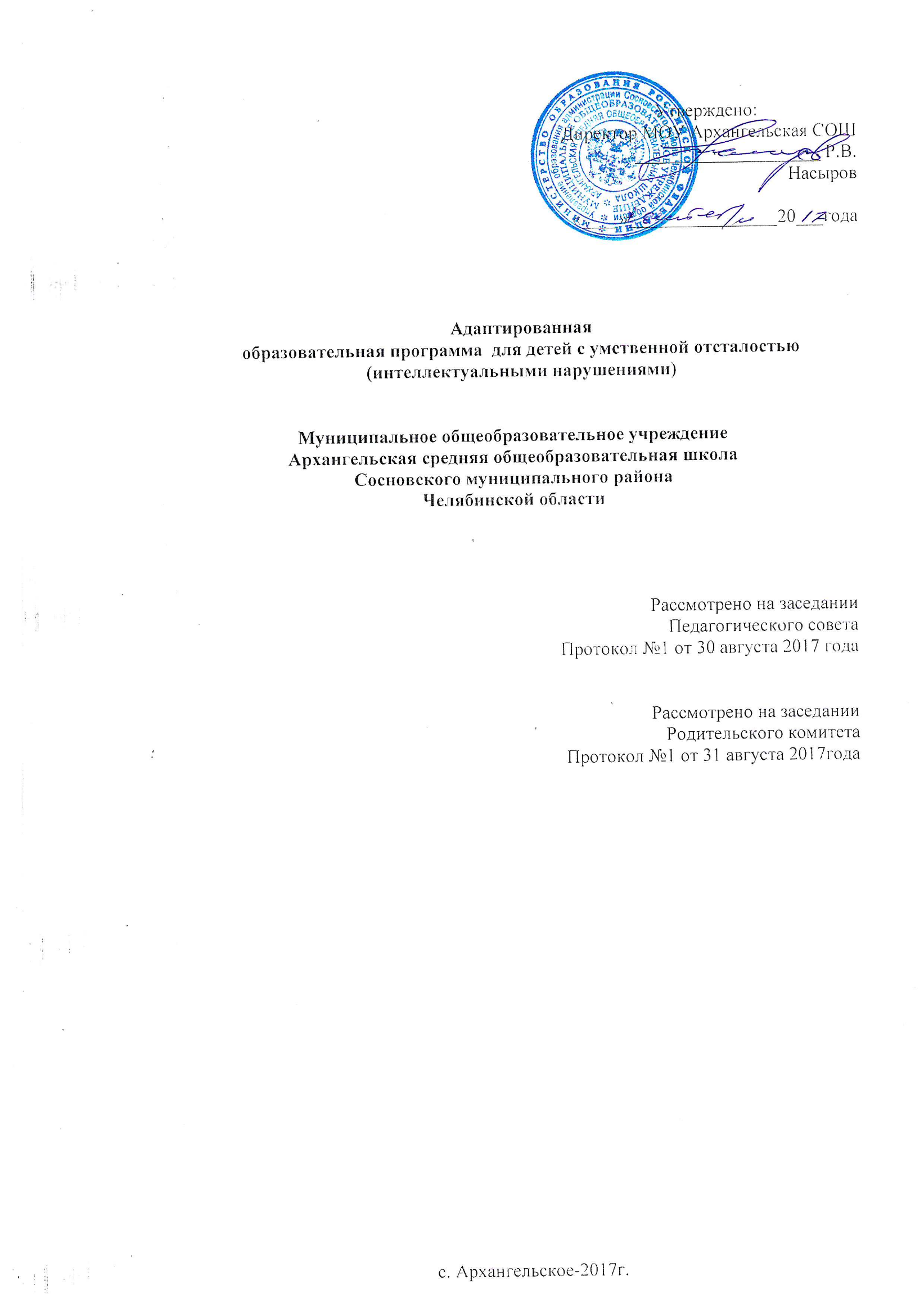 Содержаниецелевой разделПояснительная запискаАдаптированная основная общеобразовательная программа (далее ― АООП) образования обучающихся с умственной отсталостью (интеллектуальными нарушениями) ― это общеобразовательная программа, адаптированная для этой категории обучающихся с учетом особенностей их психофизического развития, индивидуальных возможностей, и обеспечивающая коррекцию нарушений развития и социальную адаптацию. Адаптированная основная общеобразовательная программа образования обучающихся с умственной отсталостью (интеллектуальными нарушениями) разработана в соответствии с требованиями федерального государственного образовательного стандарта (далее ― Стандарт) обучающихся с умственной отсталостью (интеллектуальными нарушениями), предъявляемыми к структуре, условиям реализации и планируемым результатам освоения АООП Адаптированная образовательная программа для обучения лиц с ОВЗ разработана с учетом особенностей их психофизического развития, индивидуальных возможностей и при необходимости обеспечивающая коррекцию нарушений развития и социальную адаптацию указанных лиц» (Российский Федеральный Закон «Об образовании в Российской Федерации» № 273- ФЗ, ст.2 п.28). Главными ценностями образовательной программы МОУ Архангельская СОШ   являются:право каждого ребенка на получение образования с учетом его индивидуальных особенностей и возможностей;признание интересов ребенка, поддержка его успехов и создание условий для его самореализации;право педагога на творчество и профессиональную деятельность;психологический комфорт всех субъектов психологического взаимодействия;охрана и укрепление здоровья детей с ограниченными возможностями здоровья;коллективное сотворчество учителей, обучающихся и родителей во всех сферах жизни школы.Цель реализации адаптированной программы для обучающихся с умственной отсталостью (интеллектуальными нарушениями) — создание условий для максимального удовлетворения особых образовательных потребностей обучающихся, обеспечивающих усвоение ими социального и культурного опыта.Основные задачи:овладение обучающимися с умственной отсталостью (интеллектуальными нарушениями) учебной деятельностью, обеспечивающей формирование жизненных компетенций;формирование общей культуры, обеспечивающей разностороннее развитие их личности (нравственно-эстетическое, социально-личностное, интеллектуальное, физическое), в соответствии с принятыми в семье и обществе духовно-нравственными и социокультурными ценностями;достижение планируемых результатов освоения АОП образования обучающимися с умственной отсталостью (интеллектуальными нарушениями) с учетом их особых образовательных потребностей, а также индивидуальных особенностей и возможностей;выявление и развитие возможностей и способностей обучающихся с умственной отсталостью (интеллектуальными нарушениями), через организацию их общественно полезной деятельности, проведения спортивно-оздоровительной работы, организацию художественного творчества и др. с использованием системы клубов, секций, студий и кружков (включая организационные формы на основе сетевого взаимодействия), проведении спортивных, творческих и др. соревнований;участие педагогических работников, обучающихся, их родителей (законных представителей) и общественности в проектировании и развитии внутришкольной социальной среды.Появилась необходимость включать ребенка с ОВЗ в школьную жизнь на его условиях, которые надо принимать и учитывать, разрабатывая для ребенка на протяжении всего образовательной деятельности индивидуальный образовательный маршрут развития с учетом его психофизических особенностей, способностей, обеспечения максимальной возможности самореализации.В соответствии с Уставом для достижения поставленных целей осуществляют следующие основные виды деятельности учреждения:обучение и воспитание детей с ограниченными возможностями здоровья (умственно отсталых детей) совместно с остальными детьми;реализация образовательных программ специальных (коррекционных) образовательных учреждений VIII вида, в том числе посредством организации индивидуального обучения больных детей на дому;реализация дополнительных образовательных программ.Успешность реализации цели программы зависит от соблюдения следующих условий:личностно-ориентированного подхода к ребенку;-создания благоприятной дружественной атмосферы в школьном коллективе, формирования здорового коллектива, психолого-педагогической поддержки ребенка;обеспечение процесса самореализации и развития личности;использование педагогической диагностики;профессионализма педагогов;программно-методического обеспечения.Психолого-педагогическая характеристика обучающихся с умственной отсталостью (интеллектуальными нарушениями)Умственная отсталость — это стойкое, выраженное недоразвитие познавательной деятельности вследствие диффузного (разлитого) органического поражения центральнонервной системы (ЦНС). Понятие «умственной отсталости» по степени интеллектуальной неполноценности применимо к разнообразной группе детей. Степень выраженности интеллектуальной неполноценности коррелирует (соотносится) со сроками, в которые возникло поражение ЦНС - чем оно произошло раньше, тем тяжелее последствия. Также степень выраженности интеллектуальных нарушений определяется интенсивностью воздействия вредных факторов. Нередко умственная отсталость отягощена психическими заболеваниями различной этиологии, что требует не только их медикаментозного лечения, но и организации медицинского сопровождения таких обучающихся в образовательных организацияхВ международной классификации болезней (МКБ-10) выделено четыре степени умственной отсталости: легкая (IQ — 69-50) ,                                              умеренная (IQ — 50-35),                                               тяжелая (IQ — 3420),                                               глубокая (IQ<20).Развитие ребенка с легкой умственной отсталостью (интеллектуальными нарушениями), хотя и происходит на дефектной основе и характеризуется замедленностью, наличием отклонений от нормального развития, тем не менее, представляет собой поступательный процесс, привносящий качественные изменения в познавательную деятельность детей и их личностную сферу, что дает основания для оптимистического прогноза.Затруднения в психическом развитии детей с умственной отсталостью (интеллектуальными нарушениями) обусловлены особенностями их высшей нервной деятельности (слабостью процессов возбуждения и торможения, замедленным формированием условных связей, тугоподвижностью нервных процессов, нарушением взаимодействия первой и второй сигнальных систем и др.). В подавляющем большинстве случаев интеллектуальные нарушения, имеющиеся у обучающихся с умственной отсталостью, являются следствием органического поражения ЦНС на ранних этапах онтогенеза. Негативное влияние органического поражения ЦНС имеет системный характер, когда в патологический процесс оказываются вовлеченными все стороны психофизического развития ребенка: мотивационно-потребностная, социально-личностная, моторно-двигательная; эмоционально-волевая сферы, а также когнитивные процессы — восприятие, мышление, деятельность, речь и поведение. Последствия поражения ЦНС выражаются в задержке сроков возникновения и незавершенности возрастных психологических новообразований и, главное, в неравномерности, нарушении целостности психофизического развития. Все это, в свою очередь, затрудняет включение ребенка в освоение пласта социальных и культурных достижений общечеловеческого опыта традиционным путем    В структуре психики такого ребенка в первую очередь отмечается недоразвитие познавательных интересов и снижение познавательной активности, что обусловлено замедленностью темпа психических процессов, их слабой подвижностью и переключаемостью. При умственной отсталости страдают не только высшие психические функции, но и эмоции, воля, поведение, в некоторых случаях физическое развитие, хотя наиболее нарушенным является мышление, и прежде всего, способность к отвлечению и обобщению. Вместе с тем, Российская дефектология (как правопреемница советской) руководствуется теоретическим постулатом Л. С. Выготского о том, что своевременная педагогическая коррекция с учетом специфических особенностей каждого ребенка с умственной отсталостью (интеллектуальными нарушениями) «запускает» компенсаторные процессы, обеспечивающие реализацию их потенциальных возможностей. Развитие всех психических процессов у детей с легкой умственной отсталостью (интеллектуальными нарушениями) отличается качественным своеобразием. Относительно сохранной у обучающихся с умственной отсталостью (интеллектуальными нарушениями) оказывается чувственная ступень познания — ощущение и восприятие. Но и в этих познавательных процессах сказывается дефицитарность: неточность и слабостьдифференцировки зрительных, слуховых, кинестетических, тактильных, обонятельных и вкусовых ощущений приводят к затруднению адекватности ориентировки детей с умственной отсталостью (интеллектуальными нарушениями) в окружающей среде. Нарушение объема и темпа восприятия, недостаточная его дифференцировка, не могут не оказывать отрицательного влияния на весь ход развития ребенка с умственной отсталостью (интеллектуальными нарушениями). Однако особая организация учебной и внеурочной работы, основанной на использовании практической деятельности; проведение специальных коррекционных занятий не только повышают качество ощущений и восприятий, но и оказывают положительное влияние на развитие интеллектуальной сферы, в частности овладение отдельными мыслительными операциями. Меньший потенциал у обучающихся с умственной отсталостью (интеллектуальными нарушениями) обнаруживается в развитии их мышления, основу которого составляют такие операции, как анализ, синтез, сравнение, обобщение, абстракция, конкретизация. Эти мыслительные операции у этой категории детей обладают целым рядом своеобразных черт, проявляющихся в трудностях установления отношений между частями предмета, выделении его существенных признаков и дифференциации их от несущественных, нахождении и сравнении предметов по признакам сходства и отличия и т. д.Из всех видов мышления (наглядно-действенного, наглядно-образного и словеснологического) у обучающихся с легкой умственной отсталостью (интеллектуальными нарушениями) в большей степени недоразвито словесно-логическое мышление. Это выражается в слабости обобщения, трудностях понимания смысла явления или факта. Обучающимся присуща сниженная активность мыслительных процессов и слабая регулирующая роль мышления: зачастую, они начинают выполнять работу, не дослушав инструкции, не поняв цели задания, не имея внутреннего плана действия. Однако при особой организации учебной деятельности, направленной на обучение школьников с умственной отсталостью (интеллектуальными нарушениями) пользованию рациональными и целенаправленными способами выполнения задания, оказывается возможным в той или иной степени скорри- гировать недостатки мыслительной деятельности. Использование специальных методов и приемов, применяющихся в процессе коррекционно-развивающего обучения, позволяет оказывать влияние на развитие различных видов мышления обучающихся с умственной отсталостью (интеллектуальными нарушениями), в том числе и словесно-логического.Особенности восприятия и осмысления детьми учебного материала неразрывно связаны с особенностями их памяти. Запоминание, сохранение и воспроизведение полученной информации обучающимися с умственной отсталостью (интеллектуальными нарушениями) также отличается целым рядом специфических особенностей: они лучше запоминают внешние, иногда случайные, зрительно воспринимаемые признаки, при этом, труднее осознаются и запоминаются внутренние логические связи; позже, чем у нормальных сверстников, формируется произвольное запоминание, которое требует многократных повторений. Менее развитым оказывается логическое опосредованное запоминание, хотя механическая память может быть сформирована на более высоком уровне. Недостатки памяти обучающихся с умственной отсталостью (интеллектуальными нарушениями) проявляются не столько в трудностях получения и сохранения информации, сколько ее воспроизведения: вследствие трудностей установления логических отношений полученная информация может воспроизводиться бессистемно, с большим количеством искажений; при этом наибольшие трудности вызывает воспроизведение словесного материала. Использование различных дополнительных средств и приемов в процессе коррекционно-развивающего обучения (иллюстративной, символической наглядности; различных вариантов планов; вопросов педагога и т. д.) может оказать значительное влияние на повышение качества воспроизведения словесного материала. Вместе с тем, следует иметь в виду, что специфика мнемической деятельности во многом определяется структурой дефекта каждого ребенка с умственной отсталостью (интеллектуальными нарушениями). В связи с этим учет особенностей обучающихся с умственной отсталостью (интеллектуальными нарушениями) разных клинических групп (по классификации М. С. Певзнер) позволяет более успешно использовать потенциал развития их мнемической деятельности.Особенности познавательной деятельности школьников с умственной отсталостью (интеллектуальными нарушениями) проявляются и в особенностях их внимания, которое отличается сужением объема, малой устойчивостью, трудностями его распределения, замедленностью переключения. В значительной степени нарушено произвольное внимание, что связано с ослаблением волевого напряжения, направленного на преодоление трудностей, что выражается в неустойчивости внимания. Также в процессе обучения обнаруживаются трудности сосредоточения на каком-либо одном объекте или виде деятельности. Однако, если задание посильно для ученика и интересно ему, то его внимание может определенное время поддерживаться на должном уровне. Под влиянием специально организованного обучения и воспитания объем внимания и его устойчивость значительно улучшаются, что позволяет говорить о наличии положительной динамики, но вместе с тем, в большинстве случаев эти показатели не достигают возрастной нормы.Для успешного обучения необходимы достаточно развитые представления и воображение. Представлениям детей с умственной отсталостью (интеллектуальными нарушениями) свойственна недифференцированоость, фрагментарность, уподобление образов, что, в свою очередь, сказывается на узнавании и понимании учебного материала. Воображение как один из наиболее сложных процессов отличается значительной несформирова- нностью, что выражается в его примитивности, неточности и схематичности. Однако, начиная с первого года обучения, в ходе преподавания всех учебных предметов проводится целенаправленная работа по уточнению и обогащению представлений, прежде всего — представлений об окружающей действительности.У школьников с умственной отсталостью (интеллектуальными нарушениями) отмечаются недостатки в развитии речевой деятельности, физиологической основой которых является нарушение взаимодействия между первой и второй сигнальными системами, что, в свою очередь, проявляется в недоразвитии всех сторон речи: фонетической, лексической, грамматической и синтаксической. Таким образом, для обучающихся с умственной отсталостью характерно системное недоразвитие речи.Недостатки речевой деятельности этой категории обучающихся напрямую связаны с нарушением абстрактно-логического мышления. Однако в повседневной практике такие дети способны поддержать беседу на темы, близкие их личному опыту, используя при этом несложные конструкции предложений. Проведение систематической коррекционно-развивающей работы, направленной на систематизацию и обогащение представлений об окружающей действительности, создает положительные условия для овладения обучающимися различными языковыми средствами. Это находит свое выражение в увеличении объема и изменении качества словарного запаса, овладении различными конструкциями предложений, составлении небольших, но завершенных по смыслу, устных высказываний. Таким образом, постепенно создается основа для овладения более сложной формой речи — письменной.Моторная сфера детей с легкой степенью умственной отсталости (интеллектуальными нарушениями), как правило, не имеет выраженных нарушений. Наибольшие трудности обучающиеся испытывают при выполнении заданий, связанных с точной координацией мелких движений пальцев рук. В свою очередь, это негативно сказывается на овладении письмом и некоторыми трудовыми операциями. Проведение специальных упражнений, включенных как в содержание коррекционных занятий, так и используемых на отдельных уроках, способствует развитию координации и точности движений пальцев рук и кисти, а также позволяет подготовить обучающихся к овладению учебными и трудовыми действиями, требующими определенной моторной ловкости.Психологические особенности обучающихся с умственной отсталостью проявляются и в нарушении эмоциональной сферы. При легкой умственной отсталости эмоции в целом сохранны, однако они отличаются отсутствием оттенков переживаний, неустойчивостью и поверхностью. Отсутствуют или очень слабо выражены переживания, определяющие интерес и побуждение к познавательной деятельности, а также с большими затруднениями осуществляется воспитание высших психических чувств: нравственных и эстетических.Волевая сфера учащихся с умственной отсталостью характеризуется слабостью собственных намерений и побуждений, большой внушаемостью. Такие школьники предпочитают выбирать путь, не требующий волевых усилий, а вследствие непосильности предъявляемых требований у некоторых из них развиваются такие отрицательные черты личности, как негативизм и упрямство. Своеобразие протекания психических процессов и особенности волевой сферы школьников с умственной отсталостью оказывают отрицательное влияние на характер их деятельности, особенно произвольной, что выражается в недоразвитии мотивационной сферы, слабости побуждений, недостаточности инициативы. Эти недостатки особенно ярко проявляются в учебной деятельности, поскольку учащиеся приступают к ее выполнению без необходимой предшествующей ориентировки в задании и, не сопоставляя ход ее выполнения, с конечной целью. В процессе выполнения учебного задания они часто уходят от правильно начатого выполнения действия, «соскальзывают» на действия, произведенные ранее, причем переносят их в прежнем виде, не учитывая изменения условий. Вместе с тем, при проведении длительной, систематической и специально организованной работы,направленной на обучение этой группы школьников целеполаганию, планированию и контролю, им оказываются доступны разные виды деятельности: изобразительная и конструктивная деятельность, игра, в том числе дидактическая, ручной труд, а в старшем школьном возрасте и некоторые виды профильного труда. Следует отметить независимость и самостоятельность этой категории школьников в уходе за собой, благодаря овладению необходимыми социально-бытовыми навыками.Нарушения высшей нервной деятельности, недоразвитие психических процессов и эмоционально-волевой сферы обусловливают проявление некоторых специфических особенностей личности обучающихся с умственной отсталостью, проявляющиеся в примитивности интересов, потребностей и мотивов, что затрудняет формирование правильных отношений со сверстниками и взрослыми.При этом специфическими особенностями межличностных отношений является: высокая конфликтность, сопровождаемая неадекватными поведенческими реакциями; слабая мотивированность на установление межличностных контактов и пр. Снижение адекватности во взаимодействии со сверстниками и взрослыми людьми обусловливается незрелостью социальных мотивов, неразвитостью навыков общения обучающихся, а это, в свою очередь, может негативно сказываться на их поведении, особенности которого могут выражаться в гиперактивности, вербальной или физической агрессии и т.п. Практика обучения таких детей показывает, что под воздействием коррекционно-воспитательной работы упомянутые недостатки существенно сглаживаются и исправляются.Выстраивая психолого-педагогическое сопровождение психического развития детей с легкой умственной отсталостью (интеллектуальными нарушениями), следует опираться на положение, сформулированное Л. С. Выготским, о единстве закономерностей развития аномального и нормального ребенка, а так же решающей роли создания таких социальных условий его обучения и воспитания, которые обеспечивают успешное «врастание» его в культуру. В качестве таких уловий выступает система коррекционных мероприятий в процессе специально организованного обучения, опирающегося на сохранные стороны психики учащегося с умственной отсталостью, учитывающее зону ближайшего развития. Таким образом, педагогические условия, созданные в образовательной организации для обучающихся с умственной отсталостью, должны решать как задачи коррекционно-педагогической поддержки ребенка в образовательном процессе, так и вопросы его социализации, тесно связанные с развитием познавательной сферы и деятельности, соответствующей возрастным возможностям и способностям обучающегося.Особые образовательные потребности обучающихся с умственной отсталостьюНедоразвитие познавательной, эмоционально-волевой и личностной сфер обучающихся с умственной отсталостью разных групп проявляется не только в качественных и количественных отклонениях от нормы, но и в глубоком своеобразии их социализации. Они способны к развитию, хотя оно и осуществляется замедленно, атипично, а иногда с резкими изменениями всей психической деятельности ребенка. При этом, несмотря на многообразие индивидуальных вариантов структуры данногонарушения, перспективы образования обучающихся с умственной отсталостью детерминированы в основном степенью выраженности недоразвития интеллекта, при этом образование, в любом случае, остается нецензовым.Таким образом, современные научные представления об особенностях психофизического развития разных групп обучающихся с умственной отсталостью позволяют выделить образовательные потребности, как общие для всех обучающихся с ОВЗ, так и специфические.К общим потребностям относятся:выделение пропедевтического периода в образовании, обеспечивающего преемственность между дошкольным и школьным этапами;обязательность непрерывности коррекционно-развивающего процесса, реализуемого, как через содержание образовательных областей, так и в процессе индивидуальной работы;раннее получение специальной помощи средствами образования;психологическое сопровождение, оптимизирующее взаимодействие ребенка с педагогами и соучениками;психологическое сопровождение, направленное на установление взаимодействия семьи и образовательной организации;постепенное расширение образовательного пространства, выходящего за пределы образовательной организации.Для обучающихся с умственной отсталостью характерны следующие специфические образовательные потребности:увеличение сроков освоения адаптированной образовательной программы до 12лет;наглядно-действенный характер содержания образования;упрощение системы учебно-познавательных задач, решаемых в процессе образования;введение учебных предметов, способствующих формированию представлений об естественных и социальных компонентах окружающего мира; отработка средств коммуникации, социально-бытовых навыков;специальное обучение «переносу» сформированных знаний умений в новые ситуации взаимодействия с действительностью;обеспечение обязательности профильного трудового образования;необходимость постоянной актуализации знаний, умений и одобряемых обществом норм поведения;обеспечение особой пространственной и временной организации образовательной среды с учетом функционального состояния центральной нервной системы и нейродинамики психических процессов обучающихся с умственной отсталостью;использование преимущественно позитивных средств стимуляции деятельности и поведения;стимуляция познавательной активности, формирование потребности в познании окружающего мира и во взаимодействии с ним.Удовлетворение перечисленных особых образовательных потребностей обучающихся возможно на основе реализации личностно-ориентированного подхода квоспитанию и обучению обучающихся через изменение содержания обучения и совершенствование методов и приемов работы. В свою очередь, это позволит формировать возрастные психологические новообразования и корригировать высшие психические функции в процессе изучения обучающимися учебных предметов, а также в ходе проведения коррекционно-развивающих занятий.Принципы и подходы к формированию основной образовательной программыВ основу разработки АОП ОО обучающихся с умственной отсталостью заложены дифференцированный и деятельностный подходы.Дифференцированный подход к построению АОП ОО для обучающихся с умственной отсталостью предполагает учет их особых образовательных потребностей, которые проявляются в неоднородности возможностей освоения содержания образования. Это обусловливает необходимость создания разных вариантов образовательной программы, в том числе и на основе индивидуального учебного плана. Варианты АОП создаются в соответствии с дифференцированно сформулированными требованиями в ФГОС ОО обучающихся с умственной отсталостью к:структуре образовательной программы;условиям реализации образовательной программы;результатам образования.Применение дифференцированного подхода к созданию образовательных программ обеспечивает разнообразие содержания, предоставляя обучающимся с умственной отсталостью возможность реализовать индивидуальный потенциал развития.Деятельностный подход основывается на теоретических положениях отечественной психологической науки, раскрывающих основные закономерности и структуру образования с учетом специфики развития личности обучающегося с умственной отсталостью.Деятельностный подход в образовании строится на признании того, что развитие личности обучающихся с умственной отсталостью школьного возраста определяется характером организации доступной им деятельности (предметно-практической и учебной).Основным средством реализации деятельностного подхода в образовании является обучение как процесс организации познавательной и предметно-практической деятельности обучающихся, обеспечивающий овладение ими содержанием образования. В контексте разработки АОП общего образования для обучающихся с умственной отсталостью реализация деятельностного подхода обеспечивает:придание результатам образования социально и личностно значимого характера;прочное усвоение обучающимися знаний и опыта разнообразной деятельности и поведения, возможность их самостоятельного продвижения в изучаемых образовательных областях;существенное повышение мотивации и интереса к учению, приобретению нового опыта деятельности и поведения;обеспечение условий для общекультурного и личностного развития на основе формирования базовых учебных действий, которые обеспечивают не только успешное усвоение некоторых элементов системы научных знаний, умений и навыков (академических результатов), но и прежде всего жизненной компетенции, составляющей основу социальной успешности.В основу формирования адаптированной образовательной программы общего образования обучающихся с умственной отсталостью положены следующие принципы:-принципы государственной политики РФ в области образования (гуманистический характер образования, единство образовательного пространства на территории Российской Федерации, светский характер образования, общедоступность образования, адаптивность системы образования к уровням и особенностям развития и подготовки обучающихся и воспитанников и др.);- принцип учета типологических и индивидуальных образовательных потребностей обучающихся;-принцип коррекционной направленности образовательной деятельности;-принцип развивающей	направленности	образовательной деятельности,ориентирующий его на развитие личности обучающегося и расширение его «зоны ближайшего развития» с учетом особых образовательных потребностей;-онтогенетический принцип;-принцип преемственности, предполагающий взаимосвязь и непрерывность образования обучающихся с умственной отсталостью на всех ступенях (начальные и старшие классы);-принцип направленности на формирование деятельности,обеспечиваетвозможность овладения обучающимися с умственной отсталостью всеми видами доступной им предметно-практической деятельности, способами и приемами познавательной и учебной деятельности, коммуникативной деятельности и нормативным поведением;-принцип переноса усвоенных знаний и умений и навыков и отношений, сформированных в условиях учебной ситуации, в различные жизненные ситуации, что обеспечит готовность обучающегося к самостоятельной ориентировке и активной деятельности в реальном мире;-принцип сотрудничества с семьей Структура АООП обучающихся с умственной отсталостью (интеллектуальными нарушениями) включает целевой, содержательный и организационный разделы. Целевой раздел определяет общее назначение, цели, задачи и планируемые результаты реализации АООП МОУ Архангельская  СОШ, а также способы определения достижения этих целей и результатов. Целевой раздел включает: - пояснительную записку; - планируемые результаты освоения обучающимися с умственной отсталостью (интеллектуальными нарушениями) АООП образования; - систему оценки достижения планируемых результатов освоения АООП образования. Содержательный раздел определяет общее содержание образования обучающихся с умственной отсталостью (интеллектуальными нарушениями) и включает следующие программы, ориентированные на достижение личностных и предметных результатов: - программу формирования базовых учебных действий; - программы отдельных учебных предметов, курсов коррекционно-развивающей области; - программу духовно-нравственного (нравственного) развития обучающихся с умственной отсталостью (интеллектуальными нарушениями); - программу формирования экологической культуры, здорового и безопасного образа жизни; - программу внеурочной деятельности; -программу коррекционной работы с обучающимися с легкой умственной отсталостью (интеллектуальными нарушениями); - программу работы с семьей обучающегося с умеренной, тяжелой и глубокой умственной отсталостью (интеллектуальными нарушениями), тяжелыми и множественными нарушениями развития (вариант 2). Организационный раздел определяет общие рамки организации образовательного процесса, а также механизмы реализации АООП МОУ Архангельская  СОШОрганизационный раздел включает: - учебный план; - систему специальных условий реализации основной образовательной программы в соответствии с требованиями Стандарта; - кадровые условия; - финансово-экономические условия; -материально-технические условия. МОУ Архангельская СОШ обязана обеспечить ознакомление обучающихся и их родителей (законных представителей) как участников образовательного процесса: с уставом и другими документами, регламентирующими осуществление ОП в МОУ Архангельская СОШ;- с их правами и обязанностями в части формирования и реализации АООП для детей с ОВЗ, установленными законодательством РФ и уставом образовательного учреждения. Данная АООП при необходимости может индивидуализироваться в специальную индивидуальную программу развития (далее ― СИПР), к которой может быть создано несколько учебных планов, в том числе индивидуальные учебные планы, учитывающие образовательные потребности групп или отдельных обучающихся с умственной отсталостью. АООП для обучающихся с умственной отсталостью (интеллектуальными нарушениями), имеющих инвалидность, дополняется индивидуальной программой реабилитации инвалида (далее —ИПР) в части создания специальных условий получения образования. Определение одного из вариантов АООП образования обучающихся с умственной отсталостью (интеллектуальными нарушениями) осуществляется на основе рекомендаций психолого-медико-педагогической комиссии (далее ― ПМПК), сформулированных по результатам его комплексного психолого-медико-педагогического обследования, с учетом индивидуальной программы развития инвалида (далее ― ИПР) и в порядке, установленном законодательством Российской Федерации.Особые образовательные потребности обучающихся с легкой умственной отсталостью (интеллектуальными нарушениями) Недоразвитие познавательной, эмоционально-волевой и личностной сфер обучающихся с умственной отсталостью (интеллектуальными нарушениями) проявляется не только в качественных и количественных отклонениях от нормы, но и в глубоком своеобразии их социализации. Они способны к развитию, хотя оно и осуществляется замедленно, атипично, а иногда с резкими изменениями всей психической деятельности ребёнка. При этом, несмотря на многообразие индивидуальных вариантов структуры данного нарушения, перспективы образования детей с умственной отсталостью (интеллектуальными нарушениями) детерминированы в основном степенью выраженности недоразвития интеллекта, при этом образование, в любом случае, остается нецензовым.  Таким образом, современные научные представления об особенностях психофизического развития обучающихся с умственной отсталостью (интеллектуальными нарушениями) позволяют выделить образовательные потребности, как общие для всех обучающихся с ОВЗ, так и специфические.  К общим потребностям относятся:  - время начала образования,  - содержание образования, разработка и использование специальных методов и средств обучения,  - особая организация обучения,  - расширение границ образовательного пространства,  - продолжительность образования; - определение круга лиц, участвующих в образовательном процессе.  Для обучающихся с легкой умственной отсталостью (интеллектуальными нарушениями) характерны следующие специфические образовательные потребности: - раннее получение специальной помощи средствами образования;  -обязательность непрерывности коррекционно-развивающего процесса, реализуемого, как через содержание предметных областей, так и в процессе коррекционной работы; -научный, практико-ориентированный, действенный характер содержания образования             -доступность содержания познавательных задач, реализуемых в процессе образования; -систематическая актуализация сформированных у обучающихся знаний и умений; специальное обучение их «переносу» с учетом изменяющихся условий учебных, познавательных, трудовых и других ситуаций; -обеспечении особой пространственной и временной организации общеобразовательной среды с учетом функционального состояния центральной нервной системы и нейродинамики психических процессов обучающихся с умственной отсталостью (интеллектуальными нарушениями); -использование преимущественно позитивных средств стимуляции деятельности и поведения обучающихся, демонстрирующих доброжелательное и уважительное отношение к ним; -развитие мотивации и интереса к познанию окружающего мира с учетом возрастных и индивидуальных особенностей ребенка к обучению и социальному взаимодействию со средой; - специальное обучение способам усвоения общественного опыта ― умений действовать совместно с взрослым, по показу, подражанию по словесной инструкции; - стимуляция познавательной активности, формирование позитивного отношения к окружающему миру. Удовлетворение перечисленных особых образовательных потребностей обучающихся возможно на основе реализации личностно-ориентированного подхода к воспитанию и обучению обучающихся через изменение содержания обучения и совершенствование методов и приемов работы. В свою очередь, это позволит формировать возрастные психологические новообразования и корригировать высшие психические функции в процессе изучения обучающимися учебных предметов, а также в ходе проведения коррекционно-развивающих занятий. 1.2. Планируемые результаты освоения обучающимися с умственной отсталостью (интеллектуальными нарушениями) адаптированной общеобразовательной программы образования обучающихся с умственной отсталостью (интеллектуальными нарушениями)Планируемые результаты освоения АОП обеспечивают связь между требованиями ФГОС образования обучающихся с умственной отсталостью, образовательным процессом и системой оценки достижения планируемых результатов освоения АОП.   К числу планируемых результатов освоения АОП отнесены: — личностные, включающие овладение обучающимися жизненными и социальными компетенциями, необходимыми для решения практико-ориентированных задач и обеспечивающими становление социальных отношений обучающихся в различных средах; — предметные, связанные с овладением обучающимися содержанием каждой предметной области и характеризующие их достижения в усвоении знаний и умений, возможности их применения в практической деятельности и жизни. Личностные результаты формируются за счёт реализации как программ отдельных учебных предметов, курсов коррекционно-развивающей области, курсов внеурочной деятельности, так и программ формирования базовых учебных действий, духовно-нравственного развития, воспитания обучающихся с умственной отсталостью (интеллектуальными нарушениями), формирования экологической культуры, здорового и безопасного образа жизни, коррекционной работы. Система планируемых результатов отражает состав базовых учебных действий (личностных, регулятивных, познавательных, коммуникативных) и предметных умений, которыми овладеют обучающиеся с умственной отсталостью (табл. 1—4).Таблица 1.Познавательные базовые учебные действияТаблица 2Регулятивные базовые учебные действияТаблица 3Личностные базовые учебные действияТаблица 4Коммуникативные базовые учебные действияПредметные результатыПредметные результаты освоения АООП образования включают освоенные обучающимися знания и умения, специфичные для каждой предметной области, готовность их применения. Предметные результаты обучающихся с легкой умственной отсталостью (интеллектуальными нарушениями) не являются основным критерием при принятии решения о переводе обучающегося в следующий класс, но рассматриваются как одна из составляющих при оценке итоговых достижений.АООП определяет два уровня овладения предметными результатами: минимальный и достаточный.Минимальный уровень является обязательным для большинства обучающихся с умственной отсталостью (интеллектуальными нарушениями). Вместе с тем, отсутствие достижения этого уровня отдельными обучающимися по отдельным предметам не является препятствием к получению ими образования по этому варианту программы. В том случае, если обучающийся не достигает минимального уровня овладения предметными результатами по всем или большинству учебных предметов, то по рекомендации психолого-медикопедагогической комиссии и с согласия родителей (законных представителей) школа может перевести обучающегося на обучение по индивидуальному плану или на АООП (вариант 2).Минимальный и достаточный уровни усвоения предметных результатов по
учебным предметам за курс обучения на I этапеТаблица 5.- составление рассказов с опорой на картинный или картинно-символический план.Математиказнание числового ряда 1—100 в прямом порядке; откладывание любых чисел в пределах 100, с использованием счетного материала;знание названий компонентов сложения, вычитания, умножения, деления;понимание смысла арифметических действий сложения и вычитания, умножения и деления (на равные части).знание таблицы умножения однозначных чисел до 5;понимание связи таблиц умножения и деления, пользование таблицами умножения на печатной основе для нахождения произведения и частного;знание порядка действий в примерах в два арифметических действия;знание и применение переместительного свойства сложения и умножения;выполнение устных и письменных действий сложения и вычитания чисел в пределах 100;знание единиц измерения (меры) стоимости, длины, массы, времени и их соотношения;различение чисел, полученных при счете и измерении, запись числа, полученного при измерении двумя мерами;пользование календарем для установления порядка месяцев в году, количества суток в месяцах;определение времени по часам (одним способом);решение, составление, иллюстрирование изученных простых арифметических задач;решение составных арифметических задач в два действия (с помощью учителя);различение замкнутых, незамкнутых кривых, ломаных линий;вычисление длины ломаной;узнавание, называние, моделирование взаимного положения двух прямых, кривых линий, фигур;нахождение точки пересечения без вычерчивания; знание названий элементов четырехугольников;вычерчивание прямоугольника (квадрата) с помощью чертежного треугольника нанелинованной бумаге (с помощью	знание числового ряда 1—100 в прямом и обратном порядке;счет, присчитыванием, отсчитыванием по единице и равными числовыми группами в пределах 100;откладывание любых чисел в пределах 100 с использованием счетного материала;знание названия компонентов сложения, вычитания, умножения, деления;понимание смысла арифметических действий сложения и вычитания, умножения и деления (на равные части и по содержанию); различение двух видов деления на уровне практических действий; знание способов чтения и записи каждого вида деления;знание таблицы умножения всех однозначных чисел и числа 10;правила умножения чисел 1 и 0, на 1 и 0, деления 0 и деления на 1, на 10;понимание связи таблиц умножения и деления, пользование таблицами умножения на печатной основе для нахождения произведения и частного;знание порядка действий в примерах в два арифметических действия;знание и применение переместительного свойство сложения и умножения;выполнение устных и письменных действия сложения и вычитания чисел в пределах 100;знание единиц (мер) измерения стоимости, длины, массы, времени и их соотношения; различение чисел, полученных при счете и измерении, запись чисел, полученных при измерении двумя мерами (с полным набором знаков в мелких мерах);знание порядка месяцев в году, номеров месяцев от начала года;умение пользоваться календарем для установления порядка месяцев в году;знание количества суток в месяцах;определение времени по часам тремя способами с точностью до 1 мин;решение, составление, иллюстрирование всех изученных простых арифметических задач;краткая запись, моделирование содержания, решение составных арифметических задач в два действия;Минимальный и достаточный уровни усвоения предметных результатов по
учебным предметам за курс обучения на II этапеТаблица 6разрядах слов;различение изученных частей речи по вопросу и значению;-использование	на	письмеорфографических	правил послепредварительного разбора текста на основе готового или коллективного составленного алгоритма;-составление различных конструкций предложений с опорой на представленный образец;-установление смысловых связей в словосочетании по образцу, вопросам учителя;нахождение главных и второстепенных членов предложения без деления на виды (с помощью учителя);нахождение в тексте однородных членов предложения;различение предложений, разных по интонации;нахождение в тексте предложений, различных по цели высказывания (с помощью учителя);участие в обсуждении фактическогоматериала	высказывания,необходимого для раскрытия его темы и основной мысли;выбор одного заголовка изнескольких	предложенных,соответствующих теме текста;оформление изученных видов деловых бумаг с опорой на представленный образец;письмо небольших по объему изложений повествовательного текста и повествовательного текста с элементами описания (50-55 слов) после предварительного обсуждения (отработки) всех компонентов текста;составление и письмо небольших пообъему сочинений (до 50 слов) повествовательного характера (с элементами описания) на основе наблюдений,	практическойдеятельности, опорным словам и предложенному плану после предварительной	отработкисодержания и языкового оформления.дифференцировка слов, относящихся к различным частям речи по существенным признакам;определение	некоторыхграмматических признаков изученных частей	(существительного,прилагательного, глагола) речи по опорной схеме или вопросам учителя;нахождение	орфографическойтрудности в слове и решение орографической задачи (под руководством учителя);пользование	орфографическимсловарем для уточнения написания слова;составление	простыхраспространенных и сложных предложений по схеме, опорным словам, на предложенную тему и т. д.;установление смысловых связей внесложных по	содержанию иструктуре предложениях (не более 4-5 слов) по вопросам учителя, опорной схеме;нахождение главных и второстепенных членов предложения с использованием опорных схем;составление предложений с однородными членами с опорой на образец;различение предложений (с помощью учителя) различных по цели высказывания;-отбор фактического материала, необходимого для раскрытия темы текста;отбор фактического материала, необходимого для раскрытия основной мысли текста (с помощью учителя);выбор одного заголовка изнескольких	предложенных,соответствующих теме и основной мысли текста;оформление всех видов изученных деловых бумаг;письмо	изложенийповествовательных текстов и текстов с элементами описания и рассуждения после предварительного разбора (до 70 слов);письмо сочинений-повествований сэлементами описания после предварительного	коллективногоразбора темы, основной мысли, структуры высказывания и выбора необходимых языковых средств (55-60 слов).	санитарно-гигиенических требований при работе с производственными материалами;отбор (с помощью учителя) материалов и инструментов, необходимых для работы;представления о принципах действия, общем устройстве машины и ее основных частей (на примере изучения любой современной машины: металлорежущего станка, швейной машины, ткацкого станка, автомобиля, трактора и др.);представления о правилах безопаснойработы с инструментами и оборудованием,	санитарногигиенических требованиях при выполнении работы;владение базовыми умениями, лежащими в основе наиболее распространенных производственных технологических процессов (шитье, литье, пиление, строгание и т. д.);чтение (с помощью учителя) технологической карты, используемой в процессе изготовления изделия;представления о разных видахпрофильного труда (деревообработка, металлообработка, швейные, малярные, переплетно-картонажные	работы,ремонт и производство обуви, сельскохозяйственный труд, автодело, цветоводство и др.);понимание значения и ценности труда;понимание красоты труда и его результатов;заботливое и бережное отношение к общественному достоянию и родной природе;понимание значимости организациишкольного рабочего	места,обеспечивающего	внутреннююдисциплину;выражение отношения к результатамсобственной и чужой творческой деятельности	(«нравится»/«ненравится»);организация (под руководством учителя) совместной работы в группе;осознание	необходимостисоблюдения в процессе выполнения трудовых заданий порядка и аккуратности;выслушивание предложений и мнений товарищей, адекватное реагирование на них;предметно-практическойдеятельности;экономное расходование материалов;планирование (с помощью учителя) предстоящей практической работы;знание оптимальных и доступных технологических приемов ручной и машинной обработки материалов в зависимости от свойств материалов и поставленных целей;осуществление	текущегосамоконтроля	выполняемыхпрактических	действий	икорректировка хода практической работы;понимание общественной значимости своего труда, своих достижений в области трудовой деятельности.комментирование и оценка в доброжелательной форме достижения товарищей, высказывание своих предложений и пожеланий;проявление заинтересованного отношения к деятельности своих товарищей и результатам их работы;выполнение общественных поручений по уборке мастерской после уроков трудового обучения;посильное участие в благоустройствеи озеленении территорий; охране природы и окружающей среды.	Система оценки достижения планируемых результатов освоения адаптированной общеобразовательной программы образования обучающихся с умственной отсталостью (интеллектуальными нарушениями) в МОУ Архангельская СОШСистема оценки достижения планируемых результатов освоения адаптированной общеобразовательной программы образования обучающихся с легкой умственной отсталостью (интеллектуальными нарушениями):закрепляет основные направления и цели оценочной деятельности, описание объекта и содержание оценки, критерии, процедуры и состав инструментария оценивания, формы представления результатов, условия и границы применения системы оценки;позволяет осуществлять оценку динамики учебных достижений обучающихся с умственной отсталостью (интеллектуальными нарушениями) и развития их жизненной компетенции;обеспечивает комплексный подход к оценке результатов освоения АОП, позволяющий оценивать в единстве предметные и личностные результаты образования обучающихся с легкой умственной отсталостью.Основными направлениями и целями оценочной деятельности в МОУ Архангельская СОШ являются:оценка образовательных достижений обучающихся на различных этапах обучения как основа их промежуточной и итоговой аттестации, а также основа процедур внутренней системы оценки качества образовательной деятельности;оценка результатов деятельности педагогических кадров как основа аттестационных процедур.Основным объектом системы оценки, ее содержательной и критериальной базой выступают требования ФГОС образования обучающихся с умственной отсталостью (интеллектуальными нарушениями), которые конкретизируются в планируемых результатах освоения обучающимися АОП (табл. 1—4).Система оценки достижения планируемых результатов освоения АОП включает описание организации и содержания промежуточной и итоговой аттестации обучающихся в рамках урочной и внеурочной деятельности. Указанные позиции отражены в локальной нормативной базе, а именно в:Положении о промежуточной аттестации, текущем контроле успеваемости и итоговой оценке знаний учащихся, обучающихся по адаптированным основным общеобразовательным программам для детей с нарушением интеллекта;Положении об организации внеурочной деятельности учащихся;Положении о системе внутреннего оценки качества образования.Системы оценки достижения планируемых результатов освоения АОП обеспечивает:комплексный подход к оценке результатов образования (оценка личностных и предметных результатов);использование планируемых результатов освоения АОП в качестве содержательной и критериальной базы оценки;сочетание внешней и внутренней оценки как механизма обеспечения качества образования;использование персонифицированных процедур итоговой аттестации обучающихся и неперсонифицированных процедур оценки состояния и тенденций развития системы образования;уровневый подход к разработке планируемых результатов, инструментария и представлению их;использование контекстной информации об условиях и особенностях реализации АОП при интерпретации результатов педагогических измерений.В соответствии с требованиями ФГОС образования обучающихся с умственной отсталостью (интеллектуальными нарушениями) оценке подлежат личностные и предметные результаты.Личностные результаты освоения АООП включают индивидуально-личностные качества, жизненные компетенции и ценностные установки обучающихся.Предметные результаты включают освоенные обучающимися знания и умения, специфичные для каждой образовательной области, готовность к их применению.Предметные результаты не являются основным критерием при принятии решения о переводе обучающегося в следующий класс, но рассматриваются как одна из составляющих при оценке итоговых достижений.Концептуальные основы оценочной деятельностиЗакономерные затруднения в освоении обучающимися отдельных предметов не рассматриваются как показатель неуспешности их обучения и развития в целом.Оценка производится с учетом актуального психического и соматического состояния обучающегося.Формы выявления возможной результативности обучения должны быть вариативными для различных детей, разрабатываются индивидуально с учетом образовательных потребностей обучающихся.В процессе выполнения заданий обучающимся оказывается необходимая помощь (выполнение по образцу, по подражанию, после частичного выполнения взрослым, совместно со взрослым).Оценка результативности достижений происходит в присутствии родителей (законных представителей).Выявление представлений, умений и навыков обучающихся с умственной отсталостью в каждой образовательной области создает основу для дальнейшей корректировки АООП, конкретизации плана коррекционно-развивающей работы.Оценка должна отражать не только качество, но и степень самостоятельности обучающегося при выполнении действий, операций, направленных на решение жизненных задач.Функции системы оценки достижения планируемых результатов:Ориентирует образовательный процесс на развитие личности обучающихся, достижение планируемых результатов освоения содержания учебных предметов и формирование базовых учебных действий.Позволяет осуществлять оценку динамики развития жизненных компетенций и учебных достижений обучающихся.Описание объекта оценки:Личностные результаты включают сформированность мотивации к обучению и познанию, социальные компетенции и личностные качества.Возможные личностные результаты освоения АООП образования обучающихся с умственной отсталостью (интеллектуальными нарушениями) заносятся в рабочие программы по предметам и курсам, в программы коррекционно-развивающих занятий и внеурочной работы.Возможные личностные результаты освоения АООП включают овладение обучающимися социальными компетенциями, необходимыми для решения практико-ориентированных задач и обеспечивающими становление социальных отношений обучающихся в различных средах.Предметные результаты включают освоенный обучающимися в ходе изучения учебного предмета опыт специфической для данной предметной области деятельности по получению новых знаний и степень самостоятельности в их применении в практической деятельности.Возможные предметные результаты заносятся в рабочую программу с учетом индивидуальных возможностей и специфических образовательных потребностей обучающихся, а также специфики содержания предметных областей.Предметом итоговой оценки освоения обучающимися АООП является достижение возможных результатов освоения образовательной программы обучающихся с умственной отсталостью (интеллектуальными нарушениями).Система оценки результатов включает целостную характеристику выполнения обучающимися АООП, отражающую взаимодействие следующих компонентов образования:что обучающийся должен знать и уметь на данной ступени обучения;что из полученных знаний он может и должен применять на практике;насколько активно, адекватно и самостоятельно он их применяет.Оценка личностных результатовЛичностные результаты включают овладение обучающимися социальными (жизненными) компетенциями, необходимыми для решения практико-ориентированных задач и обеспечивающими формирование и развитие социальных отношений обучающихся в различных средахОценка личностных результатов предполагает, прежде всего, оценку продвижения ребенка в овладении социальными (жизненными) компетенциями, которые, в конечном итоге, составляют основу этих результатов.Для оценки результатов продвижения ребенка в развитии жизненной компетенции используется метод экспертной оценки. Она объединяет всех участников процесса образования ребенка, всех кто может характеризовать его поведение в разных жизненных ситуациях, в школе и дома. В ее состав входит родитель (законный представитель) ребенка, учитель, педагог-психолог, социальный педагог и учитель-логопед.Основной формой работы участников экспертной группы является психолого-медикопедагогический консилиум.Задачей экспертной группы является выработка согласованной оценки достижений ребенка в сфере жизненной компетенции и социальном развитии.Основой оценки служит анализ поведения ребенка и динамики его развития в повседневной жизни.Программа оценки личностных результатов обучающихся с легкой умственной отсталостью (интеллектуальными нарушениями) представлена в табл. 7.Таблица 7Программа оценки личностных результатов обучающихся с легкой умственнойотсталостью(интеллектуальными нарушениями)Процедура оценки достижения личностных результатов освоения АООП Для оценки продвижения ребенка по компоненту «жизненной компетенции» используется метод экспертной группы. Состав экспертной группы ежегодно назначается и утверждается приказом директора школы. Данная группа объединяет всех участников образовательного процесса - тех, кто обучает, воспитывает и тесно контактирует с ребёнком:педагогических работников: учителей, учителя-логопеда, педагога-психолога, социального педагога;медицинских работников, закрепленных за МОУ «Томинская СОШ».Основной формой работы участников экспертной группы является психолого-медикопедагогический консилиум.Задачей экспертной группы является выработка общей оценки достижений ребёнка в сфере жизненной компетенции, которая обязательно включает мнение семьи, близких ребенка. Основой оценки продвижения ребенка в жизненной компетенции служит анализ изменений его поведения в повседневной жизни - в школе и дома.Результаты анализа представляются в балльной форме:- не выполняет, помощь не принимает.- выполняет совместно с педагогом при значительной тактильной помощи.- выполняет совместно с педагогом с незначительной тактильной помощью или после частичного выполнения педагогом.- выполняет самостоятельно по подражанию, показу, образцу.- выполняет самостоятельно по словесной пооперациональной инструкции.- выполняет самостоятельно по вербальному заданию.Оценка достижений личностных результатов
производится 1 раз в годНа основании сравнения показателей текущей и предыдущей оценки экспертная группа делает вывод о динамике развития жизненной компетенции обучающегося с умственной отсталостью за год по каждому показателю по следующей шкале:- отсутствие динамики или регресс.- динамика в освоении минимум одной операции.- минимальная динамика.- средняя динамика.- выраженная динамика.- полное освоение действия.Аналогичная оценка динамики производится ежегодно в мае относительно текущей оценки и данных входящей оценки личностного развития (октябрь 1 класса). Оценка достижений и оценка динамики оформляется классным руководителем в форме характеристики личностного развития ребенка один раз в год. Результаты оценки личностных достижений заносятся в индивидуальную карту развития обучающегося (дневник наблюдений), что позволяет представить полную картину динамики. При установлении оценки достижений от 0 до 4 проводится пооперациональная оценка действия для планирования коррекционной работы с ребенком на будущий год.Система оценки предметных результатовПредметные результаты связаны с овладением обучающимися содержанием каждой предметной области и характеризуют достижения обучающихся в усвоении знаний и умений, способность их применять в практической деятельности.Оценка учебных достижений - это процесс по установлению степени соответствия реально достигнутых результатов планируемым целям. Оценке подлежат как объём, системность знаний, так и уровень развития навыков, умений, компетенций, характеризующие учебные достижения ученика в учебной деятельности.Отметка - это результат процесса оценивания, количественное выражение учебных достижений обучающихся, выраженная в баллах.Выставление отметки или определение балла (количественно выраженной оценки) по предметам производится учителем по официально принятой в школе шкале для фиксирования результатов учебной деятельности, степени ее успешности.Цели оценочной деятельности:Определять, как ученик овладевает умениями по использованию знаний.Развивать у ученика умение самостоятельно оценивать результат своих действий.Мотивировать ученика на успех, создать комфортную обстановку, сберечь психологическое здоровье детей.Оценивание предметных результатов в школе начинается со второго полугодия II-го класса, т. е. в тот период, когда у большинства обучающихся сформированы некоторые начальные навыки чтения, письма и счета. Кроме того, сама учебная деятельность для них будет привычной, и они смогут ее организовывать под руководством учителя.Описание объекта оценки:Оценивается любое особенно успешное действие, а фиксируется отметкой только решение полноценной задачи. Оценка ученика определяется по универсальной шкале уровней успешности достижения планируемых результатов:Ниже минимального (Низкий уровень достижений) - 0 баллов успешности, оценка «плохо» (отметка «2»). Низкий уровень освоения планируемых результатов (от 0 до 15 % верно выполненных заданий) свидетельствует об отсутствии знаний по предмету или наличии только отдельных отрывочных фрагментарных понятий, нет мотивации к обучению.Дальнейшее обучение по программе 1 варианта практически невозможно. Достижение этого уровня по всем или большинству предметов является основанием для рекомендации психолого-медико-педагогической комиссией обучения ребенка по программе АООП 2 варианта.Пониженный минимальный уровень достижений - 1 балл успешности, оценка «неудовлетворительно» (отметка «2»). Недостижение необходимого минимального уровня. Пониженный уровень достижений (от 15 — 35	% верно выполненных заданий)свидетельствует об отсутствии систематической базовой подготовки, о том, что учащимся не освоено даже и половины планируемых результатов, которые осваивает большинство обучающихся; о том, что имеются значительные пробелы в знаниях, дальнейшее обучение затруднено.Достижение этого уровня по предметам является основанием для рекомендации психолого-медико-педагогической комиссией обучения ребенка по индивидуальному маршруту без перевода на АООП 2 варианта.Необходимый минимальный уровень достижений - 2 балла успешности, оценка «удовлетворительно» (отметка «3»). Необходимый минимальный уровень (35 — 50 % верно выполненных заданий) свидетельствует о систематической базовой подготовке, о том, что учащимся освоен необходимый минимум планируемых результатов, являющийся обязательным для большинства обучающихся с умственной отсталостью (интеллектуальными нарушениями). Овладение необходимым минимальным уровнем достижений является достаточным для продолжения обучения.Пониженный достаточный уровень - 3 балла успешности, оценка «хорошо» (отметка «4»). Превышение необходимого минимального уровня (50 — 65 % верно выполненныхзаданий). Самостоятельное решение простой типовой задачи, подобной тем, что решали уже много раз, где требовалось применить сформированные умения и усвоенные знания.Достаточный уровень - 4 балла успешности, оценка «отлично» (отметка «5»). Освоение достаточного уровня (свыше 65% верно выполненных заданий). Решение нетиповой задачи, где потребовалось либо применить знания по новой, изучаемой в данный момент теме, либо «старые» знания и умения, но в новой, непривычной ситуации.При планировании предполагаемых результатов по освоению рабочих программ по предметам учитывается распределение детей по категориям согласно прописанным уровнямй уровень:Обучающиеся, способные в полном объёме освоить программу СКОУ VIII вида. Они обучаются достаточно успешно, понимают фронтальное объяснение учителя, способны самостоятельно применять полученные знания с опорой на наглядность.й уровень:Обучающиеся, способные освоить программу СКОУ VIII вида в меньшем объёме, с дозированной по интенсивности и по сложности материала индивидуальной образовательной нагрузкой. Школьники данной категории, в силу структуры дефекта, испытывают трудности при усвоении программного материала и нуждаются в разнообразных видах помощи (словесно-логической, наглядной и предметно-практической). Они способны применить правила только при выполнении аналогичного задания, однако каждое измененное задание воспринимается ими как новое.й уровень:Дети с комплексными нарушениями в развитии и со сложным дефектом, не способные освоить программу, кроме отдельных разделов, избирательно, в зависимости от степени выраженности дефекта и потенциальных возможностей, под контролем и с помощью взрослого в сопряжённом режиме на самом низком уровне. Продвижение такого обучающегося отслеживается относительно самого ребёнка.Программа оценки сформированности предметных результатовТаблица 8•пользоваться школьным орфографическим словарем.классУчащиеся должны знать:способы проверки написания гласных и согласных в корне слов.Учащиеся должны уметь:правильно обозначать звуки буквами на письме;подбирать группы родственных слов (несложные случаи);проверять написание в корне безударных гласных звонких и глухих согласных путем подбора родственных слов;разбирать слово по составу;выделять имя существительное и имя прилагательное как части речи;строить простое распространенное предложение с однородными членами;связно высказываться устно и письменно (по плану);пользоваться школьным орфографическим словарем.классУчащиеся должны знать:главные и второстепенные (без конкретизации) члены предожения;название частей речи, их значение;наиболее распространенные правила правописания слов. Учащиеся должны уметь:писать под диктовку текст, применять правила проверки написания слов;разбирать слова по составу, образовывать слова с помощью приставок и суффиксов;различать части речи;строить простое распространенное предложение, простое предложение с однородными членами, сложное предложение;писать изложение и сочинение;оформлять деловые бумаги;•пользоваться школьным орфографическим словарем.классУчащиеся должны знать:части речи;наиболее распространенные правила правописания слов. Учащиеся должны уметь:писать под диктовку текст с соблюдением знаков препинания в конце предложения;разбирать слова по составу, образовывать слова с помощью приставок и суффиксов;различать части речи;строить простое распространенное предложение, простое предложение с однородными членами, сложное предложение;писать изложение и сочинение;оформлять деловые бумаги;пользоваться школьным орфографическим словарем.классУчащиеся должны знать:части речи, использование их в речи;наиболее распространенные правила правописания слов.Виды и формы контрольно-оценочных действий
обучающихся и педагоговСодержательный контроль и оценка предметных компетентностей (грамотности) обучающихся предусматривает выявление индивидуальной динамики качества усвоения предмета ребенком и не допускает сравнения его с другими детьми.Таблица 9Процедура оценки предметных результатов освоения АООП образования обучающихся сумственной отсталостью
(интеллектуальными нарушениями)Для оценки достижения возможных предметных результатов освоения АООП возможно использование технологии тестовых заданий по учебному предмету.Задания разрабатываются дифференцированно с учетом особых образовательных потребностей. Вариативность заданий заключается в варьировании сложности и объема стимульного материала, способа предъявления, объема помощи при выполнении задания.Основой оценки служит анализ качества выполнения тестовых заданий.Оценка достижения возможных предметных результатов освоения АООП производится учителем, по предметной области «Язык и речевая практика» оценка производится учителем и учителем-логопедом совместно.Оценка достижений предметных результатов производится путем установления среднего арифметического из двух оценок - знаниевой (что знает) и практической (что умеет) составляющих. В спорных случаях приоритетной является оценка за практические учебные умения.Оценка достижений предметных результатов по практической составляющей производится путем фиксации фактической способности к выполнению учебного действия, обозначенного в качестве возможного предметного результата по следующей шкале:- не выполняет, помощь не принимает.- выполняет совместно с педагогом при значительной тактильной помощи.- выполняет совместно с педагогом с незначительной тактильной помощью или после частичного выполнения педагогом.- выполняет самостоятельно по подражанию, показу, образцу.- выполняет самостоятельно по словесной пооперациональной инструкции.- выполняет самостоятельно по вербальному заданию.Оценка достижений предметных результатов по знаниевой составляющей производится путем фиксации фактической способности к воспроизведению (в т.ч. и невербальному) знания, обозначенного в качестве возможного предметного результата по следующей шкале:- не воспроизводит при максимальном объеме помощи.- воспроизводит по наглядным опорам со значительными ошибками и пробелами.- воспроизводит по наглядным опорам с незначительными ошибками.- воспроизводит по подсказке с незначительными ошибками.- воспроизводит по наглядным опорам или подсказкам без ошибок.- воспроизводит самостоятельно без ошибок по вопросу.Оценка достижений предметных результатов производится 1 раз в четвертьНа основании сравнения показателей за четверть текущей и предыдущей оценки учитель делает вывод о динамике усвоения АООП каждым обучающимся с умственной отсталостью по каждому показателю по следующей шкале:- отсутствие динамики или регресс.- динамика в освоении минимум одной операции, действия.- минимальная динамика.- средняя динамика.- выраженная динамика.- полное освоение действия.Оценка достижений возможных предметных результатов переводится в отметку, которая проставляется в классный журнал по каждому учебному предмету.В целом оценка достижения обучающимися с умственной отсталостью (интеллектуальными нарушениями) предметных результатов базируется на принципах индивидуального и дифференцированного подходов. Усвоенные обучающимися даже незначительные по объему и элементарные по содержанию знания и умения должны выполнять коррекционно-развивающую функцию, поскольку они играют определенную роль в становлении личности ученика и овладении им социальным опытом.Результаты овладения АООП выявляются в ходе выполнения обучающимися разных видов заданий, требующих верного решения:по способу предъявления (устные, письменные, практические);по характеру выполнения (репродуктивные, продуктивные, творческие).В целях обеспечения эффективности оценки достижения планируемых результатов предусмотрено осуществление обратной связи через информирование педагогов об эффективности педагогической деятельности (педагогический совет, методический совет, совещания посвященных анализу образовательного процесса); обучающихся об их личных достижениях (индивидуальные беседы); родителей (законных представителей) о достижениях детей.Предметные результаты связаны с овладением обучающимися содержанием каждой предметной области и характеризуют достижения обучающихся в усвоении знаний и умений, способность их применять в практической деятельности.Для преодоления формального подхода в оценивании предметных результатов освоения АООП обучающимися с умственной отсталостью (интеллектуальными нарушениями) необходимо, чтобы балльная оценка свидетельствовала о качестве усвоенных знаний. В связи с этим основными критериями оценки планируемых результатов являются следующие: соответствие/несоответствие науке и практике; полнота и надежность усвоения; самостоятельность применения усвоенных знаний.Таким образом, усвоенные предметные результаты могут быть оценены с точки зрения достоверности как «верные» или «неверные». Критерий «верно» / «неверно» (правильность выполнения задания) свидетельствует о частотности допущения тех или иных ошибок, возможных причинах их появления, способах их предупреждения или преодоления. По критерию полноты предметные результаты могут оцениваться как полные, частично полные и неполные. Самостоятельность выполнения заданий оценивается с позиции наличия / отсутствия помощи и ее видов: задание выполнено полностью самостоятельно; выполнено по словесной инструкции; выполнено с опорой на образец; задание не выполнено при оказании различных видов помощи.Результаты овладения АООП выявляются в ходе выполнения обучающимися разных видов заданий, требующих верного решения: по способу предъявления (устные, письменные, практические); по характеру выполнения (репродуктивные, продуктивные, творческие).Чем больше верно выполненных заданий к общему объему, тем выше показатель надежности полученных результатов, что дает основание оценивать их как «удовлетворительные», «хорошие», «очень хорошие» (отличные).Особенности системы контроля и оценивания в 1 классеВ первом классе учителем используется качественная оценка, направленная на поощрение и стимулирование работы ученика без фиксирования балльной отметкой в классном журнале. До введения отметок не рекомендуется применять никакие другие знаки оценивания: звездочки, цветочки, разноцветные полоски и пр. Учитель должен знать, что в данном случае функции отметки берет на себя этот предметный знак и отношение ребенка к нему идентично отношению к цифровой оценке.В 1 классе результат продвижения обучающихся в развитии определяется на основе анализа (1 раз в четверть) их продуктивной деятельности (поделок, рисунков, уровня развития речи и т.д.).Оценки по итогам мониторинговых контрольных, срезовых работ в 1 классе и первом полугодии второго класса в журнал не проставляются. Учет уровня освоения программного материала в 1 классе ведется только в таблицах ВШК.Формы контроля в 1-ом классе:устный опрос;письменный опрос (самостоятельные проверочные работы).В 1-ом классе не проводятся контрольные работы. По окончании учебного года учащиеся переводятся во 2 класс на основе характеристики учителя на каждого ученика.Оценка по предметам коррекционной подготовки В 1-9-х классах по предметам коррекционной подготовки (коррекционные занятия, лечебная физкультура, развитие психомоторики и сенсорных процессов) оценивание знаний не проводится.Итоговая аттестацияСогласно требованиям Стандарта по завершению реализации АООП для обучающихся 9 класса проводится итоговая аттестация в форме двух испытаний:первое — предполагает комплексную оценку предметных результатов усвоения обучающимися русского языка, чтения (литературного чтения), математики и основ социальной жизни;второе — направлено на оценку знаний и умений по выбранному профилю труда.Содержание и процедура проведения итоговой аттестации закреплены в соответствующем локальном нормативном акте Организации.Результаты итоговой аттестации оцениваются по пятибалльной системе.Оценка деятельности педагогических кадровОценка деятельности педагогических кадров, осуществляющих образовательную деятельность обучающихся с умственной отсталостью (интеллектуальными нарушениями), осуществляется на основе интегративных показателей, свидетельствующих о положительной динамике развития обучающегося («было» — «стало») или в сложных случаях сохранении его психоэмоционального статуса.Результаты учителя - это разница между результатами учеников (личностными и предметными) в начале обучения (входная диагностика) и конце обучения (выходная диагностика). Прирост результатов (стабильный или опережающий) означает, что учителю и школе в целом удалось создать образовательную среду, обеспечивающую развитие учеников. Отрицательный результат сравнения означает, что не удалось создать условия (образовательную среду) для успешного развития возможностей обучающихся с умственной отсталостью (интеллектуальными нарушениями).Оценка результатов деятельности ОрганизацииОценка результатов деятельности общеобразовательной организации осуществляется в ходе ее аккредитации, а также в рамках аттестации педагогических кадров. Она проводится на основе результатов итоговой оценки достижения планируемых результатов освоения АООП с учётом:результатов мониторинговых исследований разного уровня (федерального, регионального, муниципального);условий реализации АООП;особенностей контингента обучающихся.Предметом оценки в ходе данных процедур является также текущая оценочная деятельность Организации и педагогов, и в частности отслеживание динамики образовательных достижений обучающихся с умственной отсталостью (интеллектуальными нарушениями) Организации.Раздел 2. Содержательный раздел адаптированной общеобразовательной
программы образования обучающихся с умственной отсталостью
(интеллектуальными нарушениями)2.1. Программа формирования базовых учебных действийПрограмма формирования базовых учебных действий (далее — БУД) конкретизирует требования ФГОС образования обучающихся с умственной отсталостью (интеллектуальными нарушениями) к личностным и предметным результатам освоения АОП. Программа формирования БУД реализуется в учебной и внеурочной деятельности.Программа строится на основе деятельностного подхода к обучению и позволяет реализовывать коррекционно-развивающий потенциал образования школьников с легкой умственной отсталостью (интеллектуальными нарушениями).Основная цель реализации программы формирования БУД состоит в формировании школьника с легкой умственной отсталостью (интеллектуальными нарушениями) как субъекта учебной деятельности, которая обеспечивает одно из направлений его подготовки к самостоятельной жизни в обществе и овладения доступными видами профильного труда.Задачами реализации программы являются:формирование мотивационного компонента учебной деятельности;овладение комплексом базовых учебных действий, составляющих операционный компонент учебной деятельности;развитие умений принимать цель и готовый план деятельности, пла нировать знакомую деятельность, контролировать и оценивать ее результаты в опоре на организационную помощь педагога.Уровень сформированности базовых учебных действий обучающихся с легкой умственной осталостью определяется на момент завершения обучения школе.Базовые учебные действия рассматриваются на различных этапах обучения с учетом возрастных и индивидуальных особенностей обучающихся с легкой умственной отсталостью.I—IV классыБазовые учебные действия, формируемые у младших школьников, обеспечивают, с одной стороны, успешное начало школьного обучения и осознанное отношение к обучению, с другойсоставляют основу формирования в старших классах более сложных действий, которые содействуют дальнейшему становлению ученика как субъекта осознанной активной учебной деятельности на доступном для него уровне.Личностные учебные действия — осознание себя как ученика, заинтересованного посещением школы, обучением, занятиями, как члена семьи, одноклассника, друга; способность к осмыслению социального окружения, своего места в нем, принятие соответствующих возрасту ценностей и социальных ролей; положительное отношение к окружающей действительности, готовность к организации взаимодействия с ней и эстетическому ее восприятию; целостный, социально ориентированный взгляд на мир в единстве его природной и социальной частей; самостоятельность в выполнении учебных заданий, поручений, договоренностей; понимание личной ответственности за свои поступки на основе представлений об этических нормах и правилах поведения в современном обществе; готовность к безопасному и бережному поведению в природе и обществе.Коммуникативные учебные действия• вступать в контакт и работать в коллективе (учитель-ученик, ученик-ученик, ученик-класс, учитель-класс);использовать принятые ритуалы социального взаимодействия с одноклассниками и учителем;обращаться за помощью и принимать помощь;слушать и понимать инструкцию к учебному заданию в разных видах деятельности и быту;сотрудничать с взрослыми и сверстниками в разных социальных ситуациях;доброжелательно относиться, сопереживать, конструктивно взаимодействовать с людьми;договариваться и изменять свое поведение в соответствии с объективным мнением большинства в конфликтных или иных ситуациях взаимодействия с окружающими.Регулятивные учебные действия включают следующие умения:адекватно соблюдать ритуалы школьного поведения (поднимать руку, вставать и выходить из-за парты и т. д.);принимать цели и произвольно включаться в деятельность, следовать предложенному плану и работать в общем темпе;активно участвовать в деятельности, контролировать и оценивать свои действия и действия одноклассников;соотносить свои действия и их результаты с заданными образцами, принимать оценку деятельности, оценивать ее с учетом предложенных критериев, корректировать свою деятельность с учетом выявленных недочетов.Познавательные учебные действия представлены комплексом начальных логических операций, которые необходимы для усвоения и использования знаний и умений в различных условиях, составляют основу для дальнейшего формирования логического мышления школьников. К ним относятся следующие умения:выделять некоторые существенные, общие и отличительные свойства хорошо знакомых предметов;устанавливать видео-родовые отношения предметов;делать простейшие обобщения, сравнивать, классифицировать на наглядном материале;пользоваться знаками, символами, предметами-заместителями;читать;писать;выполнять арифметические действия;наблюдать под руководством взрослого за предметами и явлениями окружающей действительности;работать с несложной по содержанию и структуре информацией (понимать изображение, текст, устное высказывание, элементарное схематическое изображение, таблицу, предъявленных на бумажных и электронных и других носителях).V-IX классыЛичностные учебные действия:Личностные учебные действия представлены следующими умениями:осознавать себя как гражданина России, имеющего определенные права и обязанности;гордиться школьными успехами и достижениями как собственными, так и своих товарищей;адекватно эмоционально откликаться на произведения литературы, музыки, живописи и др.;уважительно и бережно относиться к людям труда и результатам их деятельности;активно включаться в общеполезную социальную деятельность;осознанно относиться к выбору профессии;бережно относиться к культурно-историческому наследию родного края и страны.Коммуникативные учебные действия:Коммуникативные учебные действия включают умение:вступать и поддерживать коммуникацию в разных ситуациях социального взаимодействия (учебных, трудовых, бытовых и др.);слушать собеседника, вступать в диалог и поддерживать его;использовать разные виды делового письма для решения жизненно значимых задач;использовать доступные источники и средства получения информации для решения коммуникативных и познавательных задач.Регулятивные учебные действия:Регулятивные учебные действия представлены умениями:принимать и сохранять цели и задачи решения типовых учебных и практических задач, осуществлять коллективный поиск средств их осуществления;осознанно действовать на основе разных видов инструкций для решения практических и учебных задач;осуществлять взаимный контроль в совместной деятельности;осуществлять самооценку и самоконтроль в деятельности;адекватно реагировать на внешний контроль и оценку, корректировать в соответствии с ней свою деятельность.Познавательные учебные действия:Дифференцированно воспринимать окружающий мир, его временно-пространственную организацию;использовать логические действия (сравнение, анализ, синтез, обобщение, классификацию, установление аналогий, закономерностей, причинно-следственных связей) на наглядном, доступном вербальном материале, основе практической деятельности в соответствии с индивидуальными возможностями;использовать в жизни и деятельности некоторые межпредметные знания, отражающие доступные существенные связи и отношения между объектами и процессами.Умение использовать все группы действий в различных образовательных ситуациях является показателем их сформированности. Связи базовых учебных действий с содержанием учебных предметов отражены в табл. 10,11.Таблица 10Связь базовых учебных действий с содержанием учебных предметовI—IV годы обучениясоотносить свои действия и их результаты с заданными образцами, принимать оценку деятельности, оценивать ее с учетом предложенных критериев, корректировать свою деятельность с учетом выявленных недочетов передвигаться по школе, находить свой класс, другие необходимые помещенияТаблица 11Связь базовых учебных действий с содержанием учебных предметов V—IX годыобученияИспользовать логические действия (сравнение, анализ, синтез,	обобщение,классификацию, установление аналогий, закономерностей, причинно — следственных связей) на наглядном,	доступномвербальном	материале,основе	практическойдеятельности в соответствии с	индивидуальнымивозможностямиПрименять	начальныесведения о сущности и особенностях объектов, процессов и явлений действительности (природных, социальных, культурных, технических и др.) в соответствии с содержанием конкретного учебного предмета и для решения познавательных и практических задач.Использовать в жизни и деятельности некоторые межпредметные знания, отражающие доступные существенные связи и отношения между объектами и процессамиВ процессе обучения осуществляется мониторинг всех групп БУД, который отражает индивидуальные достижения обучающихся и позволяет делать выводы об эффективности, проводимой в этом направлении, работы. Для оценки сформированности каждого действия педагоги школы используют следующую систему оценки:баллов — действие отсутствует, обучающийся не понимает его смысла, не включается в процесс выполнения вместе с учителем;балл — смысл действия понимает, связывает с конкретной ситуацией, выполняет действие только по прямому указанию учителя, при необходимости требуется оказание помощи;балла — преимущественно выполняет действие по указанию учителя, в отдельных ситуациях способен выполнить его самостоятельно;балла — способен самостоятельно выполнять действие в определенных ситуациях, нередко допускает ошибки, которые исправляет по прямому указанию учителя;балла — способен самостоятельно применять действие, но иногда допускает ошибки, которые исправляет по замечанию учителя;баллов — самостоятельно применяет действие в любой ситуации.Балльная система оценки позволяет объективно оценить промежуточные и итоговые достижения каждого учащегося в овладении конкретными учебными действиями, получить общую картину сформированности учебных действий у всех учащихся, и на этой основе осуществить корректировку процесса их формирования на протяжении всего времени обучения.Типовые задачи формирования БУД
Типовые задания, нацеленные на личностные результатыРусский языкМногие тексты упражнений учебников несут духовно-нравственный смысл и, работая с ними, учитель не может пройти мимо нравственной оценки поступков героев. «Подходит ли заглавие к тексту? Почему? Докажи»; «Прочитай текст. Озаглавь. Запиши заглавие».Умение доказывать свою позицию. «Прочитай текст. С какими утверждениями автора ты согласен?» Также посредством текстов учебника используется воспитательный потенциал русского языка; учащиеся приходят к пониманию необходимости беречь свой родной язык как часть русской национальной культуры; работать над развитием и совершенствованием собственной речи (система речевых упражнений: зрительные и слуховые диктанты)ЧтениеВ курсе чтения на достижение личностных результатов направлены задания:на интерпретацию текста;высказывание своего отношения к прочитанному с аргументацией;анализ характеров и поступков героев;формулирование концептуальной информации текста (в чём мудрость этой сказки? для чего писатель решил рассказать своим читателям эту историю?) и т.д.МатематикаРоль математики как важнейшего средства коммуникации в формировании речевых умений неразрывно связана и с личностными результатами, так как основой формирования человека как личности является развитие речи и мышления. С этой точки зрения задания учебника ориентированы на достижение личностных результатов, так как они предлагают не только найти решение, но и обосновать его, основываясь только на фактах (задания, сопровождаемые инструкцией «Объясни...»).Работа с математическим содержанием учит уважать и принимать чужое мнение (все задания, сопровождаемые инструкцией «Сравни свою работу с работами других ребят»).Таким образом, работа с математическим содержанием позволяет поднимать самооценку обучающихся, формировать у них чувство собственного достоинства, понимание ценности своей и чужой личности. Так как рассматриваемый курс математики серьёзнейшим образом ориентирован на развитие коммуникативных умений, на уроках запланированы ситуации тесного межличностного общения, предполагающие формирование важнейших этических норм.Эти нормы общения позволяют научить ребёнка грамотно и корректно взаимодействовать с другими. Такая работа развивает у детей представление о толерантности, учит терпению во взаимоотношениях и в то же время умению не терять при общении свою индивидуальность, т.е. также способствует формированию представлений о ценности человеческой личности. (Все задания, относящиеся к работе на этапе первичного закрепления нового, работа с текстовыми задачами в классе и т.д.)Мир природы и человекаОдна из целей предмета «Мир природы и человека» заключается в формировании первоначальных знаний о живой и неживой природе; понимании простейших взаимосвязей, существующих между миром природы и человека. Курс «Мир природы и человека» является начальным звеном формирования естествоведческих знаний, пропедевтическим этапом формирования у обучающихся умений наблюдать, анализировать, взаимодействовать с окружающим миром. Примеры заданий на объяснение своего отношения к миру (в скобках приведено конкретное умение, на формирование которого наряду с предметным нацелено данное задание):На каких рисунках человек ведёт себя как разумное существо? Где он ведёт себя неразумно? Объясни, почему ты так считаешь. (Оценивать простые ситуации и однозначные поступки как «хорошие» или «плохие» с позиции общепринятых нравственных правил.)Объясни, что означают для тебя слова: «Моя Родина — Россия!». (Осознавать себя гражданином России, испытывать чувство гордости за свой народ, свою Родину.)• Сформулируй свои собственные правила здорового питания и объясни их смысл. (Оценивать простые ситуации и однозначные поступки как хорошие» или «плохие» с позиции важности бережного отношения к здоровью человека и к природе.)Типовые задания, нацеленные на регулятивные базовые учебные действия Русский языкВ учебниках содержатся задания, помогающие открывать новые знания:Наблюдение за ролью признаков предметов и действий в речи. «Прочитай тексты. ... Одинаковые ли эти картины? Сравни тексты. Чем они отличаются? ... Какие слова «оживили» картину? Почему? Чем похожи эти слова?»Актуализация знаний о словах признаках. Обращение к опыту детей. «Подбери и запиши к названиям предметов как можно больше слов признаков: по цвету, вкусу, форме».Умение находить название предметов и признаки в тексте. «Найди слова названия признаков. Как будешь действовать? Выпиши названия предметов и признаков, напиши вопросы к ним». Прочитай определение в рамке. (Умение соотносить полученный результат с образцом, находить и исправлять ошибки). «Всё ли было верно в твоем рассказе?» (Дети читают правило).Литературное чтениеРегулятивные универсальные учебные действия развиваются с помощью заданий: 1) на составление плана (план текста, план устного рассказа); 2) на проведение самопроверки;На уроках происходит освоение технологии продуктивного чтения, которая обеспечивает ребёнка алгоритмом самостоятельного освоения текста (до начала чтения, во время чтения, после чтения).МатематикаРабота с любым учебным заданием требует развития регулятивных умений. Одним из наиболее эффективных учебных заданий на развитие таких умений является текстовая задача, так как работа с ней полностью отражает алгоритм работы по достижению поставленной цели: «Поставь вопрос, чтобы задача решалась в одно действие. Поставь вопрос, чтобы задача решалась в два действия»Следующим этапом развития организационных умений является работа над системой учебных заданий (учебной задачей). Для этого в учебнике предлагаются проблемные вопросы для обсуждения учеников и выводы, позволяющие проверить правильность собственных умозаключений. Таким образом, школьники учатся сверять свои действия с целью.Мир природы и человекаВ учебнике предлагаются проблемные вопросы для обсуждения учениками и выводы в рамке для проверки правильности и эффективности действий. Таким образом, школьники учатся регулятивным универсальным учебным действиям: высказывать своё предположение (версию) и определять успешность выполнения своего задания в диалоге с учителем; учиться отличать верно выполненное задание от неверного и др. (Предупреждение заболеваний и травм. Безопасное поведение в природе.Правила поведения с незнакомыми людьми, в незнакомом месте. Правила безопасного использование учебных принадлежностей, инструментов для практических работ и опытов, с инвентарем для уборки класса. Правила обращения с горячей водой (в кране, в чайнике), электричеством, газом (на кухне).Познавательные базовые учебные действияНаглядно-образное мышление, свойственное детям младшего школьного возраста, позволяет сформировать целостную, но предварительную картину мира, основанную на фактах, явлениях, образах и простых понятиях.Развитие интеллектуальных умений осуществляется под руководством учителя в 1-4 классе, а в 5-9 ставятся учебные задачи, которые ученики учатся решать самостоятельно.Типовые задания, нацеленные на развитие познавательных базовых учебных действийРусский языкЭто, прежде всего задания на извлечение, преобразование и использование текстовой информации.«Составь самостоятельно инструкцию (правило) «Как нужно действовать, чтобы правильно написать парную согласную на конце слова». 1. Произнесу слово и ...2. Изменю слово(один- много) чтобы... 3. Пишу букву, которая слышится чётко ... Сравни свою инструкцию с той, которая дана в учебнике на с... Пользуйся инструкцией при выполнении следующих упражнений.»Правила, определения и т.п. в виде графических схем, таблиц, алгоритмов, разного рода визуальных подсказок и ключей, «иллюстративного» визуального ряда (даны в учебнике или составляются детьми). Например. «Подбери к каждой схеме слова, запиши»; 3 класс с. 130 «Что обозначают схемы. Объясни»;Система работы с различными словарями. Например, «Запиши слова в алфавитном порядке и проверь по словарю»; «.А где можно уточнить, что означают эти слова?».Литературное чтениеРазвитие читательских умений обеспечивает технология формирования типа правильной читательской деятельности (продуктивного чтения).этап 1 (работа с текстом до чтения, на основе заглавия, фамилии автора, ключевых слов, иллюстрации) - обеспечивает развитие механизма прогнозирования и приёмов просмотрового и ознакомительного чтения;этап 2 (работа с текстом во время чтения) - обеспечивает интерпретацию текста учениками как результат изучающего чтения;этап 3 (после чтения) - это развитие умений рефлексивного чтения в ходе выполнения творческих заданий.МатематикаВозрастные психологические особенности школьников делают необходимым формирование моделирования как базового учебного действия. Оно осуществляется в рамках практически всех учебных предметов школы, но для математики это действие представляется наиболее важным, так как создаёт важнейший инструментарий для развития у детей познавательных базовых действий. Так, например, большое количество математических задач может быть понято и решено школьниками только после создания адекватной их восприятию вспомогательной модели.Мир природы и человекаОдна из ведущих целей предмета - научить школьников объяснять окружающий мир. Такой подход позволяет ученикам систематизировать свой опыт, превращая его в элементарную, но целостную систему.Примеры заданий на объяснение окружающего мира (в скобках приведено конкретное познавательное умение, на формирование которого наряду с предметным нацелено данное задание):Найди и назови съедобные и несъедобные грибы? А какими свойствами они не обладают? Найди общие черты и различия в каждой паре рисунков. (Сравнивать и группировать предметы.)«Почему тает снег» (Наблюдать и делать самостоятельные выводы.)Типовые задания, нацеленные на коммуникативные базовые учебные действия Русский языкПримеры заданий:«Подготовь связный рассказ на тему «Что я знаю о предложении».Построить свой рассказ тебе поможет план. Не забудь, что каждую свою мысль нужно подтверждать примером».«Закончи и запиши вопросительные предложения.» «Прочитай слова. Найди и выпиши слова, которые ... Прочитай их».Система работы по развитию речи чётко выстроена во всех учебниках по русскому языку и включает развитие орфоэпических навыков, работу по количественному и качественному обогащению словарного запаса детей, развитие и совершенствование грамматического строя речи, развитие связной устной и письменной речи. Предусмотрено выполнение заданий в группах при изучении каждой темы.ЧтениеПримеры заданий на развитие коммуникативных БУД:слушание чтения (рассказа) учителя, фиксирование его темы, ключевых слов; подготовка устных рассказов (о литературных героях, о личных впечатлениях по прочитанному); инсценирование и драматизация; устное словесное рисование;МатематикаВ курсе математики можно выделить два тесно взаимосвязанных направления развития коммуникативных умений: развитие устной научной речи и развитие комплекса умений, на которых базируется грамотное эффективное взаимодействие.К первому направлению можно отнести все задания, сопровождающиеся инструкциями «Расскажи», «Объясни по рисунку»;Ко второму направлению формированию коммуникативных базовых учебных действий относится система заданий, нацеленных на организацию общения учеников в паре или группе. Основой развития коммуникативных умений в данном курсе математики является систематическое использование на уроках трёх видов диалога:а)	диалог в большой группе (учитель - ученики);б)	диалог в небольшой группе (ученик - ученики);в)	диалог в паре (ученик - ученик).Мир природы и человекаФормированию коммуникативных базовых учебных действий посвящена система заданий, нацеленная на организацию общения в паре или группе учеников.Примеры заданий на объяснение окружающего мира (в скобках приведено конкретное умение, на формирование которого, наряду с предметным, нацелено данное задание):Постройте город из кубиков. А теперь давайте поиграем в водителя и штурмана гоночной машины. Штурман прокладывает маршрут и объясняет водителю, куда он должен ехать. (Совместно договариваться о правилах общения и поведения в школе и следовать им.)Учебник учит школьников открывать знания в процессе диалога с учителем. Для этой цели в каждой теме важнейший материал организован в виде диалога. Ученики слушают конкретный вопрос по рисунку, пытаются ответить на него и сравнивают свой ответ с более общим ответом учебника.(Оформлять свои мысли в устной и письменной речи с учётом своих учебных и жизненных речевых ситуаций, высказывать свою точку зрения и пытаться её обосновать, приводя аргументы.)Заданные стандартом БУД определяют акценты в отборе содержания, планировании и организации образовательного процесса с учетом возрастно-психологических особенностей обучающихся.Работа над формированием конкретных БУД каждого вида указывается в тематическом планировании.Программы отдельных учебных предметов, курсов коррекционно-развивающейобластиПрограммы отдельных учебных предметов, курсов коррекционно-развивающей области (далее — программы) составлены в соответствии с требованиями к результатам освоения АОП и с учетом примерной адаптированной основной общеобразовательной программы образования обучающихся с умственной отсталостью (интеллектуальными нарушениями).В программах учтены задачи воспитания, обучения и развития обучающихся с умственной отсталостью (интеллектуальными нарушениями), их возрастные и иные особенности, а также условия, необходимых для развития их личностных качеств.Программы в соответствии с ФГОС образования обучающихся с умственной отсталостью (интеллектуальными нарушениями) содержат:пояснительную записку, в которой конкретизируются общие цели образования с учетом специфики учебного предмета, коррекционного курса;планируемые результаты изучения учебного предмета, курса;содержание учебного предмета, коррекционного курса;тематическое планирование с указанием количества часов, отводимых на освоение каждой темы.ЫУклассы
РУССКИЙ ЯЗЫК
Пояснительная запискаОбучение русскому языку в дополнительном первом классе Г-ГУклассах предусматривает включение в примерную учебную программу следующих разделов: «Подготовка к усвоению грамоты», «Обучение грамоте», «Практические грамматические упражнения и развитие речи», «Чтение и развитие речи», «Речевая практика».В младших классах изучение всех предметов, входящих в структуру русского языка, призвано решить следующие задачи:—Уточнение и обогащение представлений об окружающей действительности и овладение на этой основе языковыми средствами (слово, предложение, словосочетание);—Формирование первоначальных «дограмматических» понятийи развитие коммуникативно - речевых навыков;—Овладение различными доступными средствами устной и письменной коммуникации для решения практико-ориентированных задач;—Коррекция недостатков речевой и мыслительной деятельности;—Формирование основ навыка полноценного чтения художественных текстов доступных для понимания по структуре и содержанию;—Развитие навыков устной коммуникации;—Формирование положительных нравственных качеств и свойств личности.Подготовка к усвоению грамоты.Подготовка к усвоению первоначальных навыков чтения. Развитие слухового внимания, фонематического слуха. Элементарный звуковой анализ. Совершенствование произносительной стороны речи. Формирование первоначальных языковых понятий: «слово», «предложение», часть слова - «слог» (без называния термина), «звуки гласные и согласные». Деление слов на части. Выделение на слух некоторых звуков. Определение наличия/отсутствия звука в слове на слух.Подготовка к усвоению первоначальных навыков письма. Развитие зрительного восприятияи пространственной ориентировки на плоскости листа. Совершенствование и развитие мелкой моторики пальцев рук. Усвоение гигиенических правил письма. Подготовка к усвоению навыков письма.Речевое развитие. Понимание обращенной речи. Выполнение несложных словесных инструкций. Обогащение словарного запаса за счет слов, относящихся к различным грамматическим категориям. Активизация словаря. Составление нераспространенных и простых распространенных предложений (из 3-4 слов) на основе различных опор (совершаемого действия, простой сюжетной картинки, наблюдению и т.д.).Расширение арсенала языковых средств, необходимых для вербального общения. Формирование элементарных коммуникативных навыков диалогической речи: ответы на вопросы собеседника на темы, близкие личному опыту, на основе предметно-практической деятельности, наблюдений за окружающей действительностью и т.д.Обучение грамотеФормирование элементарных навыков чтения.Звуки речи. Выделение звуки на фоне полного слова. Отчетливое произнесение. Определение места звука в слове. Определение последовательности звуков в несложных по структуре словах. Сравнение на слух слов, различающихся одним звуком.Различение гласных и согласных звуков на слух и в собственном произношении.Обозначение звука буквой. Соотнесение и различение звука и буквы. Звукобуквенный анализ несложных по структуре слов.Образование и чтение слогов различной структуры (состоящих из одной гласной, закрытых и открытых двухбуквенных слогов, закрытых трёхбуквенных слогов с твердыми и мягкими согласными, со стечениями согласных в начале или в конце слова). Составление и чтение слов из усвоенных слоговых структур. Формирование основ навыкаправильного, осознанного и выразительного чтения на материале предложений и небольших текстов (после предварительной отработки с учителем). Разучивание сголоса коротких стихотворений, загадок, чистоговорок.Формирование элементарных навыков письма.Развитие мелкой моторики пальцев рук; координации и точностидвижения руки. Развитие умения ориентироваться напространстве листа в тетради и классной доски.Усвоение начертания рукописных заглавных и строчных букв.Письмо букв, буквосочетаний, слогов, слов, предложений с соблюдением гигиенических норм. Овладение разборчивым, аккуратным письмом. Дословное списывание слов и предложений; списывание со вставкой пропущенной буквы или слога после предварительного разбора с учителем. Усвоение приёмов и последовательности правильного списывания текста. Письмо под диктовку слов и предложений, написание которых не расходится с их произношением.Практическое усвоение некоторых грамматических умений и орфографических правил: обозначение на письме границ предложения; раздельное написание слов; обозначение заглавной буквой имен и фамилий людей, кличек животных; обозначение на письме буквами сочетания гласных после шипящих (ча—ща, чу—щу, жи—ши).Речевое развитие.Использование усвоенных языковых средств (слов, словосочетаний и конструкций предложений) для выражения просьбы и собственного намерения (после проведения подготовительной работы); ответов на вопросы педагога и товарищей класса. Пересказ прослушанных и предварительно разобранных небольших по объему текстов с опорой на вопросы учителя и иллюстративный материал. Составление двух-трех предложений с опорой на серию сюжетных картин, организованные наблюдения, практические действия и т.д. Практические грамматические упражнения и развитие речиФонетика. Звуки и буквы. Обозначение звуков на письме. Гласные и согласные. Согласные твердые и мягкие. Согласные глухие и звонкие. Согласные парные и непарные по твердости - мягкости, звонкости -глухости. Ударение. Гласные ударные и безударные.Графика. Обозначение мягкости согласных на письме буквами ь, е, ё, и, ю, я. Разделительный ь. Слог. Перенос слов. Алфавит.Слово. Слова, обозначающие название предметов. Различение слова и предмета. Слова- предметы, отвечающие на вопрос кто? и что? расширение круга слов, обозначающих фрукты, овощи, мебель, транспорт, явления природы, растения, животных. Слова с уменьшительноласкательными суффиксами.Имена собственные. Большая буква в именах, фамилиях, отчествах, кличках животных, названиях городов, сёл и деревень, улиц, географических объектов.Знакомство с антонимами и синонимами без называния терминов («Слова-друзья»и«Слова- враги»).Слова, обозначающие название действий. Различение действия и его названия. Название действийпо вопросам что делает? что делают? что делал? что будет делать? Согласование слов-действий со словами-предметами.Слова, обозначающие признак предмета. Определение признака предмета по вопросам какой? какая? какое? какие? Название признаков, обозначающих цвет, форму, величину, материал, вкус предмета.Дифференциация слов, относящихся к разным категориям.Предлог. Предлог как отдельное слово. Раздельное написание предлога со словами. Роль предлога в обозначении пространственного расположении предметов. Составление предложений с предлогами. Имена собственные (имена и фамилии людей, клички животных, названия городов, сел, улиц, площадей).Правописание. Правописание сочетаний шипящих с гласными. Правописание парных звонких и глухих согласных на конце и в середине слова. Проверка написания безударных гласных путем изменения формы слова.Родственные слова. Подбор гнёзд родственных слов. Общая часть родственных слов. Проверяемые безударные гласные в корне слова, подбор проверочных слов. Слова с непроверяемыми орфограммами в корне.Предложение. Смысловая законченность предложения. Признаки предложения. Главные и второстепенные члены предложений. Оформление предложения в устной и письменной речи. Повествовательные, вопросительные и восклицательные предложения. Составление предложений с опорой на сюжетную картину, серию сюжетных картин, по вопросам, по теме, по опорным слова. Распространение предложений сопорой на предметную картинку или вопросы. Работа с деформированными предложениями. Работа с диалогами.Развитие речи. Составление подписей к картинкам. Выбор заголовка к из нескольких предложенных. Различение текста и «не текста». Работа с деформированным текстом. Коллективное составление коротких рассказов после предварительного разбора. Коллективное составление небольших по объему изложений и сочинений (3-4 предложения) по плану, опорным словам и иллюстрации.ЧТЕНИЕ И РАЗВИТИЕ РЕЧИСодержание чтения (круг чтения). Произведения устного народного творчества (пословица, скороговорка, загадка, потешка, закличка, песня, сказка, былина). Небольшие рассказы и стихотворения русских и зарубежных писателей о природе родного края, о жизни детей и взрослых, о труде, о народных праздниках, о нравственных и этических нормах поведения. Статьи занимательного характера об интересном и необычном в окружающем мире, о культуре поведения, об искусстве, историческом прошлом и пр.Примерная тематика произведений: произведенияо Родине, родной природе, об отношении человека к природе, к животным, труду, друг другу; о жизни детей, их дружбе и товариществе; произведении о добре и зле.Жанровое разнообразие: сказки, рассказы, стихотворения, басни, пословицы, поговорки, загадки, считалки, потешки.Навык чтения: осознанное, правильное плавное чтение с переходом на чтение целыми словами вслух и «про себя». Формирование умения самоконтроля и самооценки. Формирование навыков выразительного чтения (соблюдение пауз на знаках препинания, выбор соответствующего тона голоса, чтение по ролям и драматизация разобранных диалогов). Работа с текстом. Понимание слов и выражений, употребляемых в тексте. Различение простейших случаев многозначности и сравнений. Деление текста на части, составление простейшего плана и определение основной мысли произведения под руководством учителя. Составление картинного плана. Пересказ текста или части текста по плану и опорным словам. Внеклассное чтение. Чтение детских книг русских и зарубежных писателей. Знание заглавия и автора произведения. Ориентировка в книге по оглавлению. Ответы на вопросы о прочитанном, пересказ. Отчет о прочитанной книге.РЕЧЕВАЯ ПРАКТИКААудирование и понимание речи. Выполнение простых и составных устных инструкций учителя, словесный отчет о выполненных действиях. Прослушивание и выполнение инструкций, записанных на аудионосители. Чтение и выполнение словесных инструкций, предъявленных в письменном виде.Соотнесение речи и изображения (выбор картинки, соответствующей слову, предложению). Повторение и воспроизведение по подобию, по памяти отдельных слогов, слов, предложений. Слушание небольших литературных произведений в изложении педагога и с аудио-носителей. Ответы на вопросы по прослушанному тексту, пересказ.Дикция и выразительностьречи. Развитие артикуляционной моторики. Формирование правильного речевого дыхания. Практическое использование силы голоса, тона, темпа речи в речевых ситуациях. Использование мимики и жестов в общении.Общение и его значение в жизни. Речевое и неречевоеобщение. Правила речевого общения. Письменное общение (афиши, реклама, письма, открытки и др.). Условные знаки в общении людей.Общение на расстоянии. Кино, телевидение, радио».Виртуальное общение. Общение в социальных сетях.Влияние речи на мысли, чувства, поступки людей.Организация речевого общенияБазовые формулы речевого общенияОбращение, привлечение внимания. «Ты» и «Вы», обращение по имени и отчеству, по фамилии, обращение к знакомым взрослым и ровесникам. Грубое обращение, нежелательное обращение (по фамилии). Ласковые обращения. Грубые и негрубые обращения. Бытовые (неофициальные) обращения к сверстникам, в семье. Именные, бытовые, ласковые обращения. Функциональные обращения (к продавцу, к сотруднику полиции и др.). Специфика половозрастных обращений (дедушка, бабушка, тетенька, девушка, мужчина и др.). Вступление в речевой контакт с незнакомым человеком без обращения («Скажите, пожалуйста...»). Обращение в письме, в поздравительной открытке.Знакомство, представление, приветствие. Формулы «Давай познакомимся», «Меня зовут ...», «Меня зовут ..., а тебя?». Формулы «Это ...», «Познакомься, пожалуйста, это ...». Ответные реплики на приглашение познакомиться («Очень приятно!», «Рад познакомиться!»).Приветствие и прощание. Употребление различных формул приветствия и прощания в зависимости от адресата (взрослый или сверстник). Формулы «здравствуй», «здравствуйте», «до свидания». Развертывание формул с помощью обращения по имени и отчеству. Жесты приветствия и прощания. Этикетные правила приветствия: замедлить шаг или остановиться, посмотреть в глаза человеку.Формулы «Доброе утро», «Добрый день», «Добрый вечер», «Спокойной ночи». Неофициальные разговорные формулы «привет», «салют», «счастливо», «пока». Грубые (фамильярные) формулы «здорово», «бывай», «чао» идр. (в зависимости от условий школы). Недопустимость дублирования этикетных формул, использованных невоспитанными взрослыми. Развертывание формул с помощью обращений.Формулы, сопровождающие ситуации приветствия и прощания «Как дела?», «Как живешь?», «До завтра», «Всего хорошего» и др. Просьбы при прощании «Приходи (те) еще», «Заходи (те)», «Звони (те)».Приглашение, предложение. Приглашение домой. Правила поведения в гостях. Поздравление, пожелание. Формулы «Поздравляю с ...», «Поздравляю с праздником ...» иих развертывание с помощью обращения по имени и отчеству.Пожелания близким и малознакомым людям, сверстникам и старшим. Различия пожеланий в связи с разными праздниками. Формулы «Желаю тебе .», «Желаю Вам .», «Я хочу пожелать ...». Неречевые средства: улыбка, взгляд, доброжелательность тона. Поздравительные открытки.Формулы, сопровождающие вручение подарка «Это Вам (тебе)», «Я хочу подарить тебе .» и др. Этикетные и эмоциональные реакции на поздравления и подарки.Одобрение, комплимент. Формулы «Мне очень нравится твой ...», «Как хорошо ты ...», «Как красиво!» и др.Телефонный разговор. Формулы обращения, привлечения внимания в телефонном разговоре. Значение сигналов телефонной связи (гудки, обращения автоответчика сотовой связи). Выражение просьбы позвать к телефону («Позовите, пожалуйста ...», «Попросите, пожалуйста.», «Можно попросить (позвать).»). Распространение этих формул с помощью приветствия. Ответные реплики адресата «алло», «да», «Я слушаю».Просьба, совет. Обращение с просьбой к учителю, соседу по парте на уроке или на перемене. Обращение с просьбой к незнакомому человеку. Обращение с просьбой к сверстнику, к близким людям.Развертывание просьбы с помощью мотивировки. Формулы «Пожалуйста, .», «Можно ., пожалуйста!», «Разрешите..», «Можно мне .», «Можно я .».Мотивировка отказа. Формулы «Извините, но . ».Благодарность. Формулы «спасибо», «большое спасибо», «пожалуйста». Благодарность за поздравления и подарки («Спасибо . имя»), благодарность как ответная реакция на выполнение просьбы. Мотивировка благодарности. Формулы «Очень приятно», «Я очень рада» и др. как мотивировка благодарности. Ответные реплики на поздравление, пожелание («Спасибо за поздравление», «Я тоже поздравляю тебя (Вас)». «Спасибо, и тебя (Вас) поздравляю»).Замечание, извинение. Формулы «извините пожалуйста» с обращением и без него. Правильная реакция на замечания. Мотивировка извинения («Я нечаянно», «Я не хотел» и др.). Использование форм обращения при извинении. Извинение перед старшим, ровесником. Обращение и мотивировка при извинении.Сочувствие, утешение. Сочувствие заболевшему сверстнику, взрослому. Слова поддержки, утешения.Одобрение, комплимент. Одобрение как реакция на поздравления, подарки: «Молодец!», «Умница!», «Как красиво!»Примерные темы речевых ситуаций«Я - дома» (общение с близкими людьми, прием гостей).«Я и мои товарищи» (игры и общение со сверстниками, общение в школе, в секции, в творческой студии).«Я за порогом дома» (покупка, поездка в транспорте, обращение за помощью (в т.ч. в экстренной ситуации), поведение в общественных местах (кино, кафе и др.).«Я в мире природы» (общение с животными, поведение в парке, в лесу).Темы речевых ситуаций формулируются исходя из уровня развития коммуникативных и речевых умений обучающихся и социальной ситуации их жизни. Например, в рамках лексической темы «Я за порогом дома» для отработки этикетных форм знакомства на уроках могут быть организованы речевые ситуации «Давайте познакомимся!», «Знакомство во дворе», «Знакомство в гостях».Алгоритм работы над темой речевой ситуацииВыявление и расширение представлений по теме речевой ситуации.Актуализация, уточнение и расширение словарного запаса о теме ситуации.Составление предложений по теме ситуации, в т.ч. ответы на вопросы и формулирование вопросов учителю, одноклассникам.Конструирование диалогов, участие в диалогах по теме ситуации.Выбор атрибутов к ролевой игре по теме речевой ситуации. Уточнение ролей, сюжета игры, его вариативности.Моделирование речевой ситуации.Составление устного текста (диалогического или несложного монологического) по теме ситуации.МАТЕМАТИКА Пояснительная запискаМатематика является одним из важных общеобразовательных предметов в образовательных организациях, осуществляющих обучение учащихся с умственной отсталостью (интеллектуальными нарушениями). Основной целью обучения математике является подготовка обучающихся этой категории к жизни в современном обществе и овладение доступными профессионально-трудовыми навыками.Исходя из основной цели, задачами обучения математике являются:формирование доступных умственно обучающимся с умственной отсталостью (интеллектуальными нарушениями) математических знаний и умений, необходимых для решения учебно-познавательных, учебно-практических, житейских и профессиональных задач и развитие способностиих использования при решении соответствующих возрасту задач;коррекция и развитие познавательной деятельности и личностных качеств обучающихся с умственной отсталостью (интеллектуальными нарушениями) средствами математики с учетом их индивидуальных возможностей;формирование положительных качеств личности, в частности аккуратности, настойчивости, трудолюбия, самостоятельности, терпеливости, любознательности, умений планировать свою деятельность, доводить начатое дело до конца, осуществлять контроль и самоконтроль.Пропедевтика.Свойства предметовПредметы, обладающие определенными свойствами:	цвет, форма, размер (величина),назначение. Слова: каждый, все, кроме, остальные (оставшиеся), другие.Сравнение предметовСравнение двух предметов, серии предметов.Сравнение предметов, имеющих объем, площадь, по величине: большой, маленький, больше, меньше, равные, одинаковые по величине; равной, одинаковой, такой же величины.Сравнение предметов по размеру. Сравнение двух предметов: длинный, короткий (широкий, узкий,высокий, низкий, глубокий, мелкий, толстый, тонкий); длиннее, короче (шире, уже, выше, ниже, глубже, мельче, толще, тоньше); равные, одинаковые по длине (ширине, высоте, глубине, толщине); равной, одинаковой, такой же длины (ширины, высоты, глубины, толщины). Сравнение трех-четырех предметов по длине (ширине, высоте, глубине, толщине); длиннее, короче (шире, уже, выше, ниже, глубже, мельче, тоньше, толще); самый длинный, самый короткий (самый широкий, узкий, высокий, низкий, глубокий, мелкий, толстый, тонкий).Сравнение двух предметов по массе (весу): тяжелый, легкий, тяжелее, легче, равные, одинаковые по тяжести (весу), равной, одинаковой, такой же тяжести (равного, одинакового, такого же веса). Сравнение трех-четырех предметов по тяжести (весу): тяжелее, легче, самый тяжелый, самый легкий.Сравнение предметных совокупностей по количеству предметов, их составляющих Сравнение двух-трех предметных совокупностей. Слова: сколько, много, мало, больше, меньше, столько же, равное, одинаковое количество, немного, несколько, один, ни одного. Сравнение количества предметов одной совокупности до и после изменения количества предметов, ее составляющих.Сравнение небольших предметных совокупностей путем установления взаимно однозначного соответствия между ними или их частями: больше, меньше, одинаковое, равное количество, столько же, сколько, лишние, недостающие предметы.Сравнение объемов жидкостей, сыпучих веществ Сравнение объемов жидкостей, сыпучих веществ в одинаковых емкостях. Слова: больше, меньше, одинаково, равно, столько же.Сравнение объемов жидкостей, сыпучего вещества в одной емкости до и после изменения объема.Положение предметов в пространстве, на плоскости Положение предметов в пространстве, на плоскости относительно учащегося, по отношению друг к другу: впереди,92сзади, справа, слева, правее, левее, вверху, внизу, выше, ниже, далеко, близко, дальше, ближе, рядом, около, здесь, там, на, в, внутри, перед, за, над, под, напротив, между, в середине, в центре.Ориентировка на листе бумаги: вверху, внизу, справа, слева, в середине (центре); верхний, нижний, правый, левый край листа; то же для сторон: верхняя, нижняя, правая, левая половина, верхний правый, левый, нижний правый, левый углы.Единицы измерения и их соотношенияЕдиница времени—сутки. Сутки: утро, день, вечер, ночь. Сегодня, завтра, вчера, на следующий день, рано, поздно, вовремя, давно, недавно, медленно, быстро.Сравнение по возрасту: молодой, старый, моложе, старше.Геометрический материалКруг, квадрат, прямоугольник, треугольник. Шар, куб, брус.Нумерация. Счет предметов. Чтение и запись чисел в пределах 100. Разряды. Представление чисел в виде суммы разрядных слагаемых. Сравнение и упорядочение чисел, знаки сравнения.Единицы измерения и их соотношения. Величины и единицы их измерения. Единица массы (килограмм), емкости (литр), времени (минута, час, сутки, неделя, месяц, год), стоимости (рубль, копейка), длины (миллиметр, сантиметр, дециметр, метр). Соотношения между единицами измерения однородных величин. Сравнение и упорядочение однородных величин.Арифметические действия.	Сложение, вычитание, умножение и делениенеотрицательных целых чисел. Названия компонентов арифметических действий, знаки действий. Таблица сложения. Таблица умножения и деления. Арифметические действия с числами 0 и 1. Взаимосвязь арифметических действий. Нахождение неизвестного компонента арифметического действия. Числовое выражение. Скобки. Порядок действий. Нахождение значения числового выражения. Использование свойств арифметических действий в вычислениях (переместительное свойство сложения и умножения). Алгоритмы письменного сложения, вычитания, умножения и деления. Способы проверки правильности вычислений.Арифметические задачи. Решение текстовых задач арифметическим способом. Простые арифметические задачи на нахождение суммы и разности (остатка). Простые арифметические задачи на увеличение (уменьшение) чисел на несколько единиц. Простые арифметические задачи на нахождение произведения, частного (деление на равные части, деление по содержанию); увеличение в несколько раз, уменьшение в несколько раз. Простые арифметические задачи на нахождение неизвестного слагаемого. Задачи, содержащие отношения «больше на (в)...», «меньше на (в)...». Задачи на расчет стоимости (цена, количество, общая стоимость товара). Составные арифметические задачи, решаемые в два действия.Геометрический материал. Пространственные отношения. Взаимное расположение предметов в пространстве и на плоскости (выше—ниже, слева—справа, сверху—снизу, ближе—дальше, между и пр.).Геометрические фигуры. Распознавание и изображение геометрических фигур: точка, линия (кривая, прямая), отрезок, ломаная, угол, многоугольник, треугольник, прямоугольник, квадрат, окружность, круг. Замкнутые и незамкнутые кривые: окружность, дуга. Ломаные линии —замкнутая, незамкнутая. Граница многоугольника — замкнутая ломаная линия. Использование чертежных инструментов для выполнения построений.Измерение длины отрезка. Сложение и вычитание отрезков. Измерение отрезков ломаной и вычисление ее длины.Взаимное положение на плоскости геометрических фигур (пересечение, точки пересечения). Геометрические формы в окружающем мире. Распознавание и называние: куб, шар.МИР ПРИРОДЫ И ЧЕЛОВЕКА
Пояснительная запискаОсновная цель предмета «Мир природы и человека» заключается в формировании первоначальных знаний о живой и неживой природе; понимании простейших взаимосвязей, существующих между миром природы и человека.Курс «Мир природы и человека» является начальным звеном формирования естествоведческих знаний, пропедевтическим этапом формирования у учащихся умений наблюдать, анализировать, взаимодействовать с окружающим миром.Содержание дисциплины предусматривает знакомство с объектами и явлениями окружающего мира и дает возможность постепенно раскрывать причинно-следственные связи между природными явлениями и жизнью человека.При отборе содержания курса «Мир природы и человека» учтены современные научные данные об особенностях познавательной деятельности, эмоционально волевой регуляции, поведения младших школьников с умственной отсталостью (интеллектуальными нарушениями).Программа реализует современный взгляд на обучение естествоведческим дисциплинам, который выдвигает на первый план обеспечение:—полисенсорности восприятия объектов;—практического взаимодействия обучающихся с умственнойотсталостью (интеллектуальными нарушениями) с предметами познания, по возможности в натуральном виде и в естественных условиях или в виде макетов в специально созданных учебных ситуациях;—накопления представлений об объектах и явлениях окружающего мира через взаимодействие с различными носителями информации: устным и печатным словом, иллюстрациями, практической деятельностью в процессе решения учебно-познавательных задач, в совместной деятельности друг с другом в процессе решения проблемных ситуаций и т.п.;—закрепления представлений, постоянное обращение к уже изученному, систематизации знаний и накоплению опыта взаимодействия с предметами познания в игровой, коммуникативной и учебной деятельности;—постепенного усложнения содержания предмета: расширение характеристик предмета познания, преемственность изучаемых тем.Основное внимание при изучении курса «Мир природы и человека» уделено формированию представлений об окружающем мире: живой и неживой природе, человеке, месте человека в природе, взаимосвязях человека и общества с природой. Практическая направленность учебного предмета реализуется через развитие способности к использованию знаний о живой и неживой природе, об особенностях человека как биосоциального существа для осмысленной и самостоятельной организации безопасной жизни в конкретных условиях.Структура курса представлена следующими разделами: «Сезонные изменения» , «Неживая природа», «Живая природа (в том числе человек)», «Безопасное поведение».Повышение эффективности усвоения учебного содержания требует организации большого количества наблюдений, упражнений, практических работ, игр, экскурсий для ознакомления и накопления опыта первичного взаимодействия с изучаемыми объектами и явлениями.Сезонные изменения Временныеизменения. День, вечер, ночь, утро. Сутки, время суток. Время суток и солнце (по результатам наблюдений). Время суток на циферблате часов. Дни недели, порядок следования, рабочие и выходные дни. Неделя и месяц.Времена года: Осень. Зима. Весна. Лето. Основные признаки каждого времени года (изменения в неживой природе, жизни растений, животных и человека) Месяцы осенние, зимние, весенние, летние. Порядок месяцев в сезоне; в году, начиная с января. Календарь.Осень — начальная осень, середина сезона, поздняя осень. Зима — начало, середина, конец зимы. Весна —ранняя, середина весны, поздняя весна. Смена времен года. Значение солнечного тепла и света. Преемственность сезонных изменений. Взаимозависимость изменений в неживой и живой природе, жизни людей (в том числе и по результатам наблюдений).Сезонные изменения в неживой природеИзменения, происходящие в природе в разное время года, с постепенным нарастанием подробности описания качественных изменений: температура воздуха (тепло - холодно, жара, мороз, замеры температуры); осадки (снег - дождь, иней, град); ветер (холодный - теплый, направление и сила, на основе наблюдений); солнце (яркое - тусклое, большое - маленькое, греет, светит) облака (облака, тучи, гроза), состояние водоемов (ручьи, лужи, покрылись льдом, теплая -холодная вода), почвы (сухая -влажная -замороз-ки).Солнце и изменения в неживой и живой природе. Долгота дня зимой и летом.Растения и животные в разное время годаЖизнь растений и животных (звери, птицы, рыбы, насекомые) в разные сезоны года. Сбор листьев, плодов и семян. Ознакомление с названиями растений и животных. Раннецветущие, летние и осенние растения. Увядание и появление растений. Подкормка птиц. Весенний сбор веток для гнездования птиц.Сад, огород. Поле, лес в разное время года. Домашние и дикие животные в разное время года. Одежда людей, игры детей, труд людей в разное время годаОдежда людей в разное время года. Одевание на прогулку. Учет времени года, погоды, предполагаемых занятий (игры, наблюдения, спортивные занятия).Игры детей в разные сезоны года.Труд людей в сельской местности и городе в разное время года. Предупреждение простудных заболеваний, гриппа, травм в связи с сезонными особенностями (похолодание, гололед, жара и пр.)Неживая природаСолнце, облака, луна, звезды. Воздух. Земля: песок, глина, камни. Почва. Вода. Узнавание и называние объектов неживой природы. Простейшие признаки объектов неживой природы по основным параметрам:	внешний вид, наиболее существенные и заметные свойства(выделяемые при наблюдении ребенком), место в природе, значение. Элементарные сведения о Земле, как планете, и Солнце - звезде, вокруг которой в космосе двигается Земля.Живая природа РастенияРастения культурные. Овощи. Фрукты. Ягоды. Арбуз, дыня, тыква. Зерновые культуры. Внешний вид, место произрастания, использование. Значение для жизни человека. Употребление в пищу.Растения комнатные. Название. Внешнее строение (корень, стебель, лист). Уход. Растения дикорастущие.Деревья. Кустарники. Травянистые растения. Корень, стебель, лист, цветок, плод и семена. Первичные представление о способах размножения. Развитие растение из семени на примере гороха или фасоли. Значение растений в природе. Охрана, использование человеком.ГрибыШляпочные грибы: съедобные и не съедобные. Название. Место произрастания. Внешний вид. Значение в природе. Использование человеком.ЖивотныеЖивотные домашние. Звери. Птицы. Названия. Внешнее строение: части тела. Условия обитания, чем кормятся сами животные, чем кормят их люди. Место в жизни человека (для чего содержат животное), забота и уход за животным. Скотный двор, птичник, ферма.Животные дикие. Звери. Птицы. Змеи. Лягушка. Рыбы. Насекомые. Названия. Внешнее строение: названия частей тела. Место обитания, питание, образ жизни. Роль в природе. Помощь птицам зимой (подкормка, изготовление кормушек) и весной в период гнездования (сбор веток для гнезд, соблюдение тишины и уединенности птиц на природе).Охрана природы: наблюдения за жизнью живой природы, уход за комнатными растениями, посадка и уход за растением, бережное отношение к дикорастущим растениям, правили сбора урожая грибов и лесных ягод, ознакомление с правилами ухода за домашними животными, подкормка птиц зимой, сбор веток в период гнездования, ознакомление с видами помощи диким животным, и т.п.ЧеловекМальчик и девочка. Возрастные группы (малыш, школьник, молодой человек, взрослый, пожилой).Строение тела человека (голова, туловище, ноги и руки (конечности). Ориентировка в схеме тела на картинке и на себе. Голова, лицо: глаза, нос, рот, уши. Покровы тела: кожа, ногти, волосы.Гигиена кожи, ногтей, волос (мытье, расчесывание, обстригание). Зубы. Гигиена полости рта (чистка зубов, полоскание). Гигиена рук (мытье). Органы чувств человека (глаза, уши, нос, язык, кожа). Значение в жизни человека (ознакомление с жизнью вокруг, получение новых впечатлений). Гигиена органов чувств. Бережное отношение к себе, соблюдение правил охраны органов чувств, соблюдение режима работы и отдыха. Первичное ознакомление с внутренним строением тела человека (внутренние органы).Здоровый образ жизни: гигиена жилища (проветривание, регулярная уборка), гигиена питания (полноценное и регулярное питание: овощи фрукты, ягоды, хлеб, молочные продукты, мясо, рыба). Режим сна, работы. Личная гигиена (умывание, прием ванной), прогулки и занятия спортом .Человек - член общества:член семьи,ученик, одноклассник, друг.. Личные вещи ребенка:гигиенические принадлежности, игрушки, учебные вещи, одежда, обувь. Вещи мальчиков и девочек. Профессии людей ближайшего окружения ребенкаМагазины («овощи-фрукты», продуктовый, промтоварный (одежда, обувь, бытовая техника или др.), книжный). Зоопарк или краеведческий музей. Почта. Больница. Поликлиника. Аптека. Назначение учреждения. Основные профессиилюдей, работающих в учреждении. Правила поведения в магазине.Транспорт. Назначение. Называние отдельных видов транспорта (машины легковые и грузовые, метро, маршрутные такси, трамваи, троллейбусы, автобусы). Городской пассажирский транспорт. Транспорт междугородний. Вокзалы и аэропорты. Правила поведения.Наша Родина - Россия. Наш город. Населенные пункты. Столица. Флаг, Герб, Гимн России. Президент России. Наша национальность. Некоторые другие национальности. Национальные костюмы. Россия - многонациональная страна. Праздники нашей страны. Достижение нашей страны в науке и искусствах. Великие люди страны или края. Деньги нашей страны. Получение и расходование денег.Безопасное поведениеПредупреждение заболеваний и травм.Профилактика простуд: закаливание, одевание по погоде, проветривание помещений, предупреждение появления сквозняков. Профилактика вирусных заболеваний (гриппа) -прием витаминов, гигиена полости носа и рта, предупреждение контактов с больными людьми. Поведение во время простудной(постельный режим, соблюдение назначений врача) и инфекционной болезни (изоляция больного, проветривание, отдельная посуда и стирка белья, прием лекарств по назначению врача, постельный режим). Вызов врача из поликлиники. Случаи обращения в больницу.Простейшие действия при получении травмы: обращение за помощью к учителю, элементарное описание ситуации приведшей к травме и своего состояния (что и где болит). Поведение при оказании медицинской помощи.Безопасное поведение в природе.Правила поведения человека при контакте с домашним животным. Правила поведения человека с диким животным в зоопарке, в природе.Правила поведения в лесу, на воде, в грозу. Предупреждение отравления ядовитыми грибами, ягодами. Признаки. Вызов скорой помощи по телефону. Описание состояния больного.Правила поведения с незнакомыми людьми, в незнакомом месте.Правила поведения на улице. Движения по улице группой. Изучение ПДД: сигналы светофора, пешеходный переход, правила нахождения ребенка на улице (сопровождение взрослым, движение по тротуару, переход улицы по пешеходному переходу). Правила безопасного поведения в общественном транспорте.Правила безопасного использование учебных принадлежностей, инструментов для практических работ и опытов, с инвентарем для уборки класса. Правила обращения с горячей водой (в кране, в чайнике), электричеством, газом (на кухне). Телефоны первой помощи. Звонок по телефону экстренных служб.МУЗЫКА(I-Уклассы)Пояснительная записка«Музыка» — учебный предмет, предназначенный для формирования у обучающихся с умственной отсталостью (интеллектуальными нарушениями) элементарных знаний, умений и навыков в области музыкального искусства, развития их музыкальных способностей, мотивации к музыкальной деятельности.Цель —приобщение к музыкальной культуре обучающихся с умственной отсталостью (интеллектуальными нарушениями) как к неотъемлемой части духовной культуры.Задачи учебного предмета «Музыка»:—накопление первоначальных впечатлений от музыкального искусства и получение доступного опыта (овладение элементарными музыкальными знаниями, слушательскими и доступными исполнительскими умениями).—приобщение к культурной среде, дающей обучающемуся впечатления от музыкального искусства, формирование стремления и привычки к слушанию музыки, посещению концертов, самостоятельной музыкальной деятельностии др.—развитие способности получать удовольствие от музыкальных произведений, выделение собственных предпочтений в восприятии музыки, приобретение опыта самостоятельной музыкально деятельности.—формирование простейших эстетических ориентиров и их использование в организации обыденной жизни и праздника.—развитие восприятия, в том числе восприятия музыки, мыслительных процессов, певческого голоса, творческих способностей обучающихся.Коррекционная направленность учебного предмета «Музыка» обеспечивается композиционностъю, игровой направленностью, эмоциональной дополнительностью используемых методов. Музыкально-образовательный процесс основан на принципеиндивидуализации и дифференциации процесса музыкального воспитания, взаимосвязи обучения и воспитания, оптимистической перспективы, комплексности обучения, доступности, систематичности и последовательности, наглядности.Содержание учебного предметаВ содержание программы входит овладение обучающимися с умственной отсталостью (интеллектуальными нарушениями) в доступной для них форме и объеме следующими видами музыкальной деятельности: восприятие музыки, хоровое пение, элементы музыкальной грамоты, игра на музыкальных инструментах детского оркестра. Содержание программного материала уроков состоит из элементарного теоретического материала, доступных видов музыкальной деятельности, музыкальных произведений для слушания и исполнения, вокальныхупражнений.Восприятие музыкиРепертуар для слушания: произведения отечественной музыкальной культуры; музыка народная и композиторская; детская, классическая, современная.Примерная тематика произведений: о природе, труде, профессиях, общественных явлениях, детстве, школьной жизни и т.д.Жанровое разнообразие: праздничная, маршевая, колыбельная песни и пр.Слушание музыки:—овладение умением спокойно слушать музыку, адекватно реагировать на художественные образы, воплощенные в музыкальных произведениях; развитие элементарных представлений о многообразии внутреннего содержания прослушиваемых произведений;—развитие эмоциональной отзывчивости и эмоционального реагирования на произведения различных музыкальных жанров и разных по своему характеру;—развитие умения передавать словами внутреннее содержание музыкального произведения;—развитие умения определять разнообразные по форме и характеру музыкальные произведения (марш, танец, песня; весела, грустная, спокойная мелодия);—развитие умения самостоятельно узнавать и называть песни по вступлению; развитие умения различать мелодию и сопровождение в песне и в инструментальном произведении;—развитие умения различать части песни (запев, припев, проигрыш, окончание); —ознакомление с пением соло и хором; формирование представлений о различных музыкальных коллективах (ансамбль, оркестр);—знакомство с музыкальными инструментами и их звучанием (фортепиано, барабан, скрипка и др.)Хоровое пение.Песенный репертуар: произведения отечественной музыкальной культуры; музыка народная и композиторская; детская, классическая, современная. Используемый песенный материал должен быть доступным по смыслу, отражать знакомые образы, события и явления, иметь простой ритмический рисунок мелодии, короткие музыкальные фразы, соответствовать требованиям организации щадящего режима по отношению к детскому голосуПримерная тематика произведений: о природе, труде, профессиях, общественных явлениях, детстве, школьной жизни и т.д.Жанровое разнообразие:	игровые песни, песни-прибаутки, трудовые песни,колыбельные песни и пр.Навык пения:—обучение певческой установке: непринужденное, но подтянутое положение корпуса с расправленными спиной и плечами, прямое свободное положение головы, устойчивая опора на обе ноги, свободные руки;—работа над певческим дыханием: развитие умения бесшумного глубокого, одновременного вдоха, соответствующего характеру и темпу песни; формирование умения брать дыхание перед началом музыкальной фразы; отработка навыков экономного выдоха, удерживания дыхания на более длинных фразах; развитие умения быстрой, спокойной смены дыхания при исполнении песен, не имеющих пауз между фразами; развитие умения распределять дыхание при исполнении напевных песен с различными динамическими оттенками (при усилении и ослаблении дыхания);—пение коротких попевок на одном дыхании;—формирование устойчивого навыка естественного, ненапряженного звучания; развитие умения правильно формировать гласные и отчетливо произносить согласные звуки, интонационно выделять гласные звуки в зависимости от смысла текста песни; развитие умения правильно формировать гласные при пении двух звуков на один слог; развитие умения отчетливого произнесения текста в темпе исполняемого произведения;—развитие умения мягкого, напевного, легкого пения (работа над кантиленой - способностью певческого голоса к напевному исполнению мелодии);—активизация внимания к единой правильной интонации; развитие точного интонирования мотива выученных песен в составе группы и индивидуально;—развитие умения четко выдерживать ритмический рисунок произведения без сопровождения учителя и инструмента (а капелла); работа над чистотой интонирования и выравнивание звучания на всем диапазоне;—развитие слухового внимания и чувства ритма в ходе специальных ритмических упражнений; развитие умения воспроизводить куплет хорошо знакомой песни путем беззвучной артикуляции в сопровождении инструмента;—дифференцирование звуков по высоте и направлению движения мелодии (звуки высокие, средние, низкие; восходящее, нисходящее движение мелодии, на одной высоте); развитие умения показа рукой направления мелодии (сверху вниз или снизу вверх); развитие умения определять сильную долю на слух;—развитие понимания содержания песни на основе характера ее мелодии (веселого, грустного, спокойного) и текста; выразительно-эмоциональное исполнение выученных песен с простейшими элементами динамических оттенков;—формирование понимания дирижерских жестов (внимание, вдох, начало и окончание пения); —развитие умения слышать вступление и правильно начинать пение вместе с педагогом и без него, прислушиваться к пению одноклассников; развитие пения в унисон; развитие устойчивости унисона; обучение пению выученных песен ритмично, выразительно с сохранением строя и ансамбля;—развитие умения использовать разнообразные музыкальные средства (темп, динамические оттенки) для работы над выразительностью исполнения песен;—пение спокойное, умеренное по темпу, ненапряженное и плавное в пределах mezzopiano(умеренно тихо) и mezzoforte(умеренно громко);—укрепление и постепенное расширение певческого диапазона ми1 -ля1, ре1 -си1, до1 -до2.—получение эстетического наслаждения от собственного пения.Элементы музыкальной грамоты Содержание.—ознакомление с высотой звука (высокие, средние, низкие);—ознакомление с динамическими особенностями музыки (громкая —forte, тихая —piano);—развитие умения различать звук по длительности (долгие, короткие):—элементарные сведения о нотной записи (нотный стан, скрипичный ключ, добавочная линейка, графическое изображение нот, порядок нот в гамме до мажор).Игра на музыкальных инструментах детского оркестра.Репертуар для исполнения: фольклорные произведения, произведения композиторов- классиков и современных авторов.Жанровое разнообразие: марш, полька, вальс Содержание.—обучение игре на ударно-шумовых инструментах (маракасы, бубен, треугольник; металлофон; ложки и др.);—обучение игре на балалайке или других доступных народных инструментах;—обучение игре на фортепиано.ИЗОБРАЗИТЕЛЬНОЕ ИСКУССТВО
(I-Уклассы)Пояснительная запискаОсновная цель изучения предметазаключается во всестороннем развитии личности обучающегося с умственной отсталостью (интеллектуальными нарушениями) в процессе приобщения его к художественной культуре и обучения умению видеть прекрасное в жизни и искусстве; формировании элементарных знаний об изобразительном искусстве, общих и специальных умений и навыков изобразительной деятельности (в рисовании, лепке, аппликации), развитии зрительного восприятия формы, величины, конструкции, цвета предмета, его положения в пространстве, а также адекватного отображения его в рисунке, аппликации, лепке; развитие умения пользоваться полученными практическими навыками в повседневной жизни.Основные задачи изучения предмета:Воспитание интереса к изобразительному искусству.Раскрытие значения изобразительного искусства в жизни человекаВоспитание в детях эстетического чувства и понимания красоты окружающего мира, художественного вкуса.Формирование элементарных знаний о видах и жанрах изобразительного искусства искусствах. Расширение художественно-эстетического кругозора;Развитие эмоционального восприятия произведений искусства, умения анализировать их содержание и формулировать своего мнения о них.Формированиезнаний элементарных основ реалистического рисунка.Обучение изобразительным техникам и приёмам с использованием различных материалов, инструментов и приспособлений, в том числе экспериментирование и работа в нетрадиционных техниках.Обучение разным видам изобразительной деятельности (рисованию, аппликации, лепке).Обучение правилам и законам композиции, цветоведения, построения орнамента и др., применяемых в разных видах изобразительной деятельности.Формирование умения создавать простейшие художественные образы с натуры и по образцу, по памяти, представлению и воображению.Развитие умения выполнять тематические и декоративные композиции.Воспитание у учащихся умения согласованно и продуктивно работать в группах, выполняя определенный этап работы для получения результата общей изобразительной деятельности («коллективное рисование», «коллективная аппликация»).Коррекция недостатков психического и физического развития обучающихся на уроках изобразительного искусства заключается в следующем:—коррекции	познавательной деятельности учащихся путем систематического ицеленаправленного воспитания и совершенствования у них правильного восприятия формы, строения, величины, цвета предметов, их положения в пространстве, умения находить в изображаемом объекте существенные признаки, устанавливать сходство и различие между предметами;—развитии аналитических способностей, умений сравнивать, обобщать; формирование умения ориентироваться в задании, планировать художественные работы, последовательно выполнять рисунок, аппликацию, лепку предмета; контролировать свои действия;—коррекции ручной моторики; улучшения зрительно-двигательной координации путем использования вариативных и многократно повторяющихся действий с применением разнообразных технических приемов рисования, лепки и выполнения аппликации.—развитие зрительной памяти, внимания, наблюдательности, образного мышления, представления и воображения.Содержание предметаСодержание программы отражено в пяти разделах: «Подготовительный период обучения», «Обучение композиционной деятельности», «Развитие умений воспринимать и изображать форму предметов, пропорции, конструкцию»; «Развитие восприятия цвета предметов и формирование умения передавать его в живописи», «Обучение восприятию произведений искусства».Программой предусмотриваются следующие виды работы:—рисование с натуры и по образцу (готовому изображению); рисование по памяти, представлению и воображению; рисование на свободную и заданную тему; декоративное рисование.—лепка объемного и плоскостногоизображения (барельеф на картоне) с натуры или по образцу, по памяти, воображению; лепка на тему; лепка декоративной композиции; —выполнение плоскостной и полуобъемной аппликаций (без фиксации деталей на изобразительной поверхности («подвижная аппликация») и с фиксацией деталей на изобразительной плоскости с помощью пластилина и клея) с натуры, по образцу, представлению, воображению; выполнение предметной, сюжетной и декоративной аппликации;—проведение беседы о содержании рассматриваемых репродукций с картины художников, книжной иллюстрации, картинки, произведения народного и декоративно-прикладного искусства.ВведениеЧеловек и изобразительное искусство; урок изобразительного искусства; правила поведения и работы на уроках изобразительного искусства; правила организации рабочего места; материалы и инструменты, используемые в процессе изобразительной деятельности; правила их хранения.Подготовительный период обученияФормирование организационных умений:правильно сидеть,правильно держать и пользоватьсяинструментами (карандашами, кистью, красками), правильно располагать изобразительную поверхность на столе.Сенсорное воспитание: различение формы предметов при помощи зрения, осязания и обводящих движений руки; узнавание и показ основных геометрических фигур и тел (круг, квадрат, прямоугольник, шар, куб); узнавание, называние и отражение в аппликации и рисунке цветов спектра; ориентировка на плоскости листа бумаги.Развитие моторики рук: формирование правильного удержания карандаша и кисточки; формированиеумения владеть карандашом; формирование навыка произвольной регуляции нажима; произвольного темпа движения (его замедление и ускорение), прекращения движения в нужной точке; направления движения.Обучение приемам работы в изобразительной деятельности (лепке, выполнении аппликации, рисовании):Приемы лепки:—отщипывание кусков от целого куска пластилина и разминание;—размазывание по картону;—скатывание, раскатывание, сплющивание;—примазывание частей при составлении целого объемного изображения.Приемы работы с «подвижной аппликацией» дляразвития целостного восприятия объекта при подготовке детей к рисованию:—складывание целого изображения из его деталей без фиксации на плоскости листа; —совмещение аппликационного изображения объекта с контурным рисунком геометрической фигуры без фиксации на плоскости листа;—расположение деталей предметных изображений или силуэтов на листе бумаги в соответствующих пространственных положениях;—составление по образцу композиции из нескольких объектов без фиксации на плоскости листа.Приемы выполнения аппликации из бумаги:—приемы работы ножницами;—раскладывание деталей аппликации на плоскости листа относительно друг друга в соответствии с пространственными отношениями: внизу, наверху, над, под, справа от ..., слева от ., посередине;—приемы соединения деталей аппликации с изобразительной поверхностью с помощью пластилина.—приемы наклеивания деталей аппликации на изобразительную поверхность с помощью клея.Приемы рисования твердыми материалами (карандашом, фломастером, ручкой): —рисование с использованием точки (рисование точкой; рисование по заранее расставленным точкам предметов несложной формы по образцу).—рисование разнохарактерных линий (упражнения в рисовании по клеткам прямых вертикальных, горизонтальных, наклонных, зигзагообразных линий; рисование дугообразных, спиралеобразных линии; линий замкнутого контура (круг, овал). Рисование по клеткам предметов несложной формы с использованием этих линии (по образцу);—рисование без отрыва руки с постояннойсилой нажима и изменением силы нажима на карандаш. Упражнения в рисовании линий. Рисование предметов несложных форм (по образцу);—штрихование внутри контурного изображения; правила штрихования; приемы штрихования (беспорядочная штриховка и упорядоченнаяштриховка в виде сеточки);—рисование карандашом линий и предметов несложной формы двумя руками.Приемы работы красками:—приемы рисования руками: точечное рисование пальцами; линейное рисование пальцами; рисование ладонью, кулаком, ребром ладони;—приемы трафаретной печати: печать тампоном, карандашной резинкой, смятой бумагой, трубочкой и т.п.;приемы кистевого письма: примакивание кистью; наращивание массы; рисование сухой кистью; рисование по мокрому листу и т.д.Обучение действиям с шаблонами и трафаретами:—правила обведения шаблонов;—обведение шаблонов геометрических фигур, реальных предметов несложных форм, букв, цифр.Обучение композиционной деятельностиРазвитие умений воспринимать и изображать форму предметов, пропорции, конструкциюФормирование понятий: «предмет», «форма», «фигура», «силуэт», «деталь», «часть», «элемент», «объем», «пропорции», «конструкция», «узор», «орнамент», «скульптура», «барельеф», «симметрия», «аппликация» и т.п.Разнообразие форм предметного мира. Сходство и контраст форм. Геометрические фигуры. Природные формы. Трансформация форм. Передача разнообразных предметов на плоскости и в пространстве и т.п.Обследование предметов, выделение их признаков и свойств, необходимых для передачи в рисунке, аппликации, лепке предмета.Соотнесение формы предметов с геометрическими фигурами (метод обобщения). Передача пропорций предметов. Строение тела человека, животных и др.Передача движения различных одушевленных и неодушевленных предметов.Приемы и способы передачи формы предметов: лепка предметов из отдельных деталей и целого куска пластилина; составление целого изображения из деталей, вырезанных из бумаги; вырезание или обрывание силуэта предмета из бумаги по контурной линии; рисование по опорным точкам, дорисовывание, обведение шаблонов, рисование по клеткам, самостоятельное рисование формы объекта и т.п.Сходство и различия орнамента и узора. Виды орнаментов по форме: в полосе, замкнутый, сетчатый, по содержанию:	геометрический, растительный, зооморфный,геральдический и т.д. Принципы построения орнамента в полосе, квадрате, круге, треугольнике (повторение одного элемента на протяжении всего орнамента; чередование элементов по форме, цвету; расположение элементов по краю, углам, в центре и т.п.).Практическое применение приемов и способов передачи графических образов в лепке, аппликации, рисунке.Развитие восприятия цвета предметов и формирование умения передавать его в рисунке с помощью красокПонятия: «цвет», «спектр», «краски», «акварель», «гуашь», «живопись» и т.д.Цвета солнечного спектра (основные, составные, дополнительные). Теплые и холодные цвета. Смешение цветов. Практическое овладение основами цветоведения.Различение и обозначением словом, некоторых ясно различимых оттенков цветов. Работа кистью и красками, получение новых цветов и оттенков путем смешения на палитре основных цветов, отражение светлотности цвета (светло-зеленый, темно-зеленый и т.д.).Эмоциональное восприятие цвета. Передача с помощью цвета характера персонажа, его эмоционального состояния (радость, грусть). Роль белых и черных красок в эмоциональном звучании и выразительность образа. Подбор цветовых сочетаний при создании сказочных образов: добрые, злые образы.Приемы работы акварельными красками: кистевое письмо — примакивание кистью; рисование сухой кистью; рисование по мокрому листу (алла прима), послойная живопись (лессировка) и т.д.Практическое применение цвета для передачи графических образов в рисовании с натуры или по образцу, тематическом и декоративном рисовании, аппликации.Обучение восприятию произведений искусстваПримерные темы бесед:«Изобразительное искусство в повседневной жизни человека. Работа художников, скульпторов, мастеров народных промыслов, дизайнеров».«Виды изобразительного искусства». Рисунок, живопись, скульптура, декоративно - прикладное искусства, архитектура, дизайн.«Как и о чем создаются картины» Пейзаж, портрет, натюрморт, сюжетная картина. Какие материалы использует художник (краски, карандаши и др.). Красота и разнообразие природы, человека, зданий, предметов, выраженные средствами живописи и графики. Художники создали произведения живописи и графики: И. Билибин, В. Васнецов, Ю. Васнецов, В. Канашевич, А. Куинджи, А Саврасов, И. Остроухова, А. Пластов, В. Поленов, И Левитан, К. Юон, М. Сарьян, П. Сезан, И.Шишкин и т.д.«Как и о чем создаются скульптуры». Скульптурные изображения (статуя, бюст, статуэтка, группа из нескольких фигур). Какие материалы использует скульптор (мрамор, гранит, глина, пластилин и т.д.). Объем - основа языка скульптуры. Красота человека, животных, выраженная средствами скульптуры. Скульпторы создали произведения скульптуры: В.Ватагин, А.Опекушина, В.Мухина и т.д.«Как и для чего создаются произведения декоративно-прикладного искусства». Истоки этого искусства и его роль в жизни человека (украшение жилища, предметов быта, орудий труда, костюмы). Какие материалы используют художники-декораторы. Разнообразие форм в природе как основа декоративных форм в прикладном искусстве (цветы, раскраска бабочек, переплетение ветвей деревьев, морозные узоры на стеклах). Сказочные образы в народной культуре и декоративно-прикладном искусстве. Ознакомление с произведениями народных художественных промыслов в России с учетом местных условий. Произведения мастеров расписных промыслов (хохломская, городецкая, гжельская, жостовская роспись и т.д.).ФИЗИЧЕСКАЯ КУЛЬТУРА
Пояснительная запискаФизическая культура является составной частью образовательного процесса обучающихся с умственной отсталостью (интеллектуальными нарушениями). Она решает образовательные, воспитательные, коррекционно-развивающие и лечебно-оздоровительные задачи. Физическое воспитание рассматривается и реализуется комплексно и находится в тесной связи с умственным, нравственным, эстетическим, трудовым обучением; занимаетодно из важнейших мест в подготовке этой категории обучающихся к самостоятельной жизни, производительному труду, воспитывает положительные качества личности, способствует социальной интеграции школьников в общество.Основная цель изучения данного предмета заключается во всестороннем развитии личности обучающихся с умственной отсталостью (интеллектуальными нарушениями) в процессе приобщения их к физической культуре, коррекции недостатков психофизического развития, расширении индивидуальных двигательных возможностей, социальной адаптации. Основные задачи изучения предмета:Разнородность состава учащихся начального звена по психическим, двигательным и физическим данным выдвигает ряд конкретных задач физического воспитания:—коррекция нарушений физического развития;—формирование двигательных умений и навыков;—развитие двигательных способностей в процессе обучения;—укрепление здоровья и закаливание организма, формирование правильной осанки; —раскрытие возможных избирательных способностей и интересов ребенка для освоения доступных видов спортивно-физкультурной деятельности;—формирование и воспитание гигиенических навыков при выполнении физических упражнений;—формирование установки на сохранение и укрепление здоровья, навыков здорового и безопасного образа жизни;—поддержание устойчивой физической работоспособности на достигнутом уровне; —формирование познавательных интересов, сообщение доступных теоретических сведений по физической культуре;—воспитание устойчивого интереса к занятиям физическими упражнениями;—воспитание нравственных, морально-волевых качеств (настойчивости, смелости), навыков культурного поведения;Коррекция недостатков психического и физического развития с учетом возрастных особенностей обучающихся, предусматривает:обогащение чувственного опыта;коррекцию и развитие сенсомоторной сферы;формирование навыков общения, предметно-практической и познавательной деятельности.Содержание программы отражено в пяти разделах: «Знания о физической культуре», «Гимнастика», «Легкая атлетика», «Лыжная и конькобежная подготовка», «Игры». Каждый из перечисленных разделов включает некоторые теоретические сведения и материал для практической подготовки обучающихся.Программой предусмотрены следующие виды работы:—беседы о содержании и значении физических упражнений для повышения качества здоровья и коррекции нарушенных функций;—выполнение физических упражнений на основе показа учителя;—выполнение физических упражнений без зрительного сопровождения, под словесную инструкцию учителя;—самостоятельное выполнение упражнений;—занятия в тренирующем режиме;—развитие двигательных качеств на программном материале гимнастики, легкой атлетики, формирование двигательных умений и навыков в процессе подвижных игр.Знания о физической культуреЧистота одежды и обуви. Правила утренней гигиены и их значение для человека. Правила поведения на уроках физической культуры (техника безопасности). Чистота зала, снарядов. Значение физических упражнений для здоровья человека. Формирование понятий: опрятность, аккуратность. Физическая нагрузка и отдых. Физическое развитие. Осанка. Физические качества. Понятия о предварительной и исполнительной командах. Предупреждение травм во время занятий. Значение и основные правила закаливания. Понятия: физическая культура, физическое воспитание.ГимнастикаТеоретические сведения. Одежда и обувь гимнаста. Элементарные сведения о гимнастических снарядах и предметах. Правила поведения на уроках гимнастики. Понятия: колонна, шеренга, круг. Элементарные сведения о правильной осанке, равновесии. Элементарные сведения о скорости, ритме, темпе, степени мышечных усилий. Развитие двигательных способностей и физических качеств с помощью средств гимнастики. Практический материал.Построения и перестроения.Упражнения без предметов (коррегирующие и общеразвивающие упражнения): основные положения и движения рук, ног, головы, туловища; упражнения для расслабления мышц; мышц шеи; укрепления мышц спины и живота; развития мышц рук и плечевого пояса; мышц ног; на дыхание; для развития мышц кистей рук и пальцев; формирования правильной осанки; укрепления мышц туловища.Упражнения с предметами:с гимнастическими палками; флажками; малыми обручами; малыми мячами; большим мячом; набивными мячами (вес 2 кг); упражнения на равновесие; лазанье и перелезание; упражнения для развития пространственно-временной дифференцировки и точности движений; переноска грузов и передача предметов; прыжки.Легкая атлетикаТеоретические сведения. Элементарные понятия о ходьбе, беге, прыжках и метаниях. Правила поведения на уроках легкой атлетики. Понятие о начале ходьбы и бега; ознакомление учащихся с правилами дыхания во время ходьбы и бега. Ознакомление учащихся с правильным положением тела во время выполнения ходьбы, бега, прыжков, метаний. Значение правильной осанки при ходьбе. Развитие двигательных способностей и физических качеств средствами легкой атлетики.Практический материал:Ходьба. Ходьба парами по кругу, взявшись за руки. Обычная ходьба в умеренном темпе в колонне по одному в обход зала за учителем. Ходьба по прямой линии, ходьба на носках, на пятках, на внутреннем и внешнем своде стопы. Ходьба с сохранением правильной осанки. Ходьба в чередовании с бегом. Ходьба с изменением скорости. Ходьба с различным положением рук: на пояс, к плечам, перед грудью, за голову. Ходьба с изменением направлений по ориентирам и командам учителя. Ходьба с перешагиванием через большие мячи с высоким подниманием бедра. Ходьба в медленном, среднем и быстром темпе. Ходьба с выполнением упражнений для рук в чередовании с другими движениями; со сменой положений рук: вперед, вверх, с хлопками и т. д. Ходьба шеренгой с открытыми и с закрытыми глазами.Бег. Перебежки группами и по одному 15—20 м. Медленный бег с сохранением правильной осанки, бег в колонне за учителем в заданном направлении. Чередование бега и ходьбы на расстоянии. Бег на носках. Бег на месте с высоким подниманием бедра. Бег с высоким подниманием бедра и захлестыванием голени назад. Бег с преодолением простейших препятствий (канавки, подлезание под сетку, обегание стойки и т. д.). Быстрый бег на скорость. Медленный бег. Чередование бега и ходьбы. Высокий старт. Бег прямолинейный с параллельной постановкой стоп. Повторный бег на скорость. Низкий старт. Специальные беговые упражнения: бег с подниманием бедра, с захлестыванием голени назад, семенящий бег. Челночный бег.Прыжки. Прыжки на двух ногах на месте и с продвижением вперед, назад, вправо, влево. Перепрыгивание через начерченную линию, шнур, набивной мяч. Прыжки с ноги на ногу на отрезках до. Подпрыгивание вверх на месте с захватом или касанием висящего предмета (мяча). Прыжки в длину с места. Прыжки на одной ноге на месте, с продвижением вперед, в стороны. Прыжки с высоты с мягким приземлением. Прыжки в длину и высоту с шага. Прыжки с небольшого разбега в длину. Прыжки с прямого разбега в длину. Прыжки в длину с разбега без учета места отталкивания. Прыжки в высоту с прямого разбега способом «согнув ноги». Прыжки в высоту способом «перешагивание».Метание. Правильный захват различных предметов для выполнения метания одной и двумя руками. Прием и передача мяча, флажков, палок в шеренге, по кругу, в колонне. Произвольное метание малых и больших мячей в игре. Броски и ловля волейбольных мячей. Метание колец на шесты. Метание с места малого мяча в стенку правой и левой рукой. Метание большого мяча двумя руками из-за головы и снизу с места в стену. Броски набивного мяча (1 кг) сидя двумя руками из-за головы. Метание теннисного мяча с места одной рукой в стену и на дальность. Метание мяча с места в цель. Метание мячей с места в цель левой и правой руками. Метание теннисного мяча на дальность отскока от баскетбольного щита. Метание теннисного мяча на дальность с места. Броски набивного мяча (вес до 1 кг) различными способами двумя руками.Лыжная и конькобежная подготовка Лыжная подготовкаТеоретические сведения. Элементарные понятия о ходьбе и передвижении на лыжах. Одежда и обувь лыжника. Подготовка к занятиям на лыжах. Правила поведения на уроках лыжной подготовки. Лыжный инвентарь; выбор лыж и палок. Одежда и обувь лыжника. Правила поведения на уроках лыжной подготовки. Правильное техническое выполнение попеременного двухшажного хода. Виды подъемов и спусков. Предупреждение травм и обморожений.Практический материал. Выполнение строевых команд. Передвижение на лыжах. Спуски, повороты, торможение.Конькобежная подготовкаТеоретические сведения. Одежда и обувь конькобежца. Подготовка к занятиям на коньках. Правила поведения на уроках. Основные части конька. Предупреждение травм и обморожений при занятиях на коньках.Практический материал. Упражнение в зале: снимание и одевание ботинок; приседания; удержание равновесия; имитация правильного падения на коньках; перенос тяжести с одной ноги на другую. Упражнения на льду: скольжение, торможение, повороты.ИгрыТеоретические сведения. Элементарные сведения о правилах игр и поведении во время игр. Правила игр. Элементарные игровые технико-тактические взаимодействия (выбор места, взаимодействие с партнером, командой и соперником). Элементарные сведения по овладению игровыми умениями (ловля мяча, передача, броски, удары по мячуПрактический материал. Подвижные игры:Коррекционные игры;Игры с элементами общеразвивающих упражнений:игры с бегом; прыжками; лазанием; метанием и ловлей мяча (в том числе пионербол в IV-м классе); построениями и перестроениями; бросанием, ловлей, метанием.РУЧНОЙ ТРУД
Пояснительная запискаТруд - это основа любых культурных достижений, один из главных видов деятельности в жизни человека.Огромное значение придается ручному труду в развитии ребенка, так как в нем заложены неиссякаемы резервы развития его личности, благоприятные условия для его обучения и воспитания.Основная цель изучения данного предмета заключается во всестороннем развитии личности учащегося младшего возраста с умственной отсталостью (интеллектуальными нарушениями) в процессе формирования трудовой культуры и подготовки его к последующему профильному обучению в старших классах. Его изучение способствует развитию созидательных возможностей личности, творческих способностей, формированию мотивации успеха и достижений на основе предметно-преобразующей деятельности.Задачи изучения предмета:—формирование представлений о материальной культуре как продукте творческой предметно- преобразующей деятельности человека.—формирование представлений о гармоничном единстве природного и рукотворного мира и о месте в нём человека.—расширение культурного кругозора, обогащение знаний о культурно-исторических традициях в мире вещей.—расширение знаний о материалах и их свойствах, технологиях использования. —формирование практических умений и навыков использования различных материалов в предметно-преобразующей деятельности.—формирование интереса к разнообразным видам труда.—развитие познавательных психических процессов (восприятия, памяти, воображения, мышления, речи).—развитие умственной деятельности (анализ, синтез, сравнение, классификация, обобщение). —развитие сенсомоторных процессов, руки, глазомера через формирование практических умений.—развитие регулятивной структуры деятельности (включающей целеполагание, планирование, контроль и оценку действий и результатов деятельности в соответствии с поставленной целью).—формирование информационной грамотности, умения работать с различными источниками информации.—формирование коммуникативной культуры, развитие активности, целенаправленности, инициативности; духовно-нравственное воспитание и развитие социально ценных качеств личности.Коррекция интеллектуальных и физических недостатков с учетом их возрастных особенностей, которая предусматривает: —коррекцию познавательной деятельности учащихся путем систематического и целенаправленного воспитания и совершенствования у них правильного восприятия формы, строения, величины, цвета предметов, их положенияв пространстве, умения находить в трудовом объекте существенные признаки, устанавливать сходство и различие между предметами;—развитие аналитико-синтетической деятельности, деятельности сравнения, обобщения; совершенствование умения ориентироваться в задании, планировании работы, последовательном изготовлении изделия;—коррекцию ручной моторики; улучшение зрительно-двигательной координации путем использования вариативных и многократно повторяющихся действий с применением разнообразного трудового материала.Работа с глиной и пластилиномЭлементарные знания о глине и пластилине (свойства материалов, цвет, форма). Глина — строительный материал. Применение глины для изготовления посуды. Применение глины для скульптуры. Пластилин— материал ручного труда. Организация рабочего места при выполнении лепных работ. Как правильно обращаться с пластилином. Инструменты для работы с пластилином. Лепка из глины и пластилина разными способами: конструктивным, пластическим, комбинированным. Приемы работы: «разминание», «отщипывание кусочков пластилина», «размазывание по картону» (аппликация из пластилина), «раскатывание столбиками» (аппликация из пластилина), «скатывание шара», «раскатывание шара до овальной формы», «вытягивание одного конца столбика», «сплющивание», «пришипывание», «примазывание» (объемные изделия). Лепка из пластилина геометрических тел (брусок, цилиндр, конус, шар). Лепка из пластилина, изделий имеющих прямоугольную, цилиндрическую, конусообразную и шарообразную форму.Работа с природными материаламиЭлементарные понятия о природных материалах (где используют, где находят, виды природных материалов). Историко-культурологические сведения (в какие игрушки из природных материалов играли дети в старину). Заготовка природных материалов. Инструменты, используемые с природными материалами (шило, ножницы) и правила работы с ними. Организация рабочего места работе с природными материалами. Способы соединения деталей (пластилин, острые палочки). Работа с засушенными листьями (аппликация, объемные изделия). Работа с еловыми шишками. Работа с тростниковой травой. Изготовление игрушек из желудей. Изготовление игрушек из скорлупы ореха (аппликация, объемные изделия).Работа с бумагойЭлементарные сведения о бумаге (изделия из бумаги). Сорта и виды бумаги (бумага для письма, бумага для печати, рисовальная, впитывающая/гигиеническая, крашеная). Цвет, форма бумаги (треугольник, квадрат, прямоугольник). Инструменты и материалы для работы с бумагой и картоном. Организация рабочего места при работе с бумагой. Виды работы с бумагой и картоном:Разметка бумаги. Экономная разметка бумаги. Приемы разметки:-разметка с помощью шаблоном. Понятие «шаблон». Правила работы с шаблоном. Порядок обводки шаблона геометрических фигур. Разметка по шаблонам сложной конфигурации; -разметка с помощью чертежных инструментов (по линейке, угольнику, циркулем). Понятия: «линейка», «угольник», «циркуль». Их применение и устройство;-разметка с опорой на чертеж. Понятие «чертеж». Линии чертежа. Чтение чертежа.Вырезание ножницами из бумаги. Инструменты для резания бумаги. Правила обращения с ножницами. Правила работы ножницами. Удержание ножниц. Приемы вырезания ножницами: «разрез по короткой прямой линии»; «разрез по короткой наклонной линии»; «надрез по короткой прямой линии»; «разрез по длинной линии»; «разрез по незначительно изогнутой линии»; «округление углов прямоугольных форм»; «вырезание изображений предметов, имеющие округлую форму»; «вырезание по совершенной кривой линии (кругу)». Способы вырезания:	«симметричное вырезание из бумаги, сложенной пополам»;«симметричное вырезание из бумаги, сложенной несколько раз»; «тиражирование деталей».Обрывание бумаги. Разрывание бумаги по линии сгиба. Отрывание мелких кусочков от листа бумаги (бумажная мозаика). Обрывание по контуру (аппликация).Складывание фигурок из бумаги (оригами). Приемы сгибания бумаги: «сгибание треугольника пополам», «сгибание квадрата с угла на угол»; «сгибание прямоугольной формы пополам»; «сгибание сторон к середине»; «сгибание углов к центру и середине»; «сгибание по типу «гармошки»; «вогнуть внутрь»; «выгнуть наружу».Сминание и скатывание бумаги в ладонях. Сминание пальцами и скатывание в ладонях бумаги (плоскостная и объемная аппликация).Конструирование из бумаги и картона (из плоских деталей; на основе геометрических тел (цилиндра, конуса), изготовление коробок).Соединение деталей изделия. Клеевое соединение. Правила работы с клеем и кистью. Приемы клеевого соединения: «точечное», «сплошное». Щелевое соединение деталей (щелевой замок).Картонажно-переплетные работыЭлементарные сведения о картоне (применение картона). Сорта картона. Свойства картона. Картонажные изделия. Инструменты и приспособления. Изделия в переплете. Способы окантовки картона: «окантовка картона полосками бумаги», «окантовка картона листом бумаги».Работа с текстильными материаламиЭлементарные сведения о нитках (откуда берутся нитки). Применение ниток. Свойства ниток. Цвет ниток. Как работать с нитками. Виды работы с нитками:Наматывание нитокна картонку (плоские игрушки, кисточки).Связывание ниток в пучок (ягоды, фигурки человечком, цветы).Шитье. Инструменты для швейных работ. Приемы шитья: «игла вверх-вниз», Вышивание. Что делают из ниток. Приемы вышивания: вышивка «прямой строчкой», вышивка прямой строчкой «в два приема», «вышивка стежком «вперед иголку с перевивом», вышивка строчкой косого стежка «в два приема».Элементарные сведения о тканях. Применение и назначение ткани в жизни человека. Из чего делают ткань, Свойства ткани (мнется, утюжится; лицевая и изнаночная сторона ткани; шероховатые, шершавые, скользкие, гладкие, толстые, тонкие; режутся ножницами, прошиваются иголками, сматываются в рулоны, скучиваются). Цвет ткани. Сорта ткани и их назначение (шерстяные ткани, хлопковые ткани). Кто шьет из ткани. Инструменты и приспособления, используемые при работе с тканью. Правила хранения игл. Виды работы с нитками (раскрой, шитье, вышивание, аппликация на ткани, вязание, плетение, окрашивание, набивка рисунка).Раскрой деталей из ткани. Понятие «лекало». Последовательность раскроя деталей изткани.Шитье. Завязывание узелка на нитке. Соединение деталей, выкроенных из ткани, прямой строчкой, строчкой «косыми стежками и строчкой петлеобразного стежка (закладки, кухонные предметы, игрушки).Ткачество. Как ткут ткани. Виды переплетенийткани (редкие, плотные переплетения). Процесс ткачества (основа, уток, челнок, полотняное переплетение).Скручивание ткани. Историко-культурологические сведения (изготовление кукол- скруток из ткани в древние времена).Отделка изделий из ткани. Аппликацияна ткани. Работа с тесьмой. Применение тесьмы. Виды тесьмы (простая, кружевная, с орнаментом).Ремонт одежды. Виды ремонта одежды (пришивание пуговиц, вешалок, карманом и т.д.). Пришивание пуговиц (с двумя и четырьмя сквозными отверстиями, с ушком). Отделка изделий пуговицами. Изготовление и пришивание вешалки.Работа с древесными материаламиЭлементарные сведения о древесине. Изделия из древесины. Понятия «дерево» и «древесина». Материалы и инструменты. Заготовка древесины. Кто работает с древесными материалами (плотник, столяр). Свойства древесины (цвет, запах, текстура).Способы обработки древесины ручными инструментами и приспособлениями (зачистка напильником, наждачной бумагой).Способы обработки древесины ручными инструментами (пиление, заточка точилкой). Аппликация из древесных материалов (опилок, карандашной стружки, древесных заготовок для спичек). Клеевое соединение древесных материалов.Работа металломЭлементарные сведения о металле. Применение металла. Виды металлов (черные, цветные, легкие тяжелые, благородные). Свойства металлов. Цвет металла. Технология ручной обработки металла. Инструменты для работы по металлу.Работа с алюминиевой фольгой. Приемы обработки фольги: «сминание», «сгибание», «сжимание», «скручивание», «скатывание», «разрывание», «разрезание».Работа с проволокойЭлементарные сведения о проволоке (медная, алюминиевая, стальная). Применение проволоки в изделиях. Свойства проволоки (толстая, тонкая, гнется). Инструменты (плоскогубцы, круглогубцы, кусачки). Правила обращения с проволокой.Приемы работы с проволокой: «сгибание волной», «сгибание в кольцо», «сгибание в спираль», «сгибание вдвое, втрое, вчетверо», «намотка на карандаш», «сгибание под прямым углом».Получение контуров геометрических фигур, букв, декоративных фигурок птиц, зверей, человечков.Работа с металлоконструкторомЭлементарные сведения о металлоконструкторе. Изделия из металлоконструктора. Набор деталей металлоконструктора (планки, пластины, косынки, углы, скобы планшайбы, гайки, винты). Инструменты для работы с металлоконструктором (гаечный ключ, отвертка). Соединение планок винтом и гайкой.Комбинированные работы с разными материаламиВиды работ по комбинированию разных материалов:пластилин, природные материалы; бумага, пластилин; бумага, нитки; бумага, ткань; бумага, древесные материалы; бумага пуговицы; проволока, бумага и нитки;проволока, пластилин, скорлупа ореха.V-IX классы
РУССКИЙ ЯЗЫК
Пояснительная запискаСодержание программы по русскому языку составляют два раздела: «Грамматика, правописание и развитие речи», «Чтение и развитие речи». Коммуникативная направленность является основной отличительной чертой каждого из двух разделов.Изучение русского языка в старших классах имеет своей целью развитие коммуникативно-речевых навыков и коррекцию недостатков мыслительной деятельности.Достижение поставленной цели обеспечивается решением следующих задач:—расширение представлений о языке как важнейшем средстве человеческого общения;—ознакомление с некоторыми грамматическими понятиями и формирование на этой основе грамматических знаний и умений;—использование усвоенных грамматико-орфографических знаний и умений для решения практических (коммуникативно-речевых) задач;—совершенствование навыка полноценного чтения как основы понимания художественного и научно-познавательного текстов;—развитие навыков речевого общения на материале доступных для понимания художественных и научно-познавательных текстов;—развитие положительных качеств и свойств личности.Грамматика, правописание и развитие речиФонетика. Звуки и буквы. Обозначение звуков на письме. Гласные и согласные. Согласные твердые и мягкие. Обозначение мягкости согласных на письме буквами ь, е, ё, и, ю, я. Согласные глухие и звонкие. Согласные парные и непарные по твердости - мягкости, звонкости -глухости. Разделительный ь. Ударение. Гласные ударные и безударные. Проверка написания безударных гласных путем изменения формы слова. Слог. Перенос слов. Алфавит.МорфологияСостав слова. Корень и однокоренные слова. Окончание. Приставка. Суффикс. Образование слов с помощью приставок и суффиксов. Разбор слов по составу. Сложные слова: образование сложных слов с соединительными гласными и без соединительных гласных. Сложносокращенные слова.Правописание проверяемых безударных гласных, звонких и глухих согласных в корне слова. Единообразное написание ударных и безударных гласных, звонких и глухих согласных в корнях слов. Непроверяемые гласные и согласные в корне слов.Правописание приставок. Единообразное написание ряда приставок. Приставка и предлог. Разделительный ъ.Части речиИмя существительное, глагол, имя прилагательное, имя числительное, местоимение, наречие, предлог. Различение частей речи по вопросам и значению. Предлог: общее понятие, значение в речи. Раздельное написание предлогов со словами.Имя существительное: общее значение. Имена существительные собственные и нарицательные, одушевленные и неодушевленные. Род имен существительных. Написание мягкого знака (ь) после шипящих в конце слов у существительных женского рода. Число имен существительных. Имена существительные, употребляемые только в единственном или множественном числе. Понятие о 1, 2, 3-м склонениях имен существительных. Склонение имен существительных в единственном и множественном числе. Падеж. Изменение существительных по падежам. Правописание падежных окончаний имён существительных единственного и множественного числа. Несклоняемые имена существительные.Имя прилагательное: понятие, значение в речи. Определение рода, числа и падежа имени прилагательного по роду, числу и падежу имени существительного. Согласование имени прилагательного с существительным в роде, числе и падеже. Спряжение имен прилагательных.Правописание родовых и падежных окончаний имен прилагательных в единственном и множественном числе.Глагол как часть речи. Изменение глагола по временам (настоящее, прошедшее, будущее). Изменение глагола по лицам и числам. Правописание окончаний глаголов 2-го лица -шь, -шься. Глаголы на -ся(-сь). Изменение глаголов в прошедшем времени по родам и числам. Неопределенная форма глагола. Спряжение глаголов. Правописание безударных личных окончаний глаголов !и Пспряжения. Правописание глаголов с -ться, -тся. Повелительная форма глагола. Правописание глаголов повелительной формы единственного и множественного числа. Правописание частицы НЕ с глаголами.Местоимение. Понятие о местоимении. Значение местоимений в речи. Личные местоимения единственного и множественного числа. Лицо и число местоимений. Склонение местоимений. Правописание личных местоимений.Имя числительное. Понятие об имени числительном. Числительные количественные и порядковые. Правописание числительных.Наречие. Понятие о наречии. Наречия, обозначающие время, место, способ действия. Правописание наречий.Синтаксис. Словосочетание. Предложение. Простые и сложные предложения.Повествовательные, вопросительные и восклицательные предложения. Знаки препинания в конце предложений. Главные и второстепенные члены предложения. Предложения распространенные и нераспространенные.Установление последовательности предложений в тексте. Связь предложений в тексте с помощью различных языковых средств (личных местоимений, наречий, повтора существительного, синонимической замены и др.).Однородные члены предложения. Союзы в простом и сложном пред-ложении, знаки препинания перед союзами. Обращение, знаки препинания при обращении. Прямая речь. Знаки препинания при прямой речи.Сложное предложение. Сложные предложения без союзов и с сочинительными союзами И. А, НО. Сравнение простых предложений с однородными членами и сложных предложений. Сложные предложения с союзами ЧТО, ЧТОБЫ, ПОТОМУ ЧТО, КОГДА, КОТОРЫЙ. Развитие речи, работа с текстомТекст, признаки текста. Отличие текстов от предложения. Типы текстов: описание, повествование, рассуждение. Заголовок текста, подбор заголовков к данному тексту. Работа с деформированным текстом. Распространение текста.Стили речи (на основе практической работы с текстами): разговорный, деловой и художественный. Основные признаки стилей речи. Элементарный стилистический анализ текстов.Составление рассказа по серии сюжетных картин, картине, по опорным словам, материалам наблюдения, по предложенной теме, по плану.Изложение текста с опорой на заранее составленный план. Изложение по коллективно составленному плану.Сочинение творческого характера по картине, по личным наблюдениям, с привлечением сведений из практической деятельности, книг.Деловое письмоАдрес на открытке и конверте, поздравительная открытка, письмо. Записки: личные и деловые. Заметка в стенгазету, объявление, заявление, автобиография, анкета, доверенность, расписка и др.Письмо с элементами творческой деятельности.ЧТЕНИЕ И РАЗВИТИЕ РЕЧИ (Литературное чтение)Содержание чтения (круг чтения). Произведения устного народного творчества (сказка, былина, предание, легенда). Стихотворные и прозаические произведения отечественных и зарубежных писателей XK-XX^. Книги о приключениях и путешествиях. Художественные и научно-популярные рассказы и очерки. Справочная литература: словари, книги-справочники, детская энциклопедия и пр.Примерная тематика произведений: произведения о Родине, героических подвигах во имя Родины, об отношении человека к природе, к животным, труду, друг другу; о жизни детей, их дружбе и товариществе; о нравственно-этических понятиях (добро, зло, честь, долг, совесть, жизнь, смерть, правда, ложь и т.д.)Жанровое разнообразие: народные и авторские сказки, басни, былины, легенды, рассказы, рассказы-описания, стихотворения.Ориентировка в литературоведческих понятиях:литературное произведение, фольклор, литературные жанры (сказка, былина, сказ, басня, пословица, рассказ, стихотворение), автобиография писателя.присказка, зачин, диалог, произведение.-герой (персонаж), гласный и второстепенный герой, портрет героя, пейзаж.стихотворение, рифма, строка, строфа.средства выразительности (логическая пауза, темп, ритм).элементы книги: переплёт, обложка, форзац, титульный лист, оглавление, предисловие, послесловие.Навык чтения: чтение вслух и про себя небольших произведений и целых глав из произведений целыми словами. Выразительное чтение произведений. Формирование умения самоконтроля и самооценки. Формирование навыков беглого чтения.Работа с текстом. Осознание последовательности смысла событий. Выделение главной мысли текста. Определение мотивов поступков героев. Сопоставление и оценка поступков персонажей. Выявление авторской позиции и собственного отношения к событиям и персонажам. Деление текста на части и их озаглавливание, составление плана. Выборочный, краткий и подробный пересказ произведенияили его части по плану.Внеклассное чтение. Самостоятельное чтение книг, газет и журналов. Обсуждение прочитанного. Отчет о прочитанном произведении. Ведение дневников внеклассного чтения (коллективное или с помощью учителя).МАТЕМАТИКАПояснительная запискаКурс математики в старших классах является логическим продолжением изучения этого предмета в Г-ГУклассах. Распределение учебного материала, так же как и на предыдущем этапе, осуществляются концентрически, что позволяет обеспечить постепенный переход от исключительно практического изучения математики к практико-теоретическому изучению, но с обязательным учетом значимости усваиваемых знаний и умений в формировании жизненных компетенций.В процессе обучения математикев V-ГХклассах решаются следующие задачи:дальнейшее формирование и развитие математических знаний и умений, необходимых для решения практических задач в учебной и трудовой деятельности; используемых в повседневной жизни;коррекция недостатков познавательной деятельности и повышение уровня общего развития;воспитание положительных качеств и свойств личности.Нумерация. Чтение и запись чисел от 0 до 1000000. Классы и разряды. Представление многозначных чисел в виде суммы разрядных слагаемых.Сравнение и упорядочение многозначных чисел.Единицы измерения и их соотношения. Величины (стоимость, длина, масса, емкость, время, площадь, объем) и единицы их измерения. Единицы измерения стоимости: копейка (1 к.), рубль (1 р.). Единицы измерения длины: миллиметр (1 мм), сантиметр (1 см), дециметр (1 дм), метр (1 м), километр (1км). Единицы измерения массы: грамм (1 г), килограмм (1 кг), центнер (1ц), тонна (1 т). Единица измерения емкости - литр (1 л). Единицы измерения времени: секунда (1 с), минута (1 мин), час (1 ч), сутки (1 сут.), неделя (1нед.), месяц (1 мес.), год (1 год), век (1 в.).Единицы измерения площади: квадратный миллиметр (1 кв. мм), квадратный сантиметр (1 кв. см), квадратный дециметр (1 кв. дм), квадратный метр (1 кв. м), квадратный километр (1 кв. км).Единицы измерения объема: кубический миллиметр (1куб. мм), кубический сантиметр (1 куб. см), кубический дециметр (1куб.дм), кубический метр (1 куб. м), кубический километр (1 куб. км).Соотношения между единицами измерения однородных величин. Сравнение и упорядочение однородных величин.Преобразования чисел, полученных при измерении стоимости, длины, массы. Запись чисел, полученных при измерении длины, стоимости, массы, в виде десятичной дроби и обратное преобразование.Арифметические действия. Сложение, вычитание, умножение и деление. Названия компонентов арифметических действий, знаки действий.Все виды устных вычислений с разрядными единицами в пределах 1000000; с целыми числами, полученными при счете и при измерении, в пределах 100, легкие случаи в пределах 1000000.Алгоритмы письменного сложения, вычитания, умножения и деления многозначных чисел.Нахождение неизвестного компонента сложения и вычитания.Способы проверки правильности вычислений (алгоритм, обратное действие, оценка достоверности результата).Сложение и вычитание чисел, полученных при измерении одной, двумя мерами, без преобразования и с преобразованием в пределах 100000.Умножение и деление целых чисел, полученных при счете и при измерении, на однозначное, двузначное число.Порядок действий. Нахождение значения числового выражения, состоящего из 3-4 арифметических действий.Использование микрокалькулятора для всех видов вычислений в пределах 1000000 с целыми числами и числами, полученными при измерении, с проверкой результата повторным вычислением на микрокалькуляторе.Дроби. Доля величины (половина, треть, четверть, десятая, сотая, тысячная). Получение долей. Сравнение долей.Образование, запись и чтение обыкновенных дробей. Числитель и знаменатель дроби. Правильные инеправильные дроби. Сравнение дробей с одинаковыми числителями, с одинаковыми знаменателями.Смешанное число. Получение, чтение, запись, сравнение смешанных чисел.Основное свойство обыкновенных дробей. Преобразования обыкновенных дробей (легкие случаи): замена мелких долей более крупными (сокращение), неправильных дробей целыми или смешанными числами, целых и смешанных чисел неправильными дробями. Приведение обыкновенных дробей к общему знаменателю (легкие случаи).Сравнение дробей с разными числителями и знаменателями.Сложение и вычитание обыкновенных дробей с одинаковыми знаменателями.Нахождение одной или нескольких частей числа.Десятичная дробь. Чтение, запись десятичных дробей.Выражение десятичных дробей в более крупных (мелких), одинаковых долях.Сравнение десятичных дробей.Сложение и вычитание десятичных дробей (все случаи).Умножение и деление десятичной дроби на однозначное, двузначное число. Действия сложения, вычитания, умножения и деления с числами, полученными при измерении и выраженными десятичной дробью.Нахождение десятичной дроби от числа.Использование микрокалькулятора для выполнения арифметических действий с десятичными дробями с проверкой результата повторным вычислением на микрокалькуляторе.Понятие процента. Нахождение одного процента от числа. Нахождение нескольких процентов от числа.Арифметические задачи. Простые и составные (в 3-4 арифметических действия) задачи. Задачи на нахождение неизвестного слагаемого, уменьшаемого, вычитаемого, на разностное и кратное сравнение. Задачи, содержащие отношения «больше на (в)...», «меньше на (в).». Задачи на пропорциональное деление. Задачи, содержащие зависимость, характеризующую процессы:	движения (скорость, время, пройденный путь), работы(производительность труда, время, объем всей работы), изготовления товара (расход на предмет, количество предметов, общий расход). Задачи на расчет стоимости (цена, количество, общая стоимость товара). Задачи на время (начало, конец, продолжительность события). Задачи на нахождение части целого.Простые и составные задачи геометрического содержания, требующие вычисления периметра многоугольника, площади прямоугольника (квадрата), объема прямоугольного параллелепипеда (куба).Планирование хода решения задачи.Арифметические задачи, связанные с программой профильного труда.Геометрический материал. Распознавание и изображение геометрических фигур: точка, линия (кривая, прямая), отрезок, ломаная, угол, многоугольник, треугольник, прямоугольник, квадрат, окружность, круг, параллелограмм, ромб. Использование чертежных документов для выполнения построений.Взаимное положение на плоскости геометрических фигур (пересечение, точки пересечения) и линий (пересекаются, в том числе перпендикулярные, не пересекаются, в том числе параллельные).Углы, виды углов, смежные углы. Градус как мера угла. Сумма смежных углов. Сумма углов треугольника.Симметрия. Ось симметрии. Симметричные предметы, геометрические фигуры. Предметы, геометрические фигуры, симметрично расположенные относительно оси симметрии. Построение геометрических фигур, симметрично расположенных относительно оси симметрии.Периметр. Вычисление периметра треугольника, прямоугольника, квадрата.Площадь геометрической фигуры. Обозначение: S. Вычисление площади прямоугольника (квадрата).Геометрические тела: куб, шар, параллелепипед, пирамида, призма, цилиндр, конус. Узнавание, называние. Элементы и свойства прямоугольного параллелепипеда (в том числе куба). Развертка и прямоугольного параллелепипеда (в том числе куба). Площадь боковой и полной поверхности прямоугольного параллелепипеда (в том числе куба).Объем геометрического тела. Обозначение: V. Измерение и вычисление объема прямоугольного параллелепипеда (в том числе куба).Геометрические формы в окружающем мире.ИНФОРМАТИКА (VII-IX классы)Пояснительная запискаВ результате изучения курса информатикиу учащихся с умственной отсталостью (интеллектуальными нарушениями) будут сформированы представления, знания и умения, необходимые для жизни и работы в современном высокотехнологичном обществе. Обучающиеся познакомятся с приёмами работы с компьютером и другими средствами икт, необходимыми для решения учебно-познавательных, учебно-практических, житейских и профессиональных задач. Кроме того, изучение информатики будет способствовать коррекции и развитию познавательной деятельности и личностных качеств обучающихся с умственной отсталостью (интеллектуальными нарушениями) с учетом их индивидуальных возможностей.Практика работы на компьютере: назначение основных устройств компьютера для ввода, вывода, обработки информации; включение и выключение компьютера и подключаемых к нему устройств; клавиатура,элементарное представление о правилах клавиатурного письма, пользование мышью, использование простейших средств текстового редактора. Соблюдение безопасных приёмов труда при работе на компьютере; бережное отношение к техническим устройствам.Работа с простыми информационными объектами (текст, таблица, схема, рисунок): преобразование, создание, сохранение, удаление. Ввод и редактирование небольших текстов. Вывод текста на принтер. Работа с рисунками в графическом редакторе, программах WORD и POWERPOINT.Организация системы файлов и папок для хранения собственной информации в компьютере, именование файлов и папок.Работа с цифровыми образовательными ресурсами, готовыми материаламина электронных носителях.ПРИРОДОВЕДЕНИЕ (V-VI классы)Пояснительная запискаКурс «Природоведение» ставит своей целью расширить кругозор и подготовить учащихся к усвоению систематических биологических и географических знаний.Основными задачами курса «Природоведение» являются:—формирование элементарных научных знаний о живой и неживой природе;—демонстрация тесной взаимосвязи между живой и неживой природой;—формирование специальных и общеучебных умений и навыков;—воспитание бережного отношения к природе, ее ресурсам, знакомство с основными направлениями природоохранительной работы;—воспитание социально значимых качеств личности.В процессе изучения природоведческого материала у учащихся развивается наблюдательность, память, воображение, речь и, главное, логическое мышление, умение анализировать, обобщать, классифицировать, устанавливать причинно-следственные связи и зависимости.Первые природоведческие знания умственно отсталые дети получают в дошкольном возрасте и в младших классах. При знакомстве с окружающим миром у учеников специальной коррекционной школы формируются первоначальные знания о природе: они изучают сезонные изменения в природе, знакомятся с временами года, их признаками, наблюдают за явлениями природы, сезонными изменениями в жизни растений и животных, получают элементарные сведения об охране здоровья человека.Курс «Природоведение» не только обобщает знания о природе, осуществляет переход от первоначальных представлений, полученных в I—ГУклассах, к систематическим знаниям по географии и естествознанию, но и одновременно служит основой для них.Программа по природоведению состоит из шести разделов:«Вселенная», «Наш дом — Земля», «Есть на Земле страна Россия», «Растительный мир», «Животный мир», «Человек».При изучении раздела «Вселенная» учащиеся знакомятся с Солнечной системой: звездами и планетами, историей исследования космоса и современными достижениями в этой области, узнают о значении Солнца для жизни на Земле и его влиянии на сезонные изменения в природе. Учитель может познакомить школьников с названиями планет, но не должен требовать от них обязательного полного воспроизведения этих названий.В разделе «Наш дом — Земля» изучаются оболочки Земли — атмосфера, литосфера и гидросфера, основные свойства воздуха, воды, полезных ископаемых и почвы, меры, принимаемые человеком для их охраны. Этот раздел программы предусматривает также знакомство с формами поверхности Земли и видами водоемов.Раздел «Есть на Землестрана Россия» завершает изучение неживой природы в Уклассе и готовит учащихся к усвоению курса географии. Школьники знакомятся с наиболее значимыми географическими объектами, расположенными на территории нашей страны (например: Черное и Балтийское моря, Уральские и Кавказские горы, реки Волга, Енисей, и др.). Изучение этого материала имеетознакомительный характер и не требует от учащихся географической характеристики этих объектов и их нахождения на географической карте.При изучении этого раздела уместно опираться на знания учащихся о своем родномкрае.Более подробное знакомство с произрастающими растениями и обитающими животными, как в целом в России, так, в частности, и в своей местности дети познакомятся при изучении последующих разделовПри изучении растительного и животного мира Земли углубляются и систематизируются знания, полученные в Г—IV классах. Приводятся простейшие классификации растений и животных. Педагогу необходимо обратить внимание учащихся на характерные признаки каждой группы растений и животных, показать взаимосвязь всех живых организмов нашей планеты и, как следствие этого, необходимость охраны растительного и животного мира. В содержании могут быть указаны представители флоры и фауны разных климатических поясов, но значительная часть времени должна быть отведена на изучение растений и животных нашей страны и своего края. При знакомстве с домашними животными, комнатными и декоративными растениями следует обязательно опираться на личный опыт учащихся, воспитывать экологическую культуру, бережное отношение к объектам природы, умение видеть её красоту.Раздел «Человек» включает простейшие сведения об организме, его строении и функционировании. Основное внимание требуется уделять пропаганде здорового образа жизни, предупреждению появления вредных привычек и формированию необходимых санитарно-гигиенических навыков.Завершают курс обобщающие уроки. Здесь уместно систематизировать знания о живой и неживой природе, полученные в курсе «Природоведение».В процессе изучения природоведческого материала учащиеся должны понять логику курса: Вселенная — Солнечная система — планета Земля. Оболочки Земли: атмосфера (в связи с этим изучается воздух), литосфера (земная поверхность, полезные ископаемые, почва), гидросфера (вода, водоемы). От неживой природы зависит состояние биосферы: жизнь растений, животных и человека. Человек — частица Вселенной.Такое построение программы поможет сформировать у обучающихся с умственной отсталостью (интеллектуальными нарушениями) целостную картину окружающего мира, показать единство материального мира, познать свою Родину как часть планеты Земля. Одной из задач курса «Природоведение» является формирование мотивации к изучению предметов естествоведческого цикла, для этого программой предусматриваются экскурсиииразнообразные практические работы, которые опираются на личный опыт учащихся и позволяют использовать в реальной жизни знания, полученные на уроках.Рекомендуется проводить экскурсии по всем разделам программы. Большое количество экскурсий обусловлено как психофизическими особенностями учащихся (наблюдение изучаемых предметов и явлений в естественных условиях способствует более прочному формированию природоведческих представлений и понятий), таки содержанием учебного материала (большинство изучаемых объектов и явлений, предусмотренных программой, доступно непосредственному наблюдению учащимися).В тех случаях, когда изучаемый материал труден для вербального восприятия, программа предлагает демонстрацию опытов (свойства воды, воздуха, почвы). Технически несложные опыты ученики могут проводить самостоятельно под руководством учителя. В программе выделены основные виды практических работ по всем разделам. Предлагаемые практические работы имеют различную степень сложности: наиболее трудные работы, необязательные для общего выполнения или выполняемые совместно с учителем, обозначаются специальным знаком*.Программа учитывает преемственность обучения, поэтому в ней должны быть отражены межпредметныесвязи, на которые опираются учащиеся при изучении природоведческого материала.Курс «Природоведение» решает задачу подготовки учеников к усвоению географического (V класс) и биологического (V и VIклассы) материала, поэтому данной программой предусматривается введение в пассивный словарь понятий, слов, специальных терминов (например таких, как корень, стебель, лист, млекопитающие, внутренние органы, равнина, глобус, карта и др.).ВведениеЧто такое природоведение. Знакомство с учебником и рабочей тетрадью. Зачем надо изучать природу. Живая и неживая природа. Предметы и явления неживой природы.ВселеннаяСолнечная система. Солнце. Небесные тела: планеты, звезды.Исследование космоса. Спутники. Космические корабли. Первый полет вкосмос. Современные исследования.Цикличность изменений в природе. Зависимость изменений в природе от Солнца. Сезонные изменения в природе.Наш дом — ЗемляПланета Земля. Форма Земли. Оболочки Земли: атмосфера, гидросфера, литосфера, биосфера.Воздух. Воздух и его охрана. Значение воздуха для жизни на Земле.Свойства воздуха: прозрачность, бесцветность, объем, упругость. Использование упругости воздуха. Теплопроводность воздуха. Использование этого свойства воздуха в быту. Давление. Расширение воздуха при нагревании и сжатие при охлаждении. Теплый воздух легче холодного, теплый воздух поднимается вверх, холодный опускается вниз. Движение воздуха. Знакомство с термометрами. Измерение температуры воздуха.Состав воздуха: кислород, углекислый газ, азот. Кислород, его свойство поддерживать горение. Значение кислорода для дыхания растений, животных и человека. Применение кислорода в медицине. Углекислый газ и его свойство не поддерживать горение. Применение углекислого газа при тушении пожара. Движение воздуха. Ветер.Работа ветра в природе. Направление ветра. Ураган, способы защиты.Чистый и загрязненный воздух. Примеси в воздухе (водяной пар, дым, пыль). Поддержание чистоты воздуха. Значение воздуха в природе.Поверхность суши. ПочваРавнины, горы, холмы, овраги. Почва — верхний слой земли. Ее образование.Состав почвы: перегной, глина, песок, вода, минеральные соли, воздух.Минеральная и органическая части почвы. Перегной — органическая часть почвы. Глина, песок и соли — минеральная часть почвы.Разнообразие почв. Песчаные и глинистые почвы. Водные свойства песчаных и глинистых почв: способность впитывать воду, пропускать ее и удерживать. Сравнение песка и песчаных почв по водным свойствам. Сравнение глины и глинистых почв по водным свойствам. Основное свойство почвы — плодородие. Обработка почвы. Значение почвы в народном хозяйстве.Эрозия почв. Охрана почв.Полезные ископаемыеПолезные ископаемые. Виды полезных ископаемых. Свойства. Значение. Способы добычи.Полезные ископаемые, используемые в качестве строительных материалов. Гранит, известняки, песок, глина.Горючие полезные ископаемые. Торф. Внешний вид и свойства торфа: цвет, пористость, хрупкость, горючесть. Образование торфа, добыча и использование. Каменный уголь. Внешний вид и свойства каменного угля: цвет, блеск, горючесть, твердость, хрупкость. Добыча и использование.Нефть. Внешний вид и свойства нефти: цвет и запах, текучесть, горючесть. Добыча нефти. Продукты переработки нефти: бензин, керосин и другие материалы.Природный газ. Свойства газа: запах, горючесть. Добыча и использование. Правила обращения с газом в быту.Полезные ископаемые, используемые для получения металлов.Черные металлы (различные виды стали и чугуна). Свойства черных металлов: цвет, блеск, твердость, упругость, пластичность, теплопроводность, ржавление. Распознавание стали и чугуна. Цветные металлы. Отличие черных металлов от цветных. Применение цветных металлов. Алюминий. Внешний вид и свойства алюминия: цвет, твердость, пластичность, теплопроводность, устойчивость к ржавлению. Распознавание алюминия. Медь. Свойства меди: цвет, блеск, твердость, пластичность, теплопроводность. Распознавание меди. Ее применение. Охрана недр.Местные полезные ископаемые. Добыча и использование.ВодаВода в природе. Роль воды в питании живых организмов. Свойства воды как жидкости: непостоянство формы, расширение при нагревании и сжатие при охлаждении, расширение при замерзании. Способность растворять некоторые твердые вещества (соль, сахар и др.). Учет и использование свойств воды. Растворимые и нерастворимые вещества. Прозрачная и мутная вода. Очистка мутной воды. Растворы. Использование растворов. Растворы в природе: минеральная и морская вода. Питьевая вода. Три состояния воды. Температура и ее измерение. Единица измерения температуры — градус. Температура плавления льда и кипения воды. Работа воды в природе. Образование пещер, оврагов, ущелий. Наводнение (способы защиты от наводнения). Значение воды в природе. Использование воды в быту, промышленности и сельском хозяйстве.Экономия питьевой воды.Вода в природе: осадки, воды суши.Воды суши. Ручьи, реки, озера, болота, пруды. Моря и океаны. Свойства морской воды. Значение морей и океанов в жизни человека. Обозначение морей и океанов на карте.Охрана воды.Есть на Земле страна — РоссияРоссия — Родина моя. Место России на земном шаре. Важнейшие географические объекты, расположенные на территории нашей страны: Черное и Балтийское моря, Уральские и Кавказские горы, озеро Байкал, рекиВолга, Енисей или другие объекты в зависимости от региона. Москва - столица России. Крупные города, их достопримечательностями, население нашей страны.Растительный мир ЗемлиЖивая природа. Биосфера: растения, животные, человек.Разнообразие растительного мира на нашей планете.Среда обитания растений (растения леса, поля, сада, огорода, луга, водоемов).Дикорастущие и культурные растения. Деревья, кустарники, травы.Деревья.Деревья лиственные (дикорастущие и культурные, сезонные изменения, внешний вид, места произрастания).Деревья хвойные (сезонные изменения, внешний вид, места произрастания).Кустарники (дикорастущие и культурные, сезонные изменения, внешний вид, места произрастания).Травы (дикорастущие и культурные) Внешний вид, места произрастания.Декоративные растения. Внешний вид, места произрастания.Лекарственные растения. Внешний вид. Места произрастания. Правила сбора лекарственных растений. Использование.Комнатные растения. Внешний вид. Уход. Значение.Растительный мир разных районов Земли (с холодным, умеренным и жарким климатом). Растения, произрастающие в разных климатических условиях нашей страны.Растения своей местности: дикорастущие и культурные.Красная книга России и своей области (края).Животный мир Земли Разнообразие животного мира. Среда обитания животных. Животные суши и водоемов.Понятие животные: насекомые, рыбы, земноводные, пресмыкающиеся, птицы, млекопитающие.Насекомые. Жуки, бабочки, стрекозы. Внешний вид. Место в природе. Значение. Охрана.Рыбы. Внешний вид. Среда обитания. Место в природе. Значение. Охрана. Рыбы, обитающие в водоемах России и своего края.Птицы. Внешний вид. Среда обитания. Образ жизни. Значение. Охрана. Птицы своегокрая.Млекопитающие. Внешний вид. Среда обитания. Образ жизни. Значение. Охрана. Млекопитающие животные своего края.Животные рядом с человеком. Домашние животные в городе и деревне. Домашние питомцы. Уход за животными в живом уголке или дома. Собака, кошка, аквариумные рыбы, попугаи, морская свинка, хомяк, черепаха. Правила ухода и содержания.Животный мир разных районов Земли (с холодным, умеренным и жарким климатом). Животный мир России. Охрана животных. Заповедники. Красная книга России. Красная книга своей области (края).ЧеловекКак устроен наш организм. Строение. Части тела и внутренние органы.Как работает (функционирует) наш организм. Взаимодействие органов.Здоровье человека (режим, закаливание, водные процедуры и т. д.).Осанка (гигиена, костно-мышечная система).Гигиена органов чувств. Охрана зрения. Профилактика нарушений слуха. Правила гигиены. Здоровое (рациональное) питание. Режим. Правила питания. Меню на день. Витамины. Дыхание. Органы дыхания. Вред курения. Правила гигиены.Скорая помощь (оказание первой медицинской помощи). Помощь при ушибах, порезах, ссадинах. Профилактика простудных заболеваний. Обращение за медицинской помощью. Медицинские учреждения своего города (поселка, населенного пункта). Телефоны экстренной помощи. Специализация врачей.Обобщающие уроки
Наш город (посёлок, село, деревня).Рельеф и водоёмы. Растения иживотные своей местности. Занятия населения. Ведущие предприятия. Культурные и исторические памятники, другие местные достопримечательности. Обычаи и традиции своего края.БИОЛОГИЯ (VII-IX класс)Пояснительная запискаПрограмма по биологии продолжает вводный курс «Природоведение», при изучении которого учащиеся в Vи VIклассах, получат элементарную естественно-научную подготовку. Преемственные связи между данными предметами обеспечивают целостность биологического курса, а его содержание будет способствовать правильному поведению обучающихся в соответствии с законами природы и общечеловеческими нравственными ценностями.Изучение биологического материала в VII-IX классах позволяет решать задачи экологического, эстетического, патриотического, физического, трудового и полового воспитания детей и подростков.Знакомство с разнообразием растительного и животного мира должно воспитывать у обучающихся чувство любви к природе и ответственности за ее сохранность. Учащимся важно понять, что сохранение красоты природы тесно связано с деятельностью человека и человек — часть природы, его жизнь зависит от нее, и поэтому все обязаны сохранять природу для себя и последующих поколений.Курс «Биология» состоит из трёх разделов: «Растения», «Животные», «Человек и его здоровье». Распределение времени на изучение тем учитель планирует самостоятельно, исходя из местных (региональных) условий.Программа предполагает ведение наблюдений, организацию лабораторных и практических работ, демонстрацию опытов и проведение экскурсий — всё это даст возможность более целенаправленно способствовать развитию любознательности и повышению интереса к предмету, а также более эффективно осуществлять коррекцию учащихся: развивать память и наблюдательность, корригировать мышление и речь.С разделом «Неживая природа» учащиеся знакомятся на уроках природоведения в V и VI классах и узнают, чем живая природа отличается от неживой, из чего состоит живые и неживые тела, получают новые знания об элементарных физических и химических свойствах и использовании воды, воздуха, полезных ископаемых и почвы, некоторых явлениях неживой природы.Курс биологии, посвящённый изучению живой природы, начинается с раздела «Растения» (VII класс), в котором все растения объединены в группы не по семействам, апо месту их произрастания. Такое структурирование материала более доступно для понимания обучающимися с умственной отсталостью (интеллектуальными нарушениями). В этот раздел включены практически значимые темы, такие, как «Фитодизайн», «Заготовка овощей на зиму», «Лекарственные растения» и др.В разделе «Животные» (8 класс) особое внимание уделено изучению животных, играющих значительную роль в жизни человека, его хозяйственной деятельности. Этот раздел дополнен темами, близкими учащимся, живущим в городской местности («Аквариумные рыбки», «Кошки» и «Собаки»: породы, уход, санитарно-гигиенические требования к их содержанию и др.).В разделе «Человек» (IX класс) человек рассматривается как биосоциальное существо. Основные системы органов человека предлагается изучать, опираясь на сравнительный анализ жизненных функций важнейших групп растительных и животных организмов (питание и пищеварение, дыхание, перемещение веществ, выделение, размножение). Это позволит обучающимся с умственной отсталостью (интеллектуальными нарушениями) воспринимать человека как часть живой природы.За счет некоторого сокращения анатомического и морфологического материала в программу включены темы, связанные с сохранением здоровья человека. Обучающиеся знакомятся с распространенными заболеваниями, узнают о мерах оказания доврачебной помощи. Привитию практических умений по данным вопросам (измерить давление, наложить повязку и т. п.) следует уделять больше внимания во внеурочное время.Основные задачи изучения биологии:—формировать элементарные научные представления о компонентах живой природы: строении и жизни растений, животных, организма человека и его здоровье;—показать практическое применение биологических знаний: учить приемам выращивания и ухода за некоторыми (например, комнатными) растениями и домашними животными, вырабатывать умения ухода за своим организмом, использовать полученные знания для решения бытовых, медицинских и экологических проблем;—формировать навыки правильного поведения в природе, способствовать экологическому, эстетическому, физическому, санитарно-гигиеническому, половому воспитанию подростков, помочь усвоить правила здорового образа жизни;—развивать и корригировать познавательную деятельность, учить анализировать, сравнивать природные объекты и явления, подводить к обобщающим понятиям, понимать причинноследственные зависимости, расширять лексический запас, развивать связную речь и другие психические функции.РАСТЕНИЯВведениеПовторение основных сведений из курса природоведения о неживой и живой природе. Живая природа: растения, животные, человек.Многообразие растений (размеры, форма, места произрастания).Цветковые и бесцветковые растения. Роль растений в жизни животных и человека. Значение растений и их охрана.Общие сведения о цветковых растенияхКультурные и дикорастущие растения. Общее понятие об органах цветкового растения. Органы цветкового растения (на примере растения, цветущего осенью: сурепка, анютины глазки или др.).Подземные и наземные органы растенияКорень. Строениекорня. Образование корней. Виды корней (главный, боковой, придаточный корень). Корневые волоски, их значение. Значение корня в жизни растений. Видоизменение корней (корнеплод, корнеклубень).Стебель. Разнообразие стеблей (травянистый, древесный), укороченные стебли. Ползучий, прямостоячий, цепляющийся, вьющийся, стелющийся. Положение стебля в пространстве (плети, усы), строение древесного стебля (кора, камбий, древесина, сердцевина). Значение стебля в жизни растений (доставка воды и минеральных солей от корня к другим органам растения и откладывание запаса органических веществ). Образование стебля. Побег.Лист Внешнее строение листа (листовая пластинка, черешок). Простые и сложные листья. Расположение листьев на стебле. Жилкование листа. Значение листьев в жизни растения — образование питательных веществ в листьях на свету, испарения воды листьями (значение этого явления для растений). Дыхание растений. Обмен веществ у растений. Листопад и его значение.Цветок.Строение цветка. Понятие о соцветиях (общее ознакомление). Опыление цветков. Образование плодов и семян. Плоды сухие и сочные. Распространение плодов и семян.Строение семени (на примере фасоли, гороха, пшеницы). Условия, необходимые для прорастания семян. Определение всхожести семян.Демонстрация опыта образование крахмала в листьях растений на свету. Лабораторные работы по теме: органы цветкового растения. Строение цветка. Строение семени.Практические работы. Образование придаточных корней (черенкование стебля, листовое деление). Определение всхожести семян.Растения лесаНекоторые биологические особенности леса.Лиственные деревья: береза, дуб, липа, осина или другие местные породы.Хвойные деревья: ель, сосна или другие породы деревьев, характерные для данногокрая.Особенности внешнего строения деревьев. Сравнительная характеристика. Внешний вид, условия произрастания. Использование древесины различных пород.Лесные кустарники. Особенности внешнего строения кустарников. Отличие деревьев от кустарников.Бузина, лещина (орешник), шиповник. Использование человеком. Отличительные признаки съедобных и ядовитых плодов.Ягодные кустарнички. Черника, брусника. Особенности внешнего строения. Биология этих растений. Сравнительная характеристика. Лекарственное значение изучаемых ягод. Правила их сбора и заготовки.Травы. Ландыш, кислица, подорожник, мать-и-мачеха, зверобой или 2—3 вида других местных травянистых растений. Практическое значение этих растений.Грибы леса. Строение шляпочного гриба: шляпка, пенек, грибница.Грибы съедобные и ядовитые. Распознавание съедобных и ядовитых грибов. Правила сбора грибов. Оказание первой помощи при отравлениигрибами. Обработка съедобных грибов перед употреблением в пищу. Грибные заготовки (засолка, маринование, сушка).Охрана леса. Что лес дает человеку? Лекарственные травы и растения. Растения Красной книги. Лес — наше богатство (работа лесничества по охране и разведению лесов).Практические работы. Определение возраста лиственных деревьев по годичным кольцам, а хвойных деревьев — по мутовкам. Зарисовки в тетрадях, подбор иллюстраций и оформление альбома «Растения леса». Лепка из пластилина моделей различных видов лесных грибов. Подбор литературных произведений с описанием леса («Русский лес в поэзии и прозе»),Экскурсии в природудля ознакомления с разнообразием растений, с распространением плодов и семян, с осенними явлениями в жизни растений.Комнатные растения
Разнообразие комнатных растений.Светолюбивые (бегония, герань, хлорофитум).Теневыносливые (традесканция, африканская фиалка, монстера или другие, характерные для данной местности).Влаголюбивые (циперус, аспарагус).Засухоустойчивые (суккуленты, кактусы).Особенности внешнего строения и биологические особенности растений. Особенности ухода, выращивания, размножения. Размещениев помещении. Польза, приносимая комнатными растениями. Климат и красота в доме. Фитодизайн: создание уголков отдыха, интерьеров из комнатных растений.Практические работы. Черенкование комнатных растений. Посадка окоренённых черенков. Пересадка и перевалка комнатных растений, уход за комнатными растениями: полив, обрезка. Зарисовка в тетрадях. Составление композиций из комнатных растений.Цветочно-декоративные растенияОднолетние растения: настурция (астра, петуния, календула). Особенности внешнего строения. Особенности выращивания. Выращивание через рассаду и прямым посевом в грунт. Размещение вцветнике. Виды цветников, их дизайн.Двулетние растения: мальва (анютины глазки, маргаритки). Особенности внешнего строения. Особенности выращивания. Различие в способах выращивания однолетних и двулетних цветочных растений. Размещение в цветнике.Многолетние растения: флоксы (пионы, георгины).Особенности внешнего строения. Выращивание. Размещение в цветнике. Другие виды многолетних цветочно-декоративных растений (тюльпаны, нарциссы). Цветы в жизни человека.Растения поляХлебные (злаковые) растения: пшеница, рожь, овес, кукуруза или другие злаковые культуры. Труд хлебороба. Отношение к хлебу, уважение к людям, его выращивающим.Технические культуры: сахарная свекла, лен, хлопчатник, картофель, подсолнечник. Особенности внешнего строения этих растений. Их биологические особенности. Выращивание полевых растений: посев, посадка, уход, уборка. Использование в народном хозяйстве. Одежда изольна и хлопка.Сорные растения полей и огородов: осот, пырей, лебеда.Внешний вид. Борьба с сорными растениями.Овощные растенияОднолетние овощные растения: огурец, помидор (горох, фасоль, баклажан, перец, редис, укроп — по выбору учителя).Двулетние овощные растения: морковь, свекла, капуста, петрушка.Многолетние овощные растения: лук.Особенности внешнего строения этих растений, биологические особенности выращивания. Развитие растений от семени до семени.Выращивание: посев, уход, уборка.Польза овощных растений. Овощи — источник здоровья (витамины).Использование человеком. Блюда, приготавливаемые из овощей.Практические работы: выращивание рассады. Определение основных групп семян овощных растений. Посадка, прополка, уход за овощными растениями на пришкольном участке, сбор урожая.Растения садаЯблоня, груша, вишня, смородина, крыжовник, земляника (абрикосы, персики — для южных регионов).Биологические особенности растений сада: созревание плодов, особенности размножения. Вредители сада, способы борьбы с ними.Способы уборки и использования плодов и ягод. Польза свежих фруктов и ягод. Заготовки на зиму.Практические работы в саду: вскапывание приствольных кругов плодовых деревьев. Рыхление междурядий на делянках земляники. Уборка прошлогодней листвы. Беление стволов плодовых деревьев. Экскурсияв цветущий сад.ЖИВОТНЫЕВведениеРазнообразие животного мира. Позвоночные и беспозвоночные животные. Дикие и домашние животные.Места обитания животныхи приспособленность их к условиям жизни (форма тела, покров, способ передвижения, дыхание, окраска: защитная, предостерегающая).Значение животных и их охрана. Животные, занесенные в Красную книгу.Беспозвоночные животныеОбщие признаки беспозвоночных (отсутствие позвоночника и внутреннего скелета). Многообразие беспозвоночных; черви, медузы, раки, пауки, насекомые.Дождевой червь.Внешний вид дождевого червя, образ жизни, питание, особенности дыхания, способ передвижения. Роль дождевого червя в почвообразовании.Демонстрация живого объекта или влажного препарата.Насекомые.Многообразие насекомых (стрекозы, тараканы и др.). Различие по внешнему виду, местам обитания, питанию.Бабочки. Отличительные признаки. Размножение и развитие (яйца, гусеница, куколка). Характеристика на примере одной из бабочек. Павлиний глаз, траурница, адмирал и др. Их значение. Яблонная плодожорка, бабочка-капустница. Наносимый вред. Меры борьбы.Тутовый шелкопряд. Внешний вид, образ жизни, питание, способ передвижения, польза, разведение.Жуки. Отличительные признаки. Значение в природе. Размножение и развитие. Сравнительная характеристика (майский жук, колорадский жук, божья коровка или другие — по выбору учителя).Комнатная муха. Характерные особенности. Вред. Меры борьбы. Правила гигиены. Медоносная пчела. Внешнее строение. Жизнь пчелиной семьи (состав семьи). Разведение пчел (пчеловодство). Использование продуктов пчеловодства (целебные свойства меда, пыльцы, прополиса).Муравьи — санитары леса. Внешний вид. Состав семьи. Особенности жизни. Польза. Правила поведения в лесу. Охрана муравейников.Демонстрацияживых насекомых, коллекций насекомых — вредителей сельскохозяйственных растений, показ видеофильмов.Практическая работа. Зарисовка насекомых в тетрадях.Экскурсияв природу для наблюдения за насекомыми.Позвоночные животныеОбщие признаки позвоночных животных. Наличие позвоночника и внутреннего скелета. Классификация животных: рыбы, земноводные, пресмыкающиеся, птицы, млекопитающие.РыбыОбщие признаки рыб. Среда обитания.Речные рыбы (пресноводные): окунь, щука, карп.Морские рыбы: треска, сельдь или другие, обитающие в данной местности.Внешнее строение, образ жизни, питание (особенности питания хищных рыб), дыхание, способ передвижения. Размножение рыб. Рыбоводство (разведение рыбы, ее охрана и рациональное использование). Рыболовство. Рациональное использование.Домашний аквариум. Виды аквариумных рыб. Среда обитания (освещение, температура воды). Особенности размножения (живородящие). Питание. Кормление (виды корма), уход. Демонстрация живых рыб и наблюдение за ними.Экскурсияк водоему для наблюдений за рыбной ловлей (в зависимости от местных условий).ЗемноводныеОбщие признаки земноводных.Лягушка. Место обитания, образ жизни. Внешнее строение, способ передвижения. Питание, дыхание, размножение (цикл развития).Знакомство с многообразием земноводных (жаба, тритон, саламандра). Особенности внешнего вида и образа жизни. Значение в природе.Черты сходства и различия земноводных и рыб.Польза земноводных и их охрана.Демонстрацияживой лягушки или влажного препарата.Практические работы. Зарисовка в тетрадях. Черчение таблицы (сходство и различие).ПресмыкающиесяОбщие признаки пресмыкающихся. Внешнее строение, питание, дыхание. Размножение пресмыкающихся (цикл развития).Ящерица прыткая. Места обитания, образ жизни, особенности питания.Змеи. Отличительные особенности животных. Сравнительная характеристика: гадюка, уж (места обитания, питание, размножение и развитие, отличительные признаки). Использование змеиного яда в медицине. Скорая помощь при укусах змей.Черепахи, крокодилы. Отличительные признаки, среда обитания, питание, размножение и развитие.Сравнительная характеристика пресмыкающихся и земноводных (по внешнему виду, образу жизни, циклу развития).Демонстрация живой черепахи или влажных препаратов змей. Показкино-и видеофильмов. Практические работы. Зарисовки в тетрадях. Черчение таблицы.ПтицыДикие птицы. Общая характеристика птиц: наличие крыльев, пуха и перьев на теле. Особенности размножения: кладка яиц и выведение птенцов.Многообразие птиц, среда обитания, образ жизни, питание, приспособление к среде обитания. Птицы перелетные и неперелетные (зимующие, оседлые).Птицы леса: большой пестрый дятел, синица.Хищные птицы: сова, орел.Птицы, кормящиеся в воздухе: ласточка, стриж.Водоплавающие птицы: утка-кряква, лебедь, пеликан.Птицы, обитающие близ жилища человека: голубь, ворона, воробей, трясогузка или другие местные представители пернатых.Особенности образа жизни каждой группы птиц. Гнездование и забота о потомстве. Охрана птиц.Птицы в живом уголке. Попугаи, канарейки, щеглы. Уход за ними.Домашние птицы. Курица, гусь, утка, индюшка. Особенности внешнего строения, питания, размножения и развития. Строение яйца (на примере куриного). Уход за домашними птицами. Содержание, кормление, разведение. Значение птицеводства.Демонстрация скелета курицы, чучел птиц. Прослушивание голосов птиц. Показ видеофильмов.Экскурсия с целью наблюдения за поведением птиц в природе (или экскурсия на птицеферму).Практические работы. Подкормка зимующих птиц. Наблюдениеи уход за птицами в живом уголке.Млекопитающие животныеОбщие сведения. Разнообразие млекопитающих животных. Общие признаки млекопитающих (рождение живых детенышей и вскармливание их молоком).Классификация млекопитающих животных:	дикие (грызуны, зайцеобразные, хищные,пушныеи морскиезвери, приматы) и сельскохозяйственные.Дикие млекопитающие животныеГрызуны. Общие признаки грызунов: внешний вид, среда обитания, образ жизни, питание, размножение. Мышь (полевая и серая полевка), белка, суслик, бобр. Отличительные особенности каждого животного. Значение грызунов в природе и хозяйственной деятельности человека. Польза и вред, приносимые грызунами. Охрана белок и бобров.Зайцеобразные. Общие признаки: внешний вид, среда обитания, образ жизни, питание, значение в природе (заяц-русак, заяц-беляк).Хищные звери. Общие признаки хищных зверей. Внешний вид, отличительные особенности. Особенности некоторых из них. Образ жизни. Добыча пиши. Черты сходства и различия.Псовые (собачьи): волк, лисица.Медвежьи: медведи (бурый, белый).Кошачьи: снежный барс, рысь, лев, тигр. Сравнительные характеристики.Пушные звери: соболь, куница, норка, песец. Пушные звери в природе. Разведение на зверофермах.Копытные (парнокопытные, непарнокопытные) дикие животные: кабан, лось. Общие признаки, внешний вид и отличительные особенности. Образ жизни, питание, местаобитания. Охрана животных.Морские животные. Ластоногие: тюлень, морж. Общие признаки, внешний вид, среда обитания, питание, размножение и развитие. Отличительные особенности, распространение и значение.Китообразные: кит,дельфин. Внешний вид, места обитания, питание. Способ передвижения. Особенности вскармливания детенышей. Значение китообразных.Охрана морских млекопитающих. Морские животные, занесенные в Красную книгу (нерпа, пятнистый тюлень и др.).Приматы. Общая характеристика. Знакомство с отличительными особенностями различных групп. Питание. Уход за потомством. Места обитания.Демонстрация видеофильмов о жизни млекопитающих животных.Экскурсия в зоопарк, краеведческий музей (дельфинарий, морской аквариум).Практические работы. Зарисовки в тетрадях. Игры (зоологическое лото и др.). Сельскохозяйственные животныеКролик. Внешний вид и характерные особенности кроликов. Питание. Содержание кроликов. Разведение.Корова. Отличительные особенности внешнего строения. Особенности питания. Корма для коров. Молочная продуктивность коров. Вскармливание телят. Некоторые местные породы. Современные фермы: содержание коров, телят.Овца. Характерные особенности внешнеговида. Распространение овец. Питание. Способность к поеданию низкорослых растений, а также растений, имеющих горький и соленый вкус. Значение овец в экономике страны. Некоторые породы овец. Содержание овец в зимний и летний периоды.Свинья. Внешнее строение. Особенности внешнего вида, кожного покрова (жировая прослойка). Уход и кормление (откорм). Свиноводческие фермы.Лошадь. Внешний вид, особенности. Уход и кормление. Значение в народном хозяйстве. Верховые лошади, тяжеловозы, рысаки.Северный олень. Внешний вид. Особенности питания. Приспособленность к условиям жизни. Значение. Оленеводство.Верблюд. Внешний вид. Особенности питания. Приспособленность к условиям жизни. Значение для человека.Демонстрациявидеофильмов (для городских школ).Экскурсия на ферму: участие в раздаче кормов, уборке помещения (для сельских школ). Домашние питомцыСобаки. Особенности внешнего вида. Породы. Содержание и уход. Санитарногигиенические требования к их содержанию. Заболевания и оказание первой помощи животным.Кошки. Особенности внешнего вида. Породы. Содержание и уход. Санитарногигиенические требования. Заболевания и оказание им первой помощи.Животные в живом уголке (хомяки, черепахи, белые мыши, белки и др.). Образ жизни. Уход. Кормление. Уборка их жилища.ЧЕЛОВЕКВведениеРоль и место человека в природе. Значение знаний о своем организме и укреплении здоровья.Общее знакомство с организмом человекаКраткие сведения о клетке и тканях человека. Основные системы органов человека. Органы опоры и движения, дыхания, кровообращения, пищеварения, выделения, размножения, нервная система, органы чувств. Расположение внутренних органов в теле человека.Опора и движениеСкелет человекаЗначение опорных систем в жизни живых организмов: растений, животных, человека. Значение скелета человека. Развитие и рост костей. Основные части скелета: череп, скелет туловища (позвоночник, грудная клетка), кости верхних и нижних конечностей.Череп.Скелет туловища. Строение позвоночника. Роль правильной посадки и осанки человека. Меры предупреждения искривления позвоночника. Грудная клетка и ее значение.Кости верхних и нижних конечностей. Соединения костей:	подвижные,полуподвижные, неподвижные.Сустав, его строение. Связки и их значение. Растяжение связок, вывих сустава, перелом костей. Первая доврачебная помощь при этих травмах.Практические работы. Определение правильной осанки.Изучение внешнего вида позвонков и отдельных костей (ребра, кости черепа, рук, ног). Наложение шин, повязок.МышцыДвижение — важнейшая особенность живых организмов (двигательные реакции растений, движение животных и человека).Основные группы мышц в теле человека: мышцы конечностей, мышцы шеи и спины, мышцы груди и живота, мышцы головы и лица.Работа мышц: сгибание, разгибание, удерживание. Утомление мышц.Влияние физкультуры и спорта на формирование и развитие мышц. Значение физического труда в правильном формировании опорно-двигательной системы. Пластика и красота человеческого тела.Наблюдения и практическая работа. Определение при внешнем осмотре местоположения отдельных мышц. Сокращение мышц при сгибании и разгибании рук в локте. Утомление мышц при удерживании груза на вытянутой руке.КровообращениеПередвижение веществ в организме растений и животных. Кровеносная система человека. Кровь, ее состав и значение. Кровеносные сосуды. Сердце. Внешний вид, величина, положение сердца в грудной клетке. Работа сердца. Пульс. Кровяное давление. Движение крови по сосудам. Группы крови.Заболевания сердца (инфаркт, ишемическая болезнь, сердечнаянедостаточность). Профилактика сердечно-сосудистых заболеваний.Значение физкультуры и спортадля укрепления сердца. Сердце тренированного и нетренированного человека. Правила тренировки сердца, постепенное увеличение нагрузки.Вредное влияние никотина, спиртных напитков, наркотических средств на сердечно - сосудистую систему.Первая помощьпри кровотечении. Донорство — это почетно.Наблюдения и практические работы. Подсчет частоты пульса и измерение кровяного давления с помощью учителя в спокойном состоянии и после дозированных гимнастических упражнений. Обработка царапин йодом. Наложение повязок на раны. Элементарное чтение анализа крови. Запись нормативных показателей РОЭ, лейкоцитов, тромбоцитов. Запись в «Блокноте на память» своей группы крови, резус-фактора, кровяного давления.Демонстрация примеров первой доврачебной помощи при кровотечении.ДыханиеЗначение дыхания для растений, животных, человека.Органы дыхания человека: носовая и ротовая полости, гортань, трахея, бронхи, легкие. Состав вдыхаемого и выдыхаемого воздуха. Газообмен в легких и тканях.Гигиена дыхания. Необходимость чистого воздуха для дыхания. Передача болезней через воздух (пыль, кашель, чихание). Болезни органов дыхания и их предупреждение (ОРЗ, гайморит, тонзиллит, бронхит, туберкулез и др.).Влияние никотина на органы дыхания.Гигиенические требованияк составу воздуха в жилых помещениях. Загрязнение атмосферы. Запыленность и загазованность воздуха, их вредное влияние.Озеленение городов, значение зеленых насаждений, комнатных растений для здоровья человека.Демонстрация опыта. Обнаружение в составе выдыхаемого воздуха углекислого газа. Демонстрация доврачебной помощи при нарушении дыхания (искусственное дыхание, кислородная подушка и т. п.).Питание и пищеварениеОсобенности питания растений, животных, человека.Значение питания для человека. Пища растительная и животная. Состав пищи: белки, жиры, углеводы, вода, минеральные соли. Витамины. Значение овощей и фруктов для здоровья человека. Авитаминоз.Органы пищеварения: ротоваяполость, пищевод, желудок, поджелудочная железа, печень, кишечник.Здоровые зубы — здоровое тело (строение и значение зубов, уход, лечение). Значение пережевывания пищи. Отделение слюны. Изменение пищи во рту под действием слюны. Глотание. Изменение пищи в желудке. Пищеварение в кишечнике.Гигиена питания. Значение приготовления пищи. Нормы питания. Пища народов разных стран. Культура поведения во время еды.Заболевания пищеварительной системыи их профилактика (аппендицит, дизентерия, холера, гастрит). Причины и признаки пищевых отравлений. Влияние вредных привычекна пищеварительную систему.Доврачебная помощь при нарушениях пищеварения.Демонстрация опытов. Обнаружение крахмала в хлебе, картофеле. Действие слюны на крахмал.Демонстрация правильного поведенияза столом во время приема пищи, умения есть красиво.ВыделениеРоль выделения в процессе жизнедеятельности организмов. Органы образования и выделения мочи (почки, мочеточник, мочевой пузырь, мочеиспускательный канал).Внешний вид почек, их расположение в организме человека. Значение выделения мочи.Предупреждение почечных заболеваний. Профилактика цистита.Практические работы. Зарисовка почки в разрезе.Простейшее чтение с помощью учителя результатов анализа мочи (цвет, прозрачность, сахар).Размножение и развитиеОсобенности мужского и женского организма.Культура межличностных отношений(дружба и любовь; культура поведения влюбленных; добрачное поведение; выбор спутника жизни; готовность к браку; планирование семьи).Биологическое значение размножения. Размножение растений, животных, человека.Система органовразмножения человека (строение, функции, гигиена юношей и девушек в подростковом возрасте). Половые железы и половые клетки.Оплодотворение. Беременность. Внутриутробное развитие. Роды. Материнство. Уход за новорожденным.Рост и развитие ребенка.Последствия ранних половых связей, вред ранней беременности. Предупреждение нежелательной беременности. Современные средства контрацепции. Аборт.Пороки развития плодакак следствие действия алкоголя и наркотиков, воздействий инфекционных ивирусных заболеваний.Венерические заболевания. СПИД. Их профилактика.Покровы телаКожа и ее роль в жизни человека. Значение кожи для защиты, осязания, выделения пота и жира, терморегуляции.Производные кожи: волосы, ногти.Закаливание организма (солнечные и воздушные ванны, водные процедуры, влажные обтирания).Оказание первой помощипри тепловом и солнечном ударах, термических и химических ожогах, обморожении, поражении электрическим током.Кожные заболевания и их профилактика (педикулез, чесотка, лишай, экзема и др.). Гигиена кожи. Угри и причины их появления. Гигиеническая и декоративная косметика. Уход за волосами и ногтями. Гигиенические требования к одежде и обуви.Практическая работа. Выполнение различных приемов наложения повязок на условно пораженный участок кожи.Нервная системаЗначение и строение нервной системы (спинной и головной мозг, нервы).Гигиена умственного и физического труда. Режим дня. Сон и значение. Сновидения. Гигиена сна. Предупреждение перегрузок, чередование труда и отдыха.Отрицательное влияние алкоголя, никотина, наркотических веществ на нервную систему.Заболевания нервной системы (менингит, энцефалит, радикулит, невралгия). Профилактика травматизма и заболеваний нервной системы.Демонстрация модели головного мозга.Органы чувствЗначение органов чувств у животных и человека.Орган зрения человека. Строение, функции и значение. Болезни органов зрения, их профилактика. Гигиена зрения. Первая помощь при повреждении глаз.Орган слуха человека. Строение и значение. Заболевания органа слуха, предупреждение нарушений слуха. Гигиена.Органы осязания, обоняния, вкуса (слизистая оболочка языка и полости носа, кожная чувствительность: болевая, температурная и тактильная). Расположение и значение этих органов.Охрана всех органов чувств.Демонстрация муляжей глаза и уха.ГЕОГРАФИЯ
Пояснительная запискаГеография — учебный предмет, синтезирующий многие компоненты общественнонаучного и естественно-научного знания. Вследствие этого содержание разных разделов курса географии, насыщенное экологическими, этнографическими, социальными, экономическими аспектами, становится тем звеном, которое помогает учащимся осознать тесную взаимосвязь естественных и общественных дисциплин, природы и общества в целом. В этом проявляется образовательное, развивающее и воспитательное значение.Основная цель обучения географии — сформировать у обучающихся с умственной отсталостью (интеллектуальными нарушениями) умение использовать географические знания и умения в повседневной жизни для объяснения, оценки разнообразных природных, социально-экономических и экологических процессов и явлений, адаптации к условиям окружающей среды и обеспечения безопасности жизнедеятельности, экологически сообразного поведения в окружающей среде.Задачами изучения географииявляются:—формирование представлений о географии и ее роли в понимании природных и социальноэкономических процессов и их взаимосвязей;—формирование представлений об особенностях природы, жизни, культуры и хозяйственной деятельности людей, экологических проблемах России, разных материков и отдельных стран. —формирование умения выделять, описывать и объяснять существенные признаки географических объектов и явлений;—формирование умений и навыков использования географических знаний в повседневной жизни для объяснения явлений и процессов, адаптации к условиям территории проживания, соблюдения мер безопасности в случаях стихийных бедствий и техногенных катастроф —овладение основами картографической грамотности и использование элементарных практических умений и приемов использования географической карты для получения географической информации;—формирование умения вести наблюдения за объектами, процессами и явлениями географической среды, их изменениями в результате природных и антропогенных воздействий.Содержание курса географии позволяет формировать широкий спектр видов учебной деятельности, таких, как умение классифицировать, наблюдать, делать выводы, объяснять, доказывать, давать определения понятиям.В соответствии с требованиями ФГОС предметом оценки освоения обучающимися АООП должно быть достижение обучающимися предметных и личностных результатов, которые применительно к изучению географии должны быть представлены в тематическом планировании в виде конкретных учебных действийНачальный курс физической географииПонятие о географии как науке. Явления природы: ветер, дождь, гроза. Географические сведения о своей местности и труде населения.Ориентирование на местности. Горизонт, линии, стороны горизонта. Компас и правила пользования им.План и карта. Масштаб. Условные знаки плана местности. План и географическая карта. Масштаб карты. Условные цвета и знаки физической карты. Физическая карта России.Формы поверхности земли. Рельеф местности, его основные формы. Равнины, холмы, горы. Понятие о землетрясениях и вулканах. Овраги и их образование.Вода на земле. Река и ее части. Горные и равнинные реки. Озера, водохранилища, пруды. Болота и их осушение. Родник и его образование. Колодец. Водопровод. Океаны и моря. Ураганы и штормы. Острова и полуострова. Водоемы нашей местности. Охрана воды от загрязнения.Земной шар. Краткие сведения о Земле, Солнце и Луне. Планеты. Земля —планета. Освоение космоса. Глобус - модель земного шара. Земная ось, экватор, полюса. Физическая карта полушарий. Океаны и материки на глобусе и карте полушарий. Первые кругосветные путешествия. Значение Солнца для жизни на Земле. Понятие о климате, его отличие от погоды. Основные типы климата. Пояса освещенности, их изображение на глобусе и карте полушарий. Природа тропического пояса. Природа умеренных и полярных поясов. Положение России на глобусе, карте полушарий, физической карте. Границы России. Океаны и моря, омывающие берега России. Острова и полуостроваРоссии.География РоссииОбщая характеристика природы и хозяйства России. Географическое положение России на карте мира. Морские и сухопутные границы. Европейская и азиатская части России. Разнообразие рельефа. Острова и полуострова. Административноеделение России.Полезные ископаемые, их месторождения, пути рационального использования. Типы климата в разных частях России. Водные ресурсы России, их использование. Экологические проблемы. Численность населения России, его размещение. Народы России.Отрасли промышленности. Уровни развития европейской и азиатской частей России. Природные зоны России. Зона арктических пустынь. Тундра. Лесная зона. Степи. Полупустыни и пустыни. Субтропики. Высотная поясность в горах.География материков и океановМатерикии океаны на глобусе и физической карте полушарий. Атлантический океан. Северный Ледовитый океан. Тихий океан. Индийский океан. Хозяйственное значение. Судоходство.Африка, Австралия, Антарктида, Северная Америка, Южная Америка, Евразия: географическое положение и очертания берегов, острова и полуострова, рельеф, климат, реки и озера, природа материка, население и государства.Государства ЕвразииПолитическая карта Евразии. Государства Евразии. Западная Европа, Южная Европа, Северная Европа, Восточная Европа. Центральная Азия. Юго-Западная Азия. Южная Азия. Восточная Азия. Юго-Восточная Азия. Россия.Свой край. История возникновения. Положение на карте, границы. Рельеф. Полезные ископаемые и почвы нашей местности. Климат. Реки, пруды, озера, каналы нашей местности. Охрана водоемов. Растительный и животный мир нашей местности. Население нашего края. Национальные обычаи, традиции, национальная кухня. Промышленность нашей местности. Специализация сельского хозяйства. Транспорт нашего края. Архитектурно-исторические и культурные памятники нашего края.ОСНОВЫ СОЦИАЛЬНОЙ ЖИЗНИ
Пояснительная запискаУчебный предмет «Основы социальной жизни» имеет своей целью практическую подготовку обучающихся с умственной отсталостью (интеллектуальными нарушениями) к самостоятельной жизни и трудовой деятельности в ближайшем и более отдаленном социуме.Основные задачи, которые призван решать этот учебный предмет, состоят в следующем:—расширение кругозора обучающихся в процессе ознакомления с различными сторонами повседневнойжизни;—формирование и развитие навыков самообслуживания и трудовых навыков, связанных с ведением домашнего хозяйства;—ознакомление с основами экономики ведения домашнего хозяйства и формирование необходимых умений;—практическое ознакомление с деятельностью различных учреждений социальной направленности; формирование умений пользоваться услугами учреждений и предприятий социальной направленности;—усвоение морально-этических норм поведения, выработка навыков общения (в том числе с использованием деловых бумаг);—развитие навыков здорового образа жизни; положительных качеств и свойств личности.Личная гигиена и здоровьеЗначение личной гигиены для здоровья и жизни человека.Утренний и вечерний туалет: содержание, правила и приемы выполнения, значение. Личные (индивидуальные) вещи для совершения туалета (зубная щетка, мочалка, расческа, полотенце): правила хранения, уход. Правила содержания личных вещей.Гигиена тела. Уход за телом. Уход за кожей рук и ногтями: значение чистоты рук; приемы обрезания ногтей на руках. Косметические средства для ухода кожей рук. Уход за кожей ног: необходимость ежедневного мытья ног; приемы обрезания ногтей на ногах. Гигиенические требования к использованию личного белья (нижнее белье, носки, колготки).Закаливание организма. Значение закаливания организма для поддержания здоровья человека. Способы закаливания. Воздушные и солнечные процедуры. Водные процедуры для закаливания. Способы и приемы выполнения различных видов процедур, физических упражнений. Утренняя гимнастика. Составление комплексов утренней гимнастики.Уход за волосами. Средства для ухода за волосами: шампуни, кондиционеры, ополаскиватели. Виды шампуней в зависимости от типов волос. Средства для борьбы с перхотью и выпадением волос.Гигиена зрения. Значение зрения в жизни и деятельности человека. Правила бережного отношения к зрению при выполнении различных видов деятельности: чтения, письма, просмотре телепередач, работы с компьютером.Правила и приемы ухода за органами зрения. Способы сохранения зрения. Гигиенические правила письма, чтения, просмотра телепередачОсобенности соблюдения личной гигиены подростком. Правила и приемы соблюдения личной гигиены подростками (отдельно для девочек и мальчиков).Негативное влияние на организм человека вредных веществ:табака, алкоголя, токсических и наркотических веществ. Вредные привычки и способы предотвращения их появления. Табакокурение и вред, наносимый здоровью человека. Наркотики и их разрушительное действие на организм человека.Охрана здоровьяВиды медицинской помощи: доврачебная и врачебная.Виды доврачебной помощи. Способы измерения температуры тела. Обработка ран, порезов и ссадин с применением специальных средств (раствора йода, бриллиантового зеленого («зеленки»). Профилактические средства для предупреждения вирусных и простудных заболеваний.Лекарственные растения и лекарственные препараты первой необходимости в домашней аптечке. Виды, названия, способы хранения. Самолечение и его негативные последствия.Первая помощь. Первая помощь при ушибах и травмах. Первая помощь при обморожениях, отравлениях, солнечном ударе. Меры по предупреждению несчастных случаев в быту.Уход за больным на дому: переодевание, умывание, кормление больного.Виды врачебной помощи на дому. Вызов врача на дом. Медицинские показания для вызова врача на дом. Вызов «скорой» или неотложной помощи. Госпитализация. Амбулаторный прием.Документы, подтверждающие нетрудоспособность:	справка и листокнетрудоспособности.ЖилищеОбщее представление о доме. Типы жилых помещений в городе и сельской местности. Виды жилья: собственное и государственное. Домашний почтовый адрес. Коммунальные удобства в городе и сельской местности. Общие коммунальные удобства в многоквартирных домах (лифт, мусоропровод, домофон, почтовые ящики). Комнатные растения. Виды комнатных растений. Особенности ухода: полив, подкормка, температурный и световой режим. Горшки и кашпо для комнатных растений.Домашние животные. Содержание животных (собак, кошек, птиц) в городской квартире: кормление, выгул, уход за внешним видом и здоровьем домашнего питомца. Домашние животные и птицы в сельской местности: виды домашних животных, особенности содержания и уход. Наиболее распространенные болезни некоторых животных. Ветеринарная служба.Планировка жилища. Виды жилых комнат: гостиная, спальня, детская комната. Виды нежилых помещений: кухня, ванная комната, санузел. Назначение жилых комнат и нежилых (подсобных) помещений.Кухня. Нагревательные приборы: виды плит в городской квартире; печь и плита в сельской местности; микроволновые печи. Правила техники безопасности пользования нагревательными приборами. Электробытовые приборы на кухне (холодильник, морозильник, мясорубка, овощерезка и др.): назначение, правила использования и ухода, техника безопасности.Кухонная утварь. Правила гигиеныи хранения. Деревянный инвентарь. Уход за деревянными изделиями. Кухонная посуда: виды, функциональное назначение, правила ухода. Предметы для сервировки стола: назначение, уход. Посуда для сыпучих продуктов и уход за ней.Кухонное белье: полотенца, скатерти, салфетки. Материал, из которого изготовлено кухонное белье (льняной, хлопчатобумажный, смесовая ткань). Правила ухода и хранения.Кухонная мебель: названия, назначение.Санузел и ванная комната. Оборудование ванной комнаты и санузла, его назначение. Правила безопасного поведения в ванной комнате.Электробытовые приборы в ванной комнате: стиральные машины, фены для сушки волос. Правила пользования стиральными машинами; стиральные средства для машин (порошки, отбеливатели, кондиционеры), условные обозначения на упаковках. Правила пользования стиральными машинами. Техника безопасности. Ручная стирка белья: замачивание, кипячение, полоскание. Стиральные средства для ручной стирки. Техника безопасности при использовании моющих средств. Магазины по продажеэлектробытовой техники (стиральных машин).Мебель в жилых помещениях. Виды мебели в жилых помещениях и их назначение (мягкая, корпусная). Уход за мебелью: средства и правила ухода за различными видами мебели. Магазины по продаже различных видов мебели.Убранство жилых комнат: зеркала, картины, фотографии; ковры, паласы; светильники. Правила ухода за убранством жилых комнат.Уход за жилищем. Гигиенические требования к жилому помещению и меры по их обеспечению. Виды уборки жилища (сухая, влажная), инвентарь, моющие средства, электробытовые приборы для уборки помещений. Правила техники безопасности использования чистящих и моющих средств. Уборка санузла и ванной комнаты. Правила техники безопасности использования бытовых электроприборов по уборке жилого помещения. Уход за различными видами напольных покрытий. Ежедневная уборка. Сезонная уборка жилых помещений. Подготовка квартиры и дома к зиме и лету.Насекомые и грызуны в доме: виды; вред, приносимый грызунами и насекомыми. Профилактика появления грызунов и насекомых в доме. Виды химических средств для борьбы с грызунами и насекомыми. Правила использования ядохимикатов и аэрозолей для профилактики и борьбы с грызунами и насекомыми. Предупреждение отравлений ядохимикатами.Городские службы по борьбе с грызунами и насекомыми.Одежда и обувьОдежда. Виды одежды в зависимости от пола и возраста, назначения (деловая, праздничная, спортивная и т.д.), способа ношения (верхняя, нижняя), сезона (летняя, зимняя, демисезонная), вида тканей. Особенности разных видов одежды. Головные уборы: виды и назначение. Роль одежды и головных уборов для сохранения здоровья человека. Магазины по продаже различных видов одежды.Значение опрятного вида человека.Уход за одеждой. Хранение одежды: места для хранения разных видов одежды; правила хранения. Предупреждение появление вредителей на одежде (моли). Правила и приемы повседневного ухода за одеждой: стирка, глажение, чистка, починка. Ручная и машинная стирка изделий. Чтение условных обозначений на этикетках по стирке белья. Правила сушки белья из различных тканей. Чтение условных обозначений на этикетках. Электробытовые приборы для глажения: виды утюгов, правила использования. Глажение изделий из различных видов тканей. Правила и приемы глажения белья, брюк, спортивной одежды. Правилаи приемы глажения блузок и рубашек. Правила пришивания пуговиц, крючков, петель; зашивание распоровшегося шва Продление срока службы одежды: штопка, наложение заплат. Выведение пятен в домашних условиях. Виды пятновыводителей. Правила выведение мелких пятен в домашних условиях. Санитарно-гигиенические требования и правила техники безопасности при пользовании средствами для выведения пятен.Предприятия бытового обслуживания. Прачечная. Виды услуг. Правила пользования прачечной. Прейскурант. Химчистка. Услуги химчистки. Правила приема изделий и выдачи изделий. Стоимость услуг в зависимости от вида одежды.Выбор и покупка одежды. Выбор одежды при покупке в соответствии с назначением и необходимыми размерами. Подбор одежды в соответствии с индивидуальными особенностями.Магазины по продаже одежды. Специализированные магазины по продаже одежды. Правила возврата или обмена купленного товара (одежды). Хранение чека. Гарантийные средства носки.Обувь. Виды обуви: в зависимости от времени года; назначения (спортивная, домашняя, выходная и т.д.); вида материалов (кожаная, резиновая, текстильная и т.д.).Магазины по продаже различных видов обуви. Порядок приобретения обуви в магазине: выбор, примерка, оплата. Гарантийный срок службы обуви; хранение чека или его копии.Уход за обувью. Хранение обуви: способы и правила. Чистка обуви. Использование кремов для чистки обуви. Виды кремов для чистки обуви; их назначение. Сушка обуви. Правила ухода за обувью из различных материалов.Предприятия бытового обслуживания. Ремонт обуви. Виды услуг. Прейскурант. Правила подготовки обуви для сдачи в ремонт. Правила приема и выдачи обуви.Обувь и здоровье человека. Значение правильного выбора обуви для здоровья человека.ПитаниеОрганизация питания семьи. Значение питания в жизни и деятельности людей. Влияние правильного питания на здоровье человека. Режим питания. Разнообразие продуктов, составляющих рацион питания.Приготовление пищи. Место для приготовления пищи и его оборудование. Гигиена приготовления пищи.Виды продуктов питания. Молоко и молочные продукты: виды, правила хранения. Значение кипячения молока. Виды блюд, приготовляемых на основе молока (каши, молочный суп).Хлеб и хлебобулочные изделия. Виды хлебной продукции. Правила хранения хлебобулочных изделий. Вторичное использование черствого хлеба. Приготовление простых и сложных бутербродов и канапе.Мясо и мясопродукты; первичная обработка, правила хранения. Глубокая заморозка мяса. Размораживание мяса с помощью микроволновой печи.Яйца, жиры. Виды жиров растительного и животного происхождения. Виды растительного масла (подсолнечное, оливковое, рапсовое). Правила хранения. Места для хранения жиров и яиц.Овощи, плоды, ягоды и грибы. Правила хранения. Первичная обработка: мытье, чистка, резка. Свежие и замороженные продукты.Мука и крупы. Виды муки (пшеничная, ржаная, гречневая и др.); сорта муки (крупчатка, высший, первый и второй сорт). Правила хранения муки и круп. Виды круп. Вредители круп и муки. Просеивание муки.Соль, сахар, пряности и приправы. Соль и ее значение для питания. Использование соли при приготовлении блюд. Сахар: его польза и вред. Виды пряностей и приправ. Хранение приправ и пряностей.Чай и кофе. Виды чая. Способы заварки чая. Виды кофе. Польза и негативные последствия чрезмерного употребления чая и кофе.Магазины по продаже продуктов питания. Основные отделы в продуктовых магазинах. Универсамы и супермаркеты (магазины в сельской местности). Специализированные магазины. Виды товаров: фасованные, на вес и в разлив. Порядок приобретения товаров в продовольственном магазине (с помощью продавца и самообслуживание). Срок годности продуктов питания (условные обозначения на этикетках). Стоимость продуктов питания. Расчет стоимости товаров на вес и разлив.Рынки. Виды продовольственных рынков: крытые и закрытые, постоянно действующие и сезонные. Основное отличие рынка от магазина.Прием пищи. Первые, вторые и третьи блюда: виды, значение.Завтрак. Блюда для завтрака; горячий и холодный завтраки. Бутерброды. Каши. Блюда из яиц (яйца отварные; яичница-глазунья). Напитки для завтрака. Составление меню для завтрака. Отбор необходимых продуктов для приготовления завтрака. Приготовление некоторых блюд для завтрака. Стоимость и расчет продуктов для завтрака. Посуда для завтрака. Сервировка стола.Обед. Питательная ценность овощей, мяса, рыбы, фруктов. Овощные салаты: виды, способы приготовления. Супы (виды, способы приготовления). Мясные блюда (виды, способы приготовления). Рыбные блюда (виды, способы приготовления). Гарниры: овощные, из круп, макаронных изделий. Фруктовые напитки: соки, нектары. Составление меню для обеда. Отбор необходимых продуктов для приготовления обеда. Стоимость и расчет продуктов для обеда. Посуда для обедов. Праздничный обед. Сервирование стола для обеда. Правила этикета за столом.Ужин. Блюда для ужина; холодный и горячий ужин. Составление меню для холодного ужина. Отбор продуктов для холодного ужина. Приготовление несложных салатов и холодных закусок. Стоимость и расчет продуктов для холодного ужина. Составление меню для горячего ужина. Отбор продуктов для горячего ужина. Стоимость и расчет продуктов для горячего ужина.Изделия из теста.Виды теста: дрожжевое, слоеное, песочное. Виды изделий из теса: пирожки, булочки, печенье и др. приготовление изделий из теста. Составление и запись рецептов. Приготовление изделий из замороженного теста. ПриготовлениеДомашние заготовки. Виды домашних заготовок: варка, сушка, соление, маринование. Глубокая заморозка овощей и фруктов. Меры предосторожности при употреблении консервированных продуктов. Правила первой помощи при отравлении. Варенье из ягод и фруктов.ТранспортГородской транспорт. Виды городского транспорта. Оплата проезда на всех видах городского транспорта. Правила поведения в городском транспорте.Проезд из дома в школу. Выбор рационального маршрута проезда из дома в разные точки населенного пункта. Расчет стоимости проезда.Пригородный транспорт. Виды: автобусы пригородного сообщения, электрички. Стоимость проезда. Расписание.Междугородний железнодорожный транспорт. Вокзалы:	назначение, основныеслужбы. Платформа, перрон, путь. Меры предосторожности по предотвращению чрезвычайных ситуаций на вокзале. Расписание поездов. Виды пассажирских вагонов.Междугородний автотранспорт. Автовокзал, его назначение. Основные автобусные маршруты. Расписание, порядок приобретения билетов, стоимость проезда.Водный транспорт. Значение водного транспорта. Пристань. Порт.Авиационный транспорт. Аэропорты, аэровокзалы.Средства связиОсновные средства связи: почта, телефон, телевидение, радио, компьютер. Назначение, особенности использования.Почта. Работа почтового отделения связи «Почта России». Виды почтовых отправлений: письмо, бандероль, посылка.Письма. Деловые письма: заказное, с уведомлением. Личные письма. Порядок отправления писем различного вида. Стоимость пересылки.Бандероли. Виды бандеролей:	простая, заказная, ценная, с уведомлением. Порядокотправления. Упаковка. Стоимость пересылки.Посылки. Виды упаковок. Правила и стоимость отправления.Телефонная связь. Виды телефонной связи: проводная (фиксированная), беспроводная (сотовая). Влияние на здоровье излучений мобильного телефона. Культура разговора по телефону. Номера телефонов экстренной службы. Правила оплаты различных видов телефонной связи. Сотовые компании, тарифы.Интернет-связь. Электронная почта. Видео-связь (скайп). Особенности, значение в современной жизни.Денежные переводы. Виды денежных переводов. Стоимость отправления.Предприятия, организации, учрежденияОбразовательные учреждения. Дошкольные образовательные учреждения. Учреждения дополнительного образования: виды, особенности работы, основные направления работы. Посещение образовательных организаций дополнительного образования.Местные и промышленные и сельскохозяйственные предприятия. Названия предприятия, вид деятельности, основные виды выпускаемой продукции, профессии рабочих и служащих.Исполнительные органы государственной власти (города, района). Муниципальные власти. Структура, назначение.СемьяРодственные отношения в семье. Состав семьи. Фамилии, имена, отчества ближайших родственников; возраст; дни рождения. Место работы членов семьи, должности, профессии. Взаимоотношения между родственниками. Распределение обязанностей в семье. Помощь старших младшим: домашние обязанности.Семейный досуг. Виды досуга: чтение книг, просмотр телепередач, прогулки и др. правильная, рациональная организация досуга. Любимые и нелюбимые занятия в свободное время.Досуг как источник получения новых знаний: экскурсии, прогулки, посещения музеев, театров и т.д.Досуг как средство укрепления здоровья: туристические походы; посещение спортивных секций и др.Досуг как развитие постоянного интереса к какому либо виду деятельности (хобби): коллекционирование чего-либо, фотография и т.д.Отдых. Отдых и его разновидности. Необходимость разумной смены работы и отдыха. Отдых и бездеятельность. Летний отдых. Виды проведения летнего отдыха, его планирование. Бюджет отдыха. Подготовка к летнему отдыху: выбор места отдыха, определение маршрута, сбор необходимых вещей.Экономика домашнего хозяйства. Бюджет семьи. Виды и источники дохода. Определение суммы доходов семьи на месяц. Основные статьи расходов. Планирование расходов на месяц по отдельным статьям. Планирование дорогостоящих покупок.МИР ИСТОРИИ
Пояснительная запискаВ основу изучения предмета «Мир истории» положен принцип цивилизационного анализа исторических фактов, позволяющий на конкретных примерах познакомить обучающихся с историей развития человека и человеческой цивилизации. Такой подход позволяет создать условия для формирования нравственного сознания, усвоения и накопления обучающимися социального опыта, коррекции и развития высших психических функций.Цель изучения предмета «Мир истории» заключается в подготовке обучающихся к усвоению курса «История Отечества» в VII-XI классах. Для достижения поставленной цели необходимо решить следующие задачи:—формирование первоначальных представлений об особенностях жизни, быта, труда человека на различных исторических этапах его развития;—формирование первоначальных исторических представлений о «историческом времени» и «историческом пространстве»;—формирование исторических понятий: «век», «эпоха», «община» и некоторых других; —формирование умения работать с «лентой времени»;—формирование умения анализировать и сопоставлять исторические факты; делать простейшие выводы и обобщения;—воспитание интереса к изучению истории.ВведениеПредставление о себе и окружающем миреТвое имя, отчество, фамилия. История имени. Возникновение и значение имен. Отчество в имени человека. Происхождениефамилий. Семья:	близкие и дальние родственники.Поколения, предки, потомки, родословная. Даты жизни. Понятие о биографии. Твоя биография.Дом, в котором ты живешь. Место нахождения твоего дома (регион, город, поселок, село), кто и когда его построил. Твои соседи.Пословицы и поговорки о доме, семье, соседях.История улицы. Названия улиц, их происхождение. Улица твоего дома, твоей школы. Местность, где мы живем (город, село). Происхождение названия местности. Край (область, республика), в котором мы живем; главный город края, национальный состав, основные занятия жителей края, города.Россия — страна, в которой мы живем: ее столица, население, национальный состав. Республики в составе Российской Федерации. Государственные символы РФ. Руководитель страны (президент РФ).Большая и малая родина.Другие страны мира (обзорно, с примерами). Планета, на которой мы живем.Представления о времени в историиПредставление о времени как о прошлом, настоящем и будущем. Понятия: вчера, сегодня, завтра.Меры времени. Измерение времени. Календарь (происхождение, виды).Представление об историческом времени: век, (столетие), тысячелетие, историческая эпоха (общее представление). «Лента времени». Краткие исторические сведения о названии месяцев (римский календарь, русский земледельческий календарь). Части века: начало века, середина века, конец века, граница двух веков (конец одного века и начало другого); текущий век, тысячелетие. Основные события ХХ века (обзорно, с примерами). Новое тысячелетие (XXI век).Начальные представления об историиИсториянаука о прошлом (о жизни и деятельности людей в прошлом). Значение исторических знаний для людей. Историческая память России.Науки, помогающие добывать исторические сведения: археология, этнография, геральдика, нумизматика и др. (элементарные представления на конкретных примерах).Источники исторических знаний: вещественные (предметы быта; памятники зодчества, строительства и архитектуры; живопись и т.д.), устные (фольклор), письменные (летописи, старинные книги, надписи и рисунки и т.д.). Архивы и музеи (виды музеев). Библиотеки.Историческоепространство. Историческаякарта.История Древнего мираВерсии о появлении человека на Земле (научные, религиозные). Отличие человека от животного.Время появления первобытных людей, их внешний вид, среда обитания, отличие от современных людей.Стадный образ жизни древних людей. Занятия. Древние орудия труда. Каменныйвека. Постепенные изменения во внешнем облике. Зарождение речи. Совершенствование орудий труда и занятий. Защита от опасностей. Образ жизни и виды деятельности. Причины зарождения религиозных верований. Язычество.Изменение климата Земли, наступление ледников. Смена образа жизни древних людей из -за климатических условий: борьба за выживание. Способы охоты на диких животных. Приручение диких животных. Пища и одежда древнего человека.Конец ледникового периода и расселение людей по миру. Влияние различных климатических условий на изменения во внешнем облике людей. Развитие земледелия, скотоводства. Появление новых орудий труда. Началобронзового века. Оседлый образ жизни. Коллективыдревних людей: семья, община, род, племя.Возникновение имущественного и социального неравенства, выделение знати.Зарождение обмена, появление денег. Первые города Создание человеком искусственной среды обитания. Возникновение древнейших цивилизаций.История вещей и дел человека (от древности до наших дней)История освоения человеком огня, энергииИсточники огня в природе. Способы добычи огня древним человеком. Очаг. Причины сохранения огня древним человеком, культ огня. Использование огня для жизни: тепло, пища, защита от диких животных.Использование огня в производстве: изготовление посуды, орудий труда, выплавка металлов, приготовление пищи и др.Огонь в военном деле. Изобретение пороха. Последствия этого изобретения в истории войн. Огонь и энергия. Виды энергии: электрическая, тепловая, атомная (общие представления). Изобретение электричества как новый этап в жизни людей. Современные способы получения большого количества энергии. Экологические последствияпри получении тепловой энергии от сжигания полезных ископаемых (угля, торфа, газа), лесов. Роль энергетических ресурсов Земли для жизни человечества.История использования человеком водыВода в природе. Значение воды в жизни человека. Охрана водных угодий.Причины поселения древнего человека на берегах рек, озер, морей. Рыболовство. Передвижение человека по воде. Судоходство, история мореплавания, открытие новых земель (общие представления).Вода и земледелие. Поливное земледелие, причины его возникновения. Роль поливного земледелия, вистории человечества.Использование человеком воды для получения энергии: водяное колесо, гидроэлектростанция. Использование воды при добыче полезных ископаемых.Профессии людей, связанные с освоением энергии и водных ресурсов.История жилища человекаПонятие о жилище. История появления жилища человека. Первые жилища: пещеры, шалаш, земляные укрытия. Сборно-разборные жилища. Материалы, используемые для строительства жилья у разных народов (чумы, яранги, вигвамы, юрты и др.). История совершенствования жилища. Влияние климата и национальных традиций на строительство жилья и других зданий. Архитектурные памятники в строительстве, их значение для изучения истории.История появления мебелиНазначение и виды мебели, материалы для ее изготовления.История появления первой мебели. Влияние исторических и национальных традиций на изготовление мебели. Изготовление мебели как искусство. Современная мебель. Профессии людей, связанные с изготовлением мебели.История питания человекаПитание как главное условие жизни любого живого организма. Уточнение представлений о пище человека в разные периоды развития общества.Добывание пищи древним человеком как борьба за его выживание. Способы добывания: собирательство, бортничество, рыболовство, охота, земледелие, скотоводство. Приручение человеком животных. Значение домашних животных в жизни человека.История хлеба и хлебопечения.Способы хранения инакопления продуктов питания.Влияние природных условий на традиции приготовления пищи у разных народов. Употребление пищи как необходимое условие сохранения здоровья и жизни человека.История появления посудыПосуда, ее назначение. Материалы для изготовления посуды. История появления посуды. Глиняная посуда. Гончарное ремесло, изобретение гончарного круга, его значение для развития производства глиняной посуды. Народные традиции в изготовлении глиняной посуды.Деревянная посуда. История появления и использования деревянной посуды, ее виды. Преимущества деревянной посуды для хранения продуктов, народные традиции ее изготовления.Посуда из других материалов. Изготовление посуды как искусство.Профессии людей, связанные с изготовлением посуды.История появления одежды и обувиУточнение представлений об одежде и обуви, их функциях. Материалы для изготовления одежды и обуви. Различия в мужской и женской одежде.Одежда как потребность защиты человеческого организма от неблагоприятных условий среды. Виды одежды древнего человека. Способы изготовления, материалы, инструменты. Совершенствование видов одежды в ходе развития земледелия и скотоводства, совершенствование инструментов для изготовления одежды. Влияние природных и климатических условий на изготовление одежды. Народные традиции изготовления одежды.Изготовление одежды как искусство. Изменения в одежде и обуви в разные времена у разных народов. Образцы народной одежды (на примере региона).История появления обуви. Влияние климатических условий на возникновение разных видов обуви. Обувь в разные исторические времена: лапти, сапоги, туфли, сандалии и др.Профессии людей, связанные с изготовлением одежды и обуви.История человеческого обществаПредставления древних людей об окружающем мире. Освоение человеком морей и океанов, открытие новых земель, изменение представлений о мире.Истоки возникновения мировых религий: иудаизм, христианство, буддизм, ислам. Значение религии для духовной жизни человечества.Зарождение науки, важнейшие человеческие изобретения.Направления в науке: астрономия, математика, география и др. Изменение среды и общества в ходе развития науки.Значение устного творчества для истории: сказания, легенды, песни, пословицы, поговорки. История возникновения письма. Виды письма:	предметное письмо, клинопись,иероглифическое письмо. Латинскийи славянскийалфавит. История книги и книгопечатания. Культураи человеккак носителькультуры. Искусство как особая сфера человеческой деятельности.Виды и направленияискусства.Условия для возникновения государства. Аппарат власти. Право, суд, армия. Гражданин. Виды государств: монархия, диктатура, демократическая республика. Политика государства, гражданские свободы, государственные законы.Экономика как показатель развития общества и государства. История денег, торговли. Государства богатые и бедные.Войны. Причины возникновения войн. Исторические уроки войн.Рекомендуемые виды практических заданий:заполнение анкет;рисование на темы: «Моя семья», «Мой дом», «Моя улица» и т. д.; составление устных рассказов о себе, членах семьи, родственниках, друзьях; составление автобиографии и биографий членов семьи (под руководством учителя); составление родословного дерева (рисунок);рисование Государственного флага, прослушивание Государственного гимна; изображение схем сменяемости времен года;составление календаря на неделю, месяц: изображение «ленты времени» одного столетия, одного тысячелетия; ориентировка на «ленте времени»;объяснение смысла пословиц и поговорок о времени, временах года, о человеке и времени и др.чтение и пересказы адаптированных текстов по изучаемым темам;рассматривание и анализ иллюстраций, альбомов с изображениями гербов, монет, археологических находок, архитектурных сооружений, относящихся к различным историческим эпохам;экскурсии в краеведческий и исторический музеи;ознакомлениес историческими памятниками, архитектурными сооружениями; просмотр фильмов о культурных памятниках;викторинына темы: «С чего начинается Родина?», «Моя семья», «Мой род», «Я и мои друзья», «Страна, в которой я живу», «События прошлого», «Время, в котором мы живем», «История одного памятника », «История в рассказах очевидцев», «Исторические памятники нашего города» и др.ИСТОРИЯ ОТЕЧЕСТВА
Пояснительная запискаПредмет «История Отечества» играет важную роль в процессе развития и воспитания личности обучающихся с умственной отсталостью (интеллектуальными нарушениями), формирования гражданской позиции учащихся, воспитания их в духе патриотизма и уважения к своей Родине, ее историческому прошлому.Основные цели изучения данного предмета — формирование нравственного сознания развивающейся личности обучающихся с умственной отсталостью (интеллектуальными нарушениями), способных к определению своих ценностных приоритетов на основе осмысления исторического опыта своей страны; развитие умения применять исторические знания в учебной и социальной деятельности; развитие нарушенных при умственной отсталости высших психических функций. Достижение этих целей будет способствовать социализации учащихся с интеллектуальным недоразвитием.Основные задачи изучения предмета:—овладение учащимися знаниями о выдающихся событиях и деятелях отечественной истории;—формирование у учащихся представлений о жизни, быте, труде людей в разные исторические эпохи;—формирование представлений о развитии российской культуры, ее выдающихся достижениях, памятниках;—формирование представлений о постоянном развитии общества, связи прошлого и настоящего;—усвоение учащимися терминов и понятий, знание которых необходимо для понимания хода развития истории;—формирование интереса к истории как части общечеловеческой культуры, средству познания мира и самопознания.—формирование у школьников умений применять исторические знания для осмысления сущности современных общественных явлений, в общении с другими людьми в современном поликультурном, полиэтническом и многоконфессиональном обществе;—воспитание учащихся в духе патриотизма, уважения к своему Отечеству;—воспитание гражданственности и толерантности;—коррекция и развитие познавательных психических процессов.Введение в историюЧто такое история. Что изучает история Отечества. Вещественные, устные и письменные памятники истории. Наша Родина —Россия. Наша страна на карте. Государственные символы России. Глава нашей страны. История края - часть истории России. Как изучается родословная людей. Моя родословная. Счет лет в истории. «Лента времени».История нашей страны древнейшего периода Древнейшие поселения на территории Восточно-Европейской равнины. Восточные славяне — предки русских, украинцев и белорусов. Родоплеменные отношения восточных славян. Славянская семья и славянский поселок. Основные занятия, быт, обычаи и верования восточных славян. Взаимоотношения с соседними народами и государствами. Объединение восточных славян под властью Рюрика.Русь в 1Х-1половине ХИвекаОбразованиегосударства восточных славян — Древней Руси. Формирование княжеской власти. Первые русские князья, их внутренняя и внешняя политика. Крещение Руси при князе Владимире: причины и значение.Социально-экономический и политический строй Древней Руси. Земельные отношения. Жизнь и быт людей. Древнерусские города, развитие ремесел и торговли. Политика Ярослава Мудрого и Владимира Мономаха.Древнерусская культура.Распад Руси. Борьба с иноземными завоевателями (XII-XIII века)Причины распада единого государства Древняя Русь. Образование земель —самостоятельных государств, особенности их социально-политического и культурного развития. Киевское княжество. Владимиро-Суздальское княжество. Господин Великий Новгород. Культура Руси в XII-XIII веках.Русь между Востоком и Западом. Монгольские кочевые племена. Сражение на Калке. Нашествие монголов на Русь. Походы войск Чингисхана и хана Батыя. Героическая оборона русских городов. Значение противостояния Руси монгольскому завоеванию. Русь и Золотая Орда. Борьба населения русских земель против ордынского владычества.Отношения Новгорода с западными соседями. Борьба с рыцарями-крестоносцами. Князь Александр Ярославич. Невская битва. Ледовое побоище.Начало объединения русских земель (XIV-ХУвека)Возвышение Москвы при князе Данииле Александровиче. Московский князь Иван Калита и его политика. Расширение территории Московского княжества. Превращение Москвы в духовный центр русской земли. Князь Дмитрий Донской и Сергий Радонежский. Куликовская битва, ее значение.Объединение земель Северо-Восточной Руси вокруг Москвы. Князь Иван III. Освобождение от иноземного господства. Образование единого Русского государства и его значение. Становление самодержавия. Система государственного управления. Культура и быт Руси в XIV-XVвв.Россия в XVI-XVII векахРасширение государства Российского при Василии III. Русская православная церковь в Российском государстве. Первый русский царь Иван IV Грозный. Система государственного управления при Иване Грозном. Опричнина: причины, сущность, последствия. Внешняя политика Московского государства в XVI веке. Присоединение Поволжья, покорение Сибири. Строительство сибирских городов. Быт простых и знатных людей.Москва— столица Российского государства. Московский Кремль при Иване Грозном. Развитие просвещения, книгопечатания, зодчества, живописи. Быт, нравы, обычаи.Россия на рубеже XVI-XVII веков. Царствование Бориса Годунова. Смутное время. Самозванцы. Восстание под предводительством И.Болотникова. Освободительная борьба против интервентов. Ополчение К.Минина и Д.Пожарского. Подвиг И.Сусанина. Освобождение Москвы. Начало царствования династии Романовых. Правление первых Романовых. Конец Смутного времени.Открытие новых земель. Русские первопроходцы. Крепостные крестьяне. Крестьянское восстание под предводительством С. Разина. Власть и139церковь. Церковный раскол. Внешняя политика России в XVII веке. Культура и быт России в XVII веке.Россия в XVIII векеНачало царствования Петра I. Азовские походы. «Великое посольство» Петра I. Создание российского флота и борьба за выход к Балтийскому и Черному морям. Начало Северной войны. Строительство Петербурга. Создание регулярной армии. Полтавская битва: разгром шведов. Победы русского флота. Окончание Северной войны. Петр I— первый российский император. Личность Петра Шеликого. Реформы государственного управления, губернская реформа. Оппозиция реформам Петра I, дело царевича Алексея. Экономические преобразования в стране. Нововведения в культуре. Развитие науки и техники. Итоги и цена петровских преобразований.Дворцовые перевороты: внутренняя и внешняя политика преемников Петра I. Российская Академия наук и деятельность М.В.Ломоносова. И.И.Шувалов —покровитель просвещения, наук и искусства. Основание первого Российского университета и Академии художеств.Правление Екатерины II— просвещенный абсолютизм. Укрепление императорской власти. Развитие промышленности, торговли, рост городов. «Золотой век дворянства». Положение крепостных крестьян, усилениекрепостничества. Восстание под предводительством Е. Пугачева и его значение. Русско-турецкие войны второй половины XVIII века, их итоги. Присоединение Крыма и освоение Новороссии. А.В.Суворов, Ф.Ф.Ушаков. Культура и быт России во второй половине XVIII века. Русские изобретатели и умельцы, развитие исторической науки, литературы, искусства.Правление Павла I.Россия в первой половине XIX векаРоссия в начале XIX века. Приход к власти Александра I. Внутренняя и внешняя политика России. Отечественная война 1812 г. Основные этапы и сражения войны. Бородинская битва. Герои войны (М.И.Кутузов, М.Б.Барклай-де-Толли, П.И.Багратион, Н.Н.Раевский, Д.В.Давыдови др.). Причины победы России в Отечественной войне. Народная память о войне 1812 г.Правление Александра I. Движение декабристов: создание тайных обществ в России, их участники. Вступление на престол Николая I. Восстание декабристов на Сенатской площади в Санкт-Петербурге. Суд над декабристами. Значение движения декабристов.Правление Николая I. Преобразование и укрепление государственного аппарата. Введение военных порядков во все сферы жизни общества. Внешняя политика России. Крымская война 1853-1856 гг. Итоги и последствия войны.«Золотой век» русской культуры первой половины XIX века. Развитие науки, техники, живописи, архитектуры, литературы, музыки. Выдающиеся деятели культуры (А.С.Пушкин, М.Ю.Лермонтов, Н.В.Гоголь, М.И.Глинка, В.А.Тропинин, К.И.Росси и др.).Россия во второй половине XIX-начале XX векаПравление Александра II. Отмена крепостного права, его значение. Жизнь крестьян после отмены крепостного права. Социально-экономическое развитие России. Реформы, связанные с преобразованием жизни в стране (городская, судебная, военная реформы, открытие начальных народных училищ). Убийство Александра II.Приход к власти Александра III. Развитие российской промышленности, формирование русской буржуазии. Положение и жизнь рабочих. Появление революционных кружков. Жизнь и быт русских купцов, городского и сельского населения. Наука и культура во второй половине XIX века. Великие имена: И.С.Тургенев, Ф. М. Достоевский, Л.Н.Толстой, В.И.Суриков, П.И.Чайковский, А.С.Попов, А.Ф.Можайский и др.Начало правления Николая II. Промышленное развитие страны. Положение основных групп населения. Стачки и забастовки рабочих. Русско-японская война 1904-1905 гг.: основные сражения. Причины поражения России в войне. Воздействие войны на общественную и политическую жизнь страны.Первая русская революция 1905-1907 гг. Кровавое воскресенье 9 января 1905 г. — начало революции, основные ее события. «Манифест 17 октября 1905 года». Поражение революции, ее значение. Реформы П.А.Столыпина и их итоги.«Серебряный век» русской культуры. Выдающиеся деятели культуры: А.М.Горький, В.А.Серов, Ф.И.Шаляпин, Анна Павлова и др. Появление первых кинофильмов в России.Россия в Первой мировой войне. Героизм и самоотверженность русских солдат. Победы и поражения русской армии в ходе военных действий. Брусиловский прорыв. Подвиг летчика П.Н.Нестерова. Экономическое положение в стране. Отношение к войне в обществе.Россия в 1917-1921 годахРеволюционные события 1917 года. Февральская революция и отречение царя от престола. Временное правительство. А.Ф.Керенский. Создание Петроградского Совета рабочих депутатов. Двоевластие. Обстановка в стране в период двоевластия. Октябрь 1917 года в Петрограде. II Всероссийский съезд Советов. ОбразованиеСовета Народных Комиссаров (СНК) во главе с В.И.Лениным. Принятие первых декретов «О мире» и «О земле». Установление советской власти в стране и образование нового государства — Российской Советской Федеративной Социалистической Республики (РСФСР). Принятие первой Советской Конституции —Основного Закона РСФСР. Судьба семьи Николая II.Гражданская война в России: предпосылки, участники, основные этапы вооруженной борьбы. Борьба между «красными» и «белыми». Положение населения в годы войны. Интервенция. Окончание иитоги Гражданской войны. Экономическая политика советской власти во время Гражданской войны: «военный коммунизм». Экономический и политический кризис в конце 1920 -начале 1921 г. Массовые выступления против политики власти (крестьянские восстания, восстаниев Кронштадте). Переход к новой экономической политике, положительные и отрицательные результаты нэпа.СССР в 20-е -30-е годы XX векаОбразование СССР. Первая Конституция (Основной Закон) СССР 1924 года. Система государственного управления СССР. Смерть первого главы Советского государства — В.И.Ленина. Сосредоточение всей полноты партийной и государственной власти в руках И.В.Сталина. Культ личности Сталина. Массовые репрессии. ГУЛаг. Последствия репрессий.Индустриализация страны, первые пятилетние планы. Стройки первых пятилеток (Днепрогэс, Магнитка, Турксиб, Комсомольск-на-Амуре и др.). Роль рабочего класса в индустриализации. Стахановское движение. Ударничество.Коллективизация сельского хозяйства:	ее насильственное осуществление,экономические и социальные последствия. Создание колхозов. Раскулачивание. Гибель крепких крестьянских хозяйств. Голод на селе.Новая Конституция СССР 1936 года. Ее значение. Изменения в системе государственного управления СССР. Образование новых республик и включение их в состав СССР. Политическая жизнь страны в 30-е годы. Основные направления внешней политики Советского государства в 1920-1930-е годы. Укрепление позиций страны на международной арене.Культура и духовная жизнь в стране в 1920-е -1930-е гг. «Культурная революция»: задачи и направления. Ликвидация неграмотности, создание системы народного образования. Развитие советской науки, выдающиеся научные открытия (И.П.Павлов, К.А.Тимирязев, К.Э.Циолковский и др.) Идеологический контроль над духовной жизнью общества. Русская эмиграция. Политика власти в отношении религии и церкви. Жизнь и быт советских людей в 20-е -30-е годы.СССР во Второй мировой и Великой Отечественной войне 1941-1945 годовСССР накануне Второй мировой войны. Мероприятия по укреплению обороноспособности страны. Первое военное столкновение между японскими и советскими войсками в 1938 г. Советско-германский договор о ненападении. Советско-финляндская война 1939-1940 годов, ее итоги. Начало Второй мировой войны, нападение Германии на Польшу и наступление на Запад, подготовка к нападению на СССР.Нападение Германии на Советский Союз. Начало Великой Отечественной войны. Героическая оборона Брестской крепости. Первые неудачи Красной армии, героическая защита городов на пути отступления советских войск. Битва за Москву, ее историческое значение. Маршал Г.К.Жуков. Герои-панфиловцы.Героизм тружеников тыла. «Все для фронта! Все для победы!». Создание новых вооружений советскими военными конструкторами. Блокада Ленинграда и мужество ленинградцев. Города-герои.Сталинградская битва. Начало коренного перелома в ходе Великой Отечественной войны. Зверства фашистов на оккупированной территории, и в концентрационных лагерях. Подвиг генерала Д.М.Карбышева. Борьба советских людей на оккупированной территории.Партизанское движение. Герои-подпольщики и партизаны. Битва на Курской дуге. Мужество и героизм советских солдат. Отступление немецких войск по всем фронтам. Наука и культура в годы войны.Создание антигитлеровской коалиции. Открытие второго фронта в Европе в конце войны. Изгнание захватчиков с советскойземли, освобождение народов Европы. Битва за Берлин. Капитуляция Германии. Решающий вклад СССР в разгром гитлеровской Германии. Завершение Великой Отечественной войны. День Победы — 9 мая 1945 года. Вступление СССР в войну с Японией. Военные действия США против Японии в 1945г. Атомная бомбардировка Хиросимы и Нагасаки. Капитуляция Японии. Окончание Второй мировой войны. Нюрнбергский процесс. Героические и трагические уроки войны. Причины победы советского народа. Советские полководцы (Г.К.Жуков, К.К.Рокоссовский, А.М.Василевский, И.С.Конев и др.), герои войны. Великая Отечественная война 1941-1945 гг. в памяти народа, произведениях искусства.Советский Союз в 1945 -1991 годахВозрождение Советской страны после войны. Трудности послевоенной жизни. Восстановление разрушенных городов. Возрождение и развитие промышленности. Положение в сельском хозяйстве. Жизнь и быт людей в послевоенное время, судьбы солдат, вернувшихся с фронта. Новая волна репрессий. Голод 1946-1947 гг. Внешняя политика СССР в послевоенные годы. Укрепление статуса СССР как великой мировой державы. Формирование двух военно-политических блоков. Начало «холодной войны». Политика укрепления социалистического лагеря.Смерть И.В.Сталина. Борьба за власть. Приход к власти Н.С.Хрущева. Осуждение культа личности, начало реабилитации репрессированных. Реформы Н.С.Хрущева. Освоение целины. Жилищное строительство. Жизнь советских людей в годы правления Н.С.Хрущева. Выработка новых подходов к внешней политике. Достижения в науке и технике в 50-60-е годы. Исследование атомной энергии. Выдающиеся ученые И.В.Курчатов, М.В.Келдыш, А.Д.Сахаров и др. Освоение космоса и полет первого человека. Ю.А.Гагарин. Первая женщина космонавт В.В.Терешкова. Хрущевская «оттепель». Противоречия внутриполитического курса Н.С.Хрущева, его отставка.Экономическая и социальная политика Л.И. Брежнева. Экономический спад. Конституция СССР1977 г. Внешняя политика Советского Союза в 70-е годы. Война в Афганистане. ХХПлетниеОлимпийские игры в Москве. Ухудшение материального положения населения и морального климата в стране. Советская культура, жизнь и быт советских людей в 70-е —начале 80-х годов ХХвека.Смерть Л.И.Брежнева. Приход к власти М.С.Горбачева. Реформы Горбачева в политической, социальной и экономической сферах. Вывод войск из Афганистана. Избрание первого президента СССР — М.С. Горбачева. Нарастание экономического кризиса и обострение межнациональных отношений в стране. Образование новых политических партий и движений. Августовские события 1991г. Распад СССР. Принятие Декларации о государственном суверенитете РСФСР. Первый президент России Б.Н.Ельцин. Образование СНГ. Причины и последствия кризиса советской системы и распада СССР.Россия (Российская Федерация) в 1991 -2015 годахВступление России в новый этап истории. Формирование суверенной российской государственности. Политический кризис осени 1993 г. Принятие Конституции России (1993 г.). Символы государственной власти Российской Федерации. Экономические реформы 1990-х гг., их результаты. Жизнь и быт людей в новых экономических и политических условияхОсновные направления национальной политики:	успехи и просчеты. Нарастаниепротиворечий между центром и регионами. Военно-политический кризис в Чеченской Республике. Внешняя политика России в 1990-е гг. Отношения со странами СНГ и Балтии. Восточное направление внешней политики. Русское зарубежье.Отставка Б.Н.Ельцина; президентские выборы в 2000 году. Второй президент России — В.В. Путин. Его деятельность: курс на продолжение реформ, стабилизацию положения в стране, сохранение целостности России, укрепление государственности, обеспечение согласия иединства общества. Новые государственные символы России. Развитие экономики и социальной сферы. Политические лидеры и общественные деятели современной России. Культура и духовная жизнь общества в начале XXI века. Русская православная церковь в новой России.Президентские выборы 2008 г. Президент России — Д.А.Медведев. Общественнополитическое и экономическое развитие страны, культурная жизнь на современном этапе. Разработка новой внешнеполитической стратегии в начале XXI века. Укрепление международногопрестижа России.Президентские выборы 2012 г. Президент России — В.В. Путин. Сегодняшний день России. Проведение зимних Олимпийских игр в Сочи в 2014 г. Воссоединение Крыма с Россией. Празднование 70-летия Победы в Великой Отечественной войне.ФИЗИЧЕСКАЯ КУЛЬТУРА
Пояснительная запискаПрограмма по физической культуре для обучающихся V-IX-х классов является логическим продолжением соответствующей учебной программы I—IV классов.Основная цель изучения физической культуры заключается во всестороннем развитии личности обучающихся с умственной отсталостью (интеллектуальными нарушениями) в процессе приобщения их к физической культуре, повышении уровня их психофизического развития, расширении индивидуальных двигательных возможностей, комплексной коррекции нарушений развития, социальной адаптации.Задачи, реализуемые в ходе уроков физической культуры:—воспитание интереса к физической культуре и спорту;—овладение основами доступных видов спорта (легкой атлетикой, гимнастикой, лыжной подготовкой и др.) в соответствии с возрастными и психофизическими особенностями обучающихся;—коррекция недостатков познавательной сферы и психомоторного развития; развитие и совершенствование волевой сферы; формирование социально приемлемых форм поведения, предупреждение проявлений деструктивного поведения (крик, агрессия, самоагрессия, стереотипии и др.) в процессе уроков и во внеучебной деятельности; —воспитание нравственных качеств и свойств личности; содействие военно-патриотической подготовке.Содержание программы отражено в следующих разделах: «Гимнастика», «Легкая атлетика», «Лыжная и конькобежная подготовки», «Подвижные игры», «Спортивные игры». В каждом из разделов выделено два взаимосвязанных подраздела: «Теоретические сведения» и «Практический материал». Кроме этого, с учетом возраста и психофизических возможностей обучающихся им также предлагаются для усвоения некоторые теоретические сведения из области физической культуры, которые имеют самостоятельное значение.В разделе «Гимнастика» (подраздел «Практический материал») кроме построений и перестроений представлены два основных вида физических упражнений: с предметами и без предметов, содержание которых по сравнению с младшими классами в основном остается без изменений, но при этом возрастает их сложность и увеличивается дозировка. К упражнениям с предметами добавляется опорный прыжок; упражнения со скакалками; гантелями и штангой; на преодоление сопротивления; упражнения для корпуса и ног; элементы акробатики.В раздел «Легкая атлетика» включены традиционные виды: ходьба, бег, прыжки, метание, которые способствуют развитию физических качеств обучающихся (силы, ловкости, быстроты и т.д.).Освоение раздела «Лыжная и конькобежная подготовка» направлена на дальнейшее совершенствование навыков владения лыжами и коньками, которые способствуют коррекции психомоторной сферы обучающихся. В тех регионах, где климатические условия не позволяют систематически заниматься лыжной и конькобежной подготовками, следует заменить их занятиями гимнастикой, легкой атлетикой, играми. Но в этом случае следует проводить уроки физкультуры не только в условиях спортивного зала, но и на свежем воздухе.Особое место в системе уроков по физической культуре занимают разделы «Подвижные игры» и «Спортивные игры», которые не только способствуют укреплению здоровья обучающихся и развитию у них необходимых физических качеств, но и формируют навыки коллективного взаимодействия. Начиная с V-го класса, обучающиеся знакомятся с доступными видами спортивных игр: волейболом, баскетболом, настольным теннисом, хоккеем на полу (последнее может использоваться как дополнительный материал). Теоретические сведенияЛичная гигиена, солнечные и воздушные ванны. Значение физических упражнений в жизни человека.Подвижные игры. Роль физкультуры в подготовке к труду. Значение физической культуры в жизни человека. Самостраховка и самоконтроль при выполнении физических упражнений. Помощь при травмах. Способы самостоятельного измерения частоты сердечных сокращений.Физическая культура и спорт в России. Специальные олимпийские игры.Здоровый образ жизни и занятия спортом после окончания школы.Гимнастика Теоретические сведения.Элементарные сведения о передвижениях по ориентирам.Правила поведения на занятиях по гимнастике. Значение утренней гимнастики.Практический материал:Построения и перестроения.Упражнения без предметов (корригирующие и общеразвивающие упражнения): упражнения на дыхание; для развития мышц кистей рук и пальцев; мышц шеи; расслабления мышц;укрепления голеностопных суставов и стоп; укрепления мышц туловища, рук и ног; для формирования и укрепления правильной осанки.Упражнения с предметами:с гимнастическими палками; большими обручами; малыми мячами; большим мячом; набивными мячами; со скакалками; гантелями и штангой; лазанье и перелезание; упражнения на равновесие; опорный прыжок; упражнения для развития пространственно-временной дифференцировки и точности движений; упражнения на преодоление сопротивления; переноскагрузов и передача предметов.Легкая атлетика Теоретические сведения.Подготовка суставов и мышечно-сухожильного аппарата к предстоящей деятельности. Техника безопасности при прыжках в длину.Фазы прыжка в высоту с разбега. Подготовка суставов и мышечно-сухожильного аппарата к предстоящей деятельности. Техника безопасности при выполнении прыжков в высоту.Правила судейства по бегу, прыжкам, метанию; правила передачи эстафетной палочки в легкоатлетических эстафетах.Практический материал:Ходьба. Ходьба в разном темпе; с изменением направления; ускорением и замедлением; преодолением препятствий и т.п.Бег. Медленный бег с равномерной скоростью. Бег с варьированием скорости. Скоростной бег. Эстафетный бег. Бег с преодолением препятствий. Бег на короткие, средние и длинные дистанции. Кроссовый бег по слабопересеченной местности.Прыжки. Отработка выпрыгивания и спрыгивания с препятствий. Прыжки в длину (способами «оттолкнув ноги», «перешагивание»). Прыжки в высоту способом «перекат».Метание. Метание малогомяча на дальность. Метание мяча в вертикальную цель. Метание в движущую цель.Лыжная и конькобежная подготовки Лыжная подготовкаТеоретические сведения. Сведения о применении лыж в быту. Занятия на лыжах как средство закаливания организма.Прокладка учебной лыжни; санитарно-гигиенические требования к занятиям на лыжах. Виды лыжного спорта; сведения о технике лыжных ходов.Практический материал.Стойка лыжника. Виды лыжных ходов (попеременный двухшажный; одновременный бесшажный; одновременный одношажный). Совершенствование разных видов подъемов и спусков. Повороты.Конькобежная подготовкаТеоретические сведения.Занятия на коньках как средство закаливания организма.Практический материал. Стойка конькобежца. Бег по прямой. Бег по прямойи на поворотах. Вход в поворот. Свободное катание. Бег на время.Подвижные игры Практический материал.Коррекционные игры;Игры с элементами общеразвивающих упражнений: игры с бегом; прыжками; лазанием; метанием и ловлей мяча; построениями и перестроениями; бросанием, ловлей, метаниеми др. Спортивные игры БаскетболТеоретические сведения. Правила игры в баскетбол, правила поведения учащихся при выполнении упражнений с мячом.Влияние занятий баскетболом на организм учащихся.Практический материал.Стойка баскетболиста. Передвижение в стойке вправо, влево, вперед, назад. Остановка по свистку. Передача мяча от груди с места и в движении шагом. Ловля мяча двумя руками на месте на уровне груди. Ведение мяча на месте и в движении. Бросок мяча двумя руками в кольцо снизу и от груди с места. Прямая подача.Подвижные игры на основе баскетбола. Эстафеты с ведением мяча.ВолейболТеоретические сведения. Общие сведения об игре в волейбол, простейшие правила игры, расстановка и перемещение игроков на площадке. Права и обязанности игроков, предупреждение травматизма при игре в волейбол.Практический материал.Прием и передача мяча снизу и сверху. Отбивание мяча снизу двумя руками через сетку на месте и в движении. Верхняя прямая передача в прыжке. Верхняя прямая подача. Прыжки вверх с места и шага, прыжки у сетки. Многоскоки. Верхняя прямая передача мяча после перемещения вперед, вправо, влево.Учебные игры на основе волейбола. Игры (эстафеты) с мячами.Настольный теннисТеоретические сведения. Парные игры. Правила соревнований. Тактика парных игр. Практический материал. Подача мяча слева и справа, удары слева, справа, прямые с вращением мяча. Одиночные игры.Хоккей на полуТеоретические сведения. Правила безопасной игры в хоккей на полу.Практический материал. Передвижение по площадке в стойке хоккеиста влево, вправо, назад, вперед. Способы владения клюшкой, ведение шайбы. Учебные игры с учетом ранее изученных правил.ПРОФИЛЬНЫЙ ТРУД Пояснительная запискаСреди различных видов деятельности человека ведущее место занимает труд; он служит важным средством развития духовных, нравственных, физических способностей человека. В обществе именно труд обусловливает многостороннее влияние на формирование личности, выступает способом удовлетворения потребностей, созидателемобщественного богатства, фактором социального прогресса.Цель изучения предмета «Профильный труд» заключается во всестороннем развитии личности обучающихся с умственной отсталостью (интеллектуальными нарушениям) старшего возраста в процессе формирования их трудовой культуры.Изучение этого учебного предмета в V-IX-х классах способствует получению обучающимися первоначальной профильной трудовой подготовки, предусматривающей формирование в процессе учебы и общественно полезной работы трудовых умений и навыков; развитие мотивов, знаний и умений правильного выбора профиля и профессии с учетом личных интересов, склонностей, физических возможностей и состояния здоровья.Учебный предмет «Профильный труд» должен способствовать решению следующихзадач:—развитие социально ценных качеств личности (потребности в труде, трудолюбия, уважения к людям труда, общественной активности и т.д.);—обучение обязательному общественно полезному, производительному труду; подготовка учащихся к выполнению необходимых и доступных видов труда дома, в семье и по месту жительства;—расширение знаний о материальной культуре как продукте творческой предметно- преобразующей деятельности человека;—расширение культурного кругозора, обогащение знаний о культурно-исторических традициях в мире вещей;—расширение знаний о материалах и их свойствах, технологиях использования; —ознакомление с ролью человека-труженика и его местом на современном производстве; —ознакомление с массовыми рабочими профессиями, формирование устойчивых интересов копределенным видам труда, побуждение к сознательному выбору профессии и получение первоначальной профильной трудовой подготовки;—формирование представлений о производстве, структуре производственного процесса, деятельности производственного предприятия, содержании и условиях труда по массовым профессиям и т. п., с которыми связаны профили трудового обучения в школе;—ознакомление с условиями и содержанием обучения по различным профилям и испытание своих сил в процессе практических работ по одному из выбранных профилей в условиях школьных учебно-производственных мастерских в соответствии с физическими возможностями и состоянием здоровья учащихся;—формирование трудовых навыков и умений, технических, технологических, конструкторских и первоначальных экономических знаний, необходимых для участия в общественно полезном, производительном труде;—формирование знаний о научной организации труда и рабочего места, планировании трудовой деятельности;—совершенствование практических умений и навыков использования различных материалов в предметно-преобразующей деятельности;—коррекция и развитие познавательных психических процессов (восприятия, памяти, воображения, мышления, речи);—коррекция и развитие умственной деятельности (анализ, синтез, сравнение, классификация, обобщение);—коррекция и развитие сенсомоторных процессов в процессе формирование практических умений;—развитие регулятивной функции деятельности (включающей целеполагание, планирование, контроль и оценку действий и результатов деятельности в соответствии с поставленной целью);—формирование информационной грамотности, умения работать с различными источниками информации;—формирование коммуникативной культуры, развитие активности, целенаправленности, инициативности.Личные и предметные результаты, формируемые в рамках изучения профессиональнотрудового обучения, представлены в разделе «Минимальный и остаточный уровни усвоения предметных результатов по отдельным учебным предметам на конец школьного обучения (IX класс»)Программа по профильному труду в V-IX классах определяет содержание и уровень основных знаний и умений учащихся МОУ «Томинская СОШ», которая использует курс «Сельскохозяйственный труд». Также в содержание программы включены первоначальные сведения об элементах организации уроков трудового профильного обучения.Структуру программы составляют следующие обязательные содержательные линии:материалы, используемые в трудовой деятельности. Перечень основных материалов используемых в трудовой деятельности, их основные свойства;происхождение материалов (природные, производимые промышленностью и проч.);Инструменты и оборудование:	простейшие инструменты ручного труда,приспособления, станки и проч. Устройство, наладка, подготовка к работе инструментов и оборудования, ремонт, хранение инструмента. Свойства инструмента и оборудования — качество и производительность труда.Технологии изготовления предмета труда: предметы профильного труда; основные профессиональные операции и действия; технологические карты. Выполнение отдельных трудовых операций и изготовление стандартных изделий под руководством педагога. Применение элементарных фактических знаний и (или) ограниченного круга специальных знаний.Этика и эстетика труда: правила использования инструментов и материалов, запреты и ограничения. Инструкции по технике безопасности (правила поведения при проведении работ). Требования к организации рабочего места. Правила профессионального поведения.Содержание учебного курса «Сельскохозяйственный труд»Программа содержит оптимальный объем сельскохозяйственных знаний и навыков, необходимых для работы в коллективных, фермерских и крестьянских подсобных хозяйствах.Ее цель —допрофессиональная подготовка обучающихся с лёгкой умственной отсталостью.Для успешного обучения, кроме традиционных уроков, в программу включены такие формы занятий, как наблюдение, экскурсия, лабораторная работа, используется наглядный материал. Для закрепления знаний к каждому разделу прилагается упражнение. Для проверки умений и навыков в конце каждой четверти рекомендуется самостоятельная работа.При составлении программы были учтены принципы последовательности и преемственности обучения, а также сезонность полевых работ.Преподавание базируется на знаниях, получаемых учащимися на занятиях природоведения, биологии, географии и математики.Продолжительность обучения составляет пять лет, с пятого по девятый класс. Количество учебных часов регламентируется учебным планом школы. В программу 5 класса входят работы по уборке урожая овощей и заготовке кормов для кроликов. На занятиях по растениеводству учащиеся знакомятся с биологическими и морфологическими особенностями картофеля и гороха, агротехникой их возделывания. На занятиях по животноводству овладевают приемами ухода за кроликами.Программа 6 класса включает осенние сельскохозяйственные работы, это обработка почвы, уборка картофеля, уход за ягодными кустарниками, посадка чеснока. На занятиях по растениеводству учащиеся знакомятся с основами овощеводства и полеводства, с биологическими особенностями и технологией выращивания столовых корнеплодов, репчатого лука, лука-севка. Также ребята узнают о свойствах и условиях хранения органических удобрений, способах получения компоста. Присутствуют темы по уходу за курами, утками, гусями и индейками.Программа 7 класса состоит из тем, раскрывающих особенности уборки корнеплодов, выращивания капусты и лука, обработки ягодных кустарников. Есть темы, содержащие элементарные теоретические сведения об овощеводстве на защищенном грунте, о плодоводстве и семеноводстве. Приводятся данные по агрохимии — свойства и применение основных минеральных удобрений. На занятиях по животноводству учащиеся знакомятся с правилами содержания свиней.В 8 классе программа продолжает знакомить учащихся с основами семеноводства и садоводства. Ребята узнают об овощеводстве на открытом грунте. Тема «Животноводство» знакомит их с крупным рогатым скотом. Они осваивают приемы работы на молочно-товарной ферме, это уборка помещений, кормление и доение коров, уход за телятами.Программа 9 класса направлена на закрепление полученных ранее знаний и навыков. Во всех классах с ребятами проводится инструктаж по технике безопасности. Предлагаемые темы не являются строго обязательными, т.к. учитель вправе варьировать их по своему усмотрению исходя из возможностей учеников, местных почвенно-климатических условий, специализации базового предприятия, если таковое имеется. Поскольку в пос. Томинский работает ферма крупного рогатого скота, в 9 классе на этом предприятии идет изучение содержания крупнорогатого скота, чтобы учащиеся, во-первых, видя конкретные результаты труда, были сильнее заинтересованы в учебе, а во-вторых, по окончании школы могли найти себе применение в близлежащем хозяйстве.Допустимо варьировать также продолжительность занятий по той или иной теме, объекты самостоятельных работ. Таким образом, программа не только способствует профориентации и социальной адаптации учащихся, не только развивает их умственный и сенсомоторный потенциал и положительно влияет на личностные свойства, но и открывает учителю широкий простор для творчества, что обычно благотворно сказывается на качестве обучения.ПРОГРАММЫ КОРРЕКЦИОННЫХ КУРСОВ ОСНОВЫ СОЦИАЛЬНОЙ ЖИЗНИ (СОЦИАЛЬНО-БЫТОВАЯ ОРИЕНТИРОВКА (СБО)) Пояснительная записка Общая характеристика коррекционного курсаКурс социально-бытовой ориентировки (СБО) направлен на практическую одготовку учащихся 5-9 классов к самостоятельной жизни и труду, на формирование у них знаний и умений, навыков, способствующих социальной адаптации в условиях современного общества, на повышение уровня их общего развития. Данные занятия должны формировать и совершенствовать у детей необходимые им навыки ориентировки в окружающем: самообслуживания, ведения домашнего хозяйства, умений пользоваться услугами предприятий службы быта, торговли, связи, транспорта, медицинской помощи, способствовать усвоению морально-этических норм поведения, выработке навыков общения с людьми, развитию художественного вкуса учеников и т. д.Занятия по социально-бытовой ориентировке проводятся в специально оборудованном кабинете, обеспечивающем выполнение в полном объеме всех видов теоретических и практических работ, предусмотренных программой. При организации кабинета необходимо учитывать санитарно-гигиенические нормы и правила техники безопасности.Программа СБО составлена с учетом возможностей учащихся специальной коррекционной общеобразовательной школы VIII вида, уровня их знаний и умений. Материал программы расположен по принцилу усложнения и увеличения объема сведений. Программа состоит из разделов. В каждом разделе даны темы занятий, определено содержание практических работ и упражнений, а также перечислены основные требования к знаниям и умениям учащихся. Большинство разделов программы изучается с 5 по 9 классы. Учитель, соблюдая принципы систематичности и последовательности в обучении, при сообщении нового материала может использовать опыт учащихся как базу для расширения их знаний, совершенствования имеющихся у них умений и навыков и формирования новых.Основными формами и методами обучения являются практические работы, экскурсии, сюжетно-ролевые игры, беседы. На занятиях применяются различные наглядные средства обучения. Используется демонстрация учебных кинофильмов, слайдов, способствующих формированию реальных образов и представлений.Все разделы программы предусматривают проведение практических работ или заданий. Каждый ученик, независимо от его интеллектуальных и физических возможностей, должен овладеть основными способами ухода за одеждой, приготовления пищи, научиться составлять деловые бумаги, заполнять различного рода бланки и т.д. В зависимости от задач урока и оснащенности кабинета могут использоваться как коллективные (бригадные), так и индивидуальные (выполнение учеником всех операций под руководством учителя) методы организации практических работ. Однако при любой форме организации занятия каждый ученик должен на практике овладеть всеми необходимыми знаниями и умениями. Бригадная форма работы может быть использована и при выполнении детьми одинаковых заданий (штопка, чистка посуды и т.д.). Особое внимание обращается на изучение правил техники безопасности, формирование умений пользоваться нагревательными приборами, электрическими и механическими бытовыми приборами и приспособлениями, колющими и режущими предметами, а также навыков обращения со стеклянной посудой, кипятком и т. д. Обучающиеся постоянно учатся соблюдать санитарно-гигиенические требования во время выполнения различных практических работ.Беседа на занятиях по социально-бытовой ориентировке является одним из основных методов обучения и применяется в сочетании с сюжетно-ролевыми играми, различными практическими работами, записями в тетрадь определенных правил, зарисовками, упражнениями и другими видами работ. Продолжительность беседы может быть различной, но она не является единственным методом обучения, используемым на занятии. В зависимости от задач занятия беседа может иметь различное назначение. Например, она может носить информационный характер. В этом случае учитель выясняет имеющиеся у учащихся знания и представления и сообщает им новые необходимые сведения. В начале занятия проводятся краткие вводные беседы, а в конце занятия для закрепления полученных знаний - заключительные беседы. При определении содержания и объема учебного материала, сообщаемого на занятиях, учитель должен ориентироваться на требования к знаниям и умениям учащихся, относящимсяк соответствующему разделу программы, принимая во внимание, что из года в год и объем, и сложность материала возрастает. Это в свою очередь определяет необходимость изменения и усложнения методов и приемов работы.	Сюжетноролевые игры применяются как один из ведущих методов обучения, особенно по тем разделам программы, в которых не предусмотрено проведение практических работ, например «Культура поведения», «Семья» и др. В сочетании с другими методическими приемами сюжетно-ролевые игры целесообразно использовать при изучении таких разделов, как «Торговля», «Средства связи» и т. п. Сюжетно-ролевые игры в основном рекомендуется проводить на этапе закрепления пройденного материала и для формирования навыков общения. Воспроизводя в игре конкретные жизненные ситуации, учащиеся применяют усвоенные ими знания и приемы (например, правила поведения, приемы ухода за маленьким ребенком и т. д.).Значительное место в программе отводится экскурсиям. Они проводятся на промышленные и сельскохозяйственные объекты, в магазины, на предприятия службы быта, в отделения связи, на транспорт, в различные учреждения. Экскурсии в зависимости от их места в учебном процессе могут быть вводные, текущие и итоговые. Любая экскурсия не является самоцелью и используется в сочетании с другими организационными формами обучения по определенной теме. В ходе экскурсий могут проводиться практические работы. Так, во время экскурсии на телеграф учащиеся заполняют бланки телеграмм (с помощью заранее составленных текстов). Для прочного закрепления знаний и умений следует постоянно осуществлять повторение пройденного. С этой целью учитель при составлении плана занятия продумывает, в какой его части можно применить знания и умения, полученные детьми ранее. Для повторения привлекается пройденный материал из других разделов, логично связанный с изучаемой темой. Например, на занятиях по приготовлению пищи целесообразно вспомнить правила ухода за кухней и посудой, во время подготовки и проведения экскурсии - повторить правила поведения в общественных местах и в транспорте, предложить детям выбрать рациональный маршрут, транспортные средства и т. д. Повторение учебного материала по изучаемой теме или ранее пройденного материала должно быть элементом каждого занятия. Занятия по социально-бытовой ориентировке тесно связаны с уроками русского языка, математики, географии, труда. На занятиях по социально-бытовой ориентировке следует уделять внимание развитию устной и письменной речи, практическому применению знаний и навыков, полученных на уроках русского языка. На всех этапах занятия в связи с изучаемым материалом необходимо следить за полнотой устных ответов, последовательностью изложения, умением детей правильно построить фразу, диалог, обосновать вывод.Социально-бытовая ориентировка учащихся имаеет свое логическое продолжение в системе внеклассной работы. Такая комплексная совместная деятельность учителя и классного руководителя позволяет достичь желаемых результатов. Настоящая программа служит ориентиром для классного руководителя при отборе материала, определении его тематики, объема и последовательности изучения. Например, при прохождении раздела «жилище» учитель обучает детей правилам уборки квартиры, а затем, организуя деятельность учащихся по самообслуживанию, повторяет с ними эти правила, следит за ходом уборки.Тематика и последовательность занятий по социально-бытовой ориентировке отражаются в классном журнале. Распределение времени на прохождение программнаго материала и порядок изучения тем классный руководитель определяет по своему усмотрению. Содержание таких тем, как «Транспорт», «Торговля» и количество часов, отведенных на них, могут несколько изменяться в зависимости от местных условий. При тематическом планировании учитываются время года и потребности школы. При подборе материалов по теме «Учреждения, организации и предприятия»предусматривается ознакомление детей не только с объектами ближайшего окружения, но и с объектами, находящимися на территории, на которой учащиеся будут проживать после окончания школы.В соответствии с учебным планом школы курс СБО изучаентся за счёт часов коррекционной подготовки. В 5 классе - по 1 часу в неделю, в 6-9 классах - по 2 часа в неделю. В 6-9 классах уроки СБО сдваиваются по мере возможности. К проведению бесед о гигиене подростков (отдельно для мальчиков и девочек) привлекаются специалисты-медики и педагог- психолог.Личностные и предметные результатыК окончанию 9 класса учащиеся с легкой умственной отсталостью должны знать:учреждения и отделы по трудоустройству;местонахождения и названия предприятий, где требуются рабочие по специальностям, изучаемым в школе;виды документов, необходимых для поступления на работу;правила перехода с одной работы на другую;перечень основных деловых бумаг и требования к их написанию Учащиеся должны уметь:обращаться в отделы кадров учреждений для устройства на работу;написать заявление о принятии на работу о переходе, с одной работы на другую, о предоставлении очередного отпуска и другого содержания, автобиографию;заполнить анкету;составить заявки на материалы, инструменты;написать расписку, докладную записку.Содержание коррекционного курса «Социально-бытовая ориентировка»класс ВведениеБеседа о цели, содержании и значении предмета социально-бытовой ориентировки. Особенности уроков СБО. Знакомство с кабинетом, правила поведения в нем. Соблюдение правил техники безопасности в кабинете. Соблюдение санитарно-гигиенических требований на занятиях.Личная гигиенаЛичная гигиена. Уход за волосами (мытье, прическа). Гигиена зрения и слуха. Гигиена чтения. Как смотреть телевизор.Одежда и обувьВиды одежды и головных уборов. Уход за одеждой. Обувь, уход за обувью.ПитаниеПродукты питания (хлеб, мясо, овощи, фрукты и т. д.). Значение разнообразия продуктов питания для здоровья человека. Место и условия приготовление пищи. Кухонные принадлежности и приборы, посуда. Правила пользования и ухода за ними. Химические средства для ухода за посудой. Приготовление завтрака. Простые и комбинированные, горячие и холодные бутерброды. Яйца отварные, яичница и омлет. Приготовление салата, винегрета. Заваривание чая. Сервировка стола к завтраку.Культура поведенияОсанка при ходьбе, в положении сидя и стоя. Формы обращения к старшим и сверстникам при встрече и расставании. Формы обрашения с просьбой, вопросом к старшим и сверспшкам. Разговор со старшими и сверстниками. Правила поведения за столом.ЖилищеВиды жилых помещений в городе и деревне. Жилой дом, интернатские помещения. Варианты квартир и подсобных помещений, виды отопления. Почтовый адрес дома и школы.ТранспортНаземный городской транспорт. Проезд в школу-интернат (маршрут, виды транспорта). Поведение в транспорте, поведение на улице. Правила дорожного движения. Знаки дорожного движения.ТорговляПродовольственные и промтоварные магазины, универсамы, супермаркеты, специализированные магазины. Их назначение. Порядок приобретения товаров в продовольственных магазинах.классЛичная гигиенаЗакаливание организма (зарядка, обтирание, сезонная одежда, физические упражнения. Уход за руками (уход за ногтями и кожей рук, кремы). Уход за ногами (уход за ногтями и кожей ног). Профилактика грибковых заболеваний.ОдеждаМелкий ремонт одежды (пришивание пуговиц, вешалок, петель и крючков, зашивание распоровшегося шва). Стирка изделий из цветных хлопчатобумажных и шелковых тканей. Утюжка фартуков, косынок, салфеток и др.ПитаниеГигиена приготовления пищи. Хранение продуктов и готовой пищи. Замораживание, размораживание. Определение срока годности. Приготовление пищи. Ужин. Приготовление блюд из круп, макаронных изделий, картофеля и других овощей, молока и молочных продуктов. Сервировка стола к ужину.СемьяСостав семьи учащихся: имена, отчества, возраст, место работы членов семьи. Родственные отношения (мать, отец, брат, бабушка и т. д.). Личные взаимоотношения в семье. Права и обязанности каждого члена семьи.Культура поведенияПоведение в общественных местах (кино, театре, музее, библиотеке). Поведение при посещении массовых мероприятий.ЖилищеГигиенические требования к жилому помещению и меры по их обеспечению. Основные правила организации рабочего места школьника. Повседневная уборка квартиры (сухая и влажная). Пылесос. Комнатные растения (их назначение, допустимое количество и уход).Уход за полом. Средства по уходу за полом.ТранспортОсновные транспортные средства. Пользование городским транспортом. Оплата проезда на всех видах городского транспорта (разовый, проездной, единый билеты). Наиболее рациональные маршруты передвижения в разные точки города, поселка, в ближайшие населенные пункты. Пригородные поезда. Расписание. Направления, зоны. Разовые и сезонные билеты.ТорговляПродовольственные и специализированные продовольственные магазины. Виды товаров, их стоимость. Порядок приобретения товаров.Средства связиОсновные средства связи (почта, телеграф, телефон). Виды почтовых отправлений (письма, бандероли, посылки, денежные переводы, телеграммы). Виды писем (закрытые, открытые, простые, заказные). Порядок отправки писем различных видов. Стоимость пересылки. Написание адреса и индекса на конвертах. Телеграф. Виды телеграфных услуг. Тарифы. Заполнение телеграфных бланков. Составление текстов телеграмм.Медицинская помощьМедицинские учреждения: поликлиники, аптеки, диспансеры, больницы. Их назначение. Работники медицинских учреждений (врачи, медицинские сестры, младший медицинский персонал, регистраторы, работники аптеки). Виды медицинской помощи: доврачебная, «скорая помощь», помощь на дому, амбулаторный прием, госпитализация. Вызов «Скорой помощи» и врача на дом. Использование различных видов медицинской помощи.Учреждения, организации и предприятияДошкольные и школьные учреждения (детские ясли, детсад, школа, дом детского творчества). Их назначение.классЛичная гигиенаЛичная гигиена подростка. Индивидуальные предметы гигиены. Правила сохранения чистоты и здоровья тела. Гигиена одежды, нательного и постельного белья.ОдеждаРемонт разорванных мест одежды, штопка. Стирка хлопчатобумажного белья вручную и с помощью стиральной машины. Утюжка белья, брюк, спортивной одежды. Химчистка. Виды услуг. Правила пользования.ПитаниеПриготовление пищи: обед. Закуски, первые и вторые блюда из овощей, рыбных и мясных продуктов. Третьи блюда. Использование электробытовых приборов для экономии времени при приготовлении пищи. Сервировка стола к обеду.СемьяПомощь родителям и воспитателям в уходе за младшими детьми.Культура поведенияПоведение в гостях. Подарки.ЖилищеРегулярная и сезонная уборка жилого помещения. Подготовка квартиры к зиме, лету. Санитарная обработка помещения в случае необходимости. Уход за мебелью в зависимости от ее покрытия (мягкая обивка, полировка, лак и др.). Животные в доме (кошка, собака, попугай).ТранспортМеждугородный железнодорожный транспорт. Вокзал и его службы. Расписание поездов. Виды пассажирских вагонов. Примерная стоимость проезда до разных пунктов. Приобретение железнодорожных билетов. Камеры хранения багажа.ТорговляУниверсальные и специализированные промтоварные магазины, их отделы. Назначение магазинов. Стоимость некоторых товаров. Порядок приобретения товаров.Средства связиВиды бандеролей (простые, ценные, заказные). Порядок их отправления. Упаковка. Стоимость пересылки. Заполнение бланков.Медицинская помощьДомашняя аптечка. Термометр. Лекарственные растения. Первая помощь при травмах, ранах, микротравмах, ушибах, вывихах, переломах.Учреждения, организации и предприятияПромышленные предприятия и сельскохозяйственные объекты данной местности.Экономика домашнего хозяйстваДеньги (монета, купюра, валюта). Их назначение и значение в нашей жизни. Бюджет семьи. Источники дохода. Заработная плата членов семьи, пенсия. Мелкие расходы.классЛичная гигиенаУход за кожей тща. Косметические средства (лосьоны, кремы и др.).ОдеждаСтирка изделий из шерстяных и синтетических тканей в домашних условиях. Утюжка блузок, рубашек, платьев. Прачечная. Правила пользования (метки, заполнение бланков). Виды услуг. Прачечная самообслуживания.ПитаниеПриготовление изделий из теста. Квашение, соление овощей, варка варенья из фруктов и ягод. Составление меню завтрака, обеда, ужина на день, на неделю.СемьяУход за грудным ребенком (кормление из соски и с ложки, купание, одевание, пеленание, уборка постели, правила содержания детской посуды, игрушек).Культура поведенияКультура общения юноши и девушки. Внешний вид молодых людей.ЖилищеУборка кухни, санузла, уход за ванной, унитазом, раковинами. Моющие средства, используемые при уборке кухни и санузла.ТранспортМеждугородный автотранспорт. Автовокзал. Основные автобусные маршруты. Расписание движения автобусов. Порядок приобретения билетов. Стоимость проезда. Водный транспорт. Основные маршруты. Расписание. Порядок приобретения билетов. Стоимость проезда.ТорговляСпециализированные магазины (книжный, спортивный и др.). Стоимость основных промышленных товаров.Средства связиТелефон. Пользованис городским телефоном-автоматом, квартирным телефоном. Пользование телефонным справочником. Культура разговора по телефону. Вызов милиции, пожарной команды, аварийных служб при утечке газа, поломке водопровода, неисправности электросети, получение справок по телефону. Служба точного времени. Междугородная телефонная связь. Порядок пользования автоматической телефонной связью. Заказ междугородного телефонного разговора. Тарифы на телефонные разговоры.Медицинская помощьПервая помощь при несчастных случаях (ожогах, обмораживании, отравлении, тепловом и солнечном ударах). Первая помощь утопающему. Глистные заболевания и меры их предупреждения.Учреждения, организации и предприятияМинистерство, муниципалитет, милиции. Их назначение.Экономика домашнего хозяйстваОсновные статьи расходов (питание, содержание жилища, одежда и обувь, культурные потребности, помощь родственникам). Планирование расходов на день, две недели с учетом бюджета и состава семьи. Расходы на питание. Содержание жилища. Оплата жилой площади и коммунальных услуг. Крупные покупки (одежда, мебель, обувь и др.).классЛичная гигиенаЗдоровый образ жизни - одно из условий успеха в жизни человека. (Вред курения, алкоголя и наркотиков. Значение физических упражнений: в здоровом теле - здоровый дух.)ОдеждаСтиль одежды, мода, обновление одежды (замена мелких деталей). Внешний вид молодого человека и средства выражения индивидуальности. Выбор одежды и обуви при покупке. Выведение мелких пятен с одежды в домашних условиях (средства, правила выведения). Техника безопасности при пользовании средствами для выведения пятен.ПитаниеПриготовление национальных блюд. Меню праздничного стола. Сервировка праздничного стола. Питание детей ясельного возраста. Диетическое питание.СемьяОсновы семейного очага (условия для создания семьи, семейные отношение, семейные традиции). Закон Российской Федерации о браке и семье.Культура поведенияТрадиции культуры поведения в современном обществе. Соседи. Прием гостей.ЖилищеРациональная расстановка мебели в квартире. Интерьер. Сохранение жилищного фонда.ТранспортАвиатранспорт. Аэровокзал. Маршруты. Порядок приобретения билетов. Регистрация рейсов. Стоимость проезда.ТорговляРынок. Роль рынка в обеспечении населения продуктами питания и реализации сельскохозяйственных продуктов. Отделы рынка. Комиссионные магазины, торговля уцененными товарами, скупка вещей у населения. Ярмарки. Их виды, время и место проведения.Средства связиВиды связи: пейджер, сотовая, автоответчик, факс, интернет. Денежные переводы. Виды перевод о в (почтовые, телеграфные). Заполнение бланков. Стоимость отправки переводов.Медицинская помощьИнфекционные заболевания и меры по их предупреждению. Уход за больными. Листок нетрудоспособности.Учреждения, организации и предприятияПредприятия бытового обслуживания населения, их назначения (ремонтно-бытовые мастерские, пункты и т.п.).Экономика домашнего хозяйстваРасходы на удовлетворение культурных потребностей и некоторые текущие расходы (билеты в кино, театры, проезд, предметы личной гигиены, ремонт обуви и одежды). Экономия в домашнем хозяйстве. Сбережения. Назначение сбережений. Хранение денег в сберегательной кассе. Виды вкладов. Кредит. Государственное страхование.Профориентация и трудоустройствоВыбор профессии. Профессионально жизненная перспектива. Учреждения и отделы по трудоустройству. Оформление на работу. Документы, необходимые для поступления на работу, их оформление. Деловые бумаги (заявление, анкета, расписка, докладная записка, заявка), правила их составления.Психокоррекционные занятияПрограмма коррекционной работы по развитию познавательных процессов Цель психокорреционных занятий заключается в применении разных форм взаимодействия с обучающимися, направленными на преодоление или ослабление проблем в психическом и личностном развитии, гармонизацию личности и межличностных отношений учащихся; формирование навыков адекватного поведения.Основные направления работы:диагностика и развитие познавательной сферы (формирование учебной мотивации, активизация сенсорно-перцептивной, мнемической и мыслительной деятельности); диагностика и развитие эмоционально-личностной сферы (гармонизация пихоэмоционального состояния, формирование позитивного отношения к своему «Я», повышение уверенности в себе, развитие самостоятельности, формирование навыков самоконтроля);диагностика и развитие коммуникативной сферы и социальной интеграции (развитие способности к эмпатии, сопереживанию);формирование продуктивных видов взаимодействия с окружающими (в семье, классе), повышение социального статуса ребенка в коллективе, формирование и развитие навыков социального поведения).Программа предназначена для работы с обучающимися с умственной отсталостью (интеллектуальными нарушениями) начальной школы (1-4 класс), и направлена на сохранение психического здоровья особых детей. Темы занятий отражают проблемы детей данного возраста.Обучение ребенка в начальной школе - первая и очень значительная ступень в его школьной жизни. От степени освоения им новой - учебной - деятельности, приобретения умения учиться во многом зависит дальнейшее развитие и обучение ребенка. Именно на основе учебной деятельности развиваются основные психологические новообразования ребенка младшего школьного возраста. Именно в начале обучения формируется его отношение к школе.К сожалению, не всегда опыт учебной деятельности в начале обучения способствует позитивному восприятию ребенком установок и правил школьной жизни. Нереализованные ожидания, связанные с учебой, трудностями общения со сверстниками или учителями, нарастание волевого и нервного напряжения в ходе обучения могут послужить факторами формирования у ребенка повышенной тревожности и негативных установок к дальнейшему школьному обучению. Чем больше факторы дезадаптации (интеллектуального, личностного, социального характера) проявляются у ребенка в начальной школе, тем сложнее будет процесс его перехода на другую ступень обучения.Данная программа состоит из серии специально организованных коррекционноразвивающих занятий, составленных с учётом уровня развития детей, их возрастных и индивидуальных особенностей. В специально организованной предметно развивающей среде стимулируются познавательные интересы детей, закрепляются навыки, полученные на коррекционно-развивающих занятиях.Для обучающихся с умственной отсталостью (интеллектуальными нарушениями) занятия с писхологом один из уроков, но не совсем обычный: дети играют, выражают себя в рисунке, танце, движении, размышляют вслух, выполняют индивидуальные и групповые задания, разыгрывают сценки, слушают и обсуждают специально придуманные сказки, расслабляются под музыку. Предлагаемая система занятий по развитию личности ребенка направлена на формирование практических навыков и умений использовать свои знания в простейшей предметно-практической, игровой, учебной и бытовой деятельности. На занятиях используется системный и деятельностный подходы, основанные на повышении самостоятельности и расширении возможности их социализации в обществе.Особенность проведения занятий по программе заключается в том, что они не только позволяют развивать самосознание детей, но и дают возможность самому психологу лучше узнать детей, держать их в поле профессионального зрения, отслеживая ход их психического развития, предупреждать появление серьезных психологических проблем.В связи с актуальностью формирования на ступени начального образования базовых учебных действий, занятия направлены на формирование коммуникативных и личностныхБУД.Занятия включают в себя ряд этапов, каждый из которых обусловлен характером возможных проблем данного возраста и решает соответствующие задачи.Цель: коррекция и развитие личности ребенка, создание условий для психического и личностного развития младших школьников.Задачи:воспитание интереса к окружающему миру, развитие чувства понимания себя и других людей, потребности в общении, социального доверия;развитие у обучающихся с умственной отсталостью (интеллектуальными нарушениями) навыков общения и социальной активности в различных жизненных ситуациях с родителями, педагогами, сверстниками и другими окружающими людьми;-обучение речевым средствам общения, расширение словарного запаса;-формирование навыков практического владения невербальными средствами общения (мимикой, жестами, пантомимикой);-выработка у детей социально-эмоциональных навыков, положительных черт характера, способствующих наиболее эффективной адаптации и интеграции в обществе;-коррекция нежелательных черт характера (тревожности, агрессивности, страха) и нарушенных форм поведения.Примерная структура занятия:Введение в тему занятия и разминка: используется ритуалы приветствия, разминочные задания.Основная часть, которая может быть реализована в двух направлениях:если занятие первое в разделе, то используется схема: настрой как подготовка к восприятию нового материала - введение нового содержания - его закрепление;если занятие продолжает изучаемый раздел, то схема несколько иная: актуализация предыдущего материала - повторение-углубление, расширение, наполнение новыми смыслами; Упражнения на развитие дыхания; упражнения на развитие зрительно -двигательной координации и пространственную ориентировку; ритмические упражнения. Подведение итогов: рефлексия результатов занятия:эмоциональное отреагирование (что понравилось на занятии, что заинтересовало);осмысление зачем, для чего нужно то, чем мы занимались, о чем шла речь.Занятия могут быть объединены сюжетной линией.Они строятся таким образом, чтобы в процессе них можно было использовать различные виды помощи детям при выполнении игровых упражнений, а если потребуется, то и перестроить занятие согласно желаниям детей. Задания даются от простого к сложному. В содержании занятий прослеживается социальная направленность, содействующая интеграции детей с умственной отсталостью (интеллектуальными нарушениями) в общество.На занятиях используется музыка, способная уравновесить нервную систему ребенка, успокоить чрезмерно возбужденного и растормошить вялого; способствует развитию умения слушать и слышать, фантазии, воображения.Для успешного и результативного проведения занятий необходимо создавать у школьников позитивную установку на сотрудничество, обеспечивать эмоциональный комфорт, психологическую защищенность ребенка, актуализировать мотивацию познавательной, поисковой, творческой активности, предоставлять возможность апробировать приобретенные знания на уровне поведения в игровых и реальных ситуациях общения.Занятия строятся в доступных и интересных для детей формах:развивающие игры (подвижные, пальцевые, сюжетные, ролевые, сюжетно-ролевые, театрализованные, дидактические);наблюдение, прогулки экскурсии;психогимнастика;рисование и лепка;групповые обсуждения;моделирование ситуаций, близких к жизненным (в семье, школе, обществе).В работе используются группы методов: метод убеждения (разъяснение и внушение, рассказ и беседа), метод стимулирования, метод самовоспитания, метод психологической саморегуляции, метод игровой терапии.5-9 классыЦель психокорреционных занятий заключается в применении разных форм взаимодействия с обучающимися, направленными на преодоление или ослабление проблем в психическом и личностном развитии, гармонизацию личности и межличностных отношений учащихся; формирование навыков адекватного поведения.При организации коррекционно - развивающей работы значительное внимание уделяется психологическим особенностям возрастных групп, индивидуальности детей, своеобразию их поведенческих и эмоциональных реакций. Коррекционно - развивающая работа с детьми с ОВЗ осуществляется по принципу дифференцированного и индивидуального подхода. Индивидуальные занятия направлены на исправление недостатков психического развития этих детей, ликвидацию пробелов в знаниях.Коррекционные занятия проводятся с учащимися по мере выявления индивидуальных пробелов в их развитии и обучении.Учитываются возрастные черты мышления ученика. В разных классах могут быть использованы одни и те же методики и упражнения, но при этом меняется уровень их сложности. Универсальной формой коррекционных занятий является игра.Цель курса: Индивидуальная коррекция познавательной и личностной сферы детей, направленная подготовка к усвоению ими учебного материала.Задачи курса:Диагностика, формирование, развитие, совершенствование и коррекция познавательных процессов у детей (восприятия, внимания, памяти, мышления, моторной деятельности).Стимулирование интереса к учебной и игровой деятельности.Формирование позитивной мотивации к учебной деятельности.Структура коррекционно - развивающих занятий:Ритуал приветствия.Разминка.Основное содержание занятия.Отдых.Рефлексия прошедшего занятия.Ритуал прощания.В структуре занятий выделяются:Блок диагностики познавательных процессов: восприятия, внимания, памяти, мышления, моторной деятельности.Блок коррекции и развития этих познавательных процессов.Коррекционные занятия с детьми начинаются с формирования восприятия. Восприятие - это основной познавательный процесс чувственного отражения действительности, ее предметов и явлений при их непосредственном воздействии на органы чувств. Восприятие является основой мышления и практической деятельности человека, основой ориентации человека в мире и обществе. Развитие восприятия не происходит само собой. Детей нужно учить выделять существенные признаки, свойства предметов и явлений. Одним из эффективных методов развития восприятия, воспитания наблюдательности является сравнение. Для развития пространственных представлений необходимо использовать наглядный материал; учить детей смотреть, слушать, выделять главные и существенные признаки предметов, видеть в предмете много разных деталей: развивать пространственные представления.Внимание учащихся с УО характеризуется повышенной отвлекаемостью, неустойчивостью, снижением способности распределять и концентрировать внимание. Произвольное, непроизвольное внимание, а также свойства внимания (концентрация, переключаемость, устойчивость, наблюдательность, распределение) значительно развиваются в результате специальных упражнений. Важную роль для ориентировки человека в окружающем мире играет память. У всех школьников с УО наблюдаются недостатки памяти, причем они касаются всех видов запоминания. В первую очередь у учащихся ограничен объем памяти и снижена прочность запоминания. Эти особенности влияют на запоминание как наглядного, так и словесного материала, поэтому на коррекционных занятиях необходимо развивать те виды памяти, которые оказываются наименее развитыми у ребенка (зрительная, слуховая, словесно - логическая). Работу по формированию памяти целесообразно проводить на не учебном материале, в различных жизненных ситуациях. Важно научить детей понимать, что значит запомнить, научиться группировать материал, выделять опорные слова, составлять план, устанавливать смысловые связи, т.е., развивать не только механическую, но и произвольную память.В развитии мыслительной деятельности учащихся с УО обнаруживается значительное отставание и своеобразие. Это выражается в несформированности таких операций, как анализ и синтез, в неумении выделять существенные признаки предмета и делать обобщения, в низком уровне развития абстрактного мышления.В процессе занятий необходимо научить рассматривать предмет или ситуацию с разных сторон, оперировать всеми необходимыми для решения задач данными. Понятие образного мышления подразумевает оперирование образами, проведение различных операций (мыслительных) с опорой на представления. Поэтому необходимо уделять внимание формированию у детей умения создавать в голове различные образы, т.е., визуализировать.Для учащихся с УО наиболее сложными являются задачи проблемного характера. Им свойственно: поверхностное мышление, его направленность на случайные признаки, что особенно проявляется на словесно - логическом уровне. Через решение логических задач развивается словесно - логическое мышление. Необходимо подбирать такие задачи, которые бы требовали индуктивного (от единичного к общему) и дедуктивного (от общего к единичному) умозаключения. Решение мыслительных задач, которые трудно даются детям, рекомендуется выполнять с применением наглядности, постепенно снижая долю ее участия в мыслительном процессе.Уровень развития мелкой моторики - один из показателей интеллектуального развития ребенка. Доказано, что развитие движений руки находится в тесной связи с развитием речи и мышления. Техника письма также требует слаженной работы мелких мышц кисти и всей руки, и в том числе хорошо развитого зрительного восприятия и произвольного внимания. Нарушения перечисленных психических функций и моторики выражается в проявлениях дисграфии, утомляемости, негативном отношении к учебе, школьных неврозах. Коррекция связана с развитием быстроты, точности движений, развитие навыков ручной умелости, координации движений рук, развитие мелких мышц руки, развитие умения отображать эмоциональное состояние с помощью мимики и жестов.Коррекционно - развивающая работа с детьми представляет собой организацию целостной осмысленной деятельности ребенка и учителя, проводимой в соответствии с определенными научно обоснованными принципами:Развитие умений и навыков, позволяющих в комплексе развивать познавательную деятельность и личность ребенка.Развитие умения думать, рассуждать, строить умозаключения, используя для этого диалог ребенка и учителя, в котором учитель задает вопросы, стимулирующие мышление.Развитие у учащихся основных (базовых) мыслительных операций и важнейших интеллектуальных умений, составляющих ядро любой познавательной деятельности человека.Коррекция и развитие понимания. Формирование умения понимать общий и переносный смысл слов, фраз, текстов.Коррекционные занятия проводятся по подгруппам и в индивидуальной форме. Исходя из данных входной диагностики, учитывая индивидуальные психо - физиологические особенности учащихся формируются группы, численностью 2 - 4 человек.Кроме того, обучение детей с нарушением интеллекта, предполагает педагогическую дифференциацию учащихся, предложенную Воронковой В.В., согласно этой дифференциации все умственно отсталые учащиеся делятся на 4 группы.группу составляют ученики, наиболее успешно овладевающие учебным материалом в процессе фронтального обучения. Все задания ими, как правило выполняются самостоятельно. Они не испытывают больших затруднений при выполнении измененного задания, в основном правильно используют имеющийся опыт, выполняя новую работу.Умение объяснять свои действия, словами, свидетельствует о сознательном усвоении учащимися программного материала. Им доступен некоторый уровень обобщения. Полученные знания и умения такие ученики, успешнее других, применяют на практике. При выполнении сравнительно сложных заданий им нужна незначительная активизирующая помощь взрослого.Учащиеся 2 группы также достаточно успешно обучаются в классе. В ходе обучения эти дети испытывают несколько большие трудности, чем ученики 1 группы. Они в основном понимают фронтальное объяснение учителя, неплохо запоминают изучаемый материал, но без помощи сделать самостоятельные выводы и обобщения не в состоянии. Их отличает меньшая самостоятельность в выполнении всех видов работ, они нуждаются в помощи учителя, как активизирующей, так и организующей. Перенос знаний в новые условия их в основном затрудняет. Но при этом ученики снижают темп работы, допускают ошибки, которые могут быть исправлены с незначительной помощью. Объяснения этих учащихся недостаточно точны, даются в развернутом плане с меньшей степенью обобщенности.К 3 группе относятся ученики, которые с трудом осваивают программный материал, нуждаясь в различных видах помощи (словесно - логической, наглядной, предметно - практической). Успешность освоения знаний, в первую очередь зависит от понимания детьми того, что им сообщается. Для этих учащихся характерно недостаточное осознание вновь сообщаемого материала (правила, теоретические сведения, факты). Им трудно определить главное в изучаемом материале, установить логическую связь частей, отделить второстепенное. Им трудно понять материал во время фронтальных занятий, они нуждаются в дополнительном объяснении. Их отличает низкая самостоятельность. Темп усвоения материала у этих учащихся значительно ниже, чем у детей, отнесенных ко 2 группе. Несмотря на трудности усвоения материала, ученики в основном не теряют приобретенных знаний и умений, могут их применить при выполнении аналогичного задания, однако каждое несколько измененное задание, воспринимается ими как новое.Это свидетельствует о низкой способности учащихся данной группы обобщать, из суммы полученных знаний и умений выбрать нужное и применить адекватно поставленной задаче. Школьники 3 группы в процессе обучения в некоторой мере преодолевают инертность. Значительная помощь им бывает нужна главным образом в начале выполнения задания, после чего они могут работать более самостоятельно, пока не встретятся с новой трудностью. Деятельность учеников данной группы нужно постоянно организовывать, пока они не поймут основного в изучаемом материале. После этого школьники уверенно выполняют задания и лучше дают словесный отчет о нем. Это говорит хотя и о затрудненном, но в определенной мере осознанном процессе усвоения программного материала. Кроме того, школьникам трудно применить, казалось бы, хорошо выученный материал на других уроках.К 4 группе относятся учащиеся, которые овладевают учебным материалом на самом низком уровне. При этом фронтального обучения для них явно недостаточно. Они нуждаются в выполнении большого количества упражнений, введения дополнительных приемов обучения, постоянном контроле и подсказках, во время выполнения работы. Сделать выводы с некоторой долей самостоятельности, использовать прошлый опыт для них недоступно. Учащимся требуется четкое, неоднократное объяснение учителя, при выполнении любого задания. Помощь учителя в виде прямой подсказки одними учениками используется верно, другие в этих условиях допускают ошибки. Эти школьники не видят ошибок в работе, им требуется конкретное указание на них и объяснение к исправлению. Каждое последующее задание принимается ими как новое. Знания усваиваются чисто механически, быстро забываются. Связная речь формируется у них медленно, отличается фрагментарностью, искажением смысла. Учащиеся не понимают смысла арифметических действий. В их деятельности часто наблюдается «застревание» на одних и тех же действиях. Отнесенность школьников к той или иной группе не является стабильной. Под влиянием корригирующего обучения школьники могут переходить в группу выше.Эффективность занятий по программе определяется по следующим показателям:общее укрепление организма, развитие движений и двигательных навыков, сознательного управления движениями, формирование правильной осанки, развитие нервной системы (быстрота реакций, координация движений, их соразмерность, адекватность), развитие организованности, дисциплины;совершенствование сенсорных представлений, перцептивных действий;развитие высших психических функций: восприятия, памяти, мышления, речи;целенаправленно выполнять действия по трёх- и четырёхзвенной инструкции педагога;дорисовывать незаконченные изображения;группировать предметы по двум заданным признакам формы, величины или цвета, обозначать словом;составлять цветовую гамму от тёмного до светлого тона разных оттенков;конструировать предметы из 5-6 деталей, геометрических фигур;определять на ощупь поверхность предметов, обозначать в слове качества и свойства предметов;зрительно дифференцировать 2-3 предмета по неярко выраженным качествам, определять их словом;классифицировать предметы и явления на основе выделенных свойств и качеств;различать запахи и вкусовые качества, называть их;сравнивать предметы по тяжести на глаз, взвешивать на руке;действовать по звуковому сигналу; адекватно ориентироваться на плоскости и в пространстве; выражать пространственные отношения с помощью предлогов;определять время по часам.«Программа комплексных коррекционно-развивающих занятий для развития коммуникативных навыков, произвольности психической деятельности для учащихся 56 класса»Данная программа направлена на развитие познавательной сферы школьников. Однако его результатом является не только развитие самих познавательных процессов учащихся. Как сверхзадача проводимой работы рассматривается появление позитивных сдвигов в мотивационно-личностной сфере, коммуникативных навыков. Кроме того, я вижу внутреннюю связь между совершенствованием на уроках психологического развития интеллектуальных процессов и формированием у школьников когнитивных предпосылок начальных форм мировоззрения.Усвоение обобщенных когнитивных знаний, умений и навыков (ОЗУН), рассматриваемое как один из результатов развивающей работы по данной программе, является не целью, а средством формирования у школьников психологических познавательно-личностных структур. И это очень важно, так как смещает акцент в школьном обучении с широко распространенного в настоящее время «интеллектуального натаскивания» учащихся на их познавательно-личностное развитие.Цель - последовательно и планомерно сформировать у учащихся психологическую основу обучения, повысить уровень их общего психологического, и в частности умственного, развития.Задачи:повысить уровень развития внимания, мышления, памяти, мелкой моторики, творческого восприятия.способствовать расширению кругозора, осведомленности в окружающем мире.воспитывать целеустремленность, желание довести начатое дело до конца. Материалы и оборудование: тетради, ручки, карандаши цветные, краска, кисточки,пластилин, пальчиковые куклы, цветной картон, клей, ножницы, аудио записи тихой, спокойной и подвижной музыки, ковровое покрытие.блок программы: - диагностический:На этом этапе проводится комплексная диагностика потенциальных участников группы.блок программы - коррекционный, связан с определением содержательного компонента, то есть подбором упражнений, психотерапевтических и психогимнастических методов, соответствующих задачам программы и индивидуальным особенностям участников группы, а также его реализациейблок программы - аналитический, связан с проверкой эффективности коррекционноразвивающей программы.Каждое занятие состоит из 3-х частей: вводной, основной и заключительной.Все упражнения и игры, используемые в программе можно подразделить на 5 групп:К первой группе относятся игры и упражнения, направленные на снятие напряжения и раскрепощение детей, дающие возможность проявить индивидуальность.Вторая группа игр направлена на выработку правильного отношения к ошибкам и неудачам, на формирование уверенности в себе, стремления к реализации своих способностей.К третьей группе относятся игры и упражнения, направленные на актуализацию школьных переживаний, снижение тревожности и страхов.Четвертую группу составляют игры, способствующие развитию произвольности, внутреннего плана действий.Пятая группа игр и упражнений направлена на развитие интеллектуальных способностей.Работа с родителями:В программе предусмотрены не только совместные детско - родительские консультации, но и в течение всего периода работы группы проводится работа с родителямипосредством психодиагностических методик, домашних заданий и последующим обсуждением с целью:повышения общей сензитивности к ребенку, его проблемам;расширение возможностей понимания родителями своего ребенка, улучшение рефлексии, родительских взаимоотношений с ребенком;активизации коммуникаций в семье.Работа с педагогами:Повышение компетентности при работе с ребенком с ОВЗМетодические рекомендации по разработке интегрированных уроковУмение пользоваться простыми диагностическими методиками и применение мотивационных игр и упражнений.Работа с ребенком:Развитие интеллектуальных способностей через специально организованные занятияОптимизация учебной деятельности ребенка с ОВЗ посредством сопровожденияСнижение уровня стресса и психоэмоционального напряжения с помощью психотерапевтических методов.К концу года у обучающихся должны сформироваться следующие умения и навыки:эмоционально-чувственное восприятие, сотрудничество;готовность к самоанализу и самооценке, реальному уровню притязаний;учебные мотивы, устойчивая положительная мотивация на учебную деятельность;адекватное восприятие обучающимися действительности и самого себя;адаптивность поведения обучающихся в соответствии с ролевыми ожиданиями других;нравственно-моральные качества, знания об опасности курения, употребления алкоголя, наркотиков, положительная мотивация на сохранение и укрепление своего здоровья, формирование потребности в ЗОЖ;повыситься уровень работоспособности,	уровень развития мелкой моторикипальцев рук, уровень развития психических процессов, речевой активности, познавательной активности.Структура занятия:Психологический настрой;Установление правил поведения на занятиии;Сообщение цели занятия;Первая часть основного блока;Психогимнастика;Вторая часть основного блока;Рефлексия;«Программа комплексных коррекционно-развивающих занятий для развития коммуникативных навыков, произвольности психической деятельности для учащихся 7 - 9 класса»Коррекционно-развивающие занятия - это один из необходимых школьных уроков. Предлагая проводить развивающую работу в наиболее привычной и традиционной для учителя форме - форме урока, мы стремились к ее максимально органичному включению в дидактико-воспитательный школьный процесс.Усвоение обобщенных когнитивных знаний, умений и навыков (ОЗУН), рассматриваемое как один из результатов развивающей работы по данной программе, для меня является не целью, а средством формирования у школьников психологических познавательно-личностных структур. И это очень важно, так как смещает акцент в школьном обучении с широко распространенного в настоящее время «интеллектуального натаскивания» учащихся на их познавательно-личностное развитие.Цель - последовательно и планомерно сформировать у учащихся психологическую основу обучения, повысить уровень их общего психологического, и в частности умственного, развития.Задачи:повысить уровень развития внимания, мышления, памяти, мелкой моторики, творческого восприятия.способствовать расширению кругозора, осведомленности в окружающем мире.воспитывать целеустремленность, желание довести начатое дело до конца.Материалы и оборудование: тетради, ручки, карандаши цветные, краска, кисточки,пластилин, пальчиковые куклы, цветной картон, клей, ножницы, аудио записи тихой, спокойной и подвижной музыки, ковровое покрытие.блок программы: - диагностический:На этом этапе проводится комплексная диагностика потенциальных участников группы.блок программы - коррекционный, связан с определением содержательного компонента, то есть подбором упражнений, психотерапевтических и психогимнастических методов, соответствующих задачам программы и индивидуальным особенностям участников группы, а также его реализациейблок программы - аналитический, связан с проверкой эффективности коррекционноразвивающей программы.Каждое занятие традиционно начинается с процедуры приветствия, которое не только способствует сплочению группы, но и настраивает детей на положительное взаимодействие.В качестве примера можно предложить следующее упражнение. Дети произвольно двигаются по комнате под музыку, встречаясь друг с другом, улыбаются и произносят всего два слова:	«Здравствуй, (имя ребенка)» и продолжают движение. Задание можновидоизменять, добавляя к предложенному хлопанье в ладоши, пожатие рук, объятия; или все дети и психолог встают в круг, держась за руки, и, проговаривая по слогам «Здрав-ствуй-те», делают несколько шагов вперед и встречаются в центре круга.Следующее обязательное упражнение - «Новости» - включает в себя ряд очень важных моментов: дети имеют возможность, во-первых, обменяться информацией о событиях, происшедших с ними за последнее время; во-вторых, обсудить результаты домашнего задания и вспомнить содержание прошлого занятия и, в-третьих, оценить в баллах свое настроение.Завершает вступительный этап подвижная коммуникативная игра, которая проводиться с целью повышения энергетического ресурса группы, формирование эмоционально положительного настроя на продолжение занятия, а также способствует развитию коллективных форм взаимодействия, проявляющихся в доброжелательном отношении к одноклассникам, умении подчинять свои действия внешним требованиям.Коммуникативные игры, используемые в начале и в конце занятия, имеют некоторое специфическое отличие. Условно мы могли бы назвать их «Игра-энергизатор» (на начальном этапе) и «Игра-оптимизатор» (в заключительной части занятия), целью которых является развитие рефлексии, проявляющейся в осмыслении собственных действий и состояний, самопознании внутреннего мира, а также в формировании позитивного образа «Я». Каждый участник группы перед прощанием должен получить «поглаживание» либо со стороны одноклассников и психолога, либо самостоятельно заявив о своих достоинствах и успехах. «Игра-оптимизатор», как правило, малоподвижная. Основная ее задача - получение детьми позитивного опыта общения, создание положительного самовосприятия независимо от реальных успехов ребенка в учебной деятельности и повышение настроения в конце занятия.Основной этап занятия носит коррекционно-развивающий характер и нацелен на формирование и развитие основных функций, необходимых при усвоении учебного материала: произвольности, развитии концентрации внимания, тренировки памяти, развитии пространственных представлений, речи и мышления.Завершает основной этап процедура домашнего задания. Чаще всего - это небольшие творческие работы. Например, после занятия, посвященного умению ориентироваться в помещении по плану, ребятам предлагается нарисовать план своей комнаты, а на следующем занятии дается возможность рассказать о ней. Домашнее задание помогает не только закреплению полученных знаний, но и дает возможность ребенку заявить о себе.Заключительный этап включает в себя проведение коммуникативной «игры- оптимизатора» либо релаксационного упражнения. И та и другая игра способствуют расслаблению детей в конце работы и формируют положительное отношение к занятию в целом.Каждое занятие традиционно заканчивается процедурой прощания, которую можно придумать вместе с детьми. В качестве примера мы предлагаем следующее упражнение. Дети, взявшись за руки, плотно собираются в круг. Затем, проговаривая по слогам «До сви-да-ни-я», расходятся, делая круг шире, и в конце отпускают руки.Схема построения коррекционно-развивающего занятияВведение в занятиеЗаключительный этап занятияРабота с родителями:В программе предусмотрены не только совместные детско - родительские консультации, но и в течение всего периода работы группы проводится работа с родителями посредством психодиагностических методик, домашних заданий и последующим обсуждением с целью:повышения общей сензитивности к ребенку, его проблемам;расширение возможностей понимания родителями своего ребенка, улучшение рефлексии, родительских взаимоотношений с ребенком;активизации коммуникаций в семье.Работа с педагогами:Повышение компетентности при работе с ребенком с ОВЗМетодические рекомендации по разработке интегрированных уроковУмение пользоваться простыми диагностическими методиками и применение мотивационных игр и упражнений.Работа с ребенком:Развитие интеллектуальных способностей через специально организованные занятияОптимизация учебной деятельности ребенка с ОВЗ посредством сопровожденияСнижение уровня стресса и психоэмоционального напряжения с помощью психотерапевтических методов.К концу года у обучающихся должны сформироваться следующие умения и навыки:эмоционально-чувственное восприятие, сотрудничество;готовность к самоанализу и самооценке, реальному уровню притязаний;адекватное восприятие обучающимися действительности и самого себя;адаптивность поведения обучающихся в соответствии с ролевыми ожиданиями других.ЛОГОПЕДИЧЕСКИЕ ЗАНЯТИЯ (I-VII классы)Пояснительная запискаЦелью логопедической работы является коррекция дефектов устной и письменной речи учащихся, способствующей успешной адаптации в учебной деятельности и дальнейшей социализации детей логопатов.Задачи коррекционной работы:Создать условия для формирования правильного звукопроизношения и закрепления его, на словесном материале, исходя из индивидуальных особенностей учащихся.Развивать артикуляционную моторику, фонематические процессы, грамматический строй речи через коррекцию дефектов устной и письменной речи.Обогащать и активировать словарный запас детей, развивать коммуникативные навыки посредством повышения уровня общего речевого развития детей.Создать условия для коррекции и развития познавательной деятельности учащихся (обще интеллектуальных умений, учебных навыков, слухового и зрительного восприятия, памяти, внимания, фонематического слуха) и общей координации движений, мелкой моторики.Основными направлениями логопедической работы является:диагностика и коррекция звукопроизношения (постановка, автоматизация и дифференциация звуков речи);диагностика и коррекция лексической стороны речи;диагностика и коррекция грамматического строя речи (синтаксическойструктуры речевых высказываний, словоизменения и словообразования);коррекция диалогической и формирование монологической форм речи;развитие коммуникативной функции речи;коррекция нарушений чтения и письма;расширение представлений об окружающей действительности;развитие познавательной сферы (мышления, памяти, внимания).Обследование речи обучающихся и их отбор для логопедических занятийОрганизационный период, предшествующий началу систематических занятий, по обследованию обучающихся, комплектованию групп, оформлению первичной логопедической документации составляет 2-3 недели учебного года.В начале учебного года обследованию подлежат все вновь принятые обучающиеся, также обучающиеся, занимавшиеся у логопеда в предыдущем году и оставленные для продолжения обучения. Обследование включает:сбор анамнестических сведений (по сведениям из документов и анализ анкет заполненных родителями);обследование мимических и артикуляторных движений;обследование слухового восприятия и фонематического слуха;обследование голоса;обследование плавности, темпа, интонации;обследование звукопроизношения;обследование активного и пассивного словарного запаса;обследование состояния слогового состава слов;обследование грамматического строя;обследование связной речи;обследование навыков чтения и письма.В ходе обследования необходимо выявить характер нарушения речевой деятельности и потенциальные возможности обучающегося.Основным критерием для зачисления на занятия является рекомендации ПМПК. Организация и проведение логопедических занятий Логопедические занятия проводятся по расписанию, составленному с учётом школьного расписания и утверждённого в установленном порядке.Логопед проводит индивидуальные и групповые занятия.Индивидуальные занятия по 20 минут, групповые - 30-40 минут. Наполняемость групп - 2-4 обучающихся. Работа по исправлению речевых нарушений строится с учётом возрастных особенностей, программы по русскому языку и особенностей речевого дефекта обучающихся.В структуру занятия могут входить:упражнения для развития артикуляционной моторики;упражнения для развития общей координации движений и мелкой моторики пальцев рук;дыхательная гимнастика;коррекция произношения (автоматизация и дифференциация звуков);формирование фонематических процессов;работа со словами, звуко-буквенный, звуко-слоговой анализ слов;работа над предложением, текстом;активизация и обогащение словарного запаса;развитие грамматического строя;развитие связной речи.Программа построена по циклическому принципу и предполагает повторение лексической тематики в каждом классе на более высоком уровне, с усложнением речевого материала, грамматических конструкций.Посещаемость логопедических занятий обучающимися фиксируется в журнале учёта посещаемости. По окончании учебного года составляется отчёт о проделанной работе.ОЗДОРОВИТЕЛЬНАЯ И КОРРИГИРУЮЩАЯ ГИМНАСТИКАУпражнения для формирования правильной осанкиХодьба. Ходьба по начерченной линии без предмета, С грузом на голове (мешочек с песком 100-150 г) поднимание на носки, приседания, ходьба с различными положениями и движениями рук. Ходьба по гимнастической	скамейке. Упражнения для развитияправильного дыхания. Основные исходные положения для формирования правильной осанки. Упражнения с гимнастическими палками. Упражнения в «вытяжении». Упражнения сидя для позвоночника, растяжения мышц спины.Упражнения из положения виса. Стоя спиной к гимнастической стенке (касаясь ее затылком, спиной, ягодицами и пятками) различные движения руками, ногами; приседание, касаясь стены затылком и спиной; отойти от стены и вернуться обратно, сохраняя начальное положение.Упражнения на гимнастической стенке (отведения ног, приседания, наклоны с прямой спиной). Висы на перекладине. Вис на перекладине, поднимание ног в «уголок».Упражнение на равновесие, координацию движения.Коррекционные упражнения для развития пространственно-временной дифференцировки и точности движения.Основные исходные положения. Построение в обозначенном месте (в кругах, в квадратах). Построение в шеренгу с изменением места построения, по заданному ориентиру. Шаг вперед, назад, в сторону и воспроизведение его закрытыми глазами. Увеличение, уменьшение круга движением вперед, назад, на ориентир. Движение в колонне с изменением направления по установленным ориентирам. Размыкание, смыкание в квадрат по ориентирам. Ходьба до различных ориентиров. Ходьба по двум начерченным на полу ориентирам, по двум скамейкам. Ходьба в колонне приставными шагами до определенного ориентира.Прыжковые упражнения. Прыжки со скакалкой Упражнения с длинной, короткой скакалкой. Прыжок в длину с места в ориентир. Построение в круг по ориентиру. Прыжок в высоту до определенного ориентира.Беговые упражнения. Бег с преодолением различных препятствий. Бег по начерченным на полу ориентирам.Упражнения для органов зренияУпражнения для мышц шеи, спины, брюшного пресса, туловища; общеразвивающие упражнения в сочетании с движениями глаз. Зажмуривание глаз. Моргание глазами. «Писание носом» с закрытыми глазами. Посмотреть вдаль и перед собой. Следить глазами за движениями указательного пальца. Круговые движения глазами. Движения глаз по диагонали. Посмотреть вверх, перевести взгляд вниз. Посмотреть вправо, перевести взгляд влево. Глазами рисовать вертикальную и горизонтальную восьмерки, писать буквы и слова. Посмотреть, не поворачивая головы, влево (вправо), посмотреть прямо; то же в разных направлениях; то же с поворотом головы. Изменение направления зрения. Повороты по определенным ориентирам без контроля зрения в момент поворота.Лазание. Лазание по определенным ориентирам.Упражнения для укрепления мышц животаУпражнения в висе спиной к стене. Вис на гимнастической стенке с подниманием ног под 90 градусов. Упражнения, сидя и лежа на полу.Лежа на спине Одновременное сгибание и разгибание, разведение и сведение пальцев рук и ног. Поочередное и одновременное сгибание и разгибание ног в коленных и тазобедренных суставах с различными положениями и движениями рук. Поочередное и одновременное поднимание ног согнутых под прямым углом в коленных суставах с различными одноименными и разноименными движениями рук. Поочередное поднимание прямых ног. Поочередное сгибание и разгибание ног в коленных и тазобедренных суставах, имитируя езду на велосипеде («велосипед»). Одновременное поднимание одной прямой ноги другой согнутой в коленном суставе («пистолетик»). Попеременные движения ногами вверх- вниз («кроль»), врозь - скрестно («ножницы»). Поднимание головы с различными положениями рук, носки на себя. Ноги согнуты, поднять таз и вернуться в исходное положение. Согнуть правую руку в локтевом и левую ногу в коленном и тазобедренном суставах, выпрямляя правую руку и левую ногу, согнуть левую руку и правую ногу (имитация ходьбы лежа). Поднимание плечевого пояса (отрывая лопатки от пола) с различными положениями и движениями рук. Ноги согнуты, поднимание туловища с помощью и без помощи рук. Поднимание мяча руками, ногами. Подъем туловища из положения, сидя на скамейке в парах.Лежа на животе. Поочередное и одновременное поднимание прямых ног. Поднимание туловища с различными положениями и движениями рук. Поднимание туловища с поочередным подниманием ног и различными положениями рук. Ноги врозь, руки в стороны, поднимание прямых рук; ног; рук и ног. Руки вдоль туловища, одновременное поднимание рук и туловища («ласточка»). Руки согнуты в локтевых суставах в упоре, поднять туловище, чтобы ладони оторвались от пола («кузнечик»). Руки вверх, одновременное поднимание рук, туловища и прямых ног («лодочка»); то же с дополнительными движениями руками и ногами.Гимнастические упражнения. Гимнастическое упражнение «Мостик».Упражнения для коррекции плоскостопияУпражнения для профилактики и исправления плоскостопия. Упражнения для ног. Катание ступнями кеглей, гимнастических палок, мячей. Ходьба на носках на пятках. Упражнения для профилактики плоскостопия. Упражнения для расслабления верхних и нижних конечностей. Упражнения на расслабление. Упражнения, сидя на скамейке. Занятия на тренажерах.Упражнения для моторной неловкостиСгибание, разгибание рук в кулак. Подъем предметов различной величины. Самомассаж рук, головы, ног. Массаж головы в парах. Собирание крышек, составление фигур. Соприкасание пальцев рук поочередно с открытыми, закрытыми глазами. Упражнения для развития мелкой моторики с мелкими предметами. Упражнения на расслабление нижних конечностей. Упражнения для развития мышц плечевого пояса и верхних конечностей. Аутогенная тренировка.Упражнения с мячом. Перекладывания мяча из руки в руку, катание мяча. Подбрасывания мяча на разную высоту. Броски мяча из одной руки в другую. Подбрасывание мяча вверх, ловля двумя руками, правой, левой рукой. Ловля мяча после хлопка над головой, после трех хлопков, после отскока от пола двумя руками, одной. Ловля мяча от стены. Ведение мяча на месте. Подбрасывание мяча вверх и ловля его в приседе. Метание мяча в цель.Броски набивных мячей. Упражнения в парах.Упражнения с гимнастической палкой.Упражнения с обручами.Подвижные игрыИгры. «Громче всех», «Гуси-лебеди», «Быстро в домик», «Левые-правые», «Подними предмет», «Фигуры из пальцев», «Прокати мяч», Тот кого назвали тот и ловит», «»Проскачи через круг», «Вот так позы», «Кто быстрей поймает?», «Ну-ка отними», «Кто быстрее», «Поймай мяч», «Морские фигуры», «Часы пробили ровно», «У медведя во бору», «Займи свое место», «Кто быстрее снимет обувь», «Замри», «Кошка, мышка», «Ловушки», «Тише едешь дальше будешь», Замри», Мяч соседу», «Мяч в кругу», «Попади мячом в булаву», «Пятнашки елочкой», «Китайские пятнашки», «Змейка на четвереньках», «Совушка», «Ручеек», «Кто быстрее соберетЭстафеты. Линейные эстафеты с элементами гимнастики, с метанием в цель. Встречные, линейные и круговые эстафеты с предметами, с ведением и передачей мяча, с броском в корзину.Для реализации программы используются различные методы:фронтальный,групповой,практический метод,воспитательные,метод индивидуальных заданий,разучивание упражнений,совершенствования двигательных действий.стандартно-непрерывного упражнения;стандартно-интервального упражненияУпражнения для заключительной части занятия:Выполнение элементов аутотренинга, релаксации.Упражнения на шведской стенке, способствующие профилактике плоскостопия, развитию координации движений, вытягиванию позвоночника, что стимулирует рост и предупреждает остеохондроз.Подвижные игры умеренной интенсивности, где дети получают навыки общения, раскованного движения, ориентировки в пространстве.Для повышения заинтересованности, учащихся занятия проводятся с музыкальным сопровождением. Это развивает также чувство ритма, гармонии с окружающим миром.Требования к уровню подготовки учащихсяК концу 2 класса:Знания:параметры правильной осанки (подбородок должен находиться под прямым углом к остальному телу, плечи прямые, грудная клетка поднята вверх, но не чрезмерно, живот подтянут, но не втянут глубоко внутрь. Все это можно выразить одним словом: «В ыпрямись!»);значение лечебной гимнастики для здоровья ребенка, правильного дыхания;правила техники безопасности, личной гигиены на уроке, правила нескольких игр целенаправленного и общего характера.Умения:проверять осанку у стены, соблюдать симметрию положения тела при выполнении упражнений;ходить с предметом на голове, выполняя различные задания; отжиматься от скамейки, от пола (на коленях);выполнять упражнения для развития гибкости: подтягивания в положении лежа, перекаты на спине вперед - назад в группировке, наклоны вперед - назад в различных И.П.; дышать носом, выполнять упражнения для восстановления дыхания; ходьба на носках, на наружных сводах стопы по ребристой доске; медленно бегать, расслаблять мышцы в положении лежа, используя образные сравнения: «рука отдыхает», «нога спит», и др.;играть в игры целенаправленного («Делай так, делай эдак», «Не урони мешочек», «Тише едешь - дальше будешь») и общего характера («Совушка», «Попади мячом в булаву», «Пятнашки с мячом», «Бездомный заяц»); ходить в различных И.П.; бегать в медленном темпе;выполнять упражнении с гантелями, с обручами, без предметов.Навыки:соблюдать порядок и дисциплину; соблюдать гигиенические правила на уроке.Личностные качества: трудолюбие; аккуратность; дисциплинированность; зрительная память; восприятие.К концу 3 класса:Знания:значение лечебной гимнастики в укреплении здоровья детей;правила ортопедического режима (не поднимать и не носить тяжести, книги носить в ранце за спиной, не прыгать с высоты, спать на жесткой постели с маленькой подушкой, правильно сидеть, чаще менять позы при выполнении домашнего задания); знать оздоровительное направление гимнастики.Умения:проверять осанку у стены, у зеркала, сохранять положение правильной осанки на уроках и дома с напоминаниями взрослых;выполнять правила ортопедического режима с помощью взрослого; выполнять упражнения для растяжения мышц и связок позвоночника (висы,«Вытяжения», «Группировка»,	«Кошка под забором», «Плуг», «Натянутыйлук»);выполнять упражнения для развития силы («Укрепление диафрагмы», «Крестики», «Велосипед», «Мост», «Медуза», отжимания от скамейки, от пола, подтягивания на перекладине; упражнения с гантелями);выполнять упражнения для развития координации движений (комбинация специальных упражнений различной координационной сложности; комплекс с гимнастической палкой; подвижные игры);выполнять комплекс для профилактики плоскостопия (ходьба в различных и.п. по канату, по палке, вытяжение носков, подошвенное сгибание стоп и пальцев, захват ногами разных предметов);уметь правильно дышать, выполняя гимнастику;играть в подвижные игры целенаправленного (2 - 3 игры) и общего характера (4 - 5 игр); выполнять полное произвольное расслабление мышц туловища и конечностей, используя образные сравнения;выполнять ежедневно 4 - 8 упражнений ЛФК под контролем взрослого.Навыки:соблюдать правила безопасности на уроке; проверять осанку у стены; осуществлять подготовку рабочего места.Личностные качества:честность;настойчивость.К концу 4 класса:Знания:соблюдение режима дня и ортопедического режима - главное условие правильного физического развития ребенка; знать показатели самоконтроля (сон, аппетит, самочувствие, настроение, настроение, болевые ощущения, работоспособность);значение самомассажа, очистительного дыхания, о физкультминутках в школе и дома, при выполнении домашнего задания.Умения:периодически контролировать правильность осанки (у зеркала, у стены, у гимнастической стенки, сидя на скамейке, с закрытыми глазами и др.) самостоятельно и под контролем взрослого; ходить с предметами на голове; выполнять комплекс у гимнастической стенки;выполнять ритмическую гимнастику под музыкальное сопровождение; выполнять упражнения с гимнастической палкой; осуществлять самоконтроль за своим здоровьем, выполнять очистительное дыхание и элементы самомассажа;играть в подвижные игры - «Тише едешь - дальше будешь», «Мяч в кругу», «Ножной мяч», «Пятнашки елочкой», «Вышибалы на четвереньках» и др.Навыки:соблюдать правила ортопедического режима в школе и дома; выполнять лечебную гимнастику дома под контролем взрослых.Личностные качества:ответственность; выдержка; самодисциплина; справедливость; эстетические качества; коммуникативные качества; память.2.3. Программа духовно-нравственного развития, воспитания обучающихся
с умственной отсталостью (интеллектуальными нарушениями)Процессы, происходящие в современном мире, нацеливают школы на усиление нравственного, духовного воспитания подрастающего поколения.Особое внимание уделяется развитию этических и эстетических понятий (добро, зло, долг, совесть, честь, достоинство, ответственность перед обществом, смысл жизни и счастья, прекрасное и безобразное), которые способствуют формированию нравственно-волевой сферы личности.Вопрос о целях воспитания представляется особо значимым сейчас потому, что идет процесс формирования нового поколения российских граждан и введения новых образовательных концепций.Воспитание гражданина - одно из главных условий национального возрождения. Понятие гражданственность предполагает освоение и реализацию ребенком своих прав и обязанностей по отношению к себе самому, своей семье, коллективу, к родному краю, Отечеству. Формируя гражданина, мы, прежде всего, должны видеть в нем человека. Поэтому гражданин с педагогической точки зрения - это самобытная индивидуальность, личность, обладающая единством духовно-нравственного и правового долга.Под духовно-нравственным воспитанием понимается передача детям тех знаний, которые формируют их нравственность на основе российских традиций, формирование опыта поведения и жизнедеятельности на базе духовно-нравственных ценностей.Духовно-нравственное воспитание является неотъемлемой частью общего учебновоспитательного процесса.Программа духовно-нравственного развития призвана направлять образовательный процесс на воспитание обучающихся с умственной отсталостью (интеллектуальными нарушениями) в духе любви к Родине, уважения к культурно-историческому наследию своего народа и своей страны, на формирование основ социально ответственного поведения.Программа духовно-нравственного развития обучающихся с умственной отсталостью (интеллектуальными нарушениями) разработана в соответствии с требованиями Федерального закона от 29.12.2012 N 273-ФЗ «Об образовании в Российской Федерации», федерального государственного образовательного стандарта образования обучающихся с умственной отсталостью (интеллектуальными нарушениями) и опыта воспитательной работы по гражданско-патриотическому направлению в МОУ «Томинская СОШ».Программа духовно-нравственного развития, воспитания обучающихся с легкой умственной отсталостью (интеллектуальными нарушениями) (далее — программа) направлена на воспитание в каждом ученике гражданина и патриота, на раскрытие его способностей и талантов, подготовку их к жизни в современном мире. Данная программа реализуется в единстве урочной, внеурочной и внешкольной деятельности.Программа духовно-нравственного развития и воспитания обучающихся с умственной отсталостью (интеллектуальными нарушениями) направлена:на организацию нравственного уклада школьной жизни, включающей воспитательную, учебную, внеурочную, социально значимую деятельность обучающихся с умственной отсталостью (интеллектуальными нарушениями), основанную на системе духовных идеалов, ценностей, моральных приоритетов;на воспитание в каждом обучающемся гражданина и патриота;на раскрытие способностей и талантов у обучающихся с умственной отсталостью (интеллектуальными нарушениями);на подготовку их к жизни в социуме.Цель программы: создание социально-педагогических условий для воспитания, развития и становления личности школьника с умственной отсталостью (интеллектуальными нарушениями), способного сознательно выстраивать отношение к себе, своей семье, обществу, государству, Отечеству, миру в целом на основе принятых моральных норм и нравственных идеалов.Задачи программы:формирование личности, уважающей историю своего народа, способную к толерантному взаимодействию с окружающей действительностью;формирование у обучающихся способности к универсальной духовно-нравственной компетенции — «становиться лучше»; развитие активного культурного сознания и нравственного поведения;создание общешкольной атмосферы взаимопонимания и взаимопомощи;ориентация семьи на духовно-нравственное воспитание детей, укрепление авторитета семьи.Программа реализуется в единстве урочной, внеурочной и внешкольной деятельности во взаимодействии и тесном сотрудничестве с семьями учащихся умственной отсталостью (интеллектуальными нарушениями), социальными партнерами школы:учреждениями дополнительного образования (филиал детской Школы искусств п. Полетаево, ДЮСШ с. Кременкуль);учреждения культуры (библиотеки, музей);Для решения поставленных задач определены следующие приоритетные направления духовно нравственного развития, воспитания обучающихся с умственной отсталостью (интеллектуальными нарушениями):воспитание гражданственности, патриотизма, уважения к правам, свободам и обязанностям человека;воспитание нравственных чувств и этического сознания;воспитание трудолюбия, творческого отношения к учению, труду, жизни;формирование ценностного отношения к семье, здоровью и здоровому образу жизни;воспитание ценностного отношения к природе, окружающей среде (экологическое воспитание);воспитание ценностного отношения к прекрасному, формирование представлений об эстетических идеалах и ценностях (эстетическое воспитание).В основу программы положены базовые национальные ценности российского общества, что отражено в табл. 12.Таблица 12Взаимосвязь направлений духовно нравственного развития,
воспитания обучающихся с умственной отсталостью
(интеллектуальными нарушениями) с базовыми национальными ценностямиЗадачи духовно-нравственного развития обучающихся с умственной отсталостью(интеллектуальными нарушениями):в области формирования личностной культурыкласс- IV классы:формирование мотивации универсальной нравственной компетенции — «становиться лучше», активности в учебно-игровой, предметно-продуктивной, социально ориентированной деятельности на основе нравственных установок и моральных норм;формирование нравственных представлений о том, что такое «хорошо» и что такое «плохо», а также внутренней установки в сознании школьника поступать «хорошо»;формирование первоначальных представлений о некоторых общечеловеческих (базовых) ценностях;развитие трудолюбия, способности к преодолению трудностей, настойчивости в достижении результата.V-IX классы:формирование способности формулировать собственные нравственные обязательства, давать элементарную нравственную оценку своим и чужим поступкам;формирование эстетических потребностей, ценностей и чувств;формирование критичности к собственным намерениям, мыслям и поступкам;формирование способности к самостоятельным поступкам и действиям, совершаемым на основе морального выбора, к принятию ответственности за их результаты.В области формирования социальной культуры:класс- 4 классы:воспитание положительного отношения к своему национальному языку и культуре;формирование чувства причастности к коллективным делам;развитие навыков осуществления сотрудничества с педагогами, сверстниками, родителями, старшими детьми в решении общих проблем;укрепление доверия к другим людям;развитие доброжелательности и эмоциональной отзывчивости, понимания других людей и сопереживания им.V-IX классы:пробуждение чувства патриотизма и веры в Россию и свой народ;формирование ценностного отношения к своему национальному языку и культуре;формирование чувства личной ответственности за свои дела и поступки;проявление интереса к общественным явлениям и событиям;формирование начальных представлений о народах России, их единстве многообразии.В области формирования семейной культуры:класс- 4 классы:формирование уважительного отношения к родителям, осознанного,заботливого отношения к старшим и младшим;формирование положительного отношения к семейным традициям и устоям.V-IX классы:формирование представления о семейных ценностях, гендерных семейных ролях и уважения к ним;активное участие в сохранении и укреплении положительных семейных традиций.Основные направления духовно-нравственного развития обучающихся с умственной отсталостью (интеллектуальными нарушениями)Общие задачи духовно-нравственного развития обучающихся с легкой умственной отсталостью (интеллектуальными нарушениями) классифицированы по направлениям, каждое из которых, будучи тесно связанным с другими, раскрывает одну из существенных сторон духовно-нравственного развития личности гражданина России.Каждое из направлений духовно-нравственного развития обучающихся основано на определённой системе базовых национальных ценностей и должно обеспечивать усвоение их обучающимися на доступном для них уровне.Организация	духовно-нравственного	развития	обучающихсяосуществляется по следующим направлениям:Воспитание гражданственности, патриотизма, уважения к правам, свободам и обязанностям человека.Воспитание нравственных чувств, этического сознания и духовно - нравственного поведения.Воспитание трудолюбия, творческого отношения к учению, труду, жизни.Воспитание ценностного отношения к прекрасному, формирование представлений об эстетических идеалах и ценностях (эстетическое воспитание).Все направления духовно-нравственного развития важны, дополняют друг друга и обеспечивают развитие личности на основе отечественных духовных, нравственных и культурных традиций.В основе реализации программы духовно-нравственного развития положен принцип системно-деятельностной организации воспитания. Он предполагает, что воспитание, направленное на духовно-нравственное развитие обучающихся с умственной отсталостью (интеллектуальными нарушениями) и поддерживаемое всем укладом школьной жизни, включает в себя организацию учебной, внеучебной, общественно значимой деятельности школьников.Содержание различных видов деятельности обучающихся с умственной отсталостью (интеллектуальными нарушениями) интегрирует в себя и предполагает формирование заложенных в программе духовно-нравственного развития общественных идеалов и ценностей.Для обучающихся с умственной отсталостью (интеллектуальными нарушениями) слова учителя, поступки, ценности и оценки имеют нравственное значение, учащиеся испытывают большое доверие к учителю. Именно педагог не только словами, но и всем своим поведением, своей личностью формирует устойчивые представления ребёнка о справедливости, человечности, нравственности, об отношениях между людьми. Характер отношений междупедагогом и детьми во многом определяет качество духовно-нравственного развития детей.Родители (законные представители), так же как и педагог, подают ребёнку первый пример нравственности. Пример окружающих имеет огромное значение в нравственном развитии личности обучающегося с умственной отсталостью (интеллектуальными нарушениями).Наполнение всего уклада жизни обучающихся обеспечивается также множеством примеров духовно-нравственного поведения, которые широко представлены в отечественной и мировой истории, истории и культуре традиционных религий, истории и духовно - нравственной культуре народов Российской Федерации, литературе и различных видах искусства, сказках, легендах и мифах. Важно использовать и примеры реального нравственного поведения, которые могут активно противодействовать тем образцам циничного, аморального,откровенно разрушительного поведения, которые в большом количестве и привлекательной форме обрушивают на детское сознание компьютерные игры, телевидение и другие источники информации.Нравственное развитие обучающихся с умственной отсталостью (интеллектуальными нарушениями) лежит в основе их «врастания в человеческую культуру», подлинной социализации и интеграции в общество, призвано способствовать преодолению изоляции проблемного детства. Для этого необходимо формировать и стимулировать стремление ребёнка включиться в посильное решение проблем школьного коллектива, своей семьи, района, города, участвовать в совместной общественно полезной деятельности детей и взрослых.Воспитание гражданственности, патриотизма, уважения к правам, свободам иобязанностям человека.класс- IV классы:любовь к близким, к своей школе, своему селу, городу, народу, России;элементарные представления о своей «малой» Родине, ее людях, о ближайшем окружении и о себе;стремление активно участвовать в делах класса, школы, семьи, своего села, города;уважение к защитникам Родины;положительное отношение к своему национальному языку и культуре;элементарные представления о национальных героях и важнейших событиях истории России и её народов;умение отвечать за свои поступки;негативное отношение к нарушениям порядка в классе, дома, на улице, к невыполнению человеком своих обязанностей;интерес к государственным праздникам и важнейшим событиям в жизни России,Челябинской области, города.V-IX классы:представления о символах государства — Флаге, Гербе России, о флаге и гербе Ростовской области;интерес к общественным явлениям, понимание активной роли человека в обществе;уважительное отношение к русскому языку как государственному;- начальные представления о народах России, о единстве народов нашей страны.Воспитание нравственных чувств и этического сознания.класс-IV классы:различение хороших и плохих поступков; способность признаться в проступке и проанализировать его;представления о том, что такое «хорошо» и что такое «плохо», касающиеся жизни в семье и в обществе;представления о правилах поведения в МОУ «Томинская СОШ», дома, на улице, городе, в общественных местах, на природе;уважительное отношение к родителям, старшим, доброжелательное отношение к сверстникам и младшим;установление дружеских взаимоотношений в коллективе, основанных на взаимопомощи и взаимной поддержке;бережное, гуманное отношение ко всему живому;представления о недопустимости плохих поступков;знание правил этики, культуры речи (о недопустимости грубого, невежливого обращения, использования грубых и нецензурных слов и выражений).V-IX классы:стремление недопущения совершения плохих поступков, умение признаться в проступке и проанализировать его;представления о правилах этики, культуре речи;представления о возможном негативном влиянии на морально- психологическое состояние человека компьютерных игр, кино, телевизионных передач, рекламы;отрицательное отношение к аморальным поступкам, грубости, оскорбительным словам и действиям, в том числе в содержании художественных фильмов и телевизионных передач.Воспитание трудолюбия, активного отношения к учению, труду, жизни.класс-IV классы:первоначальные представления о нравственных основах учёбы, ведущей роли образования, труда в жизни человека и общества;уважение к труду и творчеству близких, товарищей по классу и школе;первоначальные навыки коллективной работы, в том числе при выполнении коллективных заданий, общественно-полезной деятельности;соблюдение порядка на рабочем месте.V-IX классы:элементарные представления об основных профессиях;уважение к труду и творчеству старших и младших товарищей, сверстников;проявление дисциплинированности, последовательности и настойчивости в выполнении учебных и учебно-трудовых заданий;бережное отношение к результатам своего труда, труда других людей, к школьному имуществу, учебникам, личным вещам;организация рабочего места в соответствии с предстоящим видом деятельности;отрицательное отношение к лени и небрежности в труде и учёбе, небережливому отношению к результатам труда людей.Воспитание ценностного отношения к прекрасному, формирование представлений об эстетических идеалах и ценностях (эстетическое воспитание).класс-IV классы:различение красивого и некрасивого, прекрасного и безобразного;формирование элементарных представлений о красоте;формирование умения видеть красоту природы и человека;интерес к продуктам художественного творчества;представления и положительное отношение к аккуратности и опрятности;представления и отрицательное отношение к некрасивым поступкам и неряшливости.V-IX классы:формирование элементарных представлений о душевной и физической красоте человека;формирование умения видеть красоту природы, труда и творчества;развитие стремления создавать прекрасное (делать «красиво»);закрепление интереса к чтению, произведениям искусства, детским спектаклям, концертам, выставкам, музыке;стремление к опрятному внешнему виду;отрицательное отношение к некрасивым поступкам и неряшливости.Для реализации программы духовно-нравственного развития и воспитания используются следующие формы и методы работы.Формы работыДискуссии, беседы, игры нравственного и духовно-нравственного содержания;просмотр фильмов, использование аудиозаписей и технических средств обучения;экскурсии, встречи, целевые прогулки; общешкольные и классные тематические мероприятия.Методы работы:Наглядный метод используется во время: чтения педагогом рассказов; показа духовно-просветительских фильмов;рассматривания книжных иллюстраций, репродукций, предметов; экскурсий по городу, целевых прогулок.Словесный метод представляется наиболее эффективным в процессе: цикла духовно-нравственных бесед с обучающимися; ответов на вопросы обучающихся; разбора житейских ситуаций.Практический метод используется во время: посещения музеев, библиотеки; экскурсий.Используемые формы и методы должны позволить обучающимся с умственной отсталостью (интеллектуальными нарушениями):сформировать духовно-нравственные ценности личности; уметь формировать свое собственное мнение и корректировать самооценку; уметь проявлять терпимость и эмпатию в общении с окружающими; сформировать коммуникативные навыки.Программа духовно-нравственного развития и воспитания не является чем-то неизменным. Она может и должна изменяться в зависимости от уровня подготовки класса, медико-психологических особенностей детей, текущего планирования учебно-воспитательного процесса. Таким образом, программа служит основой для творческой работы педагога.Содержание духовно-нравственного развития и воспитания обучающихся с умственной
отсталостью (интеллектуальными нарушениями)Содержание программы духовно-нравственного развития и воспитания содержит материал, помогающий обучающимся достичь уровня знаний и умений, который необходим им для социальной адаптации и интеграции в современное общество.Процесс духовно-нравственного воспитания, развития, социализации обучающихся с умственной отсталостью (интеллектуальными нарушениями) носит интегративный и развивающий характер. Это проявляется в сознательном принятии определенных ценностей, в движении от знания к личностной нравственной установке и готовности действовать в согласии с ней.В основе коррекционно-воспитательной работы по духовно-нравственному развитию в качестве исходных положений заложены принципы, определяющие ее содержание. Выбор принципов связан с психофизическими особенностями детей, имеющих интеллектуальные нарушения:Принцип природосообразности - принятие ребенка таким, каков он есть. Не бороться с природой ребенка, а развивать то, что уже есть, формировать то, чего пока нет.Принцип целостности учебно-воспитательного процесса - целостно все: образ окружающего мира, образ себя, урочная и внеурочная деятельность и т.д.Приниип сотрудничества - работа строится на уважении и доверии.Деятельный подход - в совместной деятельности изменяются, укрепляются отношения между обучающимися, меняется отношение к самому себе - растет самоуважение.Личностно-ориентированный	подход - уважение личностивоспитанника, бережное отношение к его личности, чувствам, ожиданиям, к мотивам его поведения.Интеграция данных подходов позволяет спроектировать и реализовать содержательную целостность образовательного пространства с учетом духовно-нравственной составляющей.Содержание программы духовно-нравственного развития, воспитания обучающихся с умственной отсталостью (интеллектуальными нарушениями) реализуется через:воспитательные мероприятия, позволяющие обучающемуся осваивать и на практике использовать полученные знания;образовательную среду, включающую урочную, внеурочную и внешкольную деятельность и учитывающую историко-культурную, этническую и региональную специфику.Все содержание программы направлено на формирование морально- нравственного, личностно-развивающего, социально-открытого уклада школьной жизни.Уклад школьной жизни педагогически интегрирует основные виды и формы деятельности ребёнка: урочную, внеурочную, внешкольную, на основе базовых национальных ценностей, традиционных моральных норм, национальных духовных традиций народов России.Урочная деятельность - ценностные знания и опыт, приобретаемые в рамках учебной деятельности.Внеурочная деятельность - ценностные знания и опыт, приобретаемые обучающимися в ходе участия в специально организованных беседах, классных часах, праздниках, экскурсиях, работе кружков, секций, клубов и т.д. Внешкольная деятельность - начальный граждански опыт, приобретаемый в процессе решения реальных общественно значимых задач через участие в социальных акциях, городских мероприятиях и т.д..Реализация программы предполагает создание социально открытого пространства, когда каждый педагог, родители (законные представители) разделяют ключевые понятия духовных и нравственных идеалов и ценностей, положенных в основание данной программы, стремятся к их реализации в практической жизнедеятельности:содержании и построении уроков;способах организации совместной деятельности взрослых и детей в учебной и внеучебной деятельности;опыте организации индивидуальной, групповой, коллективной деятельности обучающихся с умственной отсталостью (интеллектуальными нарушениями);личном примере детям.Воспитательное пространство школы включает подпространства:	тематическиоформленные рекреации, используемые в воспитательном процессе; оборудованные игровые зоны в учебных кабинетах для организации игр на переменах или после уроков; тренажерный и спортивный залы для проведения спортивных состязаний и развития физического здоровья, школьных праздников, социально-культурных мероприятий, и т.п., позволяющие обучающимся:изучать символы российской государственности и символы родного края;проводить общенациональные, муниципальные и школьные праздники;изучать историю, культурные традиции;осуществлять взаимодействие всех участников образовательного процесса с различными социальными институтами;осваивать культуру общения, эстетические и нравственные ценности, ценности здорового образа жизни.Организация социально-открытого пространства духовно-нравственного развития и воспитания личности гражданина России, нравственного уклада жизни обучающихся осуществляется на основе:нравственного примера педагога;социально-педагогического партнёрства;индивидуально-личностного развития ребёнка;социальной востребованности воспитания;интегративности программ духовно-нравственного воспитания.Духовно-нравственное развитие и воспитание обучающихся с умственной отсталостью (интеллектуальными нарушениями) осуществляется через реализацию различных целевых программ и программ дополнительного образования, систему работы классного руководителя.Условия реализации основных направлений духовно-нравственного развитияобучающихся с умственной отсталостью (интеллектуальными нарушениями)Совместная деятельность образовательной организации, семьи и общественности по духовно-нравственному развитию и воспитанию обучающихся с умственной отсталостью (интеллектуальными нарушениями)Важным условием реализации задач духовно-нравственного развития и воспитания обучающихся является эффективность педагогического взаимодействия образовательной организации с семьей, внешкольными организациями, общественными организациями, организациями детского и молодежного движений, опирающихся в своей деятельности на базовые национальные ценности.Такое сотрудничество строится на использовании различных форм взаимодействия при ведущей роли педагогического коллектива образовательной организации. Различные мероприятия, акции с участием представителей общественных, внешкольных организаций, молодежных волонтерских объединений и других социальных институтов с согласия обучающихся и их родителей (законных представителей) могут включать проведение бесед, праздников, экскурсий, чтение литературы духовнонравственного содержания, выставки, концерты, конкурсы. Проведение мероприятий можно организовывать как в стенах образовательной организации, так и в организациях культуры, образования и т.д.Важное значение для организации нравственного уклада жизни обучающихся имеет взаимодействие образовательной организации с семьей.В настоящее время семья, жизнедеятельность которой определяется закономерностями развития общества, переживает противоречивое и сложное состояние, вызванное духовнонравственными изломами в обществе, частичной утратой идеалов, переоценкой ценностей.Семья, имеющая ребёнка с отклонениями в развитии, находится в ещё более сложной ситуации. Многочисленные проблемы медицинского, социального, психологического плана, не всегда правильное отношение окружающих к ребёнку с ограниченными возможностями здоровья вызывают необходимость оказания активной поддержки семье со стороны образовательной организации.Только при условии существования тесного деятельного союза с семьей ребенка, возможно осуществлять его адаптацию и интеграцию в общество, развивать духовный мир, формировать готовность к самостоятельной жизни, к выбору в пользу нравственных ценностей.Содержание, формы и методы взаимодействия с семьей ребенка выстраиваются в соответствии с задачами, стоящими перед образовательной организацией, в направлении наиболее полной их реализации для полноценного формирования личности ребенка, социальной адаптации и интеграции в общество.В рамках реализации данной программы сотрудничество образовательной организации и семьи в целях духовно-нравственного развития и воспитания обучающихся реализуется в следующих направлениях:повышение педагогической культуры родителей (законных представителей), как действенного фактора духовно-нравственного развития и воспитания обучающихся с умственной отсталостью (интеллектуальными нарушениями) через организацию родительских лекториев, выпуск информационных и методических материалов, публичных докладов школы по итогам работы за год;совершенствование межличностных отношений педагогов, обучающихся и родителей (законных представителей) путем организации совместных мероприятий, праздников; расширение партнерских взаимоотношений с родителями, активизация деятельности родительских комитетов классных коллективов обучающихся, организация и проведение совместных школьных мероприятий, акций.Повышение педагогической культуры родителей (законных представителей) обучающихся с умственной отсталостью (интеллектуальными нарушениями)Система работы образовательной организации по повышению педагогической культуры родителей (законных представителей) в обеспечении духовно-нравственного развития и воспитания обучающихся основана на следующих принципах:-взаимного доверия и уважения друг к другу;педагогического сотрудничества семьи и образовательной организации по всем вопросам образования, воспитания и развития детей, в том числе в определении основных направлений, ценностей и приоритетов деятельности образовательной организации по духовнонравственному развитию и воспитанию обучающихся;сочетания педагогического просвещения с педагогическим самообразованием родителей (законных представителей);приоритетности интересов детей, признания уникальности каждого ребенка;поддержки, помощи и индивидуального сопровождения по формированию педагогической культуры каждого из родителей (законных представителей);содействия родителям (законным представителям) в решении индивидуальных проблем воспитания детей;опоры на положительный опыт семейного воспитания;открытости, обеспечивающей доступность для родителей (законных представителей) информации об эффективности процесса образования и воспитания ребенка;преемственности, сохранения и развития лучших традиций духовно-нравственного воспитания;системности в организации жизнедеятельности детей, комплексности воспитания и целостности становления личности ребенка;в системе повышения педагогической культуры родителей (законных представителей) используются различные формы и методы работы, в том числе родительское собрание, родительская конференция, организационно-деятельностная и психологическая игра, собрание-диспут, родительский лекторий, встреча за круглым столом, семинар, педагогический практикум, тренинг для родителей и др.Повышение педагогической культуры родителей рассматривается в программе как одно из важнейших направлений воспитания и социализации обучающихся с умственной отсталостью (интеллектуальными нарушениями).Основными задачами в работе с родителями являются:развитие у родителей способности оказывать поддержку;развитие конструктивных способов взаимодействия;поиск новых конструктивных способов разрешения конфликтных ситуаций;увеличение взаимной открытости;улучшение понимания родителями собственного ребенка, особенностей и закономерностей его развития.Для реализации указанных задач используются различные формы взаимодействия семьи и школы:родительские собрания;индивидуальные консультации;информационные уголки для семьи и родителей (выставки, классные уголки для родителей, доска объявлений) и информация на сайте школы;дни открытых дверей.Сроки и	формы	проведения мероприятий в	рамках	повышенияпедагогической	культуры	родителей согласуются с	планами воспитательнойработы школы.Программа духовно-нравственного развития реализуется на основе программы ООП НОО с учетом специфики образовательных потребностей обучающихся с легкой умственнойотсталостью (интеллектуальными) нарушениями.Перечень планируемых результатов воспитания обучающихся с умственной отсталостью (интеллектуальными нарушениями) в обобщенном виде представлен в табл. 13,14.182Перечень планируемых результатов воспитания обучающихся с умственной отсталостью(интеллектуальными нарушениями)Таблица 13Планируемые результаты духовно-нравственного развития обучающихся с умственной
отсталостью (интеллектуальными нарушениями) (по уровням образования)Таблица 1 4Планируемые результаты духовно-нравственного развития и воспитания обучающихся распределяются по трем уровням:Первый уровень результатов — приобретение социальных знаний (об общественных нормах, об устройстве общества, о социально одобряемых и неодобряемых формах поведения в обществе и т.п.), первичного понимания социальной реальности и повседневной жизни.Второй уровень результатов — получение школьником опыта переживания и позитивного отношения к базовым ценностям общества (человек, семья, Отечество, природа, мир, знания, труд, культура), ценностного отношения к социальной реальности в целом.Третий уровень результатов — получение школьником опыта самостоятельного общественного действия.С переходом от одного уровня результатов к другому возрастают воспитательные эффекты:на первом уровне воспитание приближено к обучению, при этом предметом воспитания как учения являются не столько научные знания, сколько знания о ценностях;на втором уровне воспитание осуществляется в контексте жизнедеятельности школьников и ценности могут усваиваться ими в форме отдельных нравственно ориентированных поступков;на третьем уровне создаются необходимые условия для участия обучающихся в нравственно ориентированной социально значимой деятельности и приобретения ими элементов опыта нравственного поведения и жизни.Реализация программы осуществляется в практической жизнедеятельности:в содержании и построении уроков;в способах организации совместной деятельности взрослых и детей в урочной и внеурочной деятельности, в характере общения и сотрудничества взрослого и ребенка;в опыте организации индивидуальной, групповой, коллективной деятельности учащихся;в специальных событиях, спроектированных с учетом определенной ценности и смысла;в личном примере ученикам.Календарь воспитательных мероприятий, позволяющих обучающемуся осваивать и на практике использовать полученные знания, ежегодно утверждается приказом директора школы.В формировании нравственного уклада школьной жизни свои традиционные позиции сохраняют учреждения дополнительного образования и культуры, с которыми взаимодействует школа. Эффективность реализации программы определяется на основе социологических и психолого-педагогических исследований (наблюдение, беседа, анкетирование обучающихся, родителей и педагогов, ранжирование, рисуночный тест, ситуация выбора).Мониторинг духовно-нравственного развития и воспитания обучающихся с умственной отсталостью (интеллектуальными нарушениями)Уровень духовно-нравственной воспитанности - это мера соответствия развитых социально-ценностных отношений ребёнка и его разносторонних функций, обеспечивающих полноту человеческой жизни, тому уровню культуры, которого достигло человеческое общество на данный момент своего исторического развития.Диагностика уровня духовно-нравственного развития и воспитания обучающихся с умственной отсталостью (интеллектуальными нарушениями), а также оценки достижений планируемых результатов необходима для отслеживания эффективности принятых методов духовно-нравственного воспитания и, в случае необходимости, последующей их корректировки.Целью диагностики является выявление качества и уровня духовно-нравственного развития и воспитания школьников.Периодичность проведения мониторинга: ежегодно для всех обучающихся школы. Проводят мониторинг педагог-психолог, классные руководители.Инструментарий мониторинга представляет собой совокупность анкет, опросных листов, позволяющих получить комплексную оценку уровня духовно-нравственного развития и воспитания детей школьного возраста.Мониторинг духовно-нравственного развития и воспитания школьников направлен на выявление следующих параметров:уровень сформированности социальной культуры через диагностику нравственных представлений школьников: тест «Размышляем о жизненном опыте» для школьников (составлен д.п.н. Н.Е.Щурковой), диагностику проводит педагог-психолог (приложение 1);уровень нравственного развития и воспитания школьников: субъективный тест М.И.Шиловой «Учитель о воспитанности школьников» (приложение 2).уровень сформированности личностной культуры через диагностику личностной сферы обучающихся с использованием методики «Я разный», диагностику проводит педагог- психолог (приложение 3);- уровень сформированности семейной культуры через диагностику семейных ценностей и представлений учеников: анкета «Я и моя семья», диагностику проводит педагог- психолог (приложение 4);Все результаты выражаются в баллах и фиксируются в таблицах. Тесты методик, используемые для выявления показателей духовно-нравственного развития и воспитания младших школьников имеют три уровня выраженности: ниже среднего (1 балл); средний (2 балла); выше среднего (3 балла).Таблица 1Диагностическая таблица педагога - психологаКлюч:0-3 балла - низкий уровень духовно-нравственного развития и воспитания;4-6 балла - средний уровень духовно-нравственного развития и воспитания;выше 7 баллов - высокий уровень духовно-нравственного развития и воспитания.Таблица 2Диагностическая таблица классного руководителяКлюч:0-3 балла - низкий уровень духовно-нравственного развития и воспитания;4-6 баллов - средний уровень духовно-нравственного развития и воспитания; выше 7 баллов - высокий уровень духовно-нравственного развития и воспитания.Далее по результатам диагностики педагога-психолога и классного руководителя составляется сводная таблица, которая позволяет сделать анализ эффективности работы по духовно-нравственному развитию и воспитанию школьников.Таблица 3.Сводная таблица результатов диагностики педагога-психолога и классного руководителя
Качественным показателем нравственно-этической культуры младших школьников является методика игровых ситуаций, включающая в себя диагностику следующих компонентов нравственной воспитанности:знаний (в виде представлений и понятий) о нравственных категориях; мотивации, отражающей отношение учеников, как к моральным нормам, так и к поступкам людей в ситуациях межличностного взаимодействия; способов реального поведения в моделируемых ситуациях морального выбора, т.е. действенности нравственных знаний, проявляющихся в обобщенности и переносе определенных форм поведения в различные жизненные ситуации.Игровые ситуации помогают определить уровень нравственной воспитанности детей, их культуру, наметить направления коррекции поведения, провести определенную просветительскую работу с родителями.Приложение 1Адаптированный вариант теста «Размышляем о жизненном опыте» для младших школьников (составлен д.п.н. Н.Е. Щурковой).Цель: выявить нравственную воспитанность обучающихся начальных классов.Ход проведения. Для успешного проведения теста необходима абсолютная тишина, анонимность (возможно лишь указать половую принадлежность, поставив в углу листа букву «м» - мальчик, «д» - девочка).Предварительно подготавливаются листы бумаги для более удобного подсчета результатов.	Важно проследить за тем, чтобы во время тестирования атмосфера содействовала сосредоточенности, искренности, откровенности. Вопросы теста должны быть прочитаны поочередно ровным монотонным голосом, чтобы интонационная насыщенность не влияла на выбор ответа.Учащимся предлагается выбрать один из трех предложенных ответов и обозначить его в графе (а, б, в) знаком *.На пути стоит одноклассник. Тебе надо пройти. Что ты сделаешь?а)	обойду, не потревожив;б)	отодвину и пройду;в)	смотря какое будет настроение.Ты заметил среди гостей невзрачную девочку (мальчика), которая (который) одиноко сидит в стороне. Что ты делаешь?а)	ничего, какое мое дело;б)	не знаю заранее, как сложатся обстоятельства; в) подойду и непременно заговорю.Ты опаздываешь в школу. Видишь, что кому-то стало плохо. Что ты делаешь?а)	тороплюсь в школу;б)	если кто-то бросится на помощь, я тоже пойду;в)	звоню по телефону 03, останавливаю прохожих...Твои соседи переезжают на новую квартиру. Они старые. Как ты поступишь?а)	предложу свою помощь;б)	я не вмешиваюсь в чужую жизнь;в)	если попросят, я, конечно, помогу.Ты узнал, что твой одноклассник несправедливо наказан. Как ты поступишь в этом случае?а)	очень сержусь и ругаю обидчика последними словами;б)	ничего: жизнь вообще несправедлива;в)	вступаюсь за обиженного.Ты дежурный. Подметая пол, ты нашел деньги. Что делаешь?а)	они мои, раз я их нашел;б)	завтра спрошу, кто их потерял;в)	может быть, возьму себе.Ты пишешь контрольную работу. На что ты рассчитываешь?а)	на шпаргалки;б)	на усталость учителя: авось, пропустит;в)	на свои знания.Ты пришел на уборку школы и видишь, что все уже трудятся. Что ты предпримешь?а)	поболтаюсь немного, потом видно будет;б)	ухожу немедленно домой, если не будут отмечать присутствующих;в)	присоединюсь к кому-нибудь, стану работать с ним.Некий волшебник предлагает тебе устроить твою жизнь обеспеченной без необходимости учиться. Что ты ему ответишь?а)	соглашусь с благодарностью;б)	сначала узнаю, скольким он обеспечил таким образом существование;в)	отказываюсь решительно.Тебя учитель просит выполнить общественное поручение. Выполнять его не хочется. Как ты поступишь?а)	забываю про него, вспомню, когда потребуют отчет;б)	выполняю, конечно;в)	увиливаю, ищу причины, чтобы отказаться.Ты был на экскурсии в замечательном, но малоизвестном музее. Сообщишь ли ты кому- нибудь об этом?а)	да, непременно скажу и постараюсь сводить их в музей;б)	не знаю, как придется;в)	зачем говорить, пусть каждый решает, что ему надо.Решается вопрос, кто бы мог выполнить полезную для твоего класса работу. Ты знаешь, что способен это сделать. Как ты поступишь?а)	поднимаю руку и сообщаю о своем желании сделать работу;б)	сижу и жду, когда кто-то назовет мою фамилию;в)	я слишком дорожу своим личным временем, чтобы соглашаться.Уроки закончились, ты собрался идти домой. И вот говорят; «Есть важное дело. Надо». Как ты поступишь?а)	напомню о праве на отдых;б)	делаю, раз надо;в)	посмотрю, что скажут остальные.С тобой разговаривают оскорбительным тоном. Как тык этому относишься?а)	отвечаю тем же;б)	не замечаю, это не имеет значения для меня;в)	разрываю все отношения с этим человеком.Ты узнал, что школу закрыли по каким-то причинам. Как ты реагируешь?а)	бесконечно рад, гуляю, наслаждаюсь жизнью;б)	обеспокоен, думаю, как дальше учиться;в)	буду ждать новых сообщений.Что ты чувствуешь, когда на твоих глазах хвалят кого-то из твоих одноклассников?а)	ужасно завидую, мне неудобно;б)	я рад, потому что и у меня есть свои достоинства;в)	мне все равно.Тебе подарили красивую необычной формы авторучку. На улице взрослые мальчишки требуют отдать подарок им. Что ты делаешь?а)	отдаю - здоровье дороже;б)	постараюсь убежать, говорю, что ручки у меня нет;в)	подарков не отдаю, сражаюсь с ними.Уезжая надолго из дома, как ты себя чувствуешь вдали?а)	быстро начинаю скучать;б)	хорошо себя чувствую, лучше, чем дома;в)	не замечал.Тебя просят послать книги в детский дом. Что ты делаешь?а)	отбираю интересное и приношу;б)	ненужных книг у меня нет;в)	если все принесут, я тоже кое-что отберу.Когда ты слышишь о подвиге человека, что чаще всего приходит тебе в голову?а)	у этого человека был, конечно, свой личный интерес;б)	человеку просто повезло прославиться;в)	уважаю таких людей и не перестаю восхищаться ими.Большое спасибо за ответы!Обработка полученных данных. Количество выборов, сделанных школьниками в каждом случае, необходимо подсчитать и выразить в процентном отношении к общему числу обучающихся.Показателем, свидетельствующим о достаточной нравственной воспитанности обучающихся, является количество выборов от 10 и более в следующих вариантах:Показателем, свидетельствующим о некоторой безнравственной ориентации, эгоистической позиции, является количество выборов от 10 и более в следующих вариантах:Показателем, свидетельствующим о несформированности нравственных отношений, неустойчивом, импульсивном поведении, является оставшееся количество выборов, где предпочтение явно не обнаруживается.Приложение 2.Субъективный тест классного руководителя(предложен М.И.Шиловой, «Учитель о воспитанности школьников»)Цель: изучение сформированности нравственного уровня развития и воспитания младших школьников.Процедура предусматривает:анализ поступков, мотивов поведения обучающихся; сравнение с диагностической картой показателей; регистрацию результатов наблюдений в таблицу.Выявляется три уровня нравственного воспитания:Высокий - характеризуется наличием устойчивого положительного опыта нравственного поведения, с хорошей саморегуляцией и стремлением детей положительно влиять на других. Средний - активная позиция не проявляется, частичное проявление нравственных качеств и использование положительного опыта, поведение регулируется взрослыми.Низкий - слабое проявление положительного поведения, неразвитость саморегуляции и самоорганизации.Приложение 3.«Я разный»(определение особенностей формирования личностной сферы младших школьников, автор - Н.В.Кулешова)Цель: изучение уровня определения особенностей формирования личностной сферы младших школьников.Инструкция: детям предлагается написать (для первого класса нарисовать) по два слова, которые приходят в голову в связи со словами:Семья - Дом - Отдых - Школа -Труд -Поступок -Далее дети должны выстроить написанные слова (рисунки) по порядку личной значимости.Критерии оценивания:Количественный показатель - количество категорий (духовно-нравственная ориентация, духовные ценности и переживания, социальные роли, умения, знания, навыки; интересы, предпочтения; личностные свойства; оценочные суждения).балл - 1-2 определения, относящихся к перечисленным категориям;балла - 3-5 определений, преимущественно относящихся к категориям социальные роли, интересы, предпочтения.балла - от 6 определений и более, включая более 4 категорий, в том числе характеристику личностных свойств.Деятельностный показатель.балл - указывают конкретные действия («я учусь в школе»), свои интересы;балла - совмещение 1 и 3 уровней, нечто среднее;балла - указывают социальные роли («я ученик»), обобщенные личностные качества (сильный, смелый).Качественный показатель - соотношение положительных и отрицательных оценочных суждений.балл - преобладание отрицательных оценочных суждений или равенство отрицательных и положительных суждений (низкое самопринятие или отвержение);балла - незначительное преобладание положительных суждений или преобладание нейтральных суждений (амбивалентное или недостаточное позитивное самоотношение).балла - преобладание положительных суждений (положительное самопринятие).Уровни сформированности личностной сферы младшего школьника:0-3 балла - низкий4-6 балла - средний7 баллов и выше - высокий.Приложение 4.Анкета «Я и моя семья»Цель: изучение уровня	сформированности	семейных ценностей изначимости семьи в жизни младшего школьника.Инструкция: Ребёнку предлагается ответить на 9 вопросов.Тебе нравится твоя семья? НравитсяНе очень нравится Не нравитсяОхотно ли ты выполняешь просьбы и поручения родителей?ДаБывает по-разномуНетТебя часто наказывают за проступки?ДаБывает по-разному НетТебе нравится ухаживать и помогать младшим братьям или сестрам?ДаБывает по-разному НетТы хотел бы, чтобы у тебя в будущем была семья похожая на ту в которой ты сейчас живёшь?Хотел бы Не знаю точно Не хотел быТебе нравится делать уборку, мыть посуду, выносить мусор?Да, делаю сам без просьбНе всегданетЧасто ли ты слушаешь своих родителей?ЧастоИногдаПочти никогдаЕсли родители делают тебе замечание, ты обижаешься на них?ДаБывает по-разному НетТы часто помогаешь дедушке и бабушке?ЧастоИногдаПочти никогдаИнтерпретация результатов	(уровни сформированности семейныхценностей):Высокий - у детей сформированы основы семейных ценностей, сформировано почитание родителей, уважение к старшим, забота о младших, без напоминания готовы помочь всем членам семьи, готовы передавать семейные ценности своим детям.Средний - существует взаимопонимание и взаимопомощь в семье, но семейные ценности не принимаются полностью, есть моменты, которые не устраивают школьника, привлекают больше отдых, досуговые стороны. Такие дети достаточно благополучно чувствуют себя в семье, однако бывают разногласия и непонимание, с отстаиванием своих интересов. Ориентированы на деятельность по удовольствию.Низкий - школьники в семье чувствуют себя некомфортно, неохотно участвуют в семейных делах, предпочитают деятельность по удовольствию.Испытывают серьёзные затруднения в установлении контактов между членами семьи. Могут совершать побеги из дома. Нередко семья воспринимается ими как враждебная среда, пребывание в которой для них невыносимо. Часто у школьников отмечаются нарушения нервно-психического здоровья.Программа формирования экологической культуры, здорового и безопасного образа жизниПрограмма формирования экологической культуры, здорового и безопасного образа жизни обеспечивает формирование и развитие личностных результатов освоения АОП:- формирование представлений о мире в его органичном единстве и разнообразии природы, народов, культур;овладение начальными навыками адаптации в окружающем мире;формирование установки на безопасный, здоровый образ жизни, наличие мотивации к труду, работе на результат, бережное отношение к материальным и духовным ценностям.Реализация программы проходит в единстве урочной, внеурочной и внешкольной деятельности, в совместной педагогической работе школы, семьи и социальных партнеров.Цель программы — социально-педагогическая поддержка обучающихся с умственной отсталостью (интеллектуальными нарушениями) в сохранении и укреплении физического, психического и социального здоровья обучающихся, формирование основ экологической культуры, здорового и безопасного образа жизни.Достижение цели осуществляется через реализацию следующих задач:формирование представлений об основах экологической культуры;формирование познавательного интереса и бережного отношения к природе;формирование представлений об основных компонентах культуры здоровья и здорового образа жизни;пробуждение в детях желания заботиться о своем здоровье путем соблюдения правил здорового образа жизни и организации здоровьесберегающего характера учебной деятельности и общения;формирование представлений о рациональной организации режима дня, учебы и отдыха, двигательной активности;формирование установок на использование здорового питания;использование оптимальных двигательных режимов для обучающихся с учетом их возрастных, психофизических особенностей, развитие потребности в занятиях физической культурой и спортом;соблюдение здоровьесозидающих режимов дня;развитие готовности самостоятельно поддерживать свое здоровье на основе использования навыков личной гигиены;формирование негативного отношения к факторам риска здоровью обучающихся;становление умений противостояния вовлечению в табако курение, употребление алкоголя, наркотических и сильнодействующих веществ;формирование потребности безбоязненно обращаться к врачу по любым вопросам, связанным с особенностями роста и развития, состояния здоровья;формирование умений безопасного поведения в окружающей среде и простейших умений поведения в экстремальных (чрезвычайных) ситуациях.Планируемые результатыЛичностныеОсновные направления и перечень организационных форм реализации программы представлены в табл. 15.Таблица 15Основные направления и формы реализации программы формирования экологической культуры, здорового и безопасного образа жизниВ результате реализации программы у обучающихся будут сформированы практико- ориентированные умения и навыки, которые обеспечат им возможность в достижении жизненных компетенций:элементарные природосберегающие умения и навыки:умения оценивать правильность поведения людей в природе; бережное отношения к природе, растениям и животным; элементарный опыт природоохранительной деятельности.элементарные здоровьесберегающие умения и навыки:	навыки личной гигиены;активного образа жизни;умения организовывать здоровьесберегающую жизнедеятельность: режим дня, утренняя зарядка, оздоровительные мероприятия, подвижные игры и т. д.;умение оценивать правильность собственного поведения и поведения окружающих с позиций здорового образа жизни;умение соблюдать правила здорового питания: навыков гигиены приготовления, хранения и культуры приема пищи;навыки противостояния вовлечению в табакокурение, употребления алкоголя, наркотических и сильнодействующих веществ;навыки безбоязненного общения с медицинскими работниками; адекватного поведения при посещении лечебного учреждения, а также при возникновении признаков заболеваний у себя и окружающих; умения общего ухода за больными.навыки и умения безопасного образа жизни: навыки адекватного поведения в случае возникновения опасных ситуаций школе, дома, на улице;умение оценивать правильность поведения в быту; умения соблюдать правила безопасного поведения с огнём, водой, газом, электричеством; безопасного использования учебных принадлежностей, инструментов;навыки соблюдения правил дорожного движения и поведения на улице, пожарной безопасности;навыки позитивного общения; соблюдение правил взаимоотношений с незнакомыми людьми; правил безопасного поведения в общественном транспорте.навыки и умения безопасного поведения в окружающей среде и простейшие умения поведения в экстремальных (чрезвычайных) ситуациях:умения действовать в неблагоприятных погодных условиях (соблюдение правил поведения при грозе, в лесу, на водоёме и т.п.);умения действовать в условиях возникновения чрезвычайной ситуации в регионе проживания (порядок и правила вызова полиции, «скорой помощи», пожарной охраны);умения оказывать первую медицинскую помощь (при травмах, ушибах, порезах, ожогах, укусах насекомых, при отравлении пищевыми продуктами).Несмотря на то, что формирование экокультуры происходит в основном на вышеназванных учебных предметах, эту работу можно продолжать практически на любом другом учебном предмете:Дисциплины математического цикла создают условия для развития умений количественной оценки состояния природных объектов и явлений. Текстовые задачи природоведческого характера дают возможность для раскрытия вопросов о среде обитания, заботы о ней.Предметы эстетического цикла (литературное чтение, ИЗО) способствуют развитию ценностных ориентаций, оценочных суждений, общению с природой и грамотному поведению в ней, способствуют развитию эстетических и нравственных отношений, творческой активности и проявления определенного отношения к окружающей природной среде.На уроках русского языка работа по формированию экокультуры проводится на основе специально подобранных текстов природоведческого характера.Процесс формирования экологической культуры не исчерпывается экологическим образованием. Экологическое воспитание и экологическое образование - два взаимосвязанных, самоценных, но не самодостаточных процесса. Если стержнем образовательных программ является определенный круг знаний, умений и навыков обучающихся, то стержнем программ экологического воспитания - становление нравственноэкологической позиции личности, ее взаимодействие с окружающей средой.Организация физкультурно-оздоровительной работы, направленная на обеспечение рациональной организации двигательного режима, нормального физического развития и двигательной подготовленности, повышение адаптивных возможностей организма, сохранение и укрепление здоровья обучающихся и формирование культуры здоровья, включает:полноценную и эффективную работу с обучающимися всех групп здоровья (на уроках физкультуры, ЛФК и т. п.).;рациональную организацию уроков физической культуры и занятий активно - двигательного характера;организацию занятий по лечебной физкультуре;организацию динамических перемен, физкультминуток на уроках, способствующих эмоциональной разгрузке и повышению двигательной активности;регулярное проведение спортивно - оздоровительных мероприятий (дней здоровья, соревнований, олимпиад и т. п.).В рамках планов воспитательной работы, спортивно-массовых мероприятий, ежегодно утверждаемых директором школы, в частности в рамках просветительской работы решаются следующие задачи:знакомство детей, родителей с основными понятиями — здоровье, здоровый образ жизни и пр.;обеспечение условий для мотивации и стимулирования здорового образа жизни.Мероприятия программы ежегодно конкретизируются в планах воспитательной работы,спортивно-массовых мероприятий, утверждаемых директором школы.Таблица 16План мероприятий по формированию у учащихся экологической культуры,здорового и безопасного образа жизни.Критерии и показатели эффективности деятельности образовательного учреждения.Основные результаты реализации программы формирования культуры здорового и безопасного образа жизни учащихся оценивается в рамках мониторинговых процедур, предусматривающих выявление: динамики сезонных заболеваний; динамики школьного травматизма; утомляемости учащихся.В целях получения объективных данных о результатах реализации программы и необходимости её коррекции целесообразно проводить систематический мониторинг в образовательном учреждении.Мониторинг реализации Программы включает:аналитические данные об уровне представлений обучающихся о проблемах охраны окружающей среды, своём здоровье, правильном питании, влиянии психотропных веществ на здоровье человека, правилах поведения в школе и вне школы, в том числе на транспорте;отслеживание динамики показателей здоровья обучающихся: общего показателя здоровья, показателей заболеваемости органов зрения и опорно-двигательного аппарата;отслеживание динамики травматизма в образовательном учреждении, в том числе дорожно-транспортного травматизма;отслеживание динамики показателей количества пропусков занятий по болезни;включение в доступный широкой общественности ежегодный отчёт образовательного учреждения обобщённых данных о сформированности у обучающихся представлений об экологической культуре, здоровом и безопасном образе жизни.Выделяются следующие критерии эффективной реализации Программы формирования экологической культуры, здорового и безопасного образа жизни обучающихся:повышение уровня культуры межличностного общения обучающихся и уровня эмпатии друг к другу;снижение уровня социальной напряжённости в детской и подростковой среде;результаты экспресс-диагностики показателей здоровья школьников;положительные результаты анализа анкет по исследованию жизнедеятельности школьников, анкет для родителей (законных представителей).Основные результаты формирования культуры здорового и безопасного образа жизни учащихся не подлежат итоговой оценке индивидуальных достижений учащихся, однако оцениваются в рамках мониторинговых процедур, в которых ведущими методами являются: суждения родителей, самооценочные суждения детей.В качестве содержательной и критериальной базы оценки выступают планируемые личностные результаты обучения:ценностное отношение к своему здоровью, здоровью близких и окружающих людей;элементарные представления о взаимообусловленности физического, нравственного, социально-психологического здоровья человека, о важности морали и нравственности в сохранении здоровья человека;первоначальные представления о роли физической культуры и спорта для здоровья человека, его образования, труда и творчества;знания о возможном негативном влиянии ПАВ, алкоголя, табакокурения на организм и здоровье человека.Оценка и коррекция развития этих и других личностных результатов образовательной деятельности обучающихся осуществляется в ходе постоянного наблюдения педагога в тесном сотрудничестве с семьей ученика.2.5. Программа коррекционной работыЦелью программы коррекционной работы выступает создание системы комплексного психолого-медико-педагогического сопровождения обучающимся с умственной отсталостью (интеллектуальными нарушениями) в освоении АОП.Программа коррекционной работы обеспечивает:реализацию особых образовательных потребностей обучающихся;осуществление индивидуально-ориентированной психолого-медико-педагогической помощи обучающимся;возможность освоения обучающимися АОП, их адаптацию и социализацию.Задачи программы:своевременное выявление особых образовательных потребностей обучающихся;организация индивидуальных и групповых занятий для детей с учетом индивидуальных и типологических особенностей психофизического развития и индивидуальных возможностей обучающихся;реализация системы мероприятий по социальной адаптации обучающихся с умственной отсталостью (интеллектуальными нарушениями);оказание родителям (законным представителям) обучающихся консультативной и методической помощи по медицинским, социальным, психологическим, правовым и другим вопросам.Программа коррекционной работы предусматривает:реализацию	образовательной организацией	коррекционно-развивающей области,обеспечивающей удовлетворение особых образовательных потребностей обучающихся;обеспечение коррекционной направленности общеобразовательных предметов и воспитательных мероприятий;организацию и проведение мероприятий, обеспечивающих реализацию «обходных путей» коррекционного воздействия;реализацию механизма взаимодействия в разработке и осуществлении коррекционных мероприятий учителей, специалистов в области коррекционной педагогики, медицинских работников образовательной организации и других организаций, специализирующихся в области семьи и других институтов общества;психолого-педагогическое сопровождение семьи (законных представителей) с целью ее активного включения в коррекционно-развивающую работу с обучающимся; организацию партнерских отношений с родителями (законными представителями).Принципы коррекционной работы:Принцип приоритетности интересов обучающегося определяет отношение работников организации, которые призваны оказывать каждому обучающемуся помощь в развитии с учетом его индивидуальных образовательных потребностей.Принцип системности - обеспечивает единство всех элементов коррекционновоспитательной работы: цели и задач, направлений осуществления и содержания, форм, методов и приемов организации, взаимодействия участников.Принцип непрерывности обеспечивает проведение коррекционной работы на всем протяжении обучения школьника с учетом изменений в их личности.Принцип	вариативности	предполагает создание вариативных программкоррекционной работы с детьми с учетом их особых образовательных потребностей и возможностей психофизического развития.Принцип	единства	психолого-педагогических	и	медицинскихсредств, обеспечивающий взаимодействие специалистов психолого-педагогического и медицинского блока в деятельности по комплексному решению задач коррекционновоспитательной работы.Принцип сотрудничества с семьей основан на признании семьи как важного участника коррекционной работы, оказывающего существенное влияние на процесс развития ребенка и успешность его интеграции в общество.Коррекционная работа с обучающимися с умственной отсталостью (интеллектуальными нарушениями) проводится:в рамках образовательного процесса через содержание и организацию образовательного процесса (индивидуальный и дифференцированный подход, сниженный темп обучения, структурная простота содержания, повторность в обучении, активность и сознательность в обучении);в рамках внеурочной деятельности в форме специально организованных индивидуальных и групповых занятий (коррекционно- развивающие и логопедические занятия, занятия ритмикой);• в рамках психологического и социально-педагогического сопровождения обучающихся.Коррекционная работа осуществляется по следующим направлениям:диагностическая работа обеспечивает своевременное выявление у обучающихся особых образовательных потребностей, проведение комплексного обследования и подготовку рекомендаций по оказанию психолого-медико-педагогической помощи в условиях образовательной организации;коррекционно-развивающая работа обеспечивает оказание своевременной адресной специализированной помощи в освоении содержания образования и коррекцию недостатков;консультативная работа обеспечивает непрерывность специального сопровождения обучающихся;информационно-просветительская работа со всеми участниками образовательной деятельности — членами детского коллектива (одноклассниками), родителями (законными представителями), педагогами.Содержание направлений коррекционной работы конкретизируется в планах работы педагога-психолога, учителя-логопеда, социального педагога и заместителей директора по УВР, по ВР, утверждаемых ежегодно директором образовательной организации, включающих:в рамках диагностического направления:изучение и анализ данных об особых образовательных потребностях обучающихся, представленных в заключении психолого-медико-педагогической комиссии;комплексный сбор сведений об обучающихся на основании диагностической информации;выявление симптоматики нарушения;изучение ситуации развития и условий семейного воспитания обучающихся;анализ, обобщение диагностических данных для определения цели, задач, содержания, методов коррекционной помощи обучающимся;осуществление мониторинга динамики развития обучающихся, их успешности в освоении АОП с целью дальнейшего уточнения коррекционных мероприятий.в рамках коррекционно-развивающего направления:совершенствование коммуникативной деятельности обучающихся;развитие познавательной деятельности обучающихся, их высших психических функций;формирование или коррекцию нарушений развития личности, эмоционально-волевой сферы;в рамках консультативного направления:выработку совместных обоснованных рекомендаций по основным направлениям работы с обучающимися для всех участников образовательного процесса;консультирование специалистами педагогов по выбору дифференцированных индивидуально-ориентированных методов и приемов работы с обучающимися;консультативную помощь семье в вопросах выбора стратегии воспитания и приемов коррекционно-развива ющего обучения учащегося.в рамках информационно-просветительского направления предусмотрены различные формы просветительской деятельности (консультации, собрания, лекции, беседы, использование информационных средств), направленные на разъяснение участникам образовательного процесса и обучающимся, их родителям (законным представителям), вопросов, связанных с особенностями образовательного процесса и сопровождения обучающихся с умственной отсталостью (интеллектуальными нарушениями).Коррекционная работа осуществляется в ходе образовательной деятельности: при реализации обязательных учебных предметов учебного плана, коррекционно-развивающей области, внеурочной деятельности, при реализации программ дополнительного образования. Основным механизмом реализации программы коррекционной работы является выстроенное взаимодействие специалистов образовательной организации, обеспечивающее комплексное, системное сопровождение образовательного процесса, и социальное партнерство, предполагающее профессиональное взаимодействие образовательной организации с внешними ресурсами (организациями различных ведомств, другими институтами общества).Модель взаимодействия специалистов в рамках реализации программы коррекционной работыотражена на рисунке.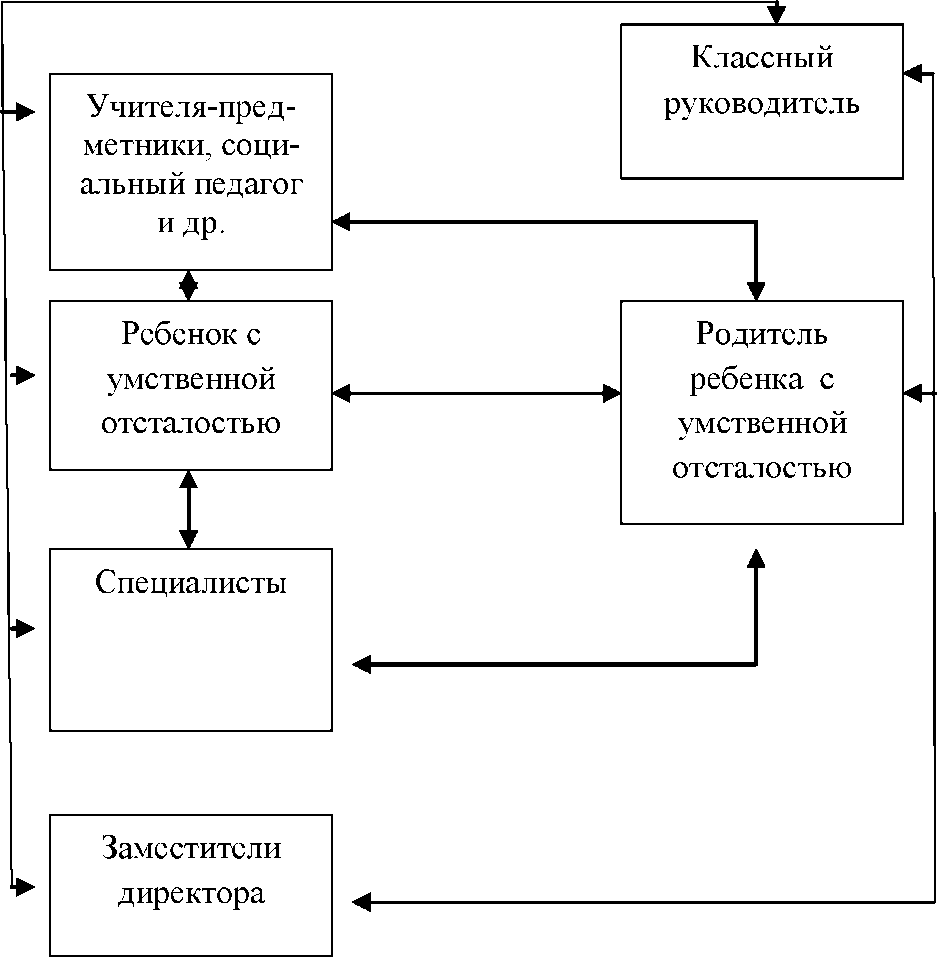 Рис. 1. Модель взаимодействия специалистов в рамках реализации программы коррекционнойработыСоциальное партнерство предусматривает:сотрудничество с образовательными организациями и другими ведомствами по вопросам преемственности обучения, развития, социализации, здоровьесбережения обучающихся;сотрудничество со средствами массовой информации;сотрудничество с родительской общественностью.В результате осуществления психолого-педагогического сопровождения планируются следующие результаты:коррекция недостатков в физическом и психическом развитии обучающихся;преодоление затруднений обучающихся в учебной деятельности;положительная динамика результатов коррекционно-развивающей работы;достижение личностных и предметных результатов;сохранение и укрепление психологического здоровья обучающихся;дифференциация и индивидуализация обучения;выявление и поддержка склонностей и возможностей детей;формирование у обучающихся коммуникативных навыков в разновозрастной среде и среде сверстников.2.6. Программа внеурочной деятельностиВ целях обеспечения учета индивидуальных интересов и потребностей, возрастных и психофизиологических возможностей обучающихся АОП предусматривает внеурочную деятельность.Внеурочная деятельность ориентирована на создание условий для:осуществления коррекционно-развивающих мероприятий;расширения опыта поведения, деятельности и общения;творческой самореализации обучающихся в комфортной развивающей среде, успешной адаптация обучающихся к условиям образовательной среды, успешному включению выпускников школы в социум;-стимулирующей возникновение	личностного	интереса к различным	аспектамжизнедеятельности;позитивного отношения к окружающей действительности;социального становления обучающегося в процессе общения и совместной деятельности в детском сообществе, активного взаимодействия со сверстниками и педагогами;профессионального самоопределения, необходимого для успешной реализации дальнейших жизненных планов обучающихся.Цель внеурочной деятельности — создание условий для достижения обучающимися необходимого для жизни в обществе социального опыта и формирования принимаемой обществом системы ценностей, всестороннего развития и социализации, создание воспитывающей среды, обеспечивающей развитие социальных и интеллектуальных интересов обучающихся в свободное время.Задачи:коррекция компонентов личностного развития обучающихся с учетом их возрастных и индивидуальных особенностей;развитие возможных избирательных способностей и интересов ребенка в разных видах деятельности;формирование эстетических потребностей, ценностей и чувств;расширение представлений ребенка о мире и о себе, его социального опыта;формирование положительного отношения к общественным ценностям;формирование умений, навыков социального общения людей;расширение круга общения, выход обучающегося за пределы семьи и общеобразовательной организации;развитие навыков сотрудничества со взрослыми и сверстниками в разных социальных ситуациях;развитие доброжелательности и эмоциональной отзывчивости;формирование установки на безопасный, здоровый образ жизни, наличия мотивации к творческому труду, бережному отношению к материальным и духовным ценностям.Внеурочная деятельность обучающихся объединяет все виды деятельности школьников (кроме учебной деятельности на уроке), в которых возможно и целесообразно решение задач их воспитания и социализации.Внеурочная деятельность организуется по направлениям развития личности: спортивно - оздоровительное, нравственное, социальное, общекультурное. Для реализации этих направлений доступны следующие виды внеурочной деятельности:игровая деятельность;досугово-развлекательная деятельность (досуговое общение);художественное творчество;трудовая (производственная) деятельность;спортивно-оздоровительная деятельность и пр.Виды и направления внеурочной деятельности тесно связаны между собой. В каждом направлении проявляются разные виды внеурочной деятельности. В связи с этим программа внеурочной деятельности конкретизирована в плане внеурочной деятельности, который является компонентом учебного плана и носит индивидуализированный характер и разработан для обучающихся со сходными интересами, потребностями и (или) возможностями. Содержание курсов внеурочной деятельности, включенных в план внеурочной деятельности, преемственно как по отношению к иным программам, входящим в состав АОП, так и компонентам воспитательной системы школы.Направления внеурочной деятельностиКоррекционно-развивающее направление является обязательной частью внеурочной деятельности, поддерживающей процесс освоения содержания АООП образования обучающихся умственной отсталостью (интеллектуальными нарушениями), направлено на преодоление и ослабление недостатков в психическом и физическом развитии обучающихся с умственной отсталостью (интеллектуальными нарушениями). Содержание этого направления представлено коррекционно-развивающей областью (логопедическими, психокоррекционными занятиями и ритмикой).Данное направление реализуется через программу по коррекционному курсу «Программа комплексных коррекционно-развивающих занятий для развития коммуникативных навыков, произвольности психической деятельности»; программу логопедических занятий; программу по ритмике.Остальные направления внеурочной деятельности реализауются интегрированно с обучающимися общеобразовательных классов.В качестве форм, в которых реализуется внеурочная деятельность закреплены такие формы как экскурсии, кружки, конкурсы, соревнования, общественно полезные практики и т.д. на добровольной основе в соответствии с выбором участников образовательной деятельности. Так же предусмотрены викторины, праздничные мероприятия, классные часы.В организации внеурочной деятельности принимают участие все участники образовательного процесса:заместитель директора, функционально реализующие внеурочную деятельность;учителя-предметники;классные руководители;социальный педагог;родители (законные представители) обучающихся и др.Коррекционно-развивающие мероприятия в рамках программы внеурочной деятельности осуществляются в индивидуальных и групповых формах. Корректировка содержания коррекционных мероприятий осуществляется в школе на заседаниях МС 3 раза в год в 1-х и 5-х классах: в начале года, по итогам полугодия, в конце учебного года; 2 раза в год во 2—9-х классах по итогам первого и второго полугодия.В случае выявления отсутствия динамики или отрицательных показателей, согласовывается корректировка содержания индивидуальной программы развития ребенка. Специалистами осуществляется углубленная диагностика с целью выявления особенностей состояния и возможных причин низкой эффективности проведенной коррекционной работы.Планируемые результаты внеурочной деятельностиВ результате реализации программы внеурочной деятельности должно обеспечиваться достижение обучающимися с умственной отсталостью (интеллектуальными нарушениями):воспитательных результатов — духовно-нравственных приобретений, которые обучающийся получил вследствие участия в той или иной деятельности (например, приобрёл, некое знание о себе и окружающих, опыт самостоятельного действия, любви к близким и уважения к окружающим, пережил и прочувствовал нечто как ценность);эффекта — последствия результата, того, к чему привело достижение результата (развитие обучающегося как личности, формирование его социальной компетентности, чувства патриотизма и т. д.).Воспитательные результаты внеурочной деятельности школьников распределяются по трем уровням.Первый уровень результатов — приобретение обучающимися с умственной отсталостью (интеллектуальными нарушениями) социальных знаний (о Родине, о ближайшем окружении и о себе, об общественных нормах, устройстве общества, социально одобряемых и не одобряемых формах поведения в обществе и т. п.), первичного понимания социальной реальности и повседневной жизни. Для достижения данного уровня результатов особое значение имеет взаимодействие обучающегося со своими учителями (в основном и дополнительном образовании) как значимыми для него носителями положительного социального знания и повседневного опыта.Второй уровень результатов - получение опыта переживания и позитивного отношения к базовым ценностям общества (человек, семья, Отечество, природа, мир, знания, труд, культура), ценностного отношения к социальной реальности в целом. Для достижения данного уровня результатов особое значение имеет взаимодействие обучающихся между собой на уровне класса, общеобразовательной организации, т. е. в защищённой, дружественной просоциальной среде, в которой обучающийся получает (или не получает) первое практическое подтверждение приобретённых социальных знаний, начинает их ценить (или отвергает).Третий уровень результатов — получение обучающимися с умственной отсталостью (интеллектуальными нарушениями) опыта самостоятельного общественного действия, формирование социально приемлемых моделей поведения. Для достижения данного уровня результатов особое значение имеет взаимодействие обучающегося с представителями различных социальных субъектов за пределами общеобразовательной организации, в открытой общественной среде.Достижение трех уровней результатов внеурочной деятельности увеличивает вероятность появления эффектов воспитания и социализации обучающихся. У обучающихся могут быть сформированы коммуникативная, этическая, социальная, гражданская компетентности и социокультурная идентичность.Переход от одного уровня воспитательных результатов к другому должен быть последовательным, постепенным, а сроки перехода могут варьироваться в зависимости от индивидуальных возможностей и особенностей обучающихся с умственной отсталостью (интеллектуальными нарушениями).По каждому из направлений внеурочной деятельности обучающихся с умственной отсталостью (интеллектуальными нарушениями) могут быть достигнуты определенные воспитательные результаты.Основные личностные результаты внеурочной деятельности:ценностное отношение и любовь к близким, к образовательному учреждению, своему селу, городу, народу, России;ценностное отношение к труду и творчеству, человеку труда, трудовым достижениям России и человечества, трудолюбие;осознание себя как члена общества, гражданина Российской Федерации, жителя конкретного региона;элементарные представления об эстетических и художественных ценностях отечественной культуры.эмоционально-ценностное отношение к окружающей среде, необходимости ее охраны;уважение к истории, культуре, национальным особенностям, традициям и образу жизни других народов;готовность следовать этическим нормам поведения в повседневной жизни и профессиональной деятельности;готовность к реализации дальнейшей профессиональной траектории в соответствии с собственными интересами и возможностями;понимание красоты в искусстве, в окружающей действительности;потребности и начальные умения выражать себя в различных доступных и наиболее привлекательных видах практической, художественно-эстетической, спортивно - физкультурной деятельности;развитие представлений об окружающем мире в совокупности его природных и социальных компонентов;расширение круга общения, развитие навыков сотрудничества со взрослыми и сверстниками в разных социальных ситуациях; принятие и освоение различных социальных ролей;принятие и освоение различных социальных ролей, умение взаимодействовать с людьми, работать в коллективе;владение навыками коммуникации и принятыми ритуалами социального взаимодействия;способность к организации своей жизни в соответствии с представлениями о здоровом образе жизни, правах и обязанностях гражданина, нормах социального взаимодействия;способность ориентироваться в окружающем мире, выбирать целевые и смысловые установки в своих действиях и поступках, принимать элементарные решения;способность организовывать свою деятельность, определять ее цели и задачи, выбирать средства реализации цели и применять их на практике, оценивать достигнутые результаты;мотивация к самореализации в социальном творчестве, познавательной практической, общественно полезной деятельности.Мониторинг эффективности внеурочной деятельности.Контроль результативности и эффективности внеурочной деятельности в школе осуществляется путем проведения мониторинговых исследований, диагностики обучающихся с умственной отсталостью (интеллектуальными нарушениями), педагогов, родителей (законных представителей).Целью мониторинговых исследований является создание системы организации, сбора и обработки информации, отражающей результативность реализации программ внеурочной деятельности по следующим критериям:рост социальной активности	обучающихся с умственной отсталостью(интеллектуальными нарушениями);рост мотивации к активной познавательной деятельности;уровень достижения обучающимися с умственной отсталостью (интеллектуальными нарушениями) таких образовательных результатов, как сформированность коммуникативных и исследовательских компетентностей, организационных способностей и рефлексивных навыков;качественное изменение в личностном развитии, усвоении гражданских и нравственных норм, духовной культуры, гуманистического основ отношения к окружающему миру (уровень сформированности личностных результатов);удовлетворенность	обучающихся	с	умственной	отсталостью(интеллектуальными	нарушениями) и родителей (законныхпредставителей) жизнедеятельностью школы.Основные направления и вопросы мониторинга:Оценка востребованности форм и мероприятий внеурочной деятельности; Сохранность контингента всех направлений внеурочной деятельности; Анкетирование обучающихся и родителей (законных представителей) по итогам года с целью выявления удовлетворённости воспитательными мероприятиями;Вовлечённость обучающихся во внеурочную образовательную деятельность как на базе школы, так и вне ОО;Развитие и сплочение ученического коллектива, характер межличностных отношений.Раздел 3. Организационный раздел адаптированной общеобразовательной
программы образования обучающихся с умственной отсталостью
(интеллектуальными нарушениями)Организационный раздел определяет общие рамки организации образовательного процесса, а также механизмы реализации АОП.Организационный раздел включает:учебный план, включающий предметные и коррекционно-развивающие области, внеурочную деятельность;систему специальных условий реализации АОП.В программе представлен учебный план, реализуемый для обучающихся с легкой умственной отсталостью.3.1. Учебный план
Пояснительная запискаУчебный план является нормативным документом, регламентирующим содержание образования и особенности организации образовательной деятельности обучающихся с легкой умственной отсталостью. (Составлен на основе приказа Министерства образования и науки Российской Федерации от 19.12.2014 № 1599, п. 2.8. «Об утверждении федерального государственного образовательного стандарта образования обучающихся с умственной отсталостью (интеллектуальными нарушениями)».Учебный план школы предполагает не только удовлетворение образовательных потребностей учащихся и их родителей; повышение качества образования учащихся; но и создание условий для профессионально организованного процесса обучения и коррекции отклонений в развитии. Программное обеспечение осуществляется на основе программ для специальных (коррекционных) учреждений осуществляющих обучение обучающихся с умственной отсталостью. (Программы специальных (коррекционных) образовательных учреждений VIII вида: 1—4 кл. / под ред. В. В. Воронковой. — М.: Просвещение, 2013; Программы специальных (коррекционных) образовательных учреждений VIII вида: 5—9 кл.: в 2 ч. / под ред. В. В. Воронковой. — М.: Владос, 2011).Учебно-методический комплекс сформирован на основе федерального перечня учебников и учебных пособий.Учебный план для обучающихся с легкой умственной отсталостью состоит из двухчастей:часть — предусматривает четырехлетний срок обучения как наиболее оптимальный для получения начального общего образования, трудовой подготовки, необходимых для социальной адаптации и реабилитации. В 1—4-х классах осуществляется начальный этап обучения, на котором общеобразовательная подготовка сочетается с коррекционной и пропедевтической работой.часть — 5—9-е классы: в результате освоения образовательных областей у учащихся будут сформированы личностные, регулятивные, познавательные и коммуникативные базовые учебные действияУчебный план состоит из:обязательной части;части, формируемой участниками образовательных отношений;коррекционно-развивающей области;внеурочной деятельности.Обязательная часть учебного плана предназначена для организации учебного процесса, направленного на достижение требований ФГОС образования обучающихся с умственной отсталостью (интеллектуальными нарушениями). Она обеспечивает 9-летнее образование в соответствии с миссией школы, а также целями и задачами программы развития. По количественному и качественному составу предметных областей обязательная часть учебного плана соответствует модельному учебному плану, представленному в примерной адаптированной основной общеобразовательной программы образования обучающихся с умственной отсталостью (интеллектуальными нарушениями).Образовательная область «Язык и речевая практика» представлена предметами:«Русский язык» в 1—9-х классах (1—4-е классы — 3 часа в неделю, 5—9-е классы — 4 часа);«Чтение» в 1—4-х классах (1-класс - 3 часа, 2- -4 классы - 4 часа в неделю), Чтение (Литературное чтение) 5- 9-е классы — 4 часа в неделю.«Речевая практика» в 1—4-х классах (2 часа в неделю).Содержание обучения данной образовательной области является ведущим, так как от его усвоения во многом зависит успешность всего школьного обучения. Задачи обучения русскому (родному) языку: повысить уровень общего и речевого развития учащихся, прививать общепринятые нормы общественного поведения, научить школьников правильно и осмысленно читать доступный их пониманию текст, выработать элементарные навыки грамотного письма, научить правильно и последовательно излагать свои мысли в устной и письменной форме.В процессе обучения русского языка у учащихся формируются первоначальные навыки чтения и письма в процессе овладения грамотой, элементарные представления о русском (родном) языке как средстве общения и источнике получения знания; представление о частях речи, навык оформления деловых бумаг и пользования словарем; учащиеся учатся писать под диктовку текст с соблюдением знаков препинания, небольшие по объёму изложения и сочинения творческого характера, разбирать слова по составу, образовывать слова с помощью приставок и суффиксов, использовать письменную коммуникацию для решения практикоориентированных задач.На уроках литературного чтения у учащихся формируются осознание значения чтения для решения социально значимых задач, развитие познавательных интересов, воспитание чувства прекрасного, элементарных этических представлений, понятий, чувства долга и правильных жизненных позиций; навык осознанного, правильного, выразительного чтения целыми словами вслух и «про себя», выделяя главную мысль произведения, соблюдая при чтении нормы русской орфоэпии, знания основных сведений о жизни писателей, потребность в самостоятельном чтении книг, газет и журналов; формируются коммуникативные навыки в процессе чтения литературных произведений, способность отвечать на вопросы учителя, характеризовать главных действующих лиц, обосновывая своё отношение к героям и их поступкам, пересказывать содержание прочитанного; составлять рассказ по предложенной теме на материале нескольких произведений, заучивать стихотворения и прозаические отрывки.На уроках речевой практики расширение представлений об окружающей действительности, обогащение лексической и грамматико-синтаксической сторон речи; развитие навыков связной речи, навыков устной коммуникации и их применение в различных ситуациях общения; ознакомление со средствами устной выразительности, овладение нормами речевого этикета.Образовательная область «Математика» представлена предметом «Математика» в 1—9х классах (1—класс - 3 часа в неделю, 2-4 классы — 4 часа в неделю; 5—6-е классы — 4 часа; 7—9-е классы — 3 часа).«Информатика»- 7-9 классы - 1 час в неделю.Учащиеся должны не только овладеть определённым объёмом математических знаний, но уметь использовать их при решении соответствующих возрасту житейских задач (ориентироваться, использовать меры измерения пространства, времени, температуры в различных видах практической деятельности). На уроках математики даётся геометрический материал на различение геометрических фигур, ознакомление с их свойствами, формирование навыков пользования измерительными и чертёжными приборами. Учащиеся овладевают практическими умениями в решении задач измерительного и вычислительного характера.Самое серьёзное внимание при обучении математике уделяется формированию у учащихся вычислительных навыков, что жизненно важно для детей с ограниченными возможностями здоровья.Образовательная область «Естествознание» представлена учебными предметами:«Мир природы и человека» в 1-м классе — 2 часа; 2— 4-х классах (1 час в неделю);«Природоведение» в 5—6-х классах (2 часа в неделю);«Биология» в 7—9-х классах — 2 часа в неделю;«География» в 6—9-х классах — 2 часа в неделю.Формирование представлений об окружающем мире: живой и неживой природе, человеке, месте человека в природе, взаимосвязях человека и общества с природой. Развитие способности к использованию знаний о живой и неживой природе и сформированных представлений о мире для осмысленной и самостоятельной организации безопасной жизни в конкретных природных и климатических условиях.Формирование элементарных знаний о живой и неживой природе и взаимосвязях, существующих между ними. Применение полученных знаний в повседневной жизни. Развитие активности, любознательности и разумной предприимчивости во взаимодействии с миром живой и неживой природы.Формирование элементарных научных представлений о компонентах живой природы: строении/и жизни растений, животных, организма человека и его здоровье. Практическое применение биологических знаний: усвоение приемов выращивания и ухода за некоторыми (например, комнатными) растениями и домашними животными, ухода за своим организмом; использование полученных знаний для решения бытовых, медицинских и экологических проблем.Усвоение элементарных знаний по физической и экономической географии России. Формирование элементарных представлений о географии материков жизненной ориентации, обеспечения безопасности жизнедеятельности. Усвоение морально-этических норм поведения, навыков общения с людьми в разных жизненных ситуациях. Понимание роли семьи и семейных отношений в жизни человека, общества и государства, в воспитании и развитии ребенка, сохранении и укреплении его соматического, физического и психического здоровья, формировании правильного уклада семейных отношений.Образовательная область «Человек и общество» представлена учебными предметами:«Основы социальной жизни» в 5—6-х классах — 1 час, 7—9-е классы — 2 часа;«Мир истории» в 6-м классе — 2 часа;«История Отечества» в 7—9-х классах (2 часа в неделю).Формирование первоначальных временных исторических представлений. Установление простейших взаимосвязей между историческим временем и изменениями, происходящими в предметном мире (мире вещей); жизни отдельного человека и общества.Формирование представлений о наиболее значимых исторических событиях в жизни нашей страны, о традициях, трудовых и героических делах народов, проживающих на территории нашей Родины, о примерах служения своему Отечеству в борьбе за свободу и независимость.Практическое освоение социальных ритуалов и форм продуктивного социального взаимодействия, в том числе трудового. Обогащение практики, понимания другого человека (мыслей, чувств, намерений другого), эмоционального сопереживания, морального выбора в различных жизненных ситуациях.Формирование первоначальных представлений о правах и обязанностях гражданина; основных законах нашей страны.Образовательная область «Искусство» представлена предметами: «Изобразительное искусство» в 1классе —4-х классах — 1 час, 5-й класс — 2 часа в неделю; «Музыка» в 1 классе 2 часа в неделю, 2—5-х классах (1 час в неделю). В зависимости от контингента учащихся 1-го класса, имеющих нарушение сенсорных процессов, в образовательной области «Искусство» на учебные предметы «Музыка» — 1 час, на «Изобразительное искусство» — 2 часа. Изобразительное искусство для учащихся с ограниченными возможностями здоровья имеет важное коррекционное значение. Целью данного предмета является формирование умений и навыков изобразительной деятельности, их применение для решения практических задач; развитие художественного вкуса, воспитание потребности в художественном творчестве. Содержание курса обучения изобразительному искусству определяется основными задачами: коррекция недостатков развития познавательной деятельности учащихся путём систематического и целенаправленного воспитания и совершенствования правильного восприятия формы, строения, величины, цвета предметов, их положения в пространстве, умение находить в изображаемом существенные признаки, устанавливать сходства и различия между предметами; исправление недостатков моторики и совершенствование зрительнодвигательной координации; развитие у учащихся речи, художественного вкуса, интереса и любви к изобразительной деятельности через декоративное рисование, рисование с натуры, рисование на темы, беседы об изобразительном искусстве.Основой музыкального воспитания учащихся с ограниченными возможностями здоровья является пение как активный способ развития музыкальных способностей.Целью данного предмета является формирование и развитие элементарных умений и навыков, способствующих адекватному восприятию музыкальных произведений и их исполнение, развитие интереса к музыкальному искусству; формирование простейших эстетических ориентиров. В содержание обучения пению включены произведения народного творчества, русских, национальных и зарубежных композиторов, песни, разнообразные по характеру, развивающие высшие психические функции учащихся, мышление, волю, мотивацию. В процессе освоения данного курса выделяется комплекс задач, стоящих перед преподавателем на уроках музыки: коррекция отклонений в интеллектуальном развитии, нарушений звукопроизносительной стороны речи; формирование музыкально-эстетического словаря, ориентировки в средствах музыкальной выразительности; развитие чувства ритма, речевой активности, музыкальной памяти; воспитание эстетического вкуса.Образовательная область «Физическая культура» представлена предметом «Физическая культура» в 1—9-х классах (3 часа в неделю).Целью занятий физической культуры является формирование установки на сохранения и укрепление здоровья учащихся, соблюдение индивидуального режима питания и сна, развитие и коррекция их общей и мелкой моторики. Воспитание интереса к физической культуре и спорту, формирование потребности в систематических занятиях физической культурой и доступных видах спорта, укреплениездоровья и повышение работоспособности учащихся; формирование навыков правильной осанки в статических положениях и в движении; формирование и совершенствование волевых качеств, умения следить за своим физическим состоянием, величиной физических нагрузок, адекватно их дозировать; развитие и совершенствование двигательных умений и навыков, чувства темпа, ритма и координации движений.Образовательная область «Технология» представлена предметами:«Ручной труд» в 1-м классе — 2 часа, во 2—4-х классах — 1 час в неделю;«Профильный труд» 5—9-е классы (5—6-е классы — 6 часов в неделю, 7-й класс — 7 часов, 8—9-е классы — 8 часов).Ручной труд. Овладение элементарными приемами ручного труда, общетрудовыми умениями и навыками, развитие самостоятельности, положительной мотивации к трудовой деятельности, получение первоначальных представлений о значении труда в жизни человека и общества, о мире профессий и важности выбора доступной профессии.Профильный труд. Формирование трудовых умений, необходимых в разных жизненных сферах, умения адекватно применять доступные технологии и освоенные трудовые навыки для полноценной коммуникации для социального и трудового взаимодействия. Приобретение навыков самостоятельной работы и работы в коллективе, воспитание чувства товарищества, сотрудничества и взаимопомощи. Совершенствование трудовых умений по выбранному профилю труда осуществляется в процессе трудовой практики.Часть, формируемая участниками образовательных отношений, включает в себя следующие образовательные области:«Язык и речевая практика», в которой на учебный предмет «Русский язык» отводится в 2—4х классах, 5-х, 7—9-х классах по 1 часу;«Технология», на предмет «Ручной труд» во 2-4 классах по 2 часа;«Профильный труд», отводится в 6 и в 9 классе - по 1 часу;«Математика», в которой на учебный предмет «Математика» отводится в 6—8-х классах по 1 часу;«Искусство», в которой на учебный предмет «Музыка» отводится в 5-м классе 1 час.При умственной отсталости у детей страдают высшие психические функции, чаще всего встречается системное нарушение речи и письма, это оказывает негативное влияние на овладение учебным материалом по русскому языку в процессе школьного обучения. Развитие самостоятельности на уроках ручного труда для учащихся 1—4-х классов одно из важных направлений в коррекции недоразвития психики с явным преобладанием интеллектуальной недостаточности, которое приводит к затруднениям в усвоении содержания школьного образования и социальной адаптации.Коррекционно-развивающая область (коррекционные занятия и ритмика) включает всебя:«Ритмика» в 1—4-х классах по 1 часу и в 5—9-х классах по 2 часа в неделю;«Логопедические занятия» в 1—4-х классах по 3 часа, в 5-м классе — 2 часа, в 6—9-х классах по 1 часу в неделю;«Психокоррекционные занятия» в 1—4-х классах и в 5— 9-х классах по 2 часа в неделю.На занятиях ритмикой осуществляется коррекция недостатков двигательной, эмоционально-волевой, познавательной сфер достигается средствами музыкальноритмической деятельности. Занятия способствуют развитию общей и речевой моторики, укреплению здоровья, формированию навыков здорового образа жизни у обучающихся с умственной отсталостью.На логопедических занятиях работа проводится в следующих направлениях: развитие всех сторон речи (фонетико-фонематической, лексико-грамматической, синтаксической), связной речи, развитие познавательной сферы (мышления, памяти, внимания), обогащение словарного запаса, коррекция нарушений чтения и письма, развитие коммуникативной стороны речи, расширение представлений об окружающей действительности.В ходе психокорреционных занятий осуществляется психолого-педагогическое воздействие, направленное устранение отклонений в психическом и личностном развитии, гармонизацию личности и межличностных отношений. Основные направления работы: познавательная сфера (формирование учебной мотивации, стимуляция сенсорноперцептивных, мнемических и интеллектуальных процессов); эмоционально-личностная сфера (гармонизация пихоэмоционального состояния, формирование позитивного отношения к своему «Я», повышение уверенности в себе, развитие самостоятельности, формирование навыков самоконтроля); коммуникативная сфера и социальная интеграция (развитие способности к эмпатии, сопереживанию; формирование продуктивных видов взаимоотношений с окружающими (в семье, классе), повышение социального статуса ребенка в коллективе, формирование и развитие навыков социального поведения).Внеурочная деятельность объединяет все виды деятельности обучающихся (кроме учебной деятельности на уроке), в которых возможно и целесообразно решение задач их воспитания и социализации. Содержание внеурочной деятельности обучающихся с умственной отсталостью складывается из совокупности направлений, форм и конкретных видов деятельности.Виды внеурочной деятельности в рамках основных направлений:	спортивнооздоровительное, социальное, нравственное, общекультурное.Начало и продолжительность учебного года, каникул устанавливается в соответствии с Уставом школы и календарным учебным графиком. Образовательный процесс предусматривает 5-дневную учебную неделю в 1—9-х классах. В 1-м классе количество учебных недель — 33 учебных недели. В 2— 9-х классах количество учебных недель — 34 учебных недели. Продолжительность урока в 1-м классе — 30 минут; во 2—9-х классах — 40 минут.В соответствии с Положением о текущем контроле успеваемости и промежуточной аттестации обучающихся освоение АОП, в том числе отдельной части или всего объема учебного предмета, курса, дисциплины (модуля) образовательной программы, сопровождается промежуточной аттестацией обучающихся. Промежуточная аттестация по всем учебным предметам, курсам, дисциплинам, модулям образовательных программ проводится по результатам текущего контроля по четвертям. Отметка выводится как среднее арифметическое, округленное по законам математики до целого числа. Предметы учебного плана могут выноситься выборочно на промежуточную аттестацию решением педагогического совета школы.В соответствии с федеральными законами «Об образовании в Российской Федерации», «О социальной защите инвалидов в РФ»; Постановлением губернатора Челябинской области от 27.09.2007 № 309 «О воспитании и обучении детей-инвалидов», Постановлением Правительства Челябинской области от 19.11.2014 г №599-П «Об утверждении порядка регламентации и оформления отношений областной государственной или муниципальной образовательной организации, расположенной на терриотрии Челябинской области, с обучающимися и (или) их родителями (законными представителями) в части организации обучения обучающихся по образовательным программам начального общего, основного общего и среднего общего образования на дому или в медицинских организациях, а также организации обучения обучающихся, нуждающихся в длительном обучении и детей- инвалидов по основным общеобразовательным программам на дому или в медицинских организациях», в школе организовано индивидуальное обучение на дому для детей- инвалидов, больных детей, которые временно или постоянно не могут посещать школу. Для них разрабатываются индивидуальные учебные планы, учитывающие психофизические и индивидуальные особенности умственно отсталых обучающихся, позволяющие вести обучение дифференцированно.Учебный план (недельный) I—IV классы (ФкГОС)Учебный план (недельный) I—IV классы (ФГОС)Учебный план (недельный) V—IX классы (ФкГОС)Учебный план (недельный) V—IX классы (ФГОС)Учебный план (недельный) V—IX классы (ФГОС)Система специальных условий реализации адаптированной общеобразовательной программы образования обучающихся с умственной отсталостью (интеллектуальныминарушениями) в МОУ Архангельская СОШИнтегративный результат реализации специальных условий — комфортная коррекционно-развивающая общеобразовательная среда:обеспечивающая высокое качество образования, его доступность, открытость и привлекательность для обучающихся, их родителей (законных представителей) и всего общества, духовно-нравственное развитие и воспитание обучающихся;гарантирующая охрану и укрепление физического, психологического и социального здоровья обучающихся;комфортная по отношению к обучающимся и педагогическим работникам.В целях обеспечения реализации АОП в школе созданы условия, обеспечивающие возможность:достижения планируемых результатов освоения АОП;выявления и развития способностей обучающихся через систему секций и внеурочной деятельности, осуществление общественно-полезной деятельности, в том числе социальной практики, используя возможности образовательных организаций дополнительного образования детей;расширения социального опыта и социальных контактов обучающихся с легкой умственной отсталостью (интеллектуальными нарушениями), в том числе со сверстниками, не имеющими ограничений здоровья;учета образовательных потребностей обучающихся;участия родителей (законных представителей) обучающихся, педагогических работников и общественности в проектировании и развитии внутришкольной социальной среды, а также в формировании и реализации индивидуальных образовательных маршрутов обучающихся;эффективного использования времени, отведенного на реализацию части АОП, формируемой участниками образовательных отношений, в соответствии с запросами обучающихся и их родителей (законных представителей), спецификой образовательной организации;использования в образовательном процессе современных образовательных технологий деятельностного типа;обновления АОП, а также методик и технологий ее реализации в соответствии с динамикой развития системы образования, запросов детей и их родителей (законных представителей);эффективного управления образовательной организации с использованием ИКТ, а также современных механизмов финансирования.Специфические условия образования обучающихся с легкой умственной отсталостью (интеллектуальными нарушениями) способствуют:целенаправленному развитию способности обучающихся к вербальной коммуникации и взаимодействию в условиях разного социального окружения для решения жизненных задач;формированию социально-бытовой компетентности обучающихся, способствующей приобщению к самостоятельной жизни в обществе, улучшению ее качества;развитию самостоятельности и независимости в повседневной жизни;расширению круга общения, выходу обучающегося за пределы семьи и школы;раскрытию возможных избирательных способностей и интересов ребенка в разных видах практической, художественно-эстетической, спортивно-физкультурной деятельности;развитию представлений об окружающем мире в совокупности его природных и социальных компонентов;реализации потенциальных возможностей в овладении профессионально-трудовой деятельностью и возможном совершенствовании приобретенных трудовых навыков на уровне среднего профессионального образования.В школе созданы соответствующие кадровые, материально-технические, информационно-методические условия, что подтверждено результатами мониторинга готовности к введению ФГОС образования обучающихся с умственной отсталостью (интеллектуальными нарушениями).Кадровые условия реализации АОПМОУ Архангельская СОШ укомплектована педагогическими, руководящими и иными работниками, имеющими профессиональную подготовку соответствующего уровня и направленности. Уровень квалификации педагогических работников школы соответствует квалификационным характеристикам по соответствующей должности и квалификационной категории. Администрация школы обеспечивает работникам возможность повышения профессиональной квалификации, ведения методической работы, применения, обобщения и распространения опыта использования современных образовательных технологий обучающихся с умственной отсталостью (интеллектуальными нарушениями).В реализации АООП для обучающихся с умственной отсталостью (интеллектуальными нарушениями) принимают участие следующие специалисты: специалисты по физической культуре, учитель технологии (труда), учитель музыки (музыкальный работник), социальный педагог.Администрация МОУ «Томинская СОШ» обеспечивает работникам возможность повышения квалификации, ведения методической работы, применения, обобщения и распространения опыта использования современных образовательных технологий обучающихся с умственной отсталостью.Финансовые условияФинансовое обеспечение реализации адаптированной образовательной программы муниципального общеобразовательного учреждения Архангельская средняя общеобразовательная школа опирается на исполнение расходных обязательств, обеспечивающих конституционное право граждан на бесплатное и общедоступное общее образование. Объём действующих расходных обязательств отражается в задании учредителя по оказанию государственных (муниципальных) образовательных услуг в соответствии с требованиями федеральных государственных образовательных стандартов общего образования. Нормативное подушевое финансирование реализации государственных гарантий прав граждан на получение общедоступного и бесплатного общего образования является гарантированным минимально допустимым объемом финансовых средств на реализацию образовательных стандартов (в части оплаты труда и учебных расходов) в год в расчете на одного ученика. МОУ Архангельская СОШ самостоятельно устанавливает систему стимулирования работников в локальных нормативных актах школы, которые соответствуют действующему законодательству и иным нормативным правовым актам. В школе нормативными правовыми актами учредителя и (или) локальными нормативными актами устанавливается:соотношение базовой, обеспечивающей гарантированную заработную плату в соответствии со штатным расписанием ОУ, и стимулирующей, обеспечивающей поощрительные выплаты по результатам работы, частей фонда оплаты труда;соотношение фонда оплаты труда педагогического и административно- управленческого, обслуживающего персонала 70% к 30%;соотношение общей составляющей базовой части ФОТ (обеспечивающей гарантированную оплату труда педагогического работника в соответствии с количеством проведенных им часов аудиторных занятий и численностью обучающихся, а также часов неаудиторной занятости) и специальной составляющей базовой части ФОТ (обеспечивающей компенсационные выплаты, предусмотренные Трудовым кодексом РФ и иными нормативными правовыми актами, а также выплаты за приоритетность учебной программы (предмета) и др.).Материально-технические условия реализации АОПМатериально-техническое обеспечение образования обучающихся с легкой умственной отсталостью (интеллектуальными нарушениями) отвечает не только общим, но и их особым образовательным потребностям. В связи с этим, в структуре материально-технического обеспечения процесса образования отражена специфика требований к организации пространства; временного режима обучения; техническим средствам обучения; специальным учебникам, рабочим тетрадям, дидактическим материалам, компьютерным инструментам обучения, отвечающим особым образовательным потребностям обучающихся с умственной отсталостью (интеллектуальными нарушениями) и позволяющих реализовывать выбранный вариант стандарта.Пространство, в котором осуществляется образование обучающихся с легкой умственной отсталостью (интеллектуальными нарушениями), соответствует общим требованиям, предъявляемым к образовательным организациям, в частности:соблюдаются санитарно-гигиенические нормы образовательного процесса;обеспечены санитарно-бытовые и социально-бытовые условия;соблюдаются требования пожарной и электробезопасности;соблюдаются требования охраны труда;соблюдаются сроки и объемы текущего и капитального ремонта.Материально-техническая база АОП соответствует действующим санитарным и противопожарным нормам, нормам охраны труда работников образовательных организаций. Временной режим образования обучающихся с легкой умственной отсталостью (интеллектуальными нарушениями) (учебный год, учебная неделя, день) устанавливается в соответствии с законодательством РФ, а также локальными актами общеобразовательной организации.Технические средства обучения (включая специализированные компьютерные инструменты обучения, мультимедийные средства) дают возможность удовлетворить особые образовательные потребности обучающихся с легкой умственной отсталостью (интеллектуальными нарушениями), способствуют мотивации учебной деятельности, развивают познавательную активность обучающихся.Учет особых образовательных потребностей обучающихся с легкой умственной отсталостью (интеллектуальными нарушениями) обусловливает необходимость использования специальных учебников, адресованных данной категории обучающихся. Для закрепления знаний, полученных на уроке, а также для выполнения практических работ, используются рабочие тетради на печатной основе, включая прописи.Особые образовательные потребности обучающихся с легкой умственной отсталостью (интеллектуальными нарушениями) обусловливают необходимость специального подбора учебного и дидактического материала (в младших классах преимущественное использование натуральной и иллюстративной наглядности; в старших — иллюстративной и символической)Требования к материально-техническому обеспечению ориентированы не только на ребёнка, но и на всех участников образовательных отношений. Это обусловлено необходимостью индивидуализации процесса образования обучающихся с легкой умственной отсталостью (интеллектуальными нарушениями). Специфика данной группы требований состоит в том, что все вовлечённые в процесс образования взрослые должны иметь неограниченный доступ к организационной технике либо специальному ресурсному центру в общеобразовательной организации, где можно осуществлять подготовку необходимых индивидуализированных материалов для процесса обучения ребёнка с умственной отсталостью (интеллектуальными нарушениями).Предусматривается материально-техническая поддержка процесса координации и взаимодействия специалистов разного профиля, вовлечённых в процесс образования, родителей (законных представителей) обучающихся с умственной отсталостью (интеллектуальными нарушениями).Информационно-методические условия реализации АОПИнформационно-методическое обеспечение реализации АОП направлено на обеспечение широкого, постоянного и устойчивого доступа для всех участников образовательных отношений к информации, связанной с реализацией програмы, планируемыми результатами, организацией образовательной деятельности и условиями его осуществления.Информационно-методическое обеспечение включает:Нормативную базу образования обучающихся с легкой умственной отсталостью (интеллектуальными нарушениями);Характеристику информационных связей участников образовательных отношений;Доступ к информационным ресурсам различными способами (поиск информации в сети интернет, работа в библиотеке и др.), в том числе к электронным образовательным ресурсам, размещенным в федеральных и региональных базах данных;Размещение материалов и работ в информационной среде общеобразовательной организации (статей, выступлений, дискуссий, результатов экспериментальных исследований);Предусмотрена возможность обратиться к информационным ресурсам в сфере специальной психологии и коррекционной педагогики, включая электронные библиотеки, порталы и сайты, дистанционный консультативный сервис, получить индивидуальную консультацию квалифицированных профильных специалистов. Созданы условия для регулярного обмена информацией между специалистами разного профиля, специалистами и семьей, включая сетевые ресурсы и технологииКонтроль за состоянием системы условий осуществляется в рамках реализации Положения о внутренней системе оценки качества образования с использованием инструментария оценки готовности к введению ФГОС образования обучающихся с умственной отсталостью (интеллектуальными нарушениями) в общеобразовательных организациях Челябинской области.Материально-техническое обеспечениеТаблица 18Таблица 19УЧЕБНО - МЕТОДИЧЕСКИМ КОМПЛЕКСадаптированной программы начального общего образования для детей с ограниченными возможностями здоровья (для учащихся с лёгкой умственной отсталостью)- 4 классУЧЕБНО - МЕТОДИЧЕСКИЙ КОМПЛЕКСадаптированной программы начального общего образования для детей с ограниченными возможностями здоровья (для учащихся с лёгкой умственной отсталостью)5 - 9 классПриложение 1Программа оценки предметных результатов обучающихся с легкой умственной отсталостью(интеллектуальными нарушениями)Русский язык 1 классМинимальный уровень:деление слов на слоги;списывание по слогам и целыми словами с печатного текста с орфографическим проговариванием с помощью учителя;запись под диктовку слов и коротких предложений (2—3 слова);дифференциация и подбор слов, обозначающих предметы, действия с помощью учителя;составление предложений по серии сюжетных картинок с помощью учителя;Достаточный уровень:списывание печатного текста целыми словами с орфографическим проговариванием;запись под диктовку текст (10—15 слов);дифференциация и подбор слова различных категорий по вопросу (название предметов, действий) с помощью учителя;составление предложений, постановка знаков препинания в конце предложения (точка, вопросительный и восклицательный знак);выделение темы текста (о чем идет речь) с помощью учителя;самостоятельная запись 1—2 предложений из составленного текста после его анализа.классМинимальный уровень:деление слов на слоги для переноса;списывание по слогам и целыми словами с печатного текста с орфографическим проговариванием;запись под диктовку слов и коротких предложений (2— 4 слова) с помощью учителя;дифференциация и подбор слов, обозначающих предметы, действия, признаки с помощью учителя;составление предложений, восстановление в них нарушенного порядка слов с ориентацией на серию сюжетных картинок с помощью учителя;выделение из текста предложений на заданную тему с помощью учителя;Достаточный уровень:списывание печатного текста целыми словами с орфографическим проговариванием;запись под диктовку текст, включающие слова с изученными орфограммами (15—20 слов);дифференциация и подбор слова различных категорий по вопросу (название предметов, действий и признаков предметов);составление и распространение предложений, постановка знаков препинания в конце предложения (точка, вопросительный и восклицательный знак) с помощью учителя;деление текста на предложения с помощью учителя;выделение темы текста (о чем идет речь), озаглавливание его с помощью учителя.самостоятельная запись 2—3 предложений из составленного текста после его анализа.классМинимальный уровень:деление слов на слоги для переноса;списывание по слогам и целыми словами с рукописного и печатного текста с орфографическим проговариванием;запись под диктовку слов и коротких предложений (2— 4 слова) с изученными орфограммами;дифференциация и подбор слов, обозначающих предметы, действия, признаки с помощью учителя;составление предложений, восстановление в них нарушенного порядка слов с ориентацией на серию сюжетных картинок с помощью учителя;выделение из текста предложений на заданную тему;участие в обсуждении темы текста и выбора заголовка к нему.Достаточный уровень:списывание рукописного и печатного текста целыми словами с орфографическим проговариванием;запись под диктовку текст, включающие слова с изученными орфограммами (25—30 слов);дифференциация и подбор слова различных категорий по вопросу (название предметов, действий и признаков предметов) с частичной помощью учителя;составление и распространение предложений, установление связи между словами с помощью учителя, постановка знаков препинания в конце предложения (точка, вопросительный и восклицательный знак);деление текста на предложения;выделение темы текста (о чем идет речь), озаглавливание его с частичной помощью учителя;самостоятельная запись 2—3 предложений из составленного текста после его анализа.классМинимальный уровень:деление слов на слоги для переноса;списывание по слогам и целыми словами с рукописного и печатного текста с орфографическим проговариванием;запись под диктовку слов и коротких предложений (2— 4 слова) с изученными орфограммами;дифференциация и подбор слов, обозначающих предметы, действия, признаки;составление предложений, восстановление в них нарушенного порядка слов с ориентацией на серию сюжетных картинок с частичной помощью учителя;выделение из текста предложений на заданную тему;участие в обсуждении темы текста и выбора заголовка к нему.Достаточный уровень:списывание рукописного и печатного текста целыми словами с орфографическим проговариванием;запись под диктовку текст, включающие слова с изученными орфограммами (30—35 слов);дифференциация и подбор слова различных категорий по вопросу (название предметов, действий и признаков предметов);составление и распространение предложений, установление связи между словами с помощью учителя, постановка знаков препинания в конце предложения (точка, вопросительный и восклицательный знак);деление текста на предложения;выделение темы текста (о чем идет речь), озаглавливание его;самостоятельная запись 3—4 предложений из составленного текста после его анализа.Чтение 1 классМинимальный уровень:осознанно читать текст вслух по слогам;пересказывать содержание прочитанного текста с помощью учителя;участвовать в коллективной работе с помощью учителя;выразительно читать наизусть 2—3 коротких стихотворения.Достаточный уровень:читать текст после предварительного анализа;отвечать на вопросы учителя по прочитанному тексту;читать текст в слух;выделять главных действующих героев с помощью учителя;читать небольшие диалоги по ролям (после предварительного разбора) с помощью учителя;выразительно читать наизусть 2—3 стихотворения.классМинимальный уровень:осознанно читать текст вслух по слогам и целыми словами;пересказывать содержание прочитанного текста по вопросам с помощью учителя;участвовать в коллективной работе с помощью учителя;выразительно читать наизусть 3—4 коротких стихотворения.Достаточный уровень:читать текст после предварительного анализа вслух целыми словами;отвечать на вопросы учителя по прочитанному тексту с помощью учителя;определять основную мысль текста после предварительного анализа с помощью учителя;читать текст в слух;выделять главных действующих героев;читать диалоги по ролям (после предварительного разбора) с помощью учителя;пересказывать текст по частям с опорой на вопросы учителя;выразительно читать наизусть 3—4 стихотворения.классМинимальный уровень:осознанно и правильно читать текст вслух целыми словами;пересказывать содержание прочитанного текста по вопросам с помощью учителя;участвовать в коллективной работе по оценке поступков героев с помощью учителя;выразительно читать наизусть 4—5 коротких стихотворений.Достаточный уровень:читать текст после предварительного анализа вслух целыми словами (сложные по семантике и структуре слова — по слогам) с соблюдением пауз;отвечать на вопросы учителя по прочитанному тексту;определять основную мысль текста после предварительного его анализа с помощью учителя;читать текст про себя, выполняя задание учителя;выделять главных действующих героев, давать элементарную оценку их поступкам;читать диалоги по ролям (после предварительного разбора) с помощью учителя;пересказывать текст по частям с опорой на вопросы учителя, картинный план;выразительно читать наизусть 5—6 стихотворений.класс Минимальный уровень:осознанно и правильно читать текст в слух целыми словами;пересказывать содержание прочитанного текста по вопросам с частичной помощью учителя;участвовать в коллективной работе по оценке поступков героев и событий с помощью учителя;выразительно читать наизусть 5—7 коротких стихотворений.Достаточный уровень:читать текст после предварительного анализа вслух целыми словами (сложные по семантике и структуре слова — по слогам) с соблюдением пауз, с соответствующим тоном голоса и темпом речи;отвечать на вопросы учителя по прочитанному тексту;определять основную мысль текста после предварительного его анализа;читать текст про себя, выполняя задание учителя;выделять главных действующих героев, давать элементарную оценку их поступкам;читать диалоги по ролям с использованием некоторых средств устной выразительности (после предварительного разбора);пересказывать текст по частям с опорой на вопросы учителя, картинный план или иллюстрацию;выразительно читать наизусть 7—8 стихотворений.Речевая практика 1 классМинимальный уровеньвыражать свои просьбы, желания с помощью учителясообщать свое имя и фамилию, домашний адрес с помощью учителяучаствовать в ролевых играх в соответствии с речевыми возможностями с помощью учителя;слушать сказку или рассказ, отвечать на вопросы с помощью учителя;с помощью учителя участвовать в беседе на темы.Достаточный уровеньвыражать свои просьбы, желания самостоятельно;сообщать свое имя и фамилию, домашний адрес с помощью учителя;участвовать в ролевых играх в соответствии с речевыми возможностями с помощью учителя;слушать сказку или рассказ, отвечать на вопросы с помощью учителя.класс Минимальный уровеньвыражать свои просьбы, желания;сообщать свое имя и фамилию, домашний адрес;участвовать в ролевых играх в соответствии с речевыми возможностями;слушать сказку или рассказ, уметь отвечать на вопросы с опорой на иллюстративный материал;с помощью учителя участвовать в беседе на темы;Достаточный уровеньвыражать свои просьбы, желаниясообщать свое имя и фамилию, домашний адрес;участвовать в ролевых играх в соответствии с речевыми возможностями;слушать сказку или рассказ, уметь отвечать на вопросы с опорой на иллюстративный материал;участвовать в беседе на темы с помощью учителя;выражать свои просьбы, желания, используя этикетные слова и выражения с помощью учителя;класс Минимальный уровеньвыражать свои просьбы, желаниясообщать свое и родителей имя и фамилию, домашний адрес;участвовать в ролевых играх в соответствии с речевыми возможностями;слушать сказку или рассказ, уметь отвечать на вопросы с опорой на иллюстративный материал;с помощью учителя участвовать в беседе на темы;Достаточный уровеньвыражать свои просьбы, желания, используя этикетные слова и выражения;объяснять, как можно доехать или дойти до школы;выразительно произносить чистоговорки, короткие стихотворения с опорой на образец чтения учителя;участвовать в беседе на темы, близкие личному опыту ребенка;слушать радио, смотреть телепередачи, отвечать на вопросы учителя по их содержаниюкласс Минимальный уровеньвыражать свои просьбы, желания, используя этикетные слова и выражения;объяснять, как можно доехать или дойти до школы;участвовать в ролевых играх в соответствии с речевыми возможностями;выразительно произносить чистоговорки, короткие стихотворения с опорой на обра зец чтения учителя;участвовать в беседе на темы, близкие личному опыту ребенка;слушать радио, смотреть телепередачи, отвечать на вопросы учителя по их содержаниюДостаточный уровеньпонимать содержание небольших по объему сказок и рассказов, прослушанных в магнитофонной записи, отвечать на вопросы по их содержанию;понимать содержание детских радио- и телепередач, отвечать на вопросы по поводу услышанного;выбирать правильные средства интонации, ориентируясь на образец речи учителя и анализ речевой ситуации;участвовать в диалогах по темам речевых ситуаций;высказывать свои просьбы и желания; выполнять ритуальные действия приветствия, прощания, извинения и т. п., используя соответствующие этикетные слова и выражения;принимать участие в коллективном составлении рассказа или сказки по темам речевых ситуаций;воспроизводить составленные рассказы с опорой на картинный или картинно-символический план.Математика и информатика 1 классМинимальный уровень:знать числовой ряд 1—10 в прямом порядке;понимать смысл арифметических действий сложения и вычитания.откладывать, используя счетный материал, любые числа в пределах 10 с помощью учителя;выполнять устные и письменные действия сложения и вычитания чисел в пределах 10;различать числа, полученные при счете и измерении;записывать числа, полученные при измерении;решать, составлять, иллюстрировать изученные простые арифметические задачи при помощи учителя;чертить отрезок с помощью учителя.Достаточный уровень:знать числовой ряд 1—10 в прямом и обратном порядке;усвоить смысл арифметических действий сложения и вычитания;знать единицы (меры) измерения стоимости, длины, массы;считать, присчитывая, отсчитывая по единице и равными числовыми группами по 1, 2, в пределах 10;откладывать, используя счетный материал, любые числа в пределах 10;выполнять устные и письменные действия сложения и вычитания чисел в пределах 10;различать числа, полученные при счете и измерении;решать, составлять, иллюстрировать все изученные простые арифметические задачи с помощью учителя;различать прямые линии, кривые линии, отрезок;чертить прямоугольник (квадрат), треугольник по точкам (с помощью учителя).класс Минимальный уровень:знать числовой ряд 1—20 в прямом порядке;понимать смысл арифметических действий сложения и вычитания;знать названия компонентов сложения, вычитания;знать переместительное свойство сложения;знать единицы (меры) измерения стоимости, длины, массы;знать названия элементов четырехугольников;откладывать, используя счетный материал, любые числа в пределах 20 с помощью учителя;выполнять устные и письменные действия сложения и вычитания чисел в пределах 20 с помощью учителя;различать числа, полученные при счете и измерении;записывать числа, полученные при измерении одной мерой;определять время по часам с точностью до 1 час с помощью учителя;решать, составлять, иллюстрировать изученные простые арифметические задачи при помощи учителя;решать составные арифметические задачи в два действия (с помощью учителя);различать прямую, кривую линии, отрезок.чертить прямоугольник (квадрат), треугольник (с помощью учителя).Достаточный уровень:знать числовой ряд 1—20 в прямом и обратном порядке;усвоить смысл арифметических действий сложения и вычитания;знать названия компонентов сложения, вычитания;знать переместительное свойство сложения;знать единицы (меры) измерения стоимости, длины, массы;знать названия элементов четырехугольников, прямоугольников, квадрата;считать, присчитывая, отсчитывая по единице и равными числовыми группами по 1, 2, в пределах 20; откладывать, используя счетный материал, любые числа в пределах 20;выполнять устные и письменные действия сложения и вычитания чисел в пределах 20;практически пользоваться переместительным свойством сложения;различать числа, полученные при счете и измерении;записывать числа, полученные при измерении одной мерой;определять время по часам хотя бы одним способом с точностью до 1часа;решать, составлять, иллюстрировать все изученные простые арифметические задачи;кратко записывать, решать составные арифметические задачи в два действия (с помощью учителя);различать прямую, кривую линии, отрезок;чертить прямоугольник квадрат, треугольник (с помощью учителя).класс Минимальный уровень:знать числовой ряд 1—100 в прямом порядке с помощью учителя;110 111понимать смысл арифметических действий сложения и вычитания, умножения и де ления (на равные части);знать названия компонентов сложения, вычитания;знать таблицу умножения однозначных чисел до 5;знать переместительное свойство сложения и умножения;знать порядок действий в примерах в два арифметических действия;знать единицы (меры) измерения стоимости, длины, массы, времени, стоимости и их соотношения;называть порядок месяцев в году, номера месяцев от начала года с помощью учителя;знать названия элементов четырехугольников;откладывать, используя счетный материал, любые числа в пределах 100 с помощью учителя;выполнять устные и письменные действия сложения и вычитания чисел в пределах 100;пользоваться таблицами умножения на печатной основе, как для нахождения произведения, так и частного с помощью учителя;практически пользоваться переместительным свойством сложения и умножения с помощью учителя;различать числа, полученные при счете и измерении;записывать числа, полученные при измерении двумя мерами;определять время по часам хотя бы одним способом; пользоваться календарем для установления порядка месяцев в году, количества суток в месяцах, месяцев в году с помощью учителя;решать, составлять, иллюстрировать изученные простые арифметические задачи;решать составные арифметические задачи в два действия (с помощью учителя);чертить окружности разных радиусов, различать окружность и круг с помощью учителя. Достаточный уровень:знать числовой ряд 1—100 в прямом и обратном порядке;усвоить смысл арифметических действий сложения и вычитания, умножения и деления (на равные части и по содержанию), различие двух видов деления на уровне практических действий, способы чтения и записи каждого вида деления;знать названия компонентов сложения, вычитания;знать таблицы умножения чисел в пределах 20;понимать связь таблиц умножения и деления;знать переместительное свойство сложения и умножения;знать порядок действий в примерах в 2—3 арифметических действия;знать единицы (меры) измерения стоимости, длины, массы, времени, стоимости и их соотношения;знать порядок месяцев в году, номера месяцев от начала года;знать названия элементов четырехугольников;считать, присчитывая, отсчитывая по единице и равными числовыми группами по 2, 5, 4, в пределах 100; откладывать, используя счетный материал, любые числа в пределах 100;выполнять устные и письменные действия сложения и вычитания чисел в пределах 100;использовать знание таблиц умножения для решения соответствующих примеров на деление;пользоваться таблицами умножения на печатной основе, как для нахождения произведения, так и частного;практически пользоваться переместительным свойством сложения и умножения;различать числа, полученные при счете и измерении;записывать числа, полученные при измерении двумя мерами;определять время по часам хотя бы одним способом с точностью до 1 мин.; пользоваться календарем для установления порядка месяцев в году, количества суток в месяцах, месяцев в году;решать, составлять, иллюстрировать все изученные простые арифметические задачи;кратко записывать, моделировать содержание, решать составные арифметические задачи в два действия (с помощью учителя);чертить окружности разных радиусов, различать окружность и круг;чертить прямоугольник (квадрат), треугольник.класс Минимальный уровень:знать числовой ряд 1—100 в прямом порядке;понимать смысл арифметических действий сложения и вычитания, умножения и деления (на равные части);знать названия компонентов сложения, вычитания, умножения, деления;знать таблицу умножения однозначных чисел до 5;понимать связь таблиц умножения и деления;знать переместительное свойство сложения и умножения;знать порядок действий в примерах в два арифметических действия;знать единицы (меры) измерения стоимости, длины, массы, времени, стоимости и их соотношения;называть порядок месяцев в году, номера месяцев от начала года;знать различные случаи взаимного положения двух геометрических фигур с помощью учителя;знать названия элементов четырехугольников;откладывать, используя счетный материал, любые числа в пределах 100;выполнять устные и письменные действия сложения и вычитания чисел в пределах 100;пользоваться таблицами умножения на печатной основе, как для нахождения произведения, так и частного;практически пользоваться переместительным свойством сложения и умножения;различать числа, полученные при счете и измерении;записывать числа, полученные при измерении двумя мерами;определять время по часам хотя бы одним способом; пользоваться календарем для установления порядка месяцев в году, количества суток в месяцах, месяцев в году;решать, составлять, иллюстрировать изученные простые арифметические задачи;решать составные арифметические задачи в два действия (с помощью учителя);различать замкнутые, незамкнутые кривые, ломаные линии, вычислять длину ломаной;узнавать, называть, чертить, моделировать взаимное положение фигур без вычерчивания;чертить окружности разных радиусов, различать окружность и круг;чертить прямоугольник (квадрат) с помощью чертежного треугольника на нелинованной бумаге (с помощью учителя).Достаточный уровень:знать числовой ряд 1—100 в прямом и обратном порядке;усвоить смысл арифметических действий сложения и вычитания, умножения и деления (на равные части и по содержанию), различие двух видов деления на уровне практиче ских действий, способы чтения и записи каждого вида деления;знать названия компонентов сложения, вычитания, умножения, деления;знать таблицы умножения всех однозначных чисел и числа 10, правило умножения чисел 1 и 0, на 1 и 0, деления 0 и деления на 1, на 10;понимать связь таблиц умножения и деления;знать переместительное свойство сложения и умножения;знать порядок действий в примерах в 2—3 арифметических действия;знать единицы (меры) измерения стоимости, длины, массы, времени, стоимости и их соотношения;знать порядок месяцев в году, номера месяцев от начала года;знать различные случаи взаимного положения двух геометрических фигур;знать названия элементов четырехугольников;считать, присчитывая, отсчитывая по единице и равными числовыми группами по 2, 5, 4, в пределах 100; откладывать, используя счетный материал, любые числа в пределах 100;выполнять устные и письменные действия сложения и вычитания чисел в пределах 100;использовать знание таблиц умножения для решения соответствующих примеров на деление;пользоваться таблицами умножения на печатной основе, как для нахождения произведения, так и частного;практически пользоваться переместительным свойством сложения и умножения;различать числа, полученные при счете и измерении;записывать числа, полученные при измерении двумя мерами;определять время по часам хотя бы одним способом с точностью до 1 мин.;пользоваться календарем для установления порядка месяев в году, количества суток в месяцах, месяцев в году;решать, составлять, иллюстрировать все изученные простые арифметические задачи;кратко записывать, моделировать содержание, решать составные арифметические задачи в два действия (с помощью учителя);различать замкнутые, незамкнутые кривые, ломаные линии, вычислять длину лома ной;узнавать, называть, чертить, моделировать взаимное положение двух прямых, кривых линий, многоугольников, окружностей, находить точки пересечения;чертить окружности разных радиусов, различать окружность и круг;чертить прямоугольник (квадрат) с помощью чертежного треугольника на нелинованной бумаге (с помощью учителя).Мир природы и человека 1 классМинимальный уровень:узнавать и называть изученные объекты на иллюстрациях, фотографиях с помощью учителя;относить изученные объекты к определенным группам (корова — домашнее животное) с помощью учителя;называть сходные объекты, отнесенные к одной и той же изучаемой группе (фрукты; птицы; зимняя одежда) с помощью учителя;знать основные правила личной гигиены;иметь представления об элементарных правилах безопасного поведения в природе и обществе;выполнять здания под контролем учителя;владеть несложными санитарно-гигиеническими навыками (мыть руки, чистить зубы, расчесывать волосы и т. п.);составлять повествовательный или описательный рассказ из 1—2 предложений об изученных объектах по предложенному плану с помощью учителя;адекватно вести себя в классе, в школе, на улице в условиях реальной или смоделированной учителем ситуации.Достаточный уровень:узнавать и называть изученные объекты в натуральном виде в естественных условиях;знать правила гигиены;знать некоторые правила безопасного поведения в природе и обществе с учетом возрастных особенностей;проявлять интерес, активность и самостоятельность в работе на уроке;применять сформированные знания и умения при решении новых учебных, учебно-бытовых и учебно-трудовых задач с помощью учителя.понимать замечания, адекватно воспринимать похвалу;адекватно взаимодействовать с объектами окружающего мира;совершать действия по соблюдению санитарно-гигиени ческих норм;выполнять доступные природоохранительные действия;быть готовыми к использованию сформированных умений при решении учебных, учебно-бытовых и учебно-трудовых задач в объеме программы.класс Минимальный уровень:узнавать и называть изученные объекты на иллюстрациях, фотографиях с помощью учителя;иметь представления о назначении объектов изучения;относить изученные объекты к определенным группам (корова — домашнее животное);называть сходные объекты, отнесенные к одной и той же изучаемой группе (фрукты; птицы; зимняя одежда) с помощью учителя;знать требования к режиму дня школьника и понимать необходимость его выполнения;знать основные правила личной гигиены;иметь представления об элементарных правилах безопасного поведения в природе и обществе;выполнять здания под контролем учителя, понимать оценку педагога;знакомиться с детьми, предлагать совместную игру и отвечать на приглашение (давать согласие или отказываться);владеть несложными санитарно-гигиеническими навыками (мыть руки, чистить зубы, расчесывать волосы и т. п.);ухаживать за комнатными растениями; подкармливать птиц, живущих около школы;составлять повествовательный или описательный рассказ из 2—3 предложений об изученных объектах по предложенному плану с помощью учителя;адекватно вести себя в классе, в школе, на улице в условиях реальной или смоделированной учителем ситуации.Достаточный уровень:знать некоторые правила безопасного поведения в природе и обществе с учетом возрастных особенностей;быть готовыми использовать полученные знания при решении учебных, учебно-бытовых и учебнотрудовых задач с помощью учителя;понимать замечания, адекватно воспринимать похвалу;проявлять активность в организации совместной деятельности и ситуативного общения с детьми; адекватно взаимодействовать с объектами окружающего мира;совершать действия по соблюдению санитарно-гигиени ческих норм;выполнять доступные природоохранительные действия;быть готовыми к использованию сформированных умений при решении учебных, учебно-бытовых и учебно-трудовых задач в объеме программы.класс Минимальный уровень:узнавать и называть изученные объекты на иллюстрациях, фотографиях;иметь представления о назначении объектов изучения;относить изученные объекты к определенным группам (корова — домашнее животное);называть сходные объекты, отнесенные к одной и той же изучаемой группе (фрукты; птицы; зимняя одежда);знать требования к режиму дня школьника и понимать необходимость его выполнения;знать основные правила личной гигиены;иметь представления об элементарных правилах безопасного поведения в природе и обществе;выполнять здания под контролем учителя, адекватно оценивать свою работу, проявлять к ней ценностное отношение, понимать оценку педагога;знакомиться с детьми, предлагать совместную игру и отвечать на приглашение (давать согласие или отказываться);владеть несложными санитарно-гигиеническими навыками (мыть руки, чистить зубы, расчесывать волосы и т. п.);владеть навыками самообслуживания (чистить одежду щеткой, хранить ее на вешалке, чистить кожаную обувь, мыть посуду после еды и т. п.) с помощью учителя;ухаживать за комнатными растениями; подкармливать птиц, живущих около школы;составлять повествовательный или описательный рассказ из 3—5 предложений об изученных объектах по предложенному плану с помощью учителя;адекватно взаимодействовать с изученными объектами окружающего мира в учебных ситуациях; адекватно вести себя в классе, в школе, на улице в условиях реальной или смоде лированной учителем ситуации.Достаточный уровень:узнавать и называть изученные объекты в натуральном виде в естественных условиях;знать некоторые правила безопасного поведения в природе и обществе с учетом возрастных особенностей;быть готовыми использовать полученные знания при решении учебных, учебно-бытовых и учебнотрудовых задач с помощью учителя;применять сформированные знания и умения при решении новых учебных, учебно-бытовых и учебно-трудовых задач с помощью учителя;отвечать и задавать вопросы учителю по содержанию изученного, проявлять желание рассказать о предмете изучения или наблюдения, заинтересовавшем объекте;понимать замечания, адекватно воспринимать похвалу;проявлять активность в организации совместной деятельности и ситуативного обще ния с детьми; адекватно взаимодействовать с объектами окружающего мира;совершать действия по соблюдению санитарно-гигиенических норм;выполнять доступные природоохранительные действия;быть готовыми к использованию сформированных умений при решении учебных, учебно-бытовых и учебно-трудовых задач в объеме программы.класс Минимальный уровень:узнавать и называть изученные объекты на иллюстрациях, фотографиях;иметь представления о назначении объектов изучения;относить изученные объекты к определенным группам (корова — домашнее животное);называть сходные объекты, отнесенные к одной и той же изучаемой группе (фрукты; птицы; зимняя одежда);знать требования к режиму дня школьника и понимать необходимость его выполнения;знать основные правила личной гигиены;иметь представления об элементарных правилах безопасного поведения в природе и обществе;выполнять здания под контролем учителя, адекватно оценивать свою работу, проявлять к ней ценностное отношение, понимать оценку педагога;знакомиться с детьми, предлагать совместную игру и отвечать на приглашение (давать согласие или отказываться);владеть несложными санитарно-гигиеническими навыками (мыть руки, чистить зубы, расчесывать волосы и т. п.);владеть навыками самообслуживания (чистить одежду щеткой, хранить ее на вешалке, чистить кожаную обувь, мыть посуду после еды и т. п.);ухаживать за комнатными растениями; подкармливать птиц, живущих около школы;составлять повествовательный или описательный рассказ из 3—5 предложений об изученных объектах по предложенному плану;адекватно взаимодействовать с изученными объектами окружающего мира в учебных ситуациях; адекватно вести себя в классе, в школе, на улице в условиях реальной или смоделированной учителем ситуации.Достаточный уровень:узнавать и называть изученные объекты в натуральном виде в естественных условиях;иметь представления о взаимосвязях между изученными объектами, их месте в окружающем мире;относить изученные объекты к определенным группам с учетом различных оснований для классификации (волк — дикое животное, зверь (млекопитающее), животное, санитар леса);знать отличительные существенные признаки групп объектов;знать правила гигиены органов чувств;знать некоторые правила безопасного поведения в природе и обществе с учетом возрастных особенностей;быть готовыми использовать полученные знания при решении учебных, учебно-бытовых и учебнотрудовых задач;проявлять интерес, активность и самостоятельность в работе на уроке;применять сформированные знания и умения при решении новых учебных, учебно-бытовых и учебно-трудовых задач;развернуто характеризовать свое отношение к изученным объектам;отвечать и задавать вопросы учителя по содержанию изученного, проявлять желание рассказать о предмете изучения или наблюдения, заинтересовавшем объекте;выполнять задания без текущего контроля учителя (при наличии предваряющего и итогового контроля), качественно осмысленно оценивать свою работу и работу одноклассников, проявлять к ней ценностное отношение, понимать замечания, адекватно воспринимать похвалу;проявлять активность в организации совместной деятельности и ситуативного общения с детьми; адекватно взаимодействовать с объектами окружающего мира;совершать действия по соблюдению санитарно-гигиенических норм;выполнять доступные природоохранительные действия;быть готовыми к использованию сформированных умений при решении учебных, учебно-бытовых и учебно-трудовых задач в объеме программы.Музыка 1 класс Минимальный уровень:понимание роли музыки в жизни человека;овладение элементами музыкальной культуры;элементарные эстетические представления;эмоциональное восприятие музыки во время слушания музыкальных произведений.Достаточный уровень:умение откликаться на музыку с помощью простейших движений;понимание роли музыки в жизни человека;эмоциональное осознанное восприятие музыки, как в процессе активной музыкальной деятельности, так и во время слушания музыкальных произведений;способность к эмоциональному отклику на музыку разных жанров;владение навыками выражения своего отношения к пластике, мимике.класс Минимальный уровень:понимание роли музыки в жизни человека;овладение элементами музыкальной культуры, в процессе формирования интереса к музыкальному искусству и музыкальной деятельности;эмоциональное осознанное восприятие музыки во время слушания музыкальных произведений;способность к элементарному выражению своего отношения к музыке в слове (эмоциональный словарь), пластике, жесте, мимике;владение элементарными певческими умениями и навыками (координация между слухом и голосом);овладение навыками элементарного музицирования на простейших инструментах (ударношумовых).Достаточный уровень:способность к эмоциональному отклику на музыку разных жанров;владение навыками выражения своего отношения к музыке в слове (эмоциональный словарь), пластике, жесте, мимике;владение певческими умениями и навыками (координация между слухом и голосом, выработка унисона;умение откликаться на музыку с помощью простейших движений и пластического интонирования;умение определять виды музыки;элементарное представление об элементах музыкальной грамоты.класс Минимальный уровень:овладение элементами музыкальной культуры, в процессе формирования интереса к музыкальному искусству и музыкальной деятельности;сформированность эстетических чувств в процессе слушания музыкальных произведений;способность к эмоциональному отклику на музыку разных жанров;владение элементарными певческими умениями и навыками (координация между слухом и голосом, выработка унисона, кантилены, спокойного певческого дыхания);умение определять некоторые виды музыки, звучание некоторых музыкальных инструментов;овладение навыками элементарного музицирования на простейших инструментах (ударношумовых).Достаточный уровень:овладение элементами музыкальной культуры, в процессе формирования интереса к музыкальному искусству и музыкальной деятельности, в том числе на материале музыкальной культуры родного края;сформированность элементарных эстетических суждений;эмоциональное осознанное восприятие музыки, как в процессе активной музыкальной деятельности, так и во время слушания музыкальных произведений;умение воспринимать музыкальные произведения с ярко выраженным жизненным содержанием;владение певческими умениями и навыками (координация между слухом и голосом, выработка унисона, кантилены, спокойного певческого дыхания), выразительное исполнение песен;умение использовать музыкальные образы при создании театрализованных и музыкально - пластических композиций, исполнении вокально-хоровых произведений;владение элементами музыкальной грамоты.класс Минимальный уровень:сформированность эстетических чувств в процессе слушания музыкальных произведений различных жанров;способность к эмоциональному отклику на музыку разных жанров;умение воспринимать музыкальные произведения с ярко выраженным жизненным содержанием;способность к элементарному выражению своего отношения к музыке в слове (эмоциональный словарь), пластике, жесте, мимике;умение определять некоторые виды музыки, звучание некоторых музыкальных инструментов, в том числе и современных электронных.Достаточный уровеньналичие эстетических чувств в процессе слушания музыкальных произведений различных жанров;умение воспринимать музыкальные произведения с ярко выраженным жизненным содержанием, определение их характера и настроения;умение откликаться на музыку с помощью простейших движений и пластического интонирования;умение определять виды музыки, звучание различных музыкальных инструментов, в том числе и современных электронных;наличие навыков музицирования на некоторых инструментах (ударно-шумовых, народных);владение элементами музыкальной грамоты, как средства осознания музыкальной речи.Рисование 1 класс Минимальный уровень:умение организовывать свое рабочее место в зависимости от характера выполняемой работы с помощью учителя;правильно сидеть за столом, располагать лист бумаги на столе, держать карандаш, кисть и др.;умение изображать, по воображению предметы несложной формы и конструкции с помощью учителя.Достаточный уровень:умение самостоятельно организовывать свое рабочее место в зависимости от характера выполняемой работы с помощью учителя;правильно сидеть за столом, располагать лист бумаги на столе, держать карандаш, кисть и др.;умение изображать, по воображению предметы несложной формы и конструкции;умение изображать с натуры предметы несложной формы;умение применять приемы работы карандашом, с целью передачи фактуры предмета.2 класс Минимальный уровень:умение самостоятельно организовывать свое рабочее место в зависимости от характера выполняемой работы с помощью учителя;правильно сидеть за столом, располагать лист бумаги на столе, держать карандаш, кисть и др.;умение изображать, по воображению предметы несложной формы и конструкции с помощью учителя;умение изображать с натуры предметы несложной формы;умение применять приемы работы карандашом, с целью передачи фактуры предмета с помощью учителя.Достаточный уровень:умение следовать при выполнении работы инструкциям учителя;передавать в рисунке содержание несложных произведений в соответствии с темой;умение применять приемы работы карандашом, с целью пе редачи фактуры предмета;умение ориентироваться в пространстве листа;умение	оценивать	результаты	собственной художественнотворческой	деятельности	иодноклассников (красиво, некрасиво, аккуратно, похоже на образец) с помощью учителя;умение рисовать с натуры, по памяти после предварительных наблюдений и адекватно передавать все признаки и свойства изображаемого объекта с помощью учителя.класс Минимальный уровень:умение следовать при выполнении работы инструкциям учителя;передавать в рисунке содержание несложных произведений в соответствии с темой;умение применять приемы работы карандашом, с целью передачи фактуры предмета;умение ориентироваться в пространстве листа;умение	оценивать	результаты	собственной художественно-творческой	деятельности	иодноклассников (красиво, некрасиво, аккуратно, похоже на образец) с помощью учителя;умение рисовать с натуры, по памяти после предварительных наблюдений и адекватно передавать все признаки и свойства изображаемого объекта с помощью учителя.Достаточный уровень:следовать при выполнении работы инструкциям учителя;умение самостоятельно оценивать результаты собственной художественно-творческой деятельности и одноклассников с помощью учителя;целесообразно организовать свою изобразительную деятельность, планировать работу;умение применять приемы работы карандашом, акварельными красками с целью передачи фактуры предмета с помощью учителя;размещать изображение одного или группы предметов в соответствии с параметрами изобразительной поверхности.класс Минимальный уровень:следовать при выполнении работы инструкциям учителя;умение самостоятельно оценивать результаты собственной художественно-творческой деятельности и одноклассников;целесообразно организовать свою изобразительную деятельность, планировать работу с частичной помощью учителя;умение применять приемы работы карандашом, акварельными красками с целью передачи фактуры предмета с частичной помощью учителя;размещать изображение одного или группы предметов в соответствии с параметрами изобразительной поверхности с частичной помощью учителя.Достаточный уровень:планировать работу; осуществлять текущий самоконтроль выполняемых практических действий и корректировку хода практической работы;умение изображать с натуры, по памяти, представлению, воображению предметы несложной формы и конструкции;умение устанавливать причинно-следственные связи между выполняемыми действиями и их результатами.Ручной труд 1 класс Минимальный уровень:знание правил организации рабочего места;знание видов трудовых работ;знание названий и свойств поделочных материалов, используемых на уроках ручного труда, правил их хранения, санитарно-гигиенических требований при работе с ними с помощью учителя;знание названий инструментов, необходимых на уроках ручного труда, правил техники безопасной работы с колющими режущими инструментами с помощью учителя;знание приемов работы (разметки деталей) используемые на уроках ручного труда с помощью учителя.Достаточный уровень:умение работать с разнообразной наглядностью;выполнять общественные поручения по уборке класса;умение осуществлять текущий самоконтроль выполняемых практических действий с помощью учителя.класс	Минимальный уровень:знание видов трудовых работ;знание названий и свойств поделочных материалов, используемых на уроках ручного труда, правил их хранения с помощью учителя,знание приемов работы (разметки деталей) с помощью учителя;умение самостоятельно организовать свое рабочее место в зависимости от характера выполняемой работы;умение анализировать объект, подлежащий изготовлению, выделять и называть его признаки и свойства с помощью учителя;умение работать с доступными материалами (глиной и пластилином; природными ма териалами; бумагой и картоном) с помощью учителя.Достаточный уровень:знание видов художественных ремесел;знание об эстетической ценности вещей;умение руководствоваться правилами безопасной работы режущими и колющими ин струментами;оценивать свое изделие (красиво, некрасиво) выполнять общественные поручения по уборке класса.класс Минимальный уровень:знание правил организации рабочего места;знание названий и свойств поделочных материалов, используемых на уроках ручного труда, правил их хранения, санитарно-гигиенических требований при работе с ними;умение самостоятельно организовать свое рабочее место в зависимости от характера выполняемой работы, рационально располагать инструменты, материалы и приспособления на рабочем столе, сохранять порядок на рабочем месте;умение анализировать объект, подлежащий изготовлению; определять способы соединения деталей.Достаточный уровень:умение составлять стандартный план работы по пунктам с помощью учителя;умение работать с доступными материалами (глиной и пластилином; природными материалами; бумагой и картоном; нитками и тканью; проволокой и металлом);знание видов художественных ремесел;умение находить необходимую информацию в материалах учебника, рабочей тетради;умение руководствоваться правилами безопасной работы режущими и колющими ин струментами, соблюдать санитарно-гигиенические требования при выполнении трудовых работ;умение осознанно подбирать материалы их по физическим, декоративно-художественным свойствам с помощью учителя;умение работать с разнообразной наглядностью: составлять план работы над издели ем с помощью учителя;умение осуществлять текущий самоконтроль выполняемых практических действий и корректировку хода практической работы;оценивать свое изделие (красиво, некрасиво, аккуратное).класс Минимальный уровень:знание правил организации рабочего места;знание видов трудовых работ;знание названий и свойств поделочных материалов, используемых на уроках ручного труда, правил их хранения, санитарно-гигиенических требований при работе с ними;знание названий инструментов, необходимых на уроках ручного труда, их устройства, правил техники безопасной работы с колющими и режущими инструментами;знание приемов работы (разметки деталей, выделения детали из заготовки, формообразования, соединения деталей, отделки изделия), используемые на уроках ручного труда;умение самостоятельно организовать свое рабочее место в зависимости от характера выполняемой работы, рационально располагать инструменты, материалы и приспособления на рабочем столе, сохранять порядок на рабочем месте;умение анализировать объект, подлежащий изготовлению, выделять и называть его признаки и свойства; определять способы соединения деталей с частичной помощью учителя;умение составлять стандартный план работы по пунктам с частичной помощью учителя;умение владеть некоторыми технологическими приемами ручной обработки материалов с частичной помощью учителя;умение работать с доступными материалами (глиной и пластилином; природными материалами; бумагой и картоном; нитками и тканью; проволокой и металлом; древесиной; конструировать из металлоконструктора);умение выполнять несложный ремонт одежды.Достаточный уровень:знание правил рациональной организации труда, включающих упорядоченность действий и самодисциплину;знание об исторической, культурной и эстетической ценности вещей;знание видов художественных ремесел;умение находить необходимую информацию в материалах учебника, рабочей тетради;умение руководствоваться правилами безопасной работы режущими и колющими инструментами, соблюдать санитарно-гигиенические требования при выполнении трудовых работ;умение осознанно подбирать материалы их по физическим, декоративно-художественным и конструктивным свойствам;умение отбирать в зависимости от свойств материалов и поставленных целей оптимальные и доступные технологические приемы ручной обработки; экономно расходовать материалы;умение работать с разнообразной наглядностью: составлять план работы над изделием с опорой на предметно-операционные и графические планы, распознавать простейшие технические рисунки, схемы, чертежи, читать их и действовать в соответствии с ними в процессе изготовления изделия;умение осуществлять текущий самоконтроль выполняемых практических действий и корректировку хода практической работы;оценивать свое изделие (красиво, некрасиво, аккуратное, похоже на образец);устанавливать причинно-следственные связи между выполняемыми действиями и их результатами;выполнять общественные поручения по уборке класса/мастерской после уроков трудового обучения.Физическая культура	1 класс Минимальный уровень:представления о правильной осанке; видах стилизованной ходьбы под музыку; корригирующих упражнениях в постановке головы, плеч, позвоночного столба, положения тела (стоя, сидя, лежа), упражнениях для укрепления мышечного корсета;представления о двигательных действиях; знание строевых команд; умение вести подсчет при выполнении общеразвивающих упражнений;представления о бережном обращении с инвентарем и оборудованием, соблюдение требований техники безопасности в процессе участия в физкультурно-спортивных мероприятиях.Достаточный уровень:знания о физической культуре как средства укрепления здоровья, физического развития и физического совершенствования человека;выполнение комплексов упражнений для формирования правильной осанки и развития мышц туловища, развития основных физических качеств; участие в оздоровительных занятиях в режиме дня (физкультминутки);знание способов использования различного спортивного инвентаря в основных видах двигательной активности;знание правил бережного обращения с инвентарем и оборудованием;соблюдение требований техники безопасности в процессе участия в физкультурно-спортивных мероприятиях.класс	Минимальный уровень:представления о физической культуре как средстве укрепления здоровья, физического развития и физической подготовки человека;представления о правильной осанке; видах стилизованной ходьбы под музыку; корригирующих упражнениях в постановке головы, плеч, позвоночного столба, положения тела (стоя, сидя, лежа), упражнениях для укрепления мышечного корсета;представления о двигательных действиях; знание строевых команд; умение вести подсчет при выполнении общеразвивающих упражнений;представления о бережном обращении с инвентарем и оборудованием, соблюдение требований техники безопасности в процессе участия в физкультурно-спортивных мероприятиях.Достаточный уровень:знания о физической культуре как средства укрепления здоровья, физического развития и физического совершенствования человека;выполнение комплексов упражнений для формирования правильной осанки и развития мышц туловища, развития основных физических качеств; участие в оздоровительных занятиях в режиме дня (физкультминутки);умение оказывать посильную помощь и моральную поддержку сверстникам в процессе участия в подвижных играх и соревнованиях; осуществление их объективного судейства;знание способов использования различного спортивного инвентаря в основных видах двигательной активности;знание правил бережного обращения с инвентарем и оборудованием;соблюдение требований техники безопасности в процессе участия в физкультурно-спортивных мероприятиях.класс Минимальный уровень:представления о физической культуре как средстве укрепления здоровья, физического развития и физической подготовки человека;представления о правильной осанке; видах стилизованной ходьбы под музыку; корригирующих упражнениях в постановке головы, плеч, позвоночного столба, положения тела (стоя, сидя, лежа), упражнениях для укрепления мышечного корсета;представления о двигательных действиях; знание строевых команд; умение вести подсчет при выполнении общеразвивающих упражнений;представление о видах двигательной активности, направленных на преимущественное развитие основных физических качеств в процессе участия в подвижных играх и эстафетах;представления о способах организации и проведения подвижных игр и элементов соревнований со сверстниками, осуществление их объективного судейства;представления о бережном обращении с инвентарем и оборудованием, соблюдение требований техники безопасности в процессе участия в физкультурно-спортивных мероприятиях.Достаточный уровень:знания о физической культуре как средства укрепления здоровья, физического развития и физического совершенствования человека;выполнение комплексов упражнений для формирования правильной осанки и развития мышц туловища, развития основных физических качеств; участие в оздоровительных занятиях в режиме дня (физкультминутки);знание видов двигательной активности в процессе физического воспитания; выполнение двигательных действий; умение подавать строевые команды, вести подсчет при выполнении общеразвивающих упражнений;знание видов двигательной активности, направленных на преимущественное развитие основных физических качеств в процессе участия в подвижных играх и эстафетах;умение оказывать помощь и моральную поддержку сверстникам в процессе участия в подвижных играх и соревнованиях; осуществление их объективного судейства;знание способов использования различного спортивного инвентаря в основных видах двигательной активности;знание названий крупнейших спортивных сооружений в Челябинске;двигательных действий;знание правил бережного обращения с инвентарем и оборудованием;соблюдение требований техники безопасности в процессе участия в физкультурно-спортивных мероприятиях.класс Минимальный уровень:представления о физической культуре как средстве укрепления здоровья, физического развития и физической подготовки человека;представления о правильной осанке; видах стилизованной ходьбы под музыку; корригирующих упражнениях в постановке головы, плеч, позвоночного столба, положения тела (стоя, сидя, лежа), упражнениях для укрепления мышечного корсета;представления о двигательных действиях; знание строевых команд; умение вести подсчет при выполнении общеразвивающих упражнений;представления об организации занятий по физической культуре с целевой направленностью на развитие быстроты, выносливости, силы, координации;представление о видах двигательной активности, направленных на преимущественное развитие основных физических качеств в процессе участия в подвижных играх и эстафетах;представления о способах организации и проведения подвижных игр и элементов соревнований со сверстниками, осуществление их объективного судейства;представления о спортивных традициях своего народа и других народов;понимание особенностей известных видов спорта, показывающих человека в различных эмоциональных состояниях; знакомство с правилами, техникой выполнения двигательных действий;представления о бережном обращении с инвентарем и оборудованием, соблюдение требований техники безопасности в процессе участия в физкультурно-спортивных мероприятиях.Достаточный уровень:знания о физической культуре как средства укрепления здоровья, физического развития и физического совершенствования человека;выполнение комплексов упражнений для формирования правильной осанки и развития мышц туловища, развития основных физических качеств; участие в оздоровительных занятиях в режиме дня (физкультминутки);знание видов двигательной активности в процессе физического воспитания; выполнение двигательных действий; умение подавать строевые команды, вести подсчет при выполнении общеразвивающих упражнений;знание организаций занятий по физической культуре с различной целевой направленностью: на развитие быстроты, выносливости, силы, координации; знание физических упражнений с различной целевой направленностью, их выполнение с заданной дозировкой нагрузки;знание видов двигательной активности, направленных на преимущественное развитие основных физических качеств в процессе участия в подвижных играх и эстафетах;знание форм, средств и методов физического совершенствования;умение оказывать посильную помощь и моральную поддержку сверстникам в процессе участия в подвижных играх и соревнованиях; осуществление их объективного судейства;знание спортивных традиций своего народа и других народов; знание некоторых фактов из истории развития физической культуры, понимание ее роли и значения в жизнедеятельности человека;знание способов использования различного спортивного инвентаря в основных видах двигательной активности;знание названий крупнейших спортивных сооружений в Челябинске;двигательных действий;знание правил бережного обращения с инвентарём и оборудованием;соблюдение требований техники безопасности в процессе участия в физкультурно-спортивных мероприятиях.Приложение 2Виды и формы организации деятельности с обучающимися с легкой умственной отсталостью
(интеллектуальными нарушениями) по основным направлениям
духовно-нравственного развития, воспитанияНаправление: воспитание гражданственности, патриотизма, уважения к правам, свободам и обязанностям человека:Направление: формирование ценностного отношения к здоровью и здоровому образу жизниНаправление: воспитание ценностного отношения к прекрасному, формирование представлений 	об эстетических идеалах и ценностях (эстетическое воспитание)	Приложение 3Циклограмма работы педагогов по организации здоровьесберегающей средыРаздел 1.Целевой раздел адаптированной общеобразовательной программы образования обучающихся с умственной отсталостью (интеллектуальными нарушениями)31.1.Пояснительная записка31.2.Планируемые результаты освоения обучающимися с умственной отсталостью (интеллектуальными нарушениями) адаптированной общеобразовательной программы образования обучающихся с умственной отсталостью (интеллектуальными нарушениями)131.3.Система оценки достижения планируемых результатов освоения адаптированной общеобразовательной программы образования обучающихся с умственной отсталостью (интеллектуальными нарушениями)41Раздел 2.Содержательный раздел адаптированной общеобразовательной программы образования обучающихся с умственной отсталостью (интеллектуальными нарушениями)742.1.Программа формирования базовых учебных действий722.2.Программы отдельных учебных предметов, курсов коррекционно-развивающей области872.3.Программа духовно-нравственного развития, воспитания обучающихся с умственной отсталостью (интеллектуальными нарушениями)1622.4.Программа формирования экологической культуры, здорового и безопасного образа жизни1732.5.Программа коррекционной работы1892.6.Программа внеурочной деятельности192Раздел 3.Организационный раздел адаптированной общеобразовательной программы образования обучающихся с умственной отсталостью (интеллектуальными нарушениями)1983.1.Учебный план1983.2.Система специальных условий реализации адаптированной общеобразовательной программы образования обучающихся с умственной отсталостью (интеллектуальными нарушениями)208Приложение1Программа оценки предметных результатов обучающихся с легкой умственной отсталостью (интеллектуальными нарушениями)218Приложение2Виды и формы организации деятельности с обучающимися с легкой умственной отсталостью (интеллектуальными нарушениями) по основным направлениям духовно - нравственного развития, воспитания236Приложение3Циклограмма работы педагогов по организации здоровьесберегающей среды2411 год обучения2 год обучения3 год обучения4 год обученияПонимает некоторые существенные общие и отличительные свойства хорошо знакомых предметов с помощью учителяВыделяет	некоторыесущественные	общие	иотличительные свойства хорошо знакомых предметов с частичной помощью учителяВыделяет	некоторыесущественные	общие	иотличительные свойства хорошо знакомых предметов по алгоритмусамостоятельно.Выделяет некоторые существенные общие и отличительные свойства хорошо знакомых предметовПонимает и выделяет родовые отношения предметов с частичной помощью учителяПонимает видовые отношения предметов с помощью учителяВыделяет видо-родовые отношения предметов по алгоритмуУстанавливает	видо-родовыеотношения предметовНаходит общие и отличительные признаки предметов по нескольким признакам на наглядном материале с помощью учителя.Сравнивает, обобщает различные объекты, явления, факты на наглядном материале с помощью учителя.Анализирует,	сравнивает,обобщает различные предметы, объекты, явления, факты на наглядном	материале	поалгоритмам с помощью учителя.Делает простейшие обобщения, сравнивает, классифицирует на наглядном материалеПонимает	знаки,	символы	схемы,использует предметы -заместители с помощью учителя. Использует схемы- опоры для решения учебных задач; понимает и использует знаки, символы, схемы, предметы-заместители с помощью учителяИспользует с помощью учителя схемы-опоры, знаки, символы, предметы-заместители, алгорит мы деятельности для решения учебных задачРаботает	по	предложенномуучителем	плану;	используетсхемы-опоры, знаки, символы, предметы-заместители, алгоритмы деятельности	с	частичнойпомощью учителя для решения учебных задач.Пользуется знаками, символами, предметами-заместителями.Читает слоговые структуры и слова из 1— 2	слогов	самостоятельно,	простыепредложения (2—4 слова) с помощью учителя. Отвечает на вопросы по содержанию прочитанного, иллюстрации с помощью учителя.Читает по слогам короткие тексты. Под руководством учителя пересказывает прочитанное по вопросам и иллюстрациям.Осознанно и правильно читает текст вслух и целыми словами после работы над ним под руководством учителя.Пересказывает текст с помощью учителя. Правильно, осмысленно, выразительно читает текст вслухцелыми словами, самостоятельно выполняет полный пересказ текста, осуществляет выборочный пересказс помощью учителя.Пишет самостоятельно буквы и слоговые структуры, слова из 1—2 слогов с частичной помощью учителя, простые предложения (2—4 слова) после работы над ним под руководством учителя.Списывает небольшие тексты (2—3 предложения) с печатного текста самостоятельно с учётом психофизических возможностей. Пишет под диктовку простые предложения из слов, написание которых	не расходится	спроизношением (15—20 слов) с помощью учителя.Списывает текст самостоятельно. Списывает текст с печатного и рукописного текста с постепенным ускорением темпа письма с учётом психофизических возможностей. Пишет под диктовку небольшой текст,	соблюдая	изученныеправила (20—30 слов).Правильно списывает с печатного и рукописного текста с учётом психофизических	возможностей.Пишет под диктовку текст с соблюдением правил правописания (30—35 слов).Выполняет	устно	и	письменноарифметические действия сложения и вычитания в пределах 20 без перехода через десяток самостоятельно, с переходом через десяток с помощью учителяВыполняет устно и письменно арифметические	действиясложения и вычитания в пределах 20 без перехода через десяток самостоятельно, с переходом через десяток с помощью учителя.Выполняет устно и письменно арифметические	действиясложения и вычитания в пределах 20. Выполняет сложение и вычитание в пределах 100 без перехода через разряд с помощью учителя. Пользуется таблицей умножения чисел 1, 2, 3, 4.Выполняет устные и письменные арифметические действия (+, -, ', :) в пределах 100 без перехода через разряд	самостоятельно,	спереходом через разряд с помощью учителя.	Пользуется таблицейумножения чисел 1—10.Наблюдает, рассматривает и сравнивает предметы,	дает	простейшиехарактеристики предметам по их цвету, форме, размеру, вкусу, запаху, наблюдает за	изменениями	окружающейдействительности с частичной помощью учителя.Наблюдает,	сравнивает,характеризует,	делаетэлементарные обобщения по наблюдениям	за	явлениямиокружающей действительности по опорам с частичной помощью учителя.Наблюдает,	сравнивает,характеризует, классифицирует, делает элементарные обобщения по наблюдениям за явлениями окружающей действительности по алгоритму.Осмысленно	наблюдает,сравнивает,	характеризует,классифицирует,	обобщает понаблюдениям за предметами и явлениями	окружающейдействительности	подруководством взрослогоСлушает, воспринимает несложную по структуре информацию (изображение, устное	высказывание,	элементарноесхематическое	изображение),предъявленную	на	бумажных	иэлектронных носителях с частичнойСлушает, воспринимает несложную по структуре информацию (изображение, устное высказывание, элементарное схематическое изображение, текст),Слушает, воспринимает, работает с несложной по структуре информацией и (изображение, устное высказывание, элементарное схематическое изображение, текст),Работает с несложной по содержанию и структуре информацией (понимать изображение, текст, устное высказывание, элементарное схематическое изображение,помощью учителя.предъявленную на бумажных ипредъявленной на бумажных итаблицу,	предъявленных	наэлектронных	носителях	поэлектронных	носителях	побумажных и электронных и другихалгоритму с частичной помощью учителя.алгоритму самостоятельно.носителях)1 год обучения2 год обучения3 год обучения4 год обученияСлышит инструкцию учителя, организует рабочее место под руководством учителя. Соблюдает режим организации учебной и внеурочной	деятельности	подруководством учителяОрганизует рабочее место с частичным	руководствомучителя. Соблюдает режим организации	учебной	ивнеурочной	деятельности,опираясь на алгоритм под руководством учителяОрганизует	рабочее	местосамостоятельно. Соблюдает режим организации	учебной	ивнеурочной	деятельности,опираясь на алгоритм с частичной помощью учителяАдекватно	соблюдает	ритуалышкольного поведения (поднимать руку, вставать из-за парты, и т. д.)Слушает инструкцию учителя, выполняет инструкцию и следует предложенному плану, включается в деятельность под руководством учителя.Выполняет	инструкцию,следует предложенному плану,включается в деятельность подруководством учителя.Понимает цель деятельности, включается	в	групповуюдеятельность под руководством учителя по предложенному плану.Принимает цели и произвольно включается в деятельность, следует предложенному плану и работает в общем темпе (с учетом психофизических особенностей учащегося).Участвует в учебной деятельности с помощью и под контролем учителя.Участвует	в	учебнойдеятельности,оценивает результаты	учебнойдеятельности	с	помощьюучителя.Участвует в учебной деятельности, оценивает собственные действия и действия одноклассников с частичной помощью учителя.Активно участвует в деятельности, контролирует и оценивает свои действия и действия одноклассниковВыполняет при частичной помощи учителя действия по схемам-символам.Понимает смысл выполняемого действия.	Соотносит	своиСамостоятельно соотносит свои действия и их результаты сСоотносит свои действия и их результаты с заданными образцами,Оценивает на элементарном уровнедействия и ихрезультаты срезультаты сзаданными образцами по плану.принимает оценку деятельности,результаты учебной деятельности сзаданными образцами по планузаданными образцами по планузаданными образцами по плануОценивает	ее	с	учетомоценивает ее с учетом предложенныхпомощью учителя. Соотносит действия си вопросам учителя с помощьюи вопросам учителя с помощьюи вопросам учителя с помощьюпредложенных	критериев,критериев,	корректирует	своюрезультатом при помощи учителяучителя.Оцениваеткорректирует свою деятельность сдеятельность с учетом выявленныхдеятельностьсучетомучетом выявленных недочетов.недочетовпредложенныхкритериев,корректируетсвоюдеятельностьсучетомвыявленных недочётоввыявленных недочётоввыявленных недочётов1 год обучения2 год обучения3 год обучения4 год обученияИдентифицирует себя как член семьи, ученик, друг, одноклассник. Выполняет элементарные	школьные	правилаповедения при поддержке взрослого. Понимает свою роль в семье, школе, детском коллективе.Принимает себя как члена семьи, ученика, товарища с частичной помощью взрослого (учителя, родителя).Проявляет	свои	личностныекачества в семье, школьном сообществе, в детском коллективе.Осознает	себя	как	ученика,заинтересованного	посещениемшколы, обучением, занятиями, как члена семьи, одноклассника, друга.Проявляет	интерес	к	ближайшемусоциальному окружению и своему месту в нём (семья, школа) с помощью взрослого (учителя, родителя). Определяет свое место в социальном окружении (семья, школа, социум) с помощью взрослого (учителя, родителя).Понимает место в социальном окружении	(семья,	школа,социум). Принимает ценности семьи, школы, социума в соответствии с возрастными и индивидуальными особенностями с помощью взрослого (учи теля, родителя).Принимает	соответствующиевозрасту социальные роли иценности.Способен к осмыслению социального окружения, своего места в нем, принятие соответствующих возрасту ценностей и социальных ролей.Проявляет интерес к окружающей действительности (класс, школа) с помощью	взрослого.	ПринимаетПроявляет	положительныеэмоции	к	окружающейдействительности. Вступает воПроявляет положительное отношение к окружающей действительности. ОрганизуетПоложительно относится к окружающей действительности, готов к организации взаимодействияокружающую	действительность	всоответствии	с	возрастными	ииндивидуальными	особенностями.Проявляет интерес к взаимодействию с окружающей	действительностью	спомощью взрослого.взаимодействие с окружающей действительностью с помощью взрослого в соответствии с возрастными	ииндивидуальными особенностями.взаимодействие с окружающей действительностью с помощью взрослого в соответствии с возрастными и индивидуальными особенностями.с	ней	и	эстетическому	еевосприятию.Выполняет социальные роли с помощью взрослого	(учитель,	родитель)	всоответствии	с	возрастными	ииндивидуальными	особенностями.Использует	элементарные	правилаповедения	во	взаимодействии	сокружающим миром с помощью взрослого (учителя, родителя).Осознанно	применяетэлементарные	правилабезопасного	поведения	вовзаимодействии с окружающим миром в соответствии с возрастными	ииндивидуальными особенностями.	Используетправила безопасного поведения с помощью учителя.Осознанно применяет правила и алгоритмы безопасного поведения в условиях с помощью взрослого (родителя, учителя).Воспринимает целостный, социально ориентированный взгляд на мир в единстве	его	природной	исоциальной частей.Понимает	и	соблюдает	простуюинструкцию при выполнении учебных заданий, поручений с помощью взрослого в соответствии с возрастными и индивидуальными особенностями.Выполняет учебные задания по алгоритму,	общественныепоручения	с	частичнойпомощью	взрослого	всоответствии с возрастными и индивидуальными особенностями.Применяет	алгоритмы	ввыполнении заданий, поручений, простых	договоренностей	спомощью взрослого.Самостоятельно выполняет учебные задания, поручения, договоренности.Понимает правила поведения в обществе (школа, общественные места) и соблюдает их с помощью взрослого (учителя, родителя).Соблюдает принятые в обществе правила поведения и поступает согласно элементарным этическим нормам с частичной помощью взрослого. Выражает своё отношение к своим поступкам и поступкам товарищей в соответствии с возрастными ииндивидуальнымиОценивает собственные поступки собственные	и	поступкиокружающих людей с точки зрения соблюдения этических норм и правил поведения в обществе с помощью взрослого (учителя, родителя).Понимает личную ответственность за свои	поступки	на	основепредставлений об этических нормах и правилах поведения в современном обществе.особенностями.Понимает	правила	безопасного	ибережного поведения в природе и обществе и выполняет их с помощью взрослого.Соблюдает	элементарныеправила	безопасного	ибережного поведения в природе и обществе с частичной помощью взрослого.Соблюдает правила безопасного и бережного поведения в природе и обществе, осознанно применяет алгоритмы	безопасного	ибережного поведения в природе и обществе с помощью взрослого.Готов к безопасному и бережному поведению в природе и обществе.1 год обучения2 год обучения3 год обучения4 год обученияСлышит обращенную речь и выполняет элементарные коммуникативные действия по заданному шаблону при сопровождении учителя (учитель — ученик, ученик — ученик)Выполняет	элементарныекоммуникативные	действия,работая в парах, по заданному шаблону, при сопровождении учителя (учитель — класс, учитель — ученик, ученик — ученик)Выполняет элементарные коммуникативные действия, как при групповой, так и при индивидуальной работе, по заданному шаблону, при сопровождении учителя (учитель — класс, учитель — ученик, ученик — ученик, ученик — класс)Вступает в контакт и работает в коллективе (учитель — ученик, ученик — ученик, ученик — класс, учитель — класс).Вербально и невербально взаимодействует с учащимися в образовательном процессе, понимает и выполняет ритуалы социального взаимодействия с одноклассниками и учителем с помощью учителя в соответствии с инструкцией с учётом возрастных и индивидуальных особенностей.Понимает и выполняет ритуалы социального взаимодействия с одноклассниками и учителем по алгоритму учителя с учётом возрастных и индивидуальных особенностей.Выполняет по алгоритму ритуалы социального взаимодействия с одноклассниками и учителем с учётом	возрастных	ииндивидуальных особенностей.Использует принятые ритуалы социального взаимодействия с одноклассниками и учителем.Обращается с просьбой о помощи просьбой к взрослому.Формулирует	элементарнуюпросьбу	по	образцу.Обращается с просьбой о помощи к взрослому.Формулирует просьбу о помощи по образцу. Обращается с просьбой о помощи к взрослому и одноклассникам.	Принимаетпомощь.Обращается	за	помощью	ипринимает помощь.Слышит и понимает инструкцию в игровой и учебной деятельности с помощью взрослого в соответствии с возрастными	и	индивидуальнымиособенностями.Слышит, понимает и выполняет инструкции в игровой, учебной, трудовой деятельности и в быту с	помощью	учителя	всоответствии с возрастными и индивидуальными особенностями.Слышит, понимает и выполняет инструкции к учебным заданиям в разных видах деятельности быту, используя образец или план.Слушает и понимает инструкцию к учебному заданию в разных видах деятельности и быту.Проявляет активность в общении с взрослым,	вступает в	контакт сосверстниками при помощи учителя.Обращается к сверстникам, взрослым в совместной деятельности попредложенному взрослым алгоритму.Сотрудничает с взрослыми и сверстниками в соответствии с ситуацией. Общается с друзьями.Сотрудничает с взрослыми и сверстниками в разных социальных ситуациях.Понимает и принимает доброжелательное отношение к себе со стороны взрослого.Понимает,	принимает	ивыражает	доброжелательноеотношение	к	взрослому,сверстникам.	Выражаетсопереживание в ситуациях, созданных учителем.Сопереживает	друзьям,одноклассникам, конструктивно взаимодействует в школе, дома, на улице	с	взрослыми	исверстниками. Рассказывает обо всех пережитых моментах.Доброжелательно	относится,сопереживает,	конструктивновзаимодействует с людьми.Формулирует вопрос, обращается к одноклассникам, взрослым в бытовых и учебных ситуациях с помощью взрослого.Формулирует	вопрос,обращается и договаривается с одноклассниками и взрослыми бытовых и учебных ситуациях.Договаривается и изменяет свое поведение в соответствии собъективным	мнениембольшинства в конфликтных или иных ситуациях взаимодействия с окружающими	с	помощьювзрослого.Договаривается и изменяет свое поведение	в	соответствии	собъективным мнением большинства в конфликтных или иных ситуациях взаимодействия с окружающим.ГодыобученияУровень освоения предметных результатовУровень освоения предметных результатовГодыобученияМинимальный уровеньДостаточный уровеньРусский языкРусский языкРусский язык1деление слов на слоги;списывание по слогам и целымисловамис печатного текста с орфографическим проговариванием с помощью учителя;запись под диктовку слов и коротких предложений (2—3 слова);дифференциация и подбор слов, обозначающих предметы, действия с помощью учителя;составление предложений по сериисюжетных	картинок с	помощьюучителя;списывание печатного текста целымисловами	с	орфографическимпроговариванием;запись под диктовку текст (10- 15слов);дифференциация и подбор слова различных категорий по вопросу (название предметов, действий) с помощью учителя;составление	предложений,постановка знаков препинания в конце предложения (точка, вопросительный и восклицательный знак);выделение темы текста (о чем идет речь) с помощью учителя;самостоятельная запись	1—2предложений из составленного текста после его анализа2деление слов на слоги для переноса;списывание по слогам и целымисловами с	печатного текста сорфографическим проговариванием;запись под диктовку слов и коротких предложений (2—4 слова) с помощью учителя;списывание печатного текста целымисловами	с	орфографическимпроговариванием;запись под диктовку текст, включающие слова с изученными орфограммами (15—20 слов);дифференциация и подбор словадифференциация и подбор слов, обозначающих предметы, действия, признаки с помощью учителя;составление	предложений,восстановление в них нарушенного порядка слов с ориентацией на серию сюжетных	картинок с	помощьюучителя;выделение из текста предложений на заданную тему с помощью учителя;различных категорий по вопросу (название предметов, действий и признаков предметов);составление и распространениепредложений,постановка	знаковпрепинания в конце предложения (точка,	вопросительный	ивосклицательныйзнак) с помощью учителя;деление текста на предложения с помощью учителя;выделение темы текста (о чем идет речь), озаглавливание его с помощью учителя.самостоятельная запись2—3 предложений из составленного текста после его анализа.3деление слов на слоги для переноса;списывание по слогам и целымисловами с рукописного и печатного текста	с	орфографическимпроговариванием;запись под диктовку слов и коротких предложений (2—4 слова) с изученными орфограммами;дифференциация и подбор слов, обозначающих предметы, действия, признаки с помощью учителя;составление	предложений,восстановление в них нарушенного порядка слов с ориентацией на серию сюжетных	картинок с	помощьюучителя;выделение из текста предложений на заданную тему;участие в обсуждении темы текста и выбора заголовка к нему.списывание рукописного и печатноготекста	целыми	словами	сорфографическим проговариванием;запись под диктовку текст,включающие слова с изученными орфограммами (25—30 слов);дифференциация и подбор слова различных категорий по вопросу (названиепредметов, действий и признаков предметов) с частичной помощью учителя;составление и распространениепредложений,	установление	связимеждусловами	с	помощью	учителя,постановка знаков препинания в конце предложения (точка, вопросительный и восклицательный знак);деление текста на предложения;выделение темы текста (о чем идет речь), озаглавливание его с частичной помощью учителя;4деление слов на слоги для переноса;списывание по слогам и целымисловами с рукописного и печатного текста	с	орфографическимпроговариванием;запись под диктовку слов и коротких предложений (2—4 слова) с изученными орфограммами;дифференциация и подбор слов, обозначающих предметы, действия, признаки;составление	предложений,восстановление в них нарушенногосписывание рукописного и печатноготекста	целыми	словами	сорфографическим проговариванием;запись под диктовку текст, включающие слова с изученными орфограммами (30—35 слов);дифференциация и подбор слова различных категорий по вопросу (название предметов, действий и признаков предметов);составление и распространениепредложений,	установление	связимеждупорядка слов с ориентацией на серию сюжетных картинок с частичной помощью учителя;выделение из текста предложений на заданную тему;участие в обсуждении темы текста и выбора заголовка к нему.словами	с	помощью	учителя,постановка знаков препинания в конце предложения (точка, вопросительный и восклицательный знак);деление текста на предложения;выделение темы текста (о чем идет речь), озаглавливание его;самостоятельная запись 3—4 предложений из составленного текста после его анализа.ЧтениеЧтениеЧтение1осознанно читать текст вслух послогам;пересказывать	содержаниепрочитанного текста с помощью учителя;участвовать в коллективной работе с помощью учителя;выразительно читать наизусть 2—3 коротких стихотворения.—читать текст после предварительногоанализа;—отвечать на вопросы учителя по прочитанному	тексту;—читать	текст	вслух;—выделять главных действующих героев	с	помощью	учителя;—читать небольшие диалоги по ролям (после предварительного разбора) с помощью	учителя;—выразительно читать наизусть 2—3 стихотворения.2—осознанно читать текст вслух по слогам	и	целыми	словами;—пересказывать	содержаниепрочитанного текста по вопросам с помощью учителя;	—участвовать в коллективной работе с помощью	учителя;—выразительно читать наизусть 3—4 коротких стихотворения.—читать текст после предварительного анализа вслух целыми словами; —отвечать на вопросы учителя по прочитанному тексту с помощью учителя;	—определятьосновную	мысль	текста	послепредварительного анализа с помощью учителя;—читать	текст	вслух;—выделять главных действующих героев;	—читать диалоги по ролям(после предварительного разбора) с помощью	учителя;пересказывать текст по частям сопорой	на	вопросы	учителя;выразительно читать наизусть 3—4 стихотворения.3осознанно и правильно читать текст вслух целыми словами;пересказывать содержание прочитанноготекста по вопросам с помощью учителя;участвовать в коллективной работе по оценке поступков героев с помощью учителя;выразительно читать наизусть 4—5 коротких стихотворений.читать текст после предварительного анализа вслух целыми словами (сложные по семантике и структуре слова — по слогам) с соблюдением пауз;отвечать на вопросы учителя по прочитанному тексту;определять основную мысль текста после предварительного его анализа с помощью учителя;читать текст про себя, выполняязадание учителя;выделять главных действующих героев, давать элементарную оценку их поступкам;читать диалоги по ролям (после предварительного разбора) с помощью учителя;пересказывать текст по частям с опорой на вопросы учителя, картинный план;выразительно читать наизусть 5—6 стихотворений.4осознанно и правильно читать текст вслух целыми словами;пересказывать содержание прочитанноготекста по вопросам с частичной помощью учителя;участвовать в коллективной работе по оценке поступков героев и событий с помощью учителя;выразительно читать наизусть 5—7 коротких стихотворений.читать текст после предварительного анализа вслух целыми словами (сложные по семантике и структуре слова — по слогам) с соблюдением пауз, с соответствующим тоном голоса и темпом речи;отвечать на вопросы учителя по прочитанному тексту;определять основную мысль текста после предварительного его анализа;читать текст про себя, выполняя задание учителя;выделять главных действующих героев, давать элементарную оценку их поступкам;читать диалоги по ролям с использованием некоторых средств устной выразительности (после предварительного разбора);пересказывать текст по частям с опорой на вопросы учителя, картинный план или иллюстрацию;выразительно читать наизусть 7—8 стихотворений.Речевая практикаРечевая практикаРечевая практикаформулировка просьб и желаний с использованием этикетных слов и выражений;участие в ролевых играх в соответствии с речевыми возможностями;восприятие на слух сказок и рассказов; ответы на вопросы учителя по их содержанию с опорой на иллюстративный материал;выразительное произнесение чистоговорок, коротких стихотворений с опорой на образец чтения учителя;участие в беседах на темы, близкие личному опыту ребенка;ответы на вопросы учителя по содержанию прослушанных и/или просмотренных радио- и телепередач.понимание содержания небольших по объему сказок, рассказов и стихотворений; ответы на вопросы;понимание содержания детских радио- и телепередач, ответы на вопросы учителя;выбор правильных средств интонации с опорой на образец речи учителя и анализ речевой ситуации;активное участие в диалогах по темам речевых ситуаций;высказывание своих просьб и желаний; выполнение речевых действий (приветствия, прощания, извинения и т. п.), используя соответствующие этикетные слова и выражения;участие в коллективном составлении рассказа или сказки по темам речевых ситуаций;учителя);- различение окружности и круга, вычерчивание окружности разных радиусов.различение замкнутых, незамкнутых кривых, ломаных линий;вычисление длины ломаной;узнавание, называние, вычерчивание,моделирование взаимного положения двух прямых и кривых линий, многоугольников, окружностей;нахождение точки пересечения;знание названий элементов четырехугольников, вычерчиваниепрямоугольника (квадрата) с помощью чертежного треугольника на нелинованной бумаге;вычерчивание окружности разных радиусов, различение окружности и круга.Мир природы и человекаМир природы и человекаМир природы и человекапредставления о назначении объектов изучения;узнавание и называние изученных объектов на иллюстрациях, фотографиях;отнесение изученных объектов к определенным группам (видо-родовые понятия);называние сходных объектов, отнесенных к одной и той же изучаемой группе;представления об элементарных правилахбезопасного поведения в природе и обществе;знание требований к режиму дня школьника и понимание необходимости его выполнения;знание основных правил личной гигиены и выполнение их в повседневной жизни;ухаживание за комнатными растениями; кормление зимующих птиц;составление повествовательного или описательного рассказа из 3-5 предложений об изученных объектах по предложенному плану;адекватное взаимодействие с изученными объектами окружающего мира в учебных ситуациях; адекватно поведение в классе, в школе, на улице в условиях реальной или смоделированной учителем ситуации.представления о взаимосвязях между изученными объектами, их месте в окружающем мире;узнавание и называние изученных объектов в натуральном виде в естественных условиях;отнесение изученных объектов к определенным группам с учетом различных оснований для классификации;развернутая характеристика своего отношения к изученным объектам;знание отличительных существенных признаков групп объектов;знание правил гигиены органов чувств;знание некоторых правила безопасного поведения в природе и обществе с учетом возрастных особенностей;готовность к использованию полученных знаний при решении учебных, учебно-бытовых и учебнотрудовых задач. ответы на вопросы ипостановка вопросов по содержанию изученного, проявление желания рассказать о предмете изучения или наблюдения, заинтересовавшем объекте;выполнение задания без текущего контроля учителя (при наличии предваряющего и итогового контроля), оценка своей работы и одноклассников, проявление к ней ценностного отношения, понимание замечаний, адекватное восприятие похвалы;проявление активности в организации совместной деятельности и ситуативном общении с детьми; адекватное взаимодействие с объектами окружающего мира;соблюдение элементарных санитарногигиенических норм;выполнение доступных природоохранительных действий;готовность к использованию сформированных умений при решении учебных, учебно-бытовых и учебнотрудовых задач в объеме программы.Физическая культураФизическая культураФизическая культурапредставления о физической культуре как средстве укрепления здоровья, физического развития и физической подготовки человека;выполнение комплексов утренней гимнастики под руководством учителя;знание основных правил поведения на уроках физической культуры и осознанное их применение;выполнение несложных упражнений по словесной инструкции при выполнении строевых команд;представления о двигательных действиях; знание основных строевых команд;подсчёт при выполнении общеразвивающих упражнений;ходьба в различном темпе с различными исходными положениями;взаимодействие со сверстниками в организации и проведении подвижных игр, элементов соревнований; участие в подвижных играх и эстафетах под руководством учителя;знание правил бережного обращения с инвентарём и оборудованием, соблюдение требований техники безопасности в процессе участия в физкультурноспортивных мероприятиях.практическое освоение элементов гимнастики, легкой атлетики, лыжной подготовки, спортивных и подвижных игр и других видов физической культуры;самостоятельное выполнение комплексов утренней гимнастики; владение комплексами упражнений для формирования правильной осанки и развития мышц туловища; участие воздоровительных занятиях в режиме дня (физкультминутки);выполнение основных двигательных действий в соответствии с заданием учителя: бег, ходьба, прыжки и др.;подача и выполнение строевых команд, ведение подсчёта при выполнении общеразвивающих упражнений.совместное участие со сверстниками в подвижных играх и эстафетах;оказание посильной помощь и поддержки сверстникам в процессеучастия в подвижных играх исоревнованиях;знание спортивных традиций своего народа и других народов;знание способов использования различного спортивного инвентаря в основных видах двигательной активности и их применение в практической деятельности;знание правил и техники выполнения двигательных действий, применение усвоенных правил при выполнении двигательных действий под руководством учителя;знание и применение правил бережного обращения с инвентарём и оборудованием в повседневной жизни;соблюдение требований техники безопасности в процессе участия в физкультурно-спортивных мероприятиях.Ручной трудРучной трудРучной труд- знание правил организации рабочего места и умение самостоятельно его организовать в зависимости от характера выполняемой работы, (рационально располагать инструменты, материалы и приспособления на рабочем столе, сохранять порядок на рабочем месте);знание правил рациональной организации труда, включающих упорядоченность действий и самодисциплину;знание об исторической, культурной и эстетической ценности вещей;знание видов художественных ремесел;УчебныепредметыУровень освоения предметных результатовУровень освоения предметных результатовУчебныепредметыМинимальный уровеньДостаточный уровеньРусский языкзнание	отличительныхграмматических признаков основных частей слова;разбор слова с опорой напредставленный	образец,	схему,вопросы учителя;образование слов с новым значением с опорой на образец;представления о грамматическихзнание значимых частей слова и их дифференцировка по существенным признакам;разбор слова по составу с использованием опорных схем;образование слов с новым значением,относящихся к разным частям речи, с использованием	приставок	исуффиксов с опорой на схему;Чтениеправильное, осознанное чтение втемпе, приближенном к темпу устной речи, доступных по содержанию текстов	(после	предварительнойподготовки);определение темы произведения (под руководством учителя);ответы на вопросы учителя пофактическому	содержаниюпроизведения своими словами;участие в коллективном составлениисловесно-логического	планапрочитанного и разобранного под руководством учителя текста;пересказ текста по частям на основе коллективно составленного плана (с помощью учителя);выбор заголовка к пунктам плана из нескольких предложенных;установление последовательности событий в произведении;определение главных героев текста;пересказ текста по частям на основе коллективно составленного плана (с помощью учителя);выбор заголовка к пунктам плана из нескольких предложенных;установление последовательности событий в произведении;определение главных героев текста;составление	элементарнойхарактеристики героя на основе предложенного плана и по вопросам учителя;нахождение в тексте незнакомых слов и выражений, объяснение их значения с помощью учителя;заучивание стихотворений наизусть (7-9);самостоятельное чтение небольших по объему и несложных по содержанию произведений для внеклассного чтения, выполнение посильных заданий.правильное, осознанное и беглоечтение	вслух,	с	соблюдениемнекоторых усвоенных норм орфоэпии;ответы на вопросы учителя своими словами и словами автора (выборочное чтение);определение темы художественного произведения; определение основной мысли произведения (с помощью учителя);самостоятельное деление на частинесложного	по	структуре	исодержанию текста;формулировка заголовков пунктов плана (с помощью учителя);различение	главных	ивторостепенных героев произведения с элементарным обоснованием;определение	собственногоотношения к поступкам героев (героя); сравнение собственного отношения и отношения автора к поступкам героев с использованием примеров из текста (с помощью учителя);пересказ текста по коллективно составленному плану;нахождение в тексте непонятных слов и выражений, объяснение их значения и смысла с опорой на контекст;ориентировка в круге доступногочтения;	выбор	интересующейлитературы (с помощью взрослого); самостоятельное	чтениехудожественной литературы;знание наизусть 10-12 стихотворений и 1 прозаического отрывка.Математиказнание числового ряда чисел в пределах 100 000; чтение, запись и сравнение целых чисел в пределах 100 000;знание	таблицы	сложенияоднозначных чисел;знание табличных случаев умножения и получаемых из них случаев деления;-письменное	выполнениеарифметических действий с числами в пределах	100	000	(сложение,вычитание, умножение и деление назнание числового ряда чисел в пределах 1 000 000; чтение, запись и сравнение чисел в пределах 1 000 000;знание	таблицы	сложенияоднозначных чисел, в том числе спереходом через десяток;знание	табличных	случаевумножения и получаемых из нихслучаев деления;знание названий, обозначений, соотношения крупных и мелкихединиц измерения стоимости, длины,однозначное число) с использованием таблиц	умножения,	алгоритмовписьменных арифметических действий, микрокалькулятора (легкие случаи);знание обыкновенных и десятичных дробей; их получение, запись, чтение;выполнение	арифметическихдействий	(сложение,	вычитание,умножение и деление на однозначное число) с десятичными дробями, имеющими в записи менее 5 знаков (цифр), в том числе с использованием микрокалькулятора;знание названий, обозначения, соотношения крупных и мелких единиц измерения стоимости, длины, массы, времени; выполнение действий с числами, полученными при измерениивеличин;нахождение доли величины ивеличины по значению её доли (половина, треть, четверть, пятая, десятая часть);решение простых арифметических задач и составных задач в 2 действия;распознавание, различение иназывание геометрических фигур и тел (куб, шар, параллелепипед), знание свойств элементов многоугольников (треугольник,	прямоугольник,параллелограмм);построение с помощью линейки,чертежного	угольника,	циркуля,транспортира	линий,	углов,многоугольников,	окружностей	вразном положении на плоскости;массы, времени, площади, объема;устное выполнение арифметическихдействий	с	целыми	числами,полученными при счете и при измерении, в пределах 100 (простые случаи в пределах 1 000 000);письменное	выполнениеарифметических	действий	смногозначными числами и числами,полученными при измерении, в пределах 1 000 000;знание обыкновенных и десятичных дробей, их получение, запись, чтение;выполнение	арифметическихдействий с десятичными дробями;нахождение одной или нескольких долей (процентов) от числа, числа по одной его доли (проценту);выполнение	арифметическихдействий с целыми числами до 1 000 000 и десятичными дробями с использованием микро-калькулятора и проверкой	вычислений	путемповторного	использованиямикрокалькулятора;решение простых задач в соответствии с программой, составных задач в 2-3 арифметических действия;распознавание,	различение иназывание геометрических фигур и тел (куб, шар, параллелепипед, пирамида, призма, цилиндр, конус);знание	свойств	элементовмногоугольников	(треугольник,прямоугольник,	параллелограмм),прямоугольного параллелепипеда;вычисление	площадипрямоугольника,	объемапрямоугольного	параллелепипеда(куба);построение с помощью линейки,чертежного	угольника,	циркуля,транспортира	линий,	углов,многоугольников,	окружностей	вразном положении на плоскости, в том числе симметричных относительно оси, центра симметрии;применение математических знанийдля	решения	профессиональныхтрудовых задач;представление о персональном компьютере как техническом средстве, его основных устройствах и их назначении.Информатика (VII-IX классы)Информатика (VII-IX классы)Информатика (VII-IX классы)- представление о персональном компьютере как техническом средстве,- представление о персональном компьютере как техническом средстве,его основных устройствах и их назначении;выполнение элементарных действий скомпьютером и другими средствами ИКТ, используя безопасные для органов зрения, нервной системы, опорно-двигательного	аппаратаэргономичные	приёмы	работы;выполнение	компенсирующихфизических	упражнений	(минизарядка);пользование компьютером длярешения доступных учебных задач с простыми	информационнымиобъектами (текстами, рисунками и др.).его основных устройствах и их назначении;выполнение элементарных действийс компьютером и другими средствами ИКТ, используя безопасные для органов зрения,	нервной системы,опорно-двигательного	аппаратаэргономичные	приёмы	работы;выполнение	компенсирующихфизических	упражнений	(минизарядка);пользование	компьютером длярешения доступных учебных задач с простыми	информационнымиобъектами (текстами, рисунками и др.),	доступными	электроннымиресурсами;пользование	компьютером дляпоиска,	получения,	хранения,воспроизведения	и	передачинеобходимой информации;запись (фиксация) выборочной информации об окружающем мире и о себе самом с помощью инструментов ИКТ.Природоведение (V-VI класс)Природоведение (V-VI класс)Природоведение (V-VI класс)узнавание и называние изученныхобъектов	на	иллюстрациях,фотографиях;представления	о	назначенииизученных объектов, их роли в окружающем мире;отнесение изученных объектов к определенным группам (осина - лиственное дерево леса);называние	сходных объектов,отнесенных к одной и той же изучаемой	группе	(полезныеископаемые);соблюдение режима дня, правил личной гигиены и здорового образа жизни, понимание их значение в жизничеловека;соблюдение элементарных правил безопасного поведения в природе и обществе (под контролем взрослого);выполнение несложных заданий под контролем учителя; адекватная оценка своей работы, проявление к ней ценностного отношения, пониманиеоценки педагога.узнавание и называние изученныхобъектов в натуральном виде в естественных	условиях;	знаниеспособов получения необходимой информации об изучаемых объектах по заданию педагога;представления о взаимосвязях между изученными объектами, их месте в окружающем мире;отнесение изученных объектов копределенным группам с учетом различных	оснований	дляклассификации (клевер — травянистое дикорастущее растение; растение луга; кормовое растение; медонос; растение, цветущее летом);называние сходных по определенным признакам объектов из тех, которые были изучены на уроках, известны из других источников; объяснение своего решения;выделение существенных признаков групп объектов;знание и соблюдение правил безопасного поведения в природе и обществе, правил здорового образа жизни;участие в беседе; обсуждениеизученного;	проявление	желаниярассказать о предмете изучения, наблюдения,	заинтересовавшемобъекте;выполнение здания без текущегоконтроля учителя (при наличии предваряющего и итогового контроля), осмысленная оценка своей работы и работы одноклассников, проявление к ней	ценностного	отношения,понимание замечаний, адекватное восприятие похвалы;совершение действий по соблюдениюсанитарно-гигиенических	норм	вотношении изученных объектов и явлений;выполнение доступных возрасту природоохранительных действий;осуществление деятельности по уходу за комнатными и культурнымирастениями.Биологияпредставления об объектах и явлениях неживой и живой природы, организма человека;знание особенностей внешнего вида изученных растений и животных, узнавание и различение изученных объектов в окружающем мире, моделях, фотографиях, рисунках;знание общих признаков изученныхгрупп растений и животных, правил поведения	в	природе,	техникибезопасности, здорового образа жизни в объеме программы;выполнение совместно с учителем практических работ, предусмотренных программой;описание особенностей состояния своего организма;знание названий специализации врачей;применение полученных знаний исформированных умений в бытовых ситуациях (уход за растениями, животными	в	доме,	измерениетемпературы тела, правила первой доврачебной помощи).представления об объектах неживой и живой природы, организме человека;осознание основных взаимосвязей между природными компонентами, природой и человеком, органами и системами органов у человека;установление взаимосвязи между средой обитания и внешним видом объекта (единство формы и функции);знание признаков сходства иразличия между группами растений и животных; выполнение классификаций на	основе	выделения	общихпризнаков;узнавание изученных природныхобъектов	по	внешнему	виду(натуральные	объекты,	муляжи,слайды, рисунки, схемы);знание названий, элементарных функций и расположения основных органов в организме человека;знание способов самонаблюдения,описание	особенностей	своегосостояния,	самочувствия,	знаниеосновных	показателей	своегоорганизма (группа крови, состояние зрения, слуха, норму температуры тела, кровяного давления);знание правил здорового образа жизни и безопасного поведения, использование их для объяснения новых ситуаций;выполнение практических работсамостоятельно	или	припредварительной (ориентировочной) помощи	педагога	(измерениетемпературы	тела,	оказаниедоврачебной помощи при вывихах, порезах, кровотечении, ожогах);-	владение	сформированнымизнаниями и умениями в учебных, учебно-бытовых и учебно-трудовых ситуациях.Географияпредставления об особенностяхприроды,	жизни,	культуры	ихозяйственной деятельности людей, экологических проблемах России, разных материков и отдельных стран;выделение, описание и объяснениесущественных	признаковгеографических объектов и явлений;сравнение географических объектов, фактов, явлений, событий по заданным критериям;использование географических знанияв повседневной жизни для объяснения явлений и процессов, адаптации к условиям территории проживания, соблюдения мер безопасности в случаях	стихийных	бедствий	итехногенных катастроф.применение	элементарныхпрактических умений и приемов работы с географической картой для получения	географическойинформации;ведение наблюдений за объектами,процессами	и	явлениямигеографической среды, оценка их изменения в результате природных и антропогенных воздействий;нахождение в различных источниках и анализ географической информации;применение	приборов	иинструментов	для	определенияколичественных	и	качественныххарактеристик компонентов природы;называние и показ на иллюстрациях изученных культурных и исторических памятников своей области.Основысоциальнойжизнипредставления о разных группах продуктов питания; знание отдельных видов продуктов питания, относящихся к различным группам; понимание их значения для здорового образа жизни человека;приготовление несложных видов блюд под руководством учителя;представления	о	санитарногигиенических требованиях к процессу приготовления пищи;	соблюдениетребований техники безопасности при приготовлении пищи;-знание отдельных видов одежды и обуви, некоторых правил ухода за ними; соблюдение усвоенных правил в повседневной жизни;-знание правил личной гигиены и их выполнение	под	руководствомвзрослого;знание названий предприятийбытового	обслуживания	и	ихназначения;	решение	типовыхпрактических задач под руководством педагога посредством обращения в предприятия бытового обслуживания; -знание	названий	торговыхорганизаций, их видов и назначения;совершение покупок различных товаров под руководством взрослого;первоначальные представления о статьях семейного бюджета;представления о различных видахсредств связи;знание способов хранения и переработки продуктов питания;составление ежедневного меню изпредложенных продуктов питания;самостоятельное приготовление несложных знакомых блюд;самостоятельное совершение покупок товаров ежедневного назначения;соблюдение правил личной гигиены по уходу за полостью рта, волосами, кожей рук и т.д.;-соблюдение правила поведения в доме	и	общественных	местах;представления о морально-этических нормах поведения;некоторые	навыки	ведениядомашнего хозяйства (уборка дома, стирка белья, мытье посуды и т. п.); -навыки обращения в различные медицинские	учреждения	(подруководством взрослого);пользование различными средствами связи для решения практических житейских задач;знание основных статей семейногобюджета;	коллективный	расчетрасходов	и доходов семейногобюджета;-составление	различных	видовделовых	бумаг под руководствомучителя с целью обращения в различные организации социальногоназначения.-знание	и	соблюдение	правилповедения в общественных местах (магазинах,	транспорте,	музеях,медицинских учреждениях);-знание	названий	организацийсоциальной направленности и их назначения.Мир истории-понимание доступных исторических фактов;-использование некоторых усвоенных понятий в активной речи; -последовательные ответы на вопросы, выбор правильного ответа из ряда предложенных вариантов;использование помощи учителя привыполнении	учебных	задач,самостоятельное исправление ошибок; -усвоение элементов контроля учебной деятельности (с помощью памяток, инструкций, опорных схем);адекватное реагирование на оценку учебных действий.-знание изученных понятий и наличие представлений по всем разделам программы;-использование	усвоенныхисторических	понятий	всамостоятельных высказываниях;участие в беседах по основным темам программы;высказывание собственных суждений и личностное отношение к изученным фактам;-понимание	содержания	учебныхзаданий,	их	выполнениесамостоятельно или с помощьюучителя;-владение элементами самоконтроля при выполнении заданий;-владение элементами оценки исамооценки;проявление интереса к изучениюистории.ИсторияОтечествазнание некоторых дат важнейших событий отечественной истории;знание некоторых основных фактовисторических	событий,	явлений,процессов;знание имен некоторых наиболееизвестных исторических деятелей (князей,	царей,	политиков,полководцев,	ученых,	деятелейкультуры);-установление	по	датампоследовательности и длительности исторических событий, пользование «Лентой времени»;-описание	предметов,	событий,исторических героев с опорой на наглядность, составление рассказов о них по вопросам учителя;-нахождение и показ на исторической карте основных изучаемых объектов и событий;-объяснение	значения	основныхисторических понятий с помощью учителя.-знание	хронологических	рамокключевых процессов, дат важнейших событий отечественной истории;-знание	некоторых	основныхисторических	фактов,	событий,явлений, процессов; их причины, участников, результаты и значение; -составление	рассказов	обисторических событиях, формулировка выводов об их значении;знание мест совершения основных исторических событий;знание имен известных историческихдеятелей (князей, царей, политиков, полководцев,	ученых,	деятелейкультуры) и составление элементарной характеристики исторических героев;понимание «легенды» исторической карты и «чтение» исторической карты с опорой на ее «легенду»;знание основных терминов понятий и их определений;-соотнесение	года	с	веком,установление последовательности и длительности исторических событий; -сравнение,	анализ,	обобщениеисторических	фактов;	поискинформации в одном или нескольких источниках;-установление и раскрытие причинноследственных	связей	междуисторическими	событиями	иявлениями.Изобразительное искусство (V класс)-знание названий художественных материалов,	инструментов	иприспособлений;их свойств, назначения, правил хранения, обращения и санитарногигиенических требований при работе с ними;-знание	элементарных	правилкомпозиции, цветоведения, передачи формы предмета и др.;-знание некоторых выразительных средств изобразительного искусства: «изобразительная	поверхность»,«точка»,	«линия»,	«штриховка»,«пятно», «цвет»;-пользование	материалами	длярисования, аппликации, лепки;-знание	названий	предметов,подлежащих рисованию, лепке и аппликации;знание названий некоторых народныхи	национальных	промыслов,изготавливающих игрушки: Дымково, Гжель, Городец, Каргополь и др.; -организация рабочего места в зависимости от характера выполняемой работы;-следование при выполнении работы инструкциям учителя;-рациональная	организация	своейизобразительной деятельности;планирование работы;-осуществление	текущего	изаключительного	контролявыполняемых практических действий и корректировка хода практической работы;владение некоторыми приемамилепки (раскатывание, сплющивание, отщипывание)	и	аппликации(вырезание и наклеивание);рисование с натуры, по памяти,представлению,	воображениюпредметов несложной формы и конструкции; передача в рисунке содержания несложных произведений в соответствии с темой;-применение	приемов	работыкарандашом, акварельными красками с целью передачи фактуры предмета;ориентировка в пространстве листа; размещение изображения одного или группы предметов в соответствии с-знание	названий	жанровизобразительного искусства (портрет, натюрморт, пейзаж и др.);знание названий некоторых народных и национальных промыслов (Дымково, Гжель, Городец, Хохлома и др.);-знание	основных	особенностейнекоторых материалов, используемых в рисовании, лепке и аппликации; знание	выразительных	средствизобразительного	искусства:«изобразительная	поверхность»,«точка»,	«линия»,	«штриховка»,«контур», «пятно», «цвет», объем и др.;-знание	правил	цветоведения,светотени, перспективы;построения орнамента, стилизации формы предмета и др.;-знание	видов	аппликации(предметная, сюжетная, декоративная); -знание	способов	лепки(конструктивный,	пластический,комбинированный);-нахождение	необходимой	длявыполнения работы информации в материалах учебника, рабочей тетради;следование при выполнении работыинструкциям	учителя	илиинструкциям,	представленным	вдругих информационных источниках;оценка результатов собственнойизобразительной деятельности и одноклассников (красиво, некрасиво, аккуратно, похоже на образец); -использование	разнообразныхтехнологических способов выполнения аппликации;применение разных способов лепки;рисование с натуры и по памяти после предварительных наблюдений, передача всех признаков и свойств изображаемого объекта; рисование по воображению;-различение и передача в рисункеэмоционального состояния и своегоотношения к природе, человеку, семье и обществу;различение произведений живописи,графики, скульптуры, архитектуры и декоративно-прикладного искусства; -различение жанров изобразительного искусства:	пейзаж,	портрет,параметрами	изобразительнойповерхности;-адекватная	передача	цветаизображаемого объекта, определение насыщенности	цвета,	получениесмешанных цветов и некоторыхоттенков цвета;- узнавание и различение в книжных иллюстрациях	и	репродукцияхизображенных предметов и действий.натюрморт, сюжетное изображение.Музыка (V класс)определение характера и содержаниязнакомых музыкальных произведений, предусмотренных Программой; -представления	о	некоторыхмузыкальных инструментах и их звучании (труба, баян, гитара);пение	с	инструментальнымсопровождением и без него (с помощью педагога);выразительное,	слаженное	идостаточно эмоциональное исполнение выученных песен с простейшими элементами динамических оттенков; -правильное формирование при пении гласных	звуков	и	отчетливоепроизнесение согласных звуков в конце и в середине слов;правильная передача мелодии в диапазоне ре1-си1;различение вступления, запева, припева, проигрыша, окончания песни;различение песни, танца, марша;-передача	ритмического	рисункапопевок (хлопками, на металлофоне, голосом);-определение	разнообразных	посодержанию и характеру музыкальных произведений (веселые, грустные и спокойные);-владение	элементарнымипредставлениями о нотной грамоте-самостоятельное	исполнениеразученных детских песен;знание динамических оттенков(форте-громко, пиано-тихо); -представления	о	народныхмузыкальных инструментах и их звучании (домра, мандолина, баян, гусли, свирель, гармонь, трещотка и др.);представления об особенностях мелодического голосоведения (плавно, отрывисто, скачкообразно);пение хором с выполнениемтребований	художественногоисполнения;ясное и четкое произнесение слов впеснях подвижного характера; -исполнение выученных песен без музыкального	сопровождения,самостоятельно;различение разнообразных по характеру и звучанию песен, маршей, танцев;владение элементами музыкальной грамоты, как средства осознания музыкальной речи.Физическаякультуразнания о физической культуре каксистеме разнообразных форм занятий физическими	упражнениями	поукреплению здоровья;демонстрация правильной осанки;видов стилизованной ходьбы под музыку; комплексов корригирующих упражнений на контроль ощущений (в постановке головы, плеч, позвоночного столба), осанки в движении, положений тела и его частей (в положении стоя); комплексов	упражнений	дляукрепления мышечного корсета; -понимание	влияния	физическихупражнений на физическое развитие и развитие физических качеств человека;-представление	о	состоянии	иорганизации физической культуры и спорта в России, в том числе о Паралимпийских играх и Специальной олимпиаде;выполнение общеразвивающих икорригирующих	упражнений	безпредметов: упражнения на осанку, на контроль	осанки	в	движении,положений тела и его частей стоя, сидя, лёжа; комплексы упражнений для укрепления мышечного корсета;выполнение строевых действий в шеренге и колонне;знание видов лыжного спорта,демонстрация техники лыжных ходов;планирование занятий физическими упражнениями в режиме дня (под руководством учителя);выбор (под руководством учителя) спортивной одежды и обуви в зависимости от погодных условий и времени года;знания об основных физическихкачествах человека: сила, быстрота, выносливость, гибкость, координация; -демонстрация	жизненно	важныхспособов	передвижения	человека(ходьба, бег, прыжки, лазанье, ходьба на лыжах, плавание);-определение	индивидуальныхпоказателей физического развития (длина и масса тела) (под руководством учителя);-выполнение технических действий из базовых видов спорта, применение их в игровой и учебной деятельности; -выполнение	акробатических	игимнастических комбинаций из числа усвоенных	(под	руководствомучителя);-участие со сверстниками в подвижных и спортивных играх;взаимодействие со сверстниками по правилам проведения подвижных игр и соревнований;представления об особенностяхфизической культуры разных народов, связи	физической	культуры	сприродными,	географическимиособенностями,	традициями	иобычаями народа;оказание	посильной	помощисверстникам при выполнении учебных заданий;-применение спортивного инвентаря, тренажерных устройств на уроке физической культуры.знание температурных норм для занятий;-планирование занятий физическими упражнениями	в	режиме	дня,организация отдыха и досуга с использованием средств физической культуры;знание и измерение индивидуальных показателей физического развития (длина и масса тела),подача строевых команд, ведениеподсчёта	при	выполненииобщеразвивающих упражнений (под руководством учителя);-выполнение	акробатических	игимнастических	комбинаций	надоступном техническом уровне;участие в подвижных играх сосверстниками,	осуществление	ихобъективного	судейства;взаимодействие со сверстниками по правилам проведения подвижных игр и соревнований;знание особенностей физическойкультуры разных народов, связи физической культуры с природными, географическими	особенностями,традициями и обычаями народа;доброжелательное и уважительное объяснение ошибок при выполнении заданий и предложение способов их устранения;объяснение	правил,	техникивыполнения двигательных действий, анализ и нахождение ошибок (с помощью учителя); ведение подсчета при выполнении общеразвивающих упражнений;использование разметки спортивной площадки при выполнении физических упражнений;пользование спортивным инвентарем и тренажерным оборудованием;правильная	ориентировка	впространстве спортивного зала и настадионе;правильное размещение спортивныхснарядов	при	организации	ипроведенииПодвижных и спортивных игр.Профильныйтрудзнание	названий	некоторыхматериалов; изделий, которые из них изготавливаются и применяются в быту, игре, учебе, отдыхе;представления об основных свойствах используемых материалов;знание правил хранения материалов;- определение (с помощью учителя) возможностей различных материалов, их целенаправленный выбор (с помощью учителя) в соответствии с физическими,	декоративнохудожественными и конструктивными свойствам в зависимости от задачКритерийПоказательСодержание показателя1. Осознание себя как гражданина России; формирование чувства гордости за свою Родину.Сформированность понятийного	аппарата,характеризующего гражданскую направленность.Понимать и использовать в речи положительные	качества,характеризующие гражданскую направленность (патриотизм, трудолюбие,	верность,справедливость, честь, смелость, и др. социальные компетенции).Сформированность понимания себя как члена семьи, члена общества, члена государства.Понимать, что связывает ребенка: с его	близкими,	друзьями,одноклассниками, с Родиной.Сформированность понимания себя как члена семьи, члена общества, члена государства.Выполнять поручения в семье, в школе.Сформированность понимания себя как члена семьи, члена общества, члена государства.Бережно относиться к окружающему миру (через трудовое и экологическое воспитание).Сформированность	чувствапатриотизма.Знать символики школы, района, города, области, страны.Сформированность	чувствапатриотизма.Уважительно относиться к себе, к другим людям.2.	Формированиеуважительногоотношенияк иному мнению, истории и культуре других народов.Сформированность уважительного	идоброжелательного отношения к другому человеку, его мнению,	мировоззрению,культуре,	языку,	вере,гражданской	позиции,	кистории, культуре, религии, традициям, языкам, ценностям народов России и народов мираПризнавать возможность существования различных точекзрения и права каждого иметь свою.2.	Формированиеуважительногоотношенияк иному мнению, истории и культуре других народов.Сформированность уважительного	идоброжелательного отношения к другому человеку, его мнению,	мировоззрению,культуре,	языку,	вере,гражданской	позиции,	кистории, культуре, религии, традициям, языкам, ценностям народов России и народов мираУважать	и	доброжелательноотноситься к другим (толерантность): —этническая	толерантность;—конфессиональная толерантность (уважительное	отношение	кпредставителям других религий и вероисповеданий);—возрастная	толерантность;— гендерная толерантность.2.	Формированиеуважительногоотношенияк иному мнению, истории и культуре других народов.Сформированность уважительного	идоброжелательного отношения к другому человеку, его мнению,	мировоззрению,культуре,	языку,	вере,гражданской	позиции,	кистории, культуре, религии, традициям, языкам, ценностям народов России и народов мираВести диалог с другими людьми и достигать в нем взаимопонимания.3.	Развитиеадекватных представлений	особственных возможностях,	онасущнонеобходимомжизнеобеспеченииСформированность адекватных представлений о своих	возможностях,способностях.Рассказать о себе (Ф. И. О., имена родителей, адрес дома и школы, каким маршрутом добраться и т. д.).3.	Развитиеадекватных представлений	особственных возможностях,	онасущнонеобходимомжизнеобеспеченииСформированность адекватных представлений о своих	возможностях,способностях.Выполнять поручения в семье, в школе («заправить кровать, помыть посуду, выполнить уборку, провести дежурство и т. д.»).3.	Развитиеадекватных представлений	особственных возможностях,	онасущнонеобходимомжизнеобеспеченииСформированность представлений	о	своихпотребностях.Уметь обратиться с просьбой (например,	о	помощи)	илисформулировать просьбу о своих потребностях, иметь достаточный запас фраз и определений («извините, эту прививку мне делать нельзя»; «повторите,	пожалуйста, я неуслышал; я не совсем понял, что ты имеешь в виду»).3.	Развитиеадекватных представлений	особственных возможностях,	онасущнонеобходимомжизнеобеспеченииСформированность представлений	о	своихпотребностях.Выполнить насущно необходимые действия	(бытовые	навыки:самостоятельно поесть, одеться, и т. д.).3.	Развитиеадекватных представлений	особственных возможностях,	онасущнонеобходимомжизнеобеспеченииСформированность представлений	о	своихпотребностях.Ориентироваться в классе, школе (знать, где классный кабинет, учителя, столовая, расписание урокови т. д.)4.Овладениеначальныминавыками адаптациив	динамичноизменяющемся	иразвивающемся мире.Сформированность конструктивных	уменийобщения в семье, в школе, в социуме.Конструктивно общаться в семье, в школе (со взрослыми: родители и педагоги):слушать и слышать («слушать объяснение темы учителем на уроке»);обращаться за помощью;выражать благодарность;следовать полученной инструкции;договариваться;доводить начатую работу до конца;вступать в обсуждение;задавать вопросы;исправить недостатки в работе.4.Овладениеначальныминавыками адаптациив	динамичноизменяющемся	иразвивающемся мире.Сформированность конструктивных	уменийобщения в семье, в школе, в социуме.Конструктивно общаться со сверстниками:знакомиться;присоединиться к другим детям;просить об одолжении;выражать симпатию;проявлять инициативу;делиться;извиняться.4.Овладениеначальныминавыками адаптациив	динамичноизменяющемся	иразвивающемся мире.Сформированность конструктивных	уменийобщения в семье, в школе, в социуме.Уметь сотрудничать со взрослыми и сверстниками в разных социальных ситуациях, умение не создавать конфликтов и находить выходы из спорных ситуаций.Сформированность адаптироваться	копределенной ситуации.Понимать ситуацию и на ее основе принимать адекватное решение.5. Овладение социально-бытовымиумениями,используемыми	вповседневной жизниСформированность	уменийсамостоятельности.Участвовать в повседневных делах школы, класса, брать на себя ответственность в быту. Участвовать в подготовке и проведении семейных мероприятий.5. Овладение социально-бытовымиумениями,используемыми	вповседневной жизниСформированность	уменийсамообслуживания.Владеть умениями самообслуживания дома и в школе.5. Овладение социально-бытовымиумениями,используемыми	вповседневной жизниСформированность умений выполнения доступных обязанностей в повседневной жизни класса, школы.Иметь представления об устройстве школьной жизни. Уметь попросить о помощи в случае затруднений. Ориентироваться в пространстве школы, в расписании занятий.5. Овладение социально-бытовымиумениями,используемыми	вповседневной жизниСформированность знаний о правилах коммуникации и умений использовать их в житейских ситуациях.Уметь начать и поддержать разговор, задать вопрос, выразить свои намерения, просьбу, пожелание, опасение, завершить разговор.Уметь корректно выразить отказ и недовольство, благодарность,сочувствие.6.	Владениеумениямикоммуникации	ипринятыми нормамисоциальноговзаимодействияСформированность	уменийкоммуникации со взрослыми и сверстниками.Поддерживать	коммуникацию,применять	адекватные	способыповедения в разных ситуациях, обращаться за помощью, оказывать помощь.6.	Владениеумениямикоммуникации	ипринятыми нормамисоциальноговзаимодействияВладение	средствамикоммуникации.Использовать	разнообразныесредства коммуникации (в меру своих возможностей) согласно ситуации.6.	Владениеумениямикоммуникации	ипринятыми нормамисоциальноговзаимодействияАдекватность применения норм и правил социального взаимодействия.Правильно применять нормы и правила социального взаимодействия.7. Способность космыслениюсоциальногоокружения,	своегоместа	в	нем,принятие соответствующих возрасту ценностей и социальных ролей.Сформированность знаний о правилах поведения в разных социальных ситуациях.соблюдать правила поведения в разных социальных ситуациях:с близкими в семье;с учителями;с учениками;с незнакомыми людьми7. Способность космыслениюсоциальногоокружения,	своегоместа	в	нем,принятие соответствующих возрасту ценностей и социальных ролей.Сформированность основ нравственных установок и моральных норм. Адекватность применения ритуалов социального взаимодействияОтвечать за свои поступки. Уважать свое мнение и мнение окружающих. Быть	благодарным,	проявлятьсочувствие, правильно выразить отказ, умение корректно высказать просьбу, намерение, опасение и др.)7. Способность космыслениюсоциальногоокружения,	своегоместа	в	нем,принятие соответствующих возрасту ценностей и социальных ролей.Сформированность умений в организации собственной деятельностиОрганизовывать собственную деятельность:в бытув общественных местах и т. д.8. Принятие и освоение социальной роли обучающегося, развитие мотивов учебной деятельности и формирование личностного смыслаучения.Сформированностьвнутреннейпозиции школьника на уровнеположительного отношения кшколе.Посещать школу, не иметь пропусков без уважительной причины.8. Принятие и освоение социальной роли обучающегося, развитие мотивов учебной деятельности и формирование личностного смыслаучения.Ориентация на содержательные моменты школьной действительности и принятие образца «хорошего ученика».Соблюдать правила поведения на уроках.Соблюдать правила поведения на переменах и мероприятиях. Проявлять активность на уроках и внеурочное время.Сформированность выраженной устойчивой учебно-познавательной мотивации.Выполнять задания учителя в школе и дома. Проявлять интерес к учебным предметам. Применять полученные знания в жизни.9. Развитие умений сотрудничества с взрослыми и сверстниками в разных социальныхситуациях.Готовность к коллективным формам общения.Проявлять интерес к общению; помогать и поддерживать одноклассников, прислушиваться к их советам; критически относиться к результатамобщения, правильно оцениватьзамечания одноклассников; ориентироваться в ситуации общения.Владение средствами коммуникации.Уметь выразить свое отношение к происходящему: речью, мимикой или жестами, осознавать свое поведение вколлективе, следовать адекватным формам поведения.10. Формирование эстетических потребностей, ценностей и чувств.Сформированность элементарных представлений об эстетических и художественных ценностях отечественной культуры.Видеть и понимать красоту в окружающем мире.10. Формирование эстетических потребностей, ценностей и чувств.Сформированностьтворческойактивности, интереса к искусству, художественным традициям своего народа.Выражать свои мысли, чувства, впечатления в форме эстетического суждения, оценки. Участвовать в различных видах творческой деятельности, выражать себя в доступных видах творчества.Понимать художественные традиции своего народа.11.	Развитиеэтических	чувств,доброжелательности и	эмоциональнонравственной отзывчивости,понимания	исопереживания чувствам	другихлюдей.Сформированность этических чувств, доброжелательности, эмоционально-нравственной отзывчивости.Уважать и любить себя. Проявлять чувства	доброжелательности,искренности,	уважительности,справедливости,	вежливости,терпения по отношению к другимлюдям.11.	Развитиеэтических	чувств,доброжелательности и	эмоциональнонравственной отзывчивости,понимания	исопереживания чувствам	другихлюдей.Сформированность понимания и сопереживания чувствам других людей.12. Формирование установки за безопасный, здоровый образ жизни, наличиемотивации ктворческому труду, работе на результат, бережному отношению кматериальным и духовным ценностям.Сформированность умений личной гигиены.Применять умения личной гигиены в повседневной жизни.12. Формирование установки за безопасный, здоровый образ жизни, наличиемотивации ктворческому труду, работе на результат, бережному отношению кматериальным и духовным ценностям.Сформированность понятий «здоровый образ жизни», «вредные привычки».Различать вредные привычки от полезных. Заниматься спортом. Применять различные формы ЗОЖ в повседневной жизни.12. Формирование установки за безопасный, здоровый образ жизни, наличиемотивации ктворческому труду, работе на результат, бережному отношению кматериальным и духовным ценностям.Сформированность умений к творческому труду.Создавать художественные образы в своем воображении. Участвовать в доступных ему формах творческой деятельности. Положительно относиться к трудовой творческой деятельности.Уметь сотрудничать со сверстниками, старшими детьми и взрослыми.12. Формирование установки за безопасный, здоровый образ жизни, наличиемотивации ктворческому труду, работе на результат, бережному отношению кматериальным и духовным ценностям.Сформированность бережного отношения к материальным и духовным ценностям.Понимать и ценить роль трудовой деятельности в жизни человека.Быть искренним, заботливым по отношению к себе и другим людям.13. Формирование готовности ксамостоятельнойжизниСформированность начального опыта участия в различныхвидах общественно полезнойУчаствовать в трудовых акциях.Уметь взаимодействовать в коллективных творческих делах.деятельности.Сформированность житейских умений самообслуживания.Готов обучаться бытовому труду. Обладает умениями самообслуживания.Сформированность умений межличностного общения.Поддерживает коммуникацию со взрослыми и сверстниками. Умеет обратиться за помощью. Усваивает позитивные образцы взаимодействия в семье, школе, социуме.Предметн ые областиНаличие знаний и уменийСпособностьприменятьзнания иумения впрактическойдеятельности(подруководство м учителя)Способностьприменятьзнания иумения впрактическойдеятельности(самостоятельно)Русский5 классОценивазаданиязыкУчащиеся должны знать:етсяя• алфавит;вариативыполн•способ проверкинаписания гласных и согласных (путемвно, сяютсизменения формы слова).учётомяУчащиеся должны уметь:психофиполнос• различать звуки и буквы, звуки гласные и согласные,зиолотьюобозначать их на письме;гическисамост• подбирать группы родственных слов (несложные случаи);хоятел• проверять написание безударных гласных,звонких и глухихособенньно;согласных путем изменения формы слова;остейвыполн• обозначать мягкость согласных буквой ь;эмоционяютс• разбирать слово по составу;альноя по• выделять имя существительное как часть речи;-волевойсловес• строить простое распространенное предложение;сферы иной• связно высказываться устно, письменно (с помощью учителя);индивидинструУчащиеся должны уметь:писать небольшие по объему изложение и сочинения творческого характера;оформлять все виды деловых бумаг;пользоваться школьным орфографическим словарем.ЧтениеклассУчащиеся должны знать:наизусть 6-8 стихотворений.Учащиеся должны уметь:читать осознанно, правильно, выразительно, целыми словами вслух; читать «про себя», выполняя заданияучителя;отвечать на вопросы учителя;пересказывать текст по плану с помощью учителя, несложные по содержанию тексты - самостоятельно.классУчащиеся должны знать:наизусть 8-10 стихотворений.Учащиеся должны уметь:читать вслух осознанно, правильно, выразительно; читать «про себя»;выделять главную мысль произведения;определять основные черты характера действующих лиц;пересказывать текст по плану полно и выборочно.классУчащиеся должны знать:наизусть 10 стихотворений.Учащиеся должны уметь:читать осознанно, правильно, бегло,выразительно вслух; читать «про себя»;выделять главную мысль произведения;характеризовать главных действующих лиц;пересказывать содержание прочитанного.классУчащиеся должны знать:наизусть 10 стихотворений, прозаический отрывок.Учащиеся должны уметь:читать осознанно, правильно, бегло, выразительно вслух; читать «про себя»;выделять главную мысль произведения;давать характеристику главным действующим лицам, оценивать их поступки, обосновывая свое отношение к ним;пересказывать содержание прочитанного, используя слова и выражения, взятые из текста.классУчащиеся должны знать:наизусть 10 стихотворений, 2 прозаических отрывка.Учащиеся должны уметь:читать осознанно, правильно, бегло, выразительно вслух; читать «про себя»;выделять главную мысль произведения;давать характеристику главным героям;высказывать свое отношение к героям и их поступкам;пересказывать содержание произведения,рассказывать по предложенной теме в связи с прочитанным.Математика5 классУчащиеся должны знать:класс единиц, разряды в классе единиц;десятичный состав чисел в пределах 1 000;единицы измерения длины, массы,времени; их соотношения;римские цифры;дроби, их виды;виды треугольников в зависимости от ветшины углов и длинсторон.Учащиеся должны уметь:выполнять сложение и вычитание чисел в пределах 100 устно (все случаи);читать, записывать под диктовку числа в пределах 1 000;считать присчитывая, отсчитывая различные разрядные единицы в пределах 1 000;выполнять сравнение чисел (больше, меньше, равно) в пределах 1 000;выполнять устно (без перехода через разряд) и письменно (с переходом через разряд) сложение и вычитание чисел в пределах 1 000 с последующей проверкой;выполнять умножение чисел 10, 100; деление на 10, 100 без остатка и с остатком;выполнять преобразования чисел, полученных при измерении стоимости, длины, массы в пределах 1 000;умножать и делить на однозначное число (письменно);получать, обозначать, сравнивать обыкновенные дроби;решать простые задачи на сравнение чисел с вопросами: «на сколько больше (меньше)?», на нахождение неизвестного слагаемого, уменьшаемого, вычитаемого; составные задачи в три арифметических действия;уметь строить треугольник по трем заданным сторонам;различать радиус и диаметр;вычислять периметр многоугольника.Учащиеся, испытывающие значительные трудности в усвоении математических знаний, выполняют сложение и вычитание чисел в пределах 100 с переходом через разряд приемами письменных вычислений; при выполнении умножения и деления может быть разрешено в трудных случаях использование таблицы умножения на печатной основе.В требованиях к знаниям и умениям учащихся данной группы может быть исключено следующее:счет до 1 000 и от 1 000 числовыми группами по 20, 200, 250;округление чисел до сотен;римские цифры;сложение и вычитание чисел в пределах 1 000 устно;трудные случаи умножения и деления письменно;преобразования чисел, полученных при измерении длины, массы;сравнение обыкновенных дробей;простые арифметические задачи на нахождение неизвестного слагаемого, уменьшаемого, вычитаемого;решение составных задач тремя арифметическими действиями; -виды треугольников в зависимости от величины углов и длинсторон;построение треугольника по трем заданным сторонам с помощью циркуля и линейки;вычисление периметра многоугольника.6 классУчащиеся должны знать:десятичный состав чисел в пределах 1 000 000;разряды и классы;основное свойство обыкновенных дробей;смешанные числа;расстояние, скорость, время, зависимость между ними;различные случаи взаимного положения прямых на плоскости и в пространстве;свойства граней и ребер куба и бруса.Учащиеся должны уметь:устно складывать и вычитать круглые числа;читать, записывать под диктовку, набирать на калькуляторе, сравнивать (больше, меньше) числа в пределах 1 000 000;чертить нумерационную таблицу:обозначать разряды и классы, вписывать в нее числа, сравнивать; записывать числа, внесенные в таблицу, вне ее;округлять числа до любого заданного разряда в пределах1 000 000;складывать, вычитать, умножать и делить на однозначноечислои круглые десятки числа в пределах 10 000, выполнять деление с остатком;выполнять проверку арифметических действий;выполнять сложение и вычитание чисел, полученных при измерениидвумя мерами стоимости, длины и массы письменно;сравнивать смешанные числа;заменять мелкие доли крупными, неправильные дроби целыми или смешанными числами;складывать, вычитать обыкновенные дроби (и смешанные числа) с одинаковыми знаменателями;решать простые задачи на соотношение:расстояние, скорость, время; на нахождение дроби от числа, на отношение чисел с вопросами: «во сколько раз больше (меньше)?»; решать и составлять задачи на встречное движение двух тел;чертить перпендикулярные прямые, параллельные прямые на заданном расстоянии;чертить высоту в треугольнике;выделять, называть, пересчитывать элементы куба, бруса.В требованиях к знаниям и умениям учащихся, испытывающих значительные трудности в усвоении математических знаний, может быть исключено:нумерация чисел в пределах 1 000 000;получение десятков, сотен, тысяч; сложение и вычитание круглых чисел; получение пятизначных, шестизначных чисел из разрядных слагаемых, разложение на разрядные слагаемые (все задания на нумерацию должны быть ограничены числами в пределах 10 000);черчение нумерационной таблицы с включением разрядов десятков и сотен тысяч;округление чисел до десятков, сотен тысяч;-обозначение римскими цифрами чисел XIII-ХХ (достаточно знакомства с числами 1 - XII);деление с остатком письменно;преобразования обыкновенных дробей;-сложение и вычитание обыкновенных дробей (и смешанных чисел), со знаменателями более чисел первого десятка (достаточно, если в знаменателе будут числа 2-10), с получением суммы или разности, требующих выполнения преобразований;простые задачи на соотношение: расстояние, скорость, время;задачи на встречное движение двух тел;высота треугольника, прямоугольника, квадрата;свойства элементов куба, бруса.Данная группа учащихся должна овладеть:преобразованиями небольших чисел, полученных при измерении стоимости, длины, массы;сравнением смешанных чисел;решением простых арифметических задач на нахождение неизвестного слагаемого;приемами построения треугольников по трем сторонам с помощью циркуля и линейки, классификацией треугольников по видам углов и длинам сторон;вычислением периметра многоугольника.7 классУчащиеся должны знать:числовой ряд в пределах 1 000 000;алгоритмы арифметических действий с многозначными числами, числами, полученными при измерении двумяединицами стоимости, длины, массы;элементы десятичной дроби;преобразования десятичных дробей;место десятичных дробей в нумерационной таблице;симметричные предметы, геометрические фигуры;виды четырехугольников: произвольный, параллелограмм, ромб, прямоугольник, квадрат, свойства сторон, углов, приемы построения.Учащиеся должны уметь:умножать и делить числа в пределах 1 000 000 на двузначное число;читать, записывать десятичные дроби;складывать и вычитать дроби с разными знаменателями (обыкновенные и десятичные);записывать числа, полученные при измерении мерамистоимости,длины, массы, в виде десятичных дробей;выполнять сложение и вычитание чисел, полученных при измерении двумя единицами времени;решать простые задачи на нахождение продолжительности события, его начала и конца;решать составные задачи в 3-4 арифметических действия;находить ось симметрии симметричного плоского предмета,располагать предметы симметрично относительно оси, центра симметрии.В требованиях к знаниям и умениям учащихся, испытывающих значительные трудности в усвоении математических знаний, может быть исключено:сложение и вычитание чисел в пределах 1000 000 устно, достаточно складывать и вычитать числа в пределах 1 000 (легкие случаи);присчитывание и отсчитывание по 1 единице, 1 десятку, 1 сотне тысяч в пределах 1 000 000 (достаточно присчитывать и отсчитывать по 1 единице, 1 десятку, 1 сотне, 1 единице тысяч в пределах 10 000);умножение и деление на двузначное число письменно;умножение и деление чисел, полученных при измерении двумяединицами стоимости, длины, массы;приведение обыкновенных дробей к общему знаменателю, сложение и вычитание обыкновенных дробей с разными знаменателями;место десятичных дробей в нумерационной таблице;-запись чисел, полученных при измерении двумя, одной единицами стоимости, длины, массы, в виде десятичных дробей;простые арифметические задачи на нахождение начала и конца события;составные задачи на движение в одном и противоположных направлениях двух тел;составные задачи в 3-4 арифметических действия;-высота параллелограмма (ромба), построение параллелограмма;предметы, геометрические фигуры, симметрично расположенные относительно центра симметрии; построение точки, симметричной данной, относительно оси, центра симметрии.Данная группа учащихся должна овладеть:умножением и делением на однозначное число в пределах 10000 с проверкой письменно;легкими случаями преобразований обыкновенных дробей;знанием свойств элементов куба, бруса.8 классУчащиеся должны знать:величину 1о;смежные углы;размеры прямого, острого, тупого,развернутого, полного углов; сумму смежных углов, углов треугольника;элементы транспортира;единицы измерения площади, их соотношения;формулы длины окружности, площади круга.Учащиеся должны уметь:присчитывать и отсчитывать разрядные единицы и равные числовые группы в пределах 1 000 000;выполнять сложение, вычитание, умножение и деление наоднозначное, двузначное число многозначных чисел, обыкновенных и десятичных дробей;умножение и деление десятичных дробей на 10, 100, 1 000;находить число по одной его доле, выраженной обыкновенной или десятичной дробью;находить среднее арифметическое чисел;решать арифметические задачи на пропорциональное деление;строить и измерять углы с помощью транспортира;строить треугольники по заданным длинам сторон и величине углов;вычислять площадь прямоугольника (квадрата);вычислять длину окружности и площадь круга по заданной длине радиуса;строить точки, отрезки, треугольники, четырехугольники, окружности, симметричные данным относительно оси, центра симметрии.В требованиях к знаниям и умениям учащихся, испытывающих значительные трудности в усвоении математических знаний, может быть исключено:nрисчитывание и отсчитывание чисел 2 000, 20 000; 500, 5 000,50 000; 2 500, 25 000 в пределах 1 000 000, достаточно присчитывать и отсчитывать числа 2, 20, 200, 5, 50, 25, 250 в пределах 1000; -умножение и деление обыкновенных и десятичных дробей на двузначные числа;-самостоятельное построение и измерение углов с помощью транспортира;построение треугольников по заданным длинам двух сторон и градусной мере угла, заключенного между ними, по длине стороны и градусной мере двух углов, прилежащих к ней; -соотношения: 1 м2 = 10000 см2 , 1 км 2 =1 000 000 м2 , 1 га= 10000 м2 ;числа, полученные при измерении двумя единицами площади; -формулы длины окружности и площади круга;диаграммы;построение отрезка, треугольника, четырехугольника, окружности,симметричные данным относительно оси, центра симметрии.Данная группа учащихся должна овладеть:чтением чисел, внесенных в нумерационную таблицу, записью чисел в таблицу;проверкой умножения и деления, выполняемых письменно.9 классУчащиеся должны знать:таблицы сложения однозначных чисел, в том числе с переходом через десяток;табличные случаи умножения и получаемые из них случаи деления;названия, обозначения, соотношения крупных и мелких единиц измерения стоимости, длины, массы, времени;числовой ряд чисел в пределах 1 000 000;дроби обыкновенные и десятичные; их получение, запись, чтение;геометрические фигуры и тела, свойства элементов многоугольников (треугольника, прямоугольника, параллелограмма), прямоугольного параллелепипеда;названия геометрических тел: пирамиды, цилиндра, конуса,шара.Учащиеся должны уметь:выполнять арифметические действия с числами в пределах 100,легкие случаи в пределах 1 000 устно;выполнять арифметические действия с многозначными числами письменно в пределах 10 000;выполнять арифметические действия с десятичными дробями;складывать, вычитать, умножать и делить на однозначное и двузначное число числа, полученные при измерении одной, двумя единицами измерения стоимости, длины, массы, выраженными в десятичных дробях (легкие случаи);находить дробь (обыкновенную, десятичную), проценты от числа; число по его доле или проценту;решать все простые задачи в соответствии с данной программой, составные задачи в 2, 3, 4 арифметических действия;вычислять площадь прямоугольника, объем прямоугольного параллелепипеда;различать геометрические фигуры и тела;строить с помощью линейки, чертежного угольника, циркуля, транспортира линии, углы, многоугольники, окружности вРазном положении на плоскости, в том числе симметричные относительно оси, центра симметрии.В требованиях к знаниям и умениям учащихся, испытывающих значительные трудности в усвоении математических знаний на всех годах обучения, может быть исключено:-нумерация чисел в пределах 1 000 000 (достаточно знания числового ряда в пределах 10 000);арифметические действия с числами в пределах 10000 (достаточно в пределах 1 000, легкие случаи) письменно;умножение и деление на двузначное число письменно; -арифметические действия с десятичными дробями, имеющими в записи 5 и более знаков (цифр);умножение и деление десятичных дробей на двузначное число;простые арифметические задачи на отношение чисел с вопросами: «во сколько раз больше (меньше)?»;составные задачи в 3-4 арифметических действия;составные задачи на соотношение скорость, время, расстояние;построение углов, многоугольников с помощью транспортира; -построение геометрических фигур, симметричных данным относительно оси, центра симметрии.Природоведение5 классУчащиеся должны знать:обобщенные и конкретные названия предметов и явлений природы, их основные свойства;что общего и в чем различие неживой и живой природы;расположение Российской Федерации на географической карте. Расположение столицы;чем занимается население страны (хозяйство); каковы ее природа и природные богатства (леса, луга, реки, моря, полезные ископаемые);основные правила охраны природы и необходимость бережного отношения к ней;основные части тела человека, значение его наружных и внутренних органов, их взаимосвязь.Учащиеся должны уметь:называть конкретные предметы и явления в окружающей действительности, давать им обобщенные названия;устанавливать простейшие связи между обитателями природы (растениями и животными, растениями и человеком, животными и человеком) и природными явлениями;связно пояснять проведеиные наблюдения, самостоятельно делать выводы на основании наблюдений и результатов труда;выполнять рекомендуемые практические работы;соблюдать правила личной гигиены, правильной осанки, безопасности труда;соблюдать правила поведения в природе (на экскурсиях): не шуметь, не беспокоить птиц и других животных, не ловить их и не губить растения.БиологияклассУчащиеся должны знать:отличительные признаки твердых тел, жидкостей и газов;характерные признаки полезных ископаемых, песчаной и глинистой почвы;некоторые свойства твердых, жидких и газообразных тел на примере воды, воздуха, металлов;расширение при нагревании и сжатие при охлаждении, способность к проведению тепла;текучесть воды и движение воздуха.Учащиеся должны уметь:обращаться с простым лабораторным оборудованием;определять температуру воды и воздуха;проводить несложную обработку почвы на пришкольном участке.классУчащиеся должны знать:названия некоторых бактерий, грибов, а также растений из их основных групп: мхов, папоротников, голосеменных и цветковых;строение и общие биологические особенности цветковых растений; разницу цветков и соцветий;некоторые биологические особенности, а также приемы возделывания наиболее распространенных сельскохозяйственныхрастений, особенно местных;разницу ядовитых и съедобных грибов; знать вред бактерий и способыпредохранения от заражения ими.Учащиеся должны уметь:отличать цветковые растения от других групп (мхов, папоротников, голосеменных);приводить примеры растений некоторых групп (бобовых, розоцветных, сложноцветных);различать органы у цветкового растения (цветок, лист, стебель, корень);различать однодольные и двудольные растения по строению корней, листьев (жилкование), плодов и семян; приводить примеры однодольных и двудольных растений;выращивать некоторые цветочио-декоративные растения (в саду и дома);различать грибы и растения.классУчащихся должны знать:основные отличия животных от растений;признаки сходства и различия между изученными группамиживотных;общие признаки, характерные для каждой из этих групп живашых;места обитания, образ жизни и поведение тех животных, которые знакомы учащимся;названия некоторых наиболее типичных представителей изученных групп животных, особенно тех, которые широко распространены в местных условиях;значение изучаемых животных в природе, а также в хозяйственной деятельности человека;основные требования ухода за домашними и некоторыми сельскохозяйственными животными (известными учащимся). Учащиеся должны уметь:узнавать изученных животных (в иллюстрациях, кинофрагментах, чучелах, живых объектах);кратко рассказывать об основных чертах строения и образа жизни изученных животных;устанавливать взаимосвязи между животными и их средой обитания:приспособления к ней, особенности строения организма и поведения животных;проводить несложный уход за некоторыми сельскохозяйственными животными или домашними животными (птицы, звери, рыбы), имеющимися у детей дома;рассказывать о своих питомцах (их породах, поведении и повадках).классУчащиеся должны знать:названия, строение и расположение основных органов организма человека;элементарное представление о функциях основных органов и их систем;влияние физических нагрузок на организм;вредное влияние курения и алкогольных напитков на организм;основные санитарно-гигиенические правила.Учащиеся должны уметь:применять приобретенные знания о строении и функциях человеческого организма в повседневной жизни с целью сохранения и укрепления своего здоровья;соблюдать санитарно-гигиенические правила.География6 классУчащиеся должны знать:что изучает география;горизонт, линию и стороны горизонта;основные формы земной поверхности;виды водоемов, их различия;меры по охране воды от загрязнения;правила поведения в природе;отличие плана от рисунка и географической карты;основные направления на плане, географической карте;условные цвета и основные знаки географической карты;распределение суши и воды на Земле;материки и океаны, их расположение на глобусе и карте полушарий;Солнце как ближайшую к Земле звезду и его значение для жизни на Земле;кругосветные путешествия, доказывающие шарообразность Земли;значение запусков в космос искусственных спутников Земли и полетов людей в космос, имена первых космонавтов;различия в нагревании и освещении земной поверхности Солнцем;географическое положение нашей страны на физической карте России и карте полушарий;названия географических объектов, обозначенных в программе по теме «Карта России» (по атласу).Учащиеся должны уметь:определять стороны горизонта, ориентироваться по Солнцу, компасу и местным признакам природы;выявлять на местности особенности рельефа, водоемов;делать схематические зарисовки изучаемых форм земной поверхности;читать географическую карту (условные цвета и основные знаки) по атласам-приложениям к учебнику;составлять описания изучаемых объектов с опорой на карту и картины;показывать на карте объекты, указанные в программе, обозначать их при помощи учителя на контурной карте из рабочей тетради на печатной основе;выполнять задания в «Рабочей тетради по начальному курсу физической географии для 6 класса специальной коррекционной школы VIII вида (количество заданий и время заполнения определяет учитель с учётом индивидуальных возможностей учащихся).7 классУчащиеся должны знать:положение России на физической карте, карте полушарий и глобусе;пояса освещенности, в которых расположена наша страна;природные зоны России;природные условия и богатства России, возможности использования их человеком;типичных представителей растительного и животного мира в каждой природной зоне;хозяйство, основное население, его занятия и крупные города в каждой природной зоне;экологические проблемы и основные мероприятия по охране природы в России;правила поведения в природе;названия географических объектов на территории России, указанные в программе (по атласу).Учащиеся должны уметь:показывать границы России на глобусе, карте полушарий,физической карте и карте природных зон России, давать элементарное описание природы по зонам, пользуясь картинами и картами;показывать по картам (физической и природных зон России) из приложения к учебнику географические объекты, указанные в программе;устанавливать взаимосвязь между климатом, растительным и животным миром, природными условиями и занятияминаселения;делать несложные макеты изучаемых природных зон;принимать участие в мероприятиях по охране окружающей среды; правильно вести себя в природе;выполнять задания в «Рабочей тетради по географии России» для 7 класса специальной коррекционной школы VIIIВида (количество заданий и время заполнения определяет учитель с учетом индивидуальных возможностей учащихся).классУчащиеся должны знать:Атлантический, Северный Ледовитый, Тихий, Индийский океаны. Географическое положение и их хозяйственное значение;особенности географического положения, очертания берегов и природные условия каждого материка, население и особенности размещения;названия изученных географических объектов (по атласу, специально разработанному для коррекционных школ VIII вида). Учащиеся должны уметь:показывать на географической карте из приложения к учебнику океаны, давать им характеристику;определять на карте полушарий географическое положение и очертания берегов каждого материка;давать элементарное описание природных условий всех материков, опираясь на карту и картины;находить в периодической печати сведения об изученных государствах и показывать их на политической карте;выполнять задания в «Рабочей тетради по географии материков и океанов для 8 класса специальной (коррекционной) школыVIII вида (количество заданий и • время заполнения определяет учитель с учетом индивидуальных особенностей учащихся).классУчащиеся должны знать:географическое положение, столицы и характерные особенности изучаемых государств Евразии;границы, государственный строй и символику России;особенности географического положения своей местности, типичных представителей растительного и животного мира, основные мероприятия по охране природы в своей области, правила поведения в природе, меры безопасности при стихийных бедствиях;медицинские учреждения и отделы социальной защиты своей местности.Учащиеся должны уметь:находить на политической карте Евразии изучаемые государства и их столицы в атласах.показывать Россию на политических картах мира и Евразии;находить свою местность на карте России (политика- административной, физической и карте природных зон);давать несложную характеристику природных условий и хозяйственных ресурсов своей местности, давать краткую историческую справку о прошлом своего края;называть и показывать на иллюстрациях изученные культурные и исторические памятники своей области;правильно вести себя в природе;выполнять задания в «Рабочей тетради по географии материков и океанов» для 9 класса специальной (коррекционной) школыVIII вида (количество заданий и время заполнения определяет учитель с учетом индивидуальных особенностей учащихся).ИсторияклассУчащиеся должны знать:какие исторические даты называются точными, приблизительными;когда произошли события (конкретные, по выбору учителя);кто руководил основными сражениями.Учащиеся должны уметь:пользоваться учебником, ориентироваться в тексте, иллюстрациях учебника;пересказывать исторический материал с опорой на наглядность, по заранее составленному плану;соотносить содержание иллюстративного материала с текстом учебника;пользоваться «лентой времени», соотносить год с веком;устанавливать последовательность исторических событий на основе усвоенных дат;правильно и точно употреблять исторические термины, понятия;пересказывать содержание изучаемого материала близко к тексту.классУчащиеся должны знать:когда началось и закончилось событие (по выбору);как протекало конкретное событие;великих русских поэтов, писателей, ученых.Учащиеся должны уметь:пользоваться «лентой времени»;устанавливать причинно-следственные связи и зависимости, связь исторических событий;выделять главную мысль в отрывке исторической статьи;оценивать ответ ученика, дополнить его, пользуясь учебником и картой.классУчащиеся должны уметь:пользоваться небольшим историческим текстом;правильно и осознанно оценивать реальную обстановку;выбрать из текста учебника конкретного героя, дать положительную характеристику, выделить личностные качества;передать содержание конкретного исторического материала;пользоваться современными числовыми взаимосвязями («Лента Времени»).Учащиеся должны знать:основные исторические события революционные движения, гражданская война; становление Советской власти; стройки первых пятилеток; вторая Мировая война; ВеликаяОтечественная война;основные периоды развития хозяйственной и политической жизни страны в предвоенные и послевоенные годы;исторических деятелей, полководцев, руководителей страны, национальных героев.Обществознание8-9 классыУчащиеся должны знать:Что такое государство?Что такое право?Виды правовой ответственности.Что такое правонарушение?Что собой представляет законодательная,исполнительная и судебная власть Российской Федерации.Какие существуют основные конституционные права и обязанности граждан Российской Федерации?Учащиеся должны уметь:Написать просьбу, ходатайство, поручение, заявление, расписку.Оформлять стандартные бланки.Обращаться при необходимости в соответствующие правовые учреждения. Правильно оформить просьбу в органы исполнительной власти.Музыка и пение5 классУчащиеся должны знать:наизусть 8-10 песен;примерное содержание прослушанных музыкальных произведений;размеры музыкальных произведений (2/4,3/4, 4/4);музыкальные длительности, паузы (долгие, короткие);значение музыки в жизни, трудовой деятельности и отдыхе людей;народные музыкальные инструменты и их звучание (домра, мандолина, баян, гусли, свирель, гармонь, трещотка, деревянные ложки, бас-балалайка).Учащиеся должны уметь:самостоятельно начинать пение после вступления;осмысленно и эмоционально исполнять песни ровным свободным звуком на всем диапазоне;контролировать слухом собственное исполнение и пение окружающих;применять полученные навыки выразительного пения при художественном исполнении музыкальных произведений (смысловые и логические ударения, паузы, темп, динамические оттенки);использовать в самостоятельной речи музыкальныетер мины, давать им элементарную характеристику, принимать активное участие в обсуждении содержания прослушаннаго произведения;адекватно оценивать собственное исполнение и пение сверстников.классУчащиеся должны знать:наизусть 8-10 песен и самостоятельно исполнять их;примерное содержание прослушанных музыкальных произведений;основные музыкальные профессии, специальности;инструменты симфонического оркестра и их звучание: духовые деревянные (гобой, кларнет, фагот), духовые медные (туба, тромбон, валторна), ударные (литавры, треугольник, тарелки, бубен, ксилофон, кастаньеты), струнные инструменты;жанровые особенности программной музыки;правила поведения при занятиях любыми видами музыкальной деятельности.Учащиеся должны уметь:осознанно, выразительно исполнять песни с использованием интонационно-смысловых ударений, пауз, темпа, ритма, динамических оттенков;самостоятельно выделять незнакомые слова в текстах песен ивыяснять их значение;выделять мелодию, тему, формулировать основную идею слушаемого произведения;пересказывать примерное содержание прослушанных произведений, определять мотивы поступков героев, последствия их действий, выражать собственное отношение к событиям и явлениям;осознавать причинно-следственные, временные последовательности и зависимости событий, изложенных в прослушанных произведениях.классУчащиеся должны знать:наизусть не менее 10 песен;наиболее известные классические и современные музыкальные произведения из программы для слушания, самостоятельно определять и называть их, указывать автора;жанры музыкальных произведений: опера, балет, соната, симфония, концерт, квартет, романс, серенада;музыкальные термины: бас, аккорд, аккомпанемент, аранжировка;современные электронные музыкальные инструменты и ихзвучание.Учащиеся должны уметь:исполнять вокально-хоровые упражнения;выразительно исполнять песни различного содержания;адекватно оценивать самостоятельное исполнение и пениедругих учащихся;соотносить прослушанные произведения с определённым музыкальным жанром;давать характеристику примерного содержания прослушанных произведений;оценивать нравственную значимость мотивов, поступков действующих лиц музыкальных произведений;отвечать на вопросы учителя по примерному содержанию музыки;самостоятельно слушать рекомендованные учителеммузыкальные произведения.8 классУчащиеся должны знать:средства музыкальной выразительности;основные жанры музыкальных произведений;музыкальные инструменты;музыкальные профессии и специальности;особенности творчества изученных композиторов;особенности народного музыкального творчества;особенности взаимозависимости и связи музыки с другими видами искусства (литература, живопись, театр,кинематограф). Учащиеся должны уметь:самостоятельно выразительно исполнять 10-12 песен;отвечать на вопросы о прослушанных произведениях;называть произведения, композиторов, авторов текста, если это вокальные произведения;называть исполнителя - певец, инструмент,оркестр, ансамбль;определять характер, идейное содержание произведения;определять ведущие средства музыкальной выразительности;создавать план прослушенного произведения;давать адекватную оценку качеству исполнения произведения;подбирать высокохудожественные музыкальные произведения для самостоятельного слушания и исполнения.ИЗОклассУчащиеся должны уметь:-передавать в рисунке форму изображаемых предметов, их строение и пропорции (отношение длины к ширине и частей к целому);-определять предметы симметричной формы и рисовать их, применяя среднюю (осевую) линию как вспомогательную; -составлять узоры из геометрических и растительных элементов в полосе, квадрате и круге, применяя осевые линии;передавать в рисунках на темы кажущиеся соотношения величин предметов с учетом их положения в пространстве (под углом к учащимся, выше уровня зрения);ослаблять интенсивность цвета, прибавляя воду в краску;пользоваться элементарными приемами работы с красками (ровная закраска, не выходящая за контуры изображения);самостоятельно анализировать свой рисунок и рисунки товарищей;употреблять в речи слова, обозначающие пространствеиные отношения предметов и графических элементов;рассказывать содержание картины; знать названия рассмотренных на уроках произведений изобразительного искусства;-определять эмоциональное состояние изображенных на картине лиц.классУчащиеся должны уметь:пользоваться простейшими вспомогательными линиями для проверки правильиости рисунка;подбирать цвета изображаемых предметов и передавать их объемную форму;уметь подбирать гармонические сочетания цветов вдекоративном рисовании;передавать связное содержание и осуществлять пространствеиную композицию в рисунках на темы;сравнивать свой рисунок с изображаемым предметом и исправлять замеченные в рисунке ошибки;делать отчет о проделанной работе, используя при этом термины, принятые в изобразительной деятельности;найти в картине главное, рассказать содержание картины, знать названия рассмотренных на уроках произведений изобразительного искусства, особенности изделий народных мастеров.7 классУчащиеся должны уметь:-передавать форму, строение, величину, цвет и положение в пространстве изображаемых предметов, пользоваться Вспомогательными линиями при построении рисунка, выполняя его в определенной последовательности (от общего к частному); -изображать предметы прямоугольной, цилиндрической, конической, округлой и комбинированной формы, передавая их объем и окраску;-проявлять художественный вкус в рисунках декоративного характера,стилизовать природные формы, выполнять построение узоров (орнаментов) в основных геометрических формах, применяя осевые линии;-использовать прием загораживания одних предметов другими в рисунках на заданную тему, изображать удаленные предметы с учетом их зрительного уменьшения;-проявлять интерес к произведениям изобразительного искусства и высказывать о них оценочные суждения.Учащиеся должны знать:-виды работ на уроках изобразительного искусства (рисование с натуры, декоративное рисование, рисование на тему); -отличительные признаки видов изобразительного искусства (живопись, скульптура, графика, архитектура, декоративноприкладное творчество);-основные средства выразительности живописи (цвет, композиция, освещение);-особенности некоторых материалов, используемых в изобразительном искусстве (акварель, гуашь, масло, бронза, мрамор, гранит, дерево, фарфор); -отличительные особенности произведений декоративно-прикладного искусства; названия крупнейших музеев страны.Профессионально-трудовоеобучение5 классзнать:Правила уборки овощей и картофеля;Назначение и устройство граблей;Значение и породы кроликов;Корма для кроликов;Посев и уход за горохом;Строение растения картофеля;Сроки посадки картофеля. уметь:Проводить уборку и сортировку овощей;Работать с граблями;Распознавать породы кроликов;Проводить уход за кроликами;Распознавать зерновые корма для кроликов;Распознавать строение картофеля;Проводить разметку рядов для посева;Выращивать горох;Выращивать картофель.классзнать:сроки уборки картофеля;определение почвы и пахотного слоя;виды местных ягодных кустарников и правила ухода за ними;виды овощных и полевых культур;биологические особенности и технологию выращивания столовых корнеплодов, лука, чеснока;свойства и условия хранения органических удобрений;виды и содержания домашней птицы;местные породы овец и коз;ручной инвентарь. уметь:убирать картофель, столовые корнеплоды и учитывать урожай;закладывать картофель и корнеплоды на хранение;сортировать картофель, выращивать комнатные растения;определять вид органических удобрений и вносить их в почву;вскапывать почву лопатой;выращивать чеснок;закладывать компост;-вести элементарный уход за домашней птицей, овцами и козами.классДолжны знать: общие сведения о ягодных кустарниках, виды удобрений, способы внесения в почву и хранения, виды защищенного грунта, породы свиней, корма для свиней, способы содержания, не которые болезни у свиней.Должны уметь: различать семенники овощей, убирать их, вскапывать приствольный круг, распознавать удобрения, подготавливать почвенные смеси для парников и теплиц, кормить животных, ухаживать за свиньями,Использовать приобретенные знания и умения в практической деятельности и повседневной жизни: способы и сроки внесений удобрений в почву, основные виды минеральных удобрений, способы подготовки кормов и ухода за свиньями.классДолжны знать:сроки уборки семенников редиса и укропа, капусты;способы переработки капусты;виды и способы выращивания плодовых деревьев;виды кормов и способы их подготовки;способы содержания и правила ухода за крупным рогатым скотом;виды защищенного грунта;правила выращивания овощных растений в закрытом иоткрытом грунте.Должны уметь:заготавливать семена укропа и редиса;производить квашение капусты;закладывать корнеплоды на хранение;-вскапывать приствольные круги;выращивать плодово-ягодные растения;выращивать и высаживать рассаду томатов;распознавать виды кормов для коровы;подготавливать корма к скармливанию;выполнять элементарный уход за коровой.9 классзнать:признаки поражения томатов фитофторой;сроки уборки и признаки созревания огурцов;плодовые деревья;вредителей молодых посадок;понятие о пастбище;правила о пастьбе;производственную санитарию и личную гигиену доярки;выращивание бычков и телочек;устройство доильного аппарата;кормление и раздой новотельной коровы;уход за телятами в молочный период;машинное доение коровы;выращивание рассады огурцов;виды и значение осенней теплицы;виды пастбищуметь:хранить помидоры; хранить огурцы - семенники; разбирать и собирать доильный аппарат; выращивать овощи.№ВидВремяСодержаниеВиды	и	формыоценок1Стартовая работаНачало сентябряОпределяет	актуальныйуровень знаний, необходимый для продолжения обучения, а также	намечает	«зонуближайшего	развития»	ипредметных	знаний,организует	коррекционнуюработу в зоне актуальных знаний.Фиксируется учителем в основном журнале. Оцениваются отдельно задания актуального уровня	и	уровняближайшего развития.2Диагностическаяработа(мониторинговая)Проводится	позавершению изучения	темыпри	освоенииНаправлена	на	проверкупооперационного	составадействия, которым необходимо овладеть учащимся в рамкахРезультатыфиксируются отдельно по каждой отдельной операцииспособов действия в	учебномпредмете. Количество работ зависит	отпоставленныхучебных задач.решения учебной задачи.3СамостоятельнаяработаНе более одного раза в месяц (5-6 работ в год)Направлена с одной стороны, на возможную коррекцию результатов предыдущей темы обучения, с другой стороны, на параллельную отработку и углубление текущей изучаемой учебной	темы.	Заданиясоставляются по основнымпредметным содержательным линиям на двух уровнях:-минимальный- достаточныйОбучающийся	самоценивает все задания, которые он выполнил, проводитрефлексивную оценку своей работыУчитель проверяет и оцениваетвыполненныешкольником заданияотдельно по уровням, определяет	процентвыполненных заданийи	качество	ихвыполнения.	Далееученик	соотноситсвою оценку с оценкой учителя, после чего определяется дальнейшие шаги в самостоятельной работе обучающегося.4Проверочная работа (диктант, контрольная работа)Проводится после решения учебной задачиПроверяется уровень освоения обучающимися	предметныхспособов действия.Все	заданияобязательны	длявыполнения. Учительоценивает все задания по уровням (0-1 балл) и	строитперсональный «профиль» ученика по освоению предметного способа действия5ИтоговаяпроверочнаяработаМайВключает основные темы учебного	года.	Заданиярассчитаны на проверку не только	знаний,	но	иразвивающего	эффектаобучения.Оценивание многобалльное, отдельно по уровням. Сравнение результатов стартовой и итоговой работы.6Итоговые уроки по предмету в различных формахМайКаждый обучающийся в конце года	долженпродемонстрировать все, на что он способен по данному предметуФилософия	этойформы	оценки	всмещении акцента стого,	чтообучающийся не знает и не умеет, к тому, что он знает и умеет по данному	предмету;переноспедагогическоговнимания с оценки насамооценку.БУДПеречень учебных действийОбязательная предметная областьОбязательные учебные предметыЛичностны е учебные действияосознание себя как ученика, заинтересованногопосещением	школы,обучением, занятиями, как члена семьи, одноклассника,другаЯзык и речевая практикаРусский	языкЧтениеРечевая практикаЛичностны е учебные действияосознание себя как ученика, заинтересованногопосещением	школы,обучением, занятиями, как члена семьи, одноклассника,другаМатематикаМатематика	иинформатикаЛичностны е учебные действияспособность к осмыслению социального	окружения,своего места в нем, принятиеЯзык и речевая практикаРусский	языкЧтениеРечевая практикасоответствующих возрасту ценностей и социальных ролей;ТехнологияРучной трудположительное отношение к окружающей действительности, готовность к организации взаимодействия с ней и эстетическому	еевосприятию;Язык и речевая практикаРусский	языкЧтениеРечевая практикаположительное отношение к окружающей действительности, готовность к организации взаимодействия с ней и эстетическому	еевосприятию;ИскусствоМузыкаположительное отношение к окружающей действительности, готовность к организации взаимодействия с ней и эстетическому	еевосприятию;Физическая культураРисованиеположительное отношение к окружающей действительности, готовность к организации взаимодействия с ней и эстетическому	еевосприятию;ТехнологияРучной трудцелостный, социально ориентированный взгляд на мир в единстве его природной и социальной частей;Язык и речевая практикаРусский	языкЧтениеРечевая практикацелостный, социально ориентированный взгляд на мир в единстве его природной и социальной частей;ЕстествознаниеМир природы и человекасамостоятельность	ввыполненииучебныхзаданий, поручений, договоренностей;Язык и речевая практикаРусский	языкЧтениеРечевая практикасамостоятельность	ввыполненииучебныхзаданий, поручений, договоренностей;МатематикаМатематика	иинформатикасамостоятельность	ввыполненииучебныхзаданий, поручений, договоренностей;ТехнологияРучной трудпонимание	личнойответственности за своипоступки	на	основепредставлений об этических нормах	и	правилахповедения в современном обществе;Язык и речевая практикаРусский	языкЧтениеРечевая практикапонимание	личнойответственности за своипоступки	на	основепредставлений об этических нормах	и	правилахповедения в современном обществе;Физическая культураФизическая культурапонимание	личнойответственности за своипоступки	на	основепредставлений об этических нормах	и	правилахповедения в современном обществе;ТехнологияРучной трудготовность к безопасному и бережному поведению в природе и обществе.Язык и речевая практикаРусский	языкЧтениеРечевая практикаготовность к безопасному и бережному поведению в природе и обществе.ЕстествознаниеМир природы и человекаКоммуникативныеучебныедействиявступать в контакт и работать в коллективе (учитель — ученик, ученик — ученик, ученик — класс, учитель-класс)Язык и речевая практикаРусский	языкЧтениеРечевая практикаКоммуникативныеучебныедействиявступать в контакт и работать в коллективе (учитель — ученик, ученик — ученик, ученик — класс, учитель-класс)МатематикаМатематика	иинформатикаКоммуникативныеучебныедействиявступать в контакт и работать в коллективе (учитель — ученик, ученик — ученик, ученик — класс, учитель-класс)ЕстествознаиеМир природы и человекаКоммуникативныеучебныедействиявступать в контакт и работать в коллективе (учитель — ученик, ученик — ученик, ученик — класс, учитель-класс)Физическая культураФизическая культураКоммуникативныеучебныедействиявступать в контакт и работать в коллективе (учитель — ученик, ученик — ученик, ученик — класс, учитель-класс)ТехнологияРучной трудКоммуникативныеучебныедействияиспользовать	принятыеритуалы	социальногоЯзык и речевая практикаРусский	языкЧтениевзаимодействия	содноклассниками и учителемРечевая практикавзаимодействия	содноклассниками и учителемМатематикаМатематика	иинформатикавзаимодействия	содноклассниками и учителемЕстествознаниеМир природы и человекавзаимодействия	содноклассниками и учителемИскусствоМузыка Рисованиевзаимодействия	содноклассниками и учителемФизическая культураФизическая культуравзаимодействия	содноклассниками и учителемТехнологияРучной трудобращаться за помощью и принимать помощьТехнологияРучной трудобращаться за помощью и принимать помощьИскусствоМузыка Рисованиеобращаться за помощью и принимать помощьМатематикаМатематика	иинформатикаобращаться за помощью и принимать помощьЯзык и речевая практикаРусский	языкЧтениеРечевая практикаслушать	и	пониматьинструкцию к учебному заданию в разных видах деятельности и бытуТехнологияРучной трудслушать	и	пониматьинструкцию к учебному заданию в разных видах деятельности и бытуИскусствоМузыка Рисованиеслушать	и	пониматьинструкцию к учебному заданию в разных видах деятельности и бытуМатематикаМатематика	иинформатикаслушать	и	пониматьинструкцию к учебному заданию в разных видах деятельности и бытуФизическая культураФизическая культурасотрудничать со взрослыми и сверстниками	в	разныхсоциальных ситуацияхТехнологияРучной трудсотрудничать со взрослыми и сверстниками	в	разныхсоциальных ситуацияхИскусствоМузыкаРисованиесотрудничать со взрослыми и сверстниками	в	разныхсоциальных ситуацияхФизическая культураФизическая культурадоброжелательно относиться,	сопереживать,конструктивно взаимодействовать с людьмиЕстествознаниеМир природы и человекадоброжелательно относиться,	сопереживать,конструктивно взаимодействовать с людьмиТехнологияРучной труддоброжелательно относиться,	сопереживать,конструктивно взаимодействовать с людьмиИскусствоМузыка Рисованиедоброжелательно относиться,	сопереживать,конструктивно взаимодействовать с людьмиФизическая культураФизическая культурадоговариваться и изменятьсвое	поведение	всоответствии с объектив ным мнением большинства в конфликтных или иных ситуациях взаимодействия с окружающимиЯзык и речевая практикаРусский	языкЧтениеРечевая практикадоговариваться и изменятьсвое	поведение	всоответствии с объектив ным мнением большинства в конфликтных или иных ситуациях взаимодействия с окружающимиФизическая культураФизическая культураРегулятивныеучебныевходить и выходить из учебного кабинетаЯзык и речевая практикаМатематикаЕстествознаниеРус с к и й	языкЧтение	Речеваяпрактика Математика иРегулятивныеучебныеориентироваться	вЯзык и речевая практикаМатематикаЕстествознаниеРус с к и й	языкЧтение	Речеваяпрактика Математика иотношения предметовРечевая практикаотношения предметовМатематикаМатематика	иинформатикаотношения предметовЕстествознаниеМир природы и человекаделать	простейшиеобобщения,	сравнивать,классифицировать	нанаглядном материалеЯзык и речевая практикаРусский	языкЧтениеРечевая практикаделать	простейшиеобобщения,	сравнивать,классифицировать	нанаглядном материалеМатематикаМатематика	иинформатикаделать	простейшиеобобщения,	сравнивать,классифицировать	нанаглядном материалеЕстествознаниеМир природы и человекаделать	простейшиеобобщения,	сравнивать,классифицировать	нанаглядном материалеИскусствоМузыка Рисованиепользоваться	знаками,символами,	предметами-заместителямиЯзык и речевая практикаРусский	языкЧтениеРечевая практикапользоваться	знаками,символами,	предметами-заместителямиМатематикаМатематика	иинформатикапользоваться	знаками,символами,	предметами-заместителямиЕстествознаниеМир природы и человекапользоваться	знаками,символами,	предметами-заместителямиИскусствоМузыка РисованиечитатьЯзык иречевая практикаРусский	языкЧтениеРечевая практикачитатьМатематикаМатематика	иинформатикачитатьЕстествознаниеМир природы и человекаписатьЯзык и речевая практикаРусский язык Чтение Речевая практикаписатьМатематикаМатематика	иинформатиканаблюдатьЕстествознаниеМир природы и человеканаблюдатьИскусствоМузыка Рисованиевыполнять арифметические действияМатематикаМатематика	иинформатикавыполнять арифметические действияТехнологияРучной трудработать с информацией (понимать	изображение,текст, устное высказывание,Язык и речеваяпрактикаРусский	языкЧтениеРечевая практикаэлементарное схематическое изображение, таблицу, предъявленные на бумажных и электронных и других носителях)МатематикаМатематика	иинформатикаэлементарное схематическое изображение, таблицу, предъявленные на бумажных и электронных и других носителях)ЕстествознаниеМир природы и человекаэлементарное схематическое изображение, таблицу, предъявленные на бумажных и электронных и других носителях)ИскусствоМузыка РисованиеБУДПеречень учебных действийОбязательная предметная областьОбязательные учебные предметыЛичностныеучебныедействияОсознанно	выполнятьобязанности ученика, члена школьного	коллектива,пользоватьсясоответствующими правамиЧеловек и обществоОсновы	социальнойжизниОбществоведениеЛичностныеучебныедействияГордиться	школьнымиуспехами и достижениями как собственными, так и своих товарищейЯзык	и	речеваяпрактикаРусский	языкЧтениеЛичностныеучебныедействияГордиться	школьнымиуспехами и достижениями как собственными, так и своих товарищейЧеловек и обществоОсновы	социальнойжизниЛичностныеучебныедействияГордиться	школьнымиуспехами и достижениями как собственными, так и своих товарищейФизическая культураФизическая культураЛичностныеучебныедействияГордиться	школьнымиуспехами и достижениями как собственными, так и своих товарищейТехнологияПрофильный трудЛичностныеучебныедействияАдекватно	эмоциональнооткликаться на произведения литературы,	музыки,живописи и др.Язык	и	речеваяпрактикаРусский	языкЧтениеЛичностныеучебныедействияАдекватно	эмоциональнооткликаться на произведения литературы,	музыки,живописи и др.Человек и обществоМир	историиИстория ОтечестваЛичностныеучебныедействияАдекватно	эмоциональнооткликаться на произведения литературы,	музыки,живописи и др.ИскусствоМузыка	РисованиеЛичностныеучебныедействияУважительно и бережно относиться к людям труда и результатам их деятельностиЯзык	и	речеваяпрактикаРусский	языкЧтениеЛичностныеучебныедействияУважительно и бережно относиться к людям труда и результатам их деятельностиТехнологияПрофильный трудЛичностныеучебныедействияАктивно	включаться	вобщеполезную социальную деятельностьТехнологияПрофильный трудЛичностныеучебныедействияАктивно	включаться	вобщеполезную социальную деятельностьЕстествознаниеПриродоведениеБиологияЛичностныеучебныедействияОсознанно относиться к выбору профессииЧеловек и обществоОсновы	социальнойжизниОбществоведениеЛичностныеучебныедействияОсознанно относиться к выбору профессииТехнологияПрофильный трудЛичностныеучебныедействияБережно	относиться	кЯзык	и	речеваяРусский языккультурноисторическому наследию родного края и страныпрактикаЧтениекультурноисторическому наследию родного края и страныЧеловек и обществоМир	историиИстория Отечествакультурноисторическому наследию родного края и страныЕстествознаниеГеографияПонимать личную ответственность за своипоступки на основе представлений о этических нормах и правилах поведения в современном обществеЯзык и речевая практикаРусский	языкЧтениеПонимать личную ответственность за своипоступки на основе представлений о этических нормах и правилах поведения в современном обществеЧеловек и обществоОсновы	социальнойжизниОбществоведениеСоблюдать	правилабезопасного и бережного поведения в природе и обществеЕстествознаниеПриродоведениеБиологияГеографияСоблюдать	правилабезопасного и бережного поведения в природе и обществеЧеловек и обществоОсновы	социальнойжизниОбществоведениеСоблюдать	правилабезопасного и бережного поведения в природе и обществеТехнологияПрофильный трудКоммуникатив ные учебные действияВступать и поддерживать коммуникацию в разных ситуациях	социальноговзаимодействия	(учебных,трудовых, бытовых и др.)Язык	и	речеваяпрактикаРусский языкЧтениеКоммуникатив ные учебные действияВступать и поддерживать коммуникацию в разных ситуациях	социальноговзаимодействия	(учебных,трудовых, бытовых и др.)Человек и обществоОсновы	социальнойжизниОбществоведениеКоммуникатив ные учебные действияВступать и поддерживать коммуникацию в разных ситуациях	социальноговзаимодействия	(учебных,трудовых, бытовых и др.)ТехнологияПрофильный трудКоммуникатив ные учебные действияСлушать	собеседника,вступать	в	диалог	иподдерживать	его,признавать	возможностьсуществования	различныхточек зрения и права каждого иметь свою точку зрения,	аргументироватьсвою позициюЯзык	и	речеваяпрактикаРусский языкЧтениеКоммуникатив ные учебные действияСлушать	собеседника,вступать	в	диалог	иподдерживать	его,признавать	возможностьсуществования	различныхточек зрения и права каждого иметь свою точку зрения,	аргументироватьсвою позициюЧеловек и обществоОсновы	социальнойжизниОбществоведениеКоммуникатив ные учебные действияДифференцированно использовать разные виды речевых	высказываний(вопросы,	ответы,повествование, отрицание и др.) в коммуникативных ситуациях с учетом специфики участников (возраст, социальный статус, знакомый — незнакомый и др.)Язык и речеваяпрактикаРусский языкЧтениеКоммуникатив ные учебные действияДифференцированно использовать разные виды речевых	высказываний(вопросы,	ответы,повествование, отрицание и др.) в коммуникативных ситуациях с учетом специфики участников (возраст, социальный статус, знакомый — незнакомый и др.)Человек и обществоОсновы	социальнойжизниОбществоведениеИспользовать разные виды делового	письма	длярешения жизненно значимыхзадачЯзык	и	речеваяпрактикаРусский языкЧтениеИспользовать разные виды делового	письма	длярешения жизненно значимыхзадачЧеловек и обществоОсновы	социальнойжизниОбществоведениеИспользовать	разныеисточники	и	средстваполучения информации для решения коммуникативных ипознавательных задач, в том числе информационныеЯзык и речевая рактикаРусский	языкЧтениеИспользовать	разныеисточники	и	средстваполучения информации для решения коммуникативных ипознавательных задач, в том числе информационныеМатематикаМатематика	иинформатикаРегулятивныеучебныедействияПринимать и сохранять цели и задачи решения типовых учебных и практических задач, осуществлять коллективный поиск осуществленияЯзык	и	речеваяпрактикаМатематикаЕстествознаниеЧеловек и общество ИскусствоФизическая культура ТехнологияРусский	языкЧтениеМатематика	иинформатикаПриродоведениеБиологияГеографияМир	историиОсновы	социальнойжизниИстория	ОтечестваОбществоведениеРисованиеМузыкаФизическая	культураПрофильный трудРегулятивныеучебныедействияОсознанно действовать на основе разных видов инструкций для решения практических и учебных задач. Осуществлять взаимный контроль в совместной деятельности, адекватно оценивать собственное поведение и поведение окружающихЯзык	и	речеваяпрактикаМатематикаЕстествознаниеЧеловек и общество ИскусствоФизическая культура ТехнологияРусский	языкЧтениеМатематика	иинформатикаПриродоведениеБиологияГеографияМир	историиОсновы	социальнойжизниИстория	ОтечестваОбществоведениеРисованиеМузыкаФизическая	культураПрофильный трудРегулятивныеучебныедействияОсуществлять самооценку и самоконтроль в деятельности, адекватно реагировать на внешний контроль и оценку, корректировать в соответствии с ней своюдеятельностьЯзык	и	речеваяпрактикаМатематикаЕстествознаниеЧеловек и общество ИскусствоФизическая культура ТехнологияРусский	языкЧтениеМатематика	иинформатикаПриродоведениеБиологияГеографияМир	историиОсновы	социальнойжизниИстория	ОтечестваОбществоведениеРисованиеМузыкаФизическая	культураПрофильный трудПознавательны е	учебныедействияДифференцированно воспринимать окружающий мир, его временно — пространственную организациюЯзык	и	речеваяпрактикаМатематикаЕстествознаниеЧеловек и общество ИскусствоФизическая культура ТехнологияРусский	языкЧтениеМатематика	иинформатикаПриродоведениеБиологияГеографияМир	историиОсновы	социальнойжизниИстория	Отечества№п/пНаправления духовно - нравственного развития,воспитанияБазовые нравственные ценности1Воспитание гражданственности, патриотизма, уважения к правам, свободам	и	обязанностямчеловека.любовь к России, своему народу, своему краю; служение	Отечеству;	правовое	государство;гражданское общество; закон и правопорядок; поликультурный мир; свобода личная и национальная; доверие к людям, институтам государства и гражданского общества.2Воспитание нравственных чувств и этического сознания.нравственный выбор; жизнь и смысл жизни; справедливость; милосердие; честь; достоинство; уважение к родителям; уважение достоинства человека, равноправие, ответственность и чувство долга; забота и помощь, мораль, честность, щедрость, забота о старших и младших; свобода совести и вероисповедания; толерантность, представление о вере, духовной культуре и светской этике.3Воспитание	трудолюбия,творческого	отношения	кучению, труду, жизни.уважение к труду; творчество и созидание; стремление к познанию и истине; целеустремлённость и настойчивость; бережливость; трудолюбие.4Формирование	ценностногоотношения к семье, здоровью и здоровому образу жизни.уважение родителей; забота о старших и младших; здоровье физическое и стремление к здоровому образу жизни, здоровье нравственное и социальнопсихологическое.5Воспитание	ценностногоотношения	к	природе,окружающей	среде(экологическое воспитание).родная земля; заповедная природа; планета Земля; экологическое сознание.6-9Воспитание ценностного отношения к прекрасному, формирование представлений об эстетических идеалах и ценностях (эстетическое воспитание).красота;	гармония;	духовный мир человека;эстетическое развитие, самовыражение в творчестве и искусстве.В области формирования личностной культурыВ области формирования социальной культурыВ области формирования семейной культуры- реализация творческого потенциала во- формирование основ российской- формирование увсех видах деятельности;гражданской идентичности;обучающегося- формирование основ нравственного- формирование патриотизма иуважительно-самосознания личности (совести);гражданской солидарности;го отношения к- способность формулировать- формирование толерантности иродителям,собственные нравственные обязательства,основ культуры межэтническогоосознанного,осуществлять нравственныйобщения, уважения к языку,заботливогосамоконтроль, требовать от себякультурным, религиознымотношениявыполнения моральных норм, даватьтрадициям, истории и образук старшим инравственную оценку своим и чужимжизни предста-младшим;поступкам;вителей народов России;- формирование- принятие обучающимся базовых- развитие навыков организации ипредставления онациональных ценностей; национальныхосуществления сотрудничества ссемейныхи этнических духовных традиций;педагогами,ценностях;- формирование эстетическихсверстниками, родителями,- знакомствопотребностей, ценностей и чувств;старшими детьми в решенииобучающегося- формирование способности открытообщих проблем;с культурно-выражать и отстаивать свою нравствен-- развитие доброжелательности иисторическимино оправданную позицию;эмоциональной отзывчивости;и этническими- развитие трудолюбия, способности к- становление гуманистических итрадициямипреодолению трудностей,демократических ценностныхроссийскойцелеустремлённости и настойчивости в достижении результатаориентаций.семьи.НаправленияПланируемые результатыПланируемые результатыНаправленияI-IVV-IXГ ражданско- патриотическоеположительное отношение илюбовь к близким, к общеобразовательной организации, своему селу, городу, народу, России;опыт ролевого взаимодействия в классе, школе, семье.- начальные представления о моральных нормах и правилах духовно-нравственного поведения, в том числе об этических нормах вз аимоотношений в семье между поколениями, этносами, носителями разных убеждений, представителями различных социальных групп;- опыт социальной коммуникации.Нравственноэтическоенеравнодушие к жизненным проблемам других людей, сочувствие человеку, находящемуся трудной ситуации;уважительное отношение к родителям (законным представителям), к старшим, заботливое отношение кмладшим.способность эмоционально реагировать на негативные проявления в детском обществе и обществе в целом, анализировать нравственную сторону своих поступков и поступков других людей;знание традиций своей семьи и общеобразовательной организации, бережное отношение к ним.Социально - трудовоеположительное отношение к учебному труду;первоначальные навыки трудового сотрудничества со сверстниками, старшими детьми и взрослыми;первоначальный опыт участия в различных видах общественнополезной личностно значимойдеятельности.элементарные представления о различных профессиях;осознание приорита нравственных основ труда, творчества, созданиянового;потребность и начальные умения выражатьсебя в различных доступных видах деятельностиЭстетическое- первоначальные умения видеть красоту в окружающем мире; - первоначальные умения видеть красоту в поведении, поступках людей.элементарные представления обэстетических	и	художественныхценностях отечественной культуры.опыт эстетических переживаний, наблюдений эстетических объектов в природе и социуме, эстетического отношения к окружающему миру и самому себе.№т/пФ.И.обучающегосяУровеньсформированностиличностнойкультурыУровеньсформированностисоциальнойкультурыУровеньсформированности семейной культурыСуммарн ый балл№п/пПоказательКритерииФ.И. обучающегосяФ.И. обучающегосяФ.И. обучающегосяФ.И. обучающегося№п/пПоказательКритерии1СоциальнаякультураДолг, товарищество, ответственность1СоциальнаякультураТрудолюбие1СоциальнаякультураДисциплинированность, отношение к учебе1СоциальнаякультураПоказатель (средний арифметический)2СемейнаякультураСледование семейным ценностям2СемейнаякультураУважение, забота о родителях2СемейнаякультураАвторитет семьи2СемейнаякультураПоказатель (средний арифметический)3ЛичностнаякультураДоброта, отзывчивость3ЛичностнаякультураЧестность3ЛичностнаякультураМилосердность3ЛичностнаякультураПоказатель (средний арифметический)№п\пФИ обучающегосяСуммарный баллСуммарный баллЭкспертноезаключение№п\пФИ обучающегосяДиагностикапедагога-психологаДиагностикаклассногоруководителяЭкспертноезаключениеГрафа а.Сосчитать*на вопросы 1, 4, 11, 12, 18, 19.Графа б.Сосчитать*на вопросы 6, 10, 13, 15, 16.Графа в.Сосчитать*на вопросы 2, 3, 5, 7, 8, 9, 14, 17, 20.Графа а.Сосчитать*на вопросы 2, 3, 6, 7, 9, 10, 13, 15, 16, 17, 20.Графа б.Сосчитать*на вопросы 1, 4, 5, 8, 14, 18, 19.Графа в.Сосчитать*на вопросы 11, 12.1 баллСемейная культураДолг,товариществоответственностьОхотно	выполняетобщественные поручения и побуждает к этому других.Без	особогожелания выполняетпоручения, необходим контроль учителя.Уклоняетсяотвыполненияпоручений,безответственныйСемейная культураТрудолюбиеПонимает общественную значимость труда, труд других имеет навык самообслуживания умеет организоватьТрудится	приналичиисоревнования	иконкуренцииУклоняется от труда даже при наличиитребованийСемейная культураДисциплинированность,отношение к учёбеПримерно ведёт себя в школе	и	дома	ипризывает	к	этомудругих.Соблюдает правила поведения	приконтроле	состороны старших.Нарушаетдисциплину,	слабореагирует на внешнее воздействие.Семейная культураСледованиесемейнымценностямЗнает и следует ценностям семьи,отстаивает их в спореЗнает и частично следует енностямсемьи.Ценности семьи не интересуют.Семейная культураУважение, забота	ородителяхПочитает	родителейпроявляет о них заботу.Проявляет уважение	кродителям, иногда проявляет о ни заботу.Считает,	чтородители	должнызаботиться о нём.Семейная культураАвторитетсемьиВоспринимает семейную иерархию уважает старших. Побуждает других поступать также.Ситуативновопринимаетсемейнуюиерархию,	невсегда проявляет уважение	кстаршимНе признает авторитет старшихчленов семьи,склонен к бродяжничеству.Личностная культураДоброта,отзывчивостьДобрый,	заботливыйохотно помогает всем, кто нуждается в егопомощи.Помогает другим, если	поручитучитель.Недоброжелателен, груб со сверстника и старшими.Личностная культураЧестностьВерен слову, правдив, добровольно признается в своих поступках.Не	требуетчестности	отдругих, не всевыполняетпоручения,	впоступках признается лишь после замечаний старших.Часто	неискренен,обманывает старших и сверстников.Личностная культураМилосердиеВнимателен к проблемам других имеет высокий уровень эмпатии, готов прийти на помощь и других	призывает	кдействию.Может	иногдапомогать другим, но инициативу не проявляет.Держится высокомерно, безразличен	кчужому горю.Направления программыФормы реализации программыОтветственныйисполнительСоздание	экологическибезопасной,здоровьесберегающейинфраструктурыобщеобразовательнойорганизации.соблюдение санитарных и гигиенических норм, норм пожарной безопасности, требований охраны здоровья и охраны труда обучающихся:оснащение помещений для питания обучающихся, а также для хранения и приготовления пищи;организация качественного горячего питания обучающихся; -оснащённость кабинетов, физкультурного зала, спортплощадок необходимым игровым и спортивным оборудованием и инвентарём; -наличие необходимого квалифицированного состава специалистов, обеспечивающих оздоровительную работу с обучающимися (учитель-логопед, учителя физической культуры, педагог-психолог)АдминистрацияшколыРеализация программы формирования экологической культуры и здорового образа жизни в урочной деятельности.- формирование личностных результатов осуществляется в рамках учебных предметов «Физическая культура», «Мир природы и человека», «Природоведение», «Биология», «Основы социальной жизни», «География», «Ручной труд» и «Профильный труд»Учителя-предметникиРеализация программы формирования экологической культуры и здорового образа жизни во внеурочной деятельности.формирование	личностных	результатовосуществляется	в	рамках:- освоения курсов внеурочной деятельности спортивно-оздоровительного и духовнонравственного направления (см. Учебный план);-классных	часов	и	общешкольныхмероприятий по пропаганде здорового образа жизни, формированию навыков ЗОЖ, гигиены	и	личной	безопасности;-совместных мероприятий с социальными партнерамиПедагоги, р еализующие курсы внеурочной деятельностиУчите л ь физической культуры Классные руководителиРабота	с	родителями(законнымипредставителями).-родительский	всеобуч;-привлечение	к	общешкольныммероприятиям по пропаганде здорового образа жизни, формированию навыков ЗОЖ, гигиены и личной безопасностиКл . руководителиСоциальныйпедагогАдминистрацияшколыПросветительская	иметодическая работаприобретение для педагогов, специалистови родителей (законных представителей) необходимой	научно-методическойлитературы;привлечение педагогов, специалистов иродителей (законных представителей) к совместной	работе	по	проведениюприродоохранных,	оздоровительныхмероприятий и спортивных соревнований;АдминистрацияшколыБиблиотекарьК л ассные руководители№ п/пМероприятияОтветственн ыеСроки1.Создание здоровой и безопасной среды «Школа-территория здоровья» (санитарногигиеническое	состояние учебных	ислужебных	помещений,	созданиеблагоприятного психологического климата, теплового режима, освещенность, мебель, технические средства обучения, организация горячего	питания	с учетом состоянияздоровья детей).АдминистрацияшколыВ течение учебного года2.Контроль над состоянием территории и школьных	помещений,	учебногооборудования требованиям санитарных правил и пожарной безопасности.Завхоз школыВ течение учебного года3.Контроль за эффективностью использования оборудованных	учебных	кабинетов,спортивного зала в целях сохранения здоровья обучающихся.АдминистрацияВ течение учебного года4.Подготовка учреждения к новому учебному году.Завхоз школыИюнь - август5.Обеспечение пожарной безопасностиЗавхоз школыВ течение учебного года6.Использование	здоровьесберегающихметодов и методик обучения и воспитания, педагогических технологий в соответствии с возрастными	возможностями	иособенностями обучающихсяПедагогическиеработникиВ течение учебного года7.Разработка рекомендаций по оценке здоровьесберегающих факторов при планировании и проведении урока.УчителяфизкультурыСентябрь8.Составление	расписания	уроков,	всоответствии с СанПиН.Зам.дир. по УВРСентябрь9.Профилактика утомляемости:	проведениеподвижных перемен; оборудование зон отдыха.КлассныеруководителиВ течениегода10.Соблюдение	гигиенических	норм	итребований к организации и объёму учебной и внеурочной нагрузки (расписание уроков, подвижные игры на перемене, дозирование учебной нагрузки, проведение динамических пауз и физминуток, гимнастики для глаз, выполнение домашних заданий, занятия в кружках	и	спортивных	секциях)обучающихся на всех этапах обучения.ПедагогическиеработникиВ течение года11.Профилактические мероприятия:обеспечение условий для ранней диагностики заболеваний, профилактики здоровья;создание условий, предотвращающих ухудшение состояние здоровья;обеспечение помощи детям, перенесшим заболевания, в адаптации к учебному процессу.Администрация, педагогические работники, медработник, з а к р еп еле нны й з аОУВ течениегода12.Профилактика травматизма. Система мер по предупреждению травматизма: оформлениеУчителяфизкультуры,В течениегодауголков по технике безопасности; проведение инструктажа с детьми. Организация режима дня, рационального питания и профилактика вредных привычек.классныеруководители13.Проветривание и влажная уборка учебных и специализированных кабинетов.Тех. персонал, педагогические работникиВ течениегода14.Выполнение специальных упражнений на релаксацию, упражнений для глаз, физкультурные минутки и паузы на уроках.ПедагогическиеработникиВ течениегода15.Коррекционная работа (занятия, тренинги, консультации). Проведение часов здоровья «Я и моё тело», «Режим дня», «Витаминная азбука», «Безопасное поведение», «Физкульт-Ура!» и др.Классныеруководители,педагог-психолог,В течениегода16.Психолого-медико- педагогическое сопровождение учащихсяУчителя, медицинский работник, педагог- психолог, учитель-логопед, соцпедагВ течениегода17.Просмотр кино, видеофильмов с последующим обсуждением.Классные руководители, учителя физкультурыПообщешкольному плану, планамклассныхруководителей18.Проведение спортивно - оздоровительных мероприятий:-Дни здоровья;-Спортивные праздники;-Соревнования по видам спорта;-Спортивные мероприятия, олимпиады, конкурсы;- Встречи-беседы с людьми,ведущими ЗОЖ, с представителями профессий, предъявляющих высокие требования к здоровью;-Участие во всероссийских акциях по ЗОЖ и др.Классные руководители, учителя физкультурыПообщешкольному плану, планамклассныхруководителей19.Внеклассная воспитательная работа, направленная на формирование у обучающихся ЗОЖ, на развитие мотивации ЗОЖ.Тематические викторины, устные журналы, оздоровительные прогулки.Классные руководители, учителя физкультурыПообщешкольному плану, планамклассныхруководителей20.Укрепление здоровья детей средствами физической культуры и спорта. Обеспечение оптимального двигательного режима в рамках образовательного процесса: проведение ежедневной утренней зарядки, динамических часов, перемен, пауз, организация прогулок, спортивных часов.Зам.дир. по ВР Классные руководителиВ течение годаПредметныеобластиУчебные предметыКоличество часов в неделюКоличество часов в неделюКоличество часов в неделюКоличество часов в неделюВсегоОбязательная частьОбязательная частьIIIIIIIVЯзык и речевая практикаРусский язык иразвитие речи455519Язык и речевая практикаЧтение и развитие речи444416МатематикаМатематика555520ЕстествознаниеОкружающий мир12227ИскусствоМузыка11114ИскусствоИзобразительноеискусство11114ТехнологияТрудовое обучение (ручной труд)22228ФизическаякультураФизическая культура333312Итого:Итого:2123232390Часть, формируемая участниками образовательных отношений (5-ти дневная неделя)00000Коррекционно-развивающая область555520Ритмика11114Лечебная физкультура11114Коррекционно-развивающие занятия333312Внеурочная деятельностьДо 5До 5До 5До 5До 20Предметные областиКлассыУчебные предметыКоличество часов внеделюКоличество часов внеделюКоличество часов внеделюКоличество часов внеделюВсегоПредметные областиКлассыУчебные предметыIIIIIIIVОбязательная часть:Обязательная часть:Обязательная часть:Обязательная часть:Обязательная часть:Обязательная часть:Обязательная часть:Язык	и	речеваяпрактикаРусский язык333312Язык	и	речеваяпрактикаЛитературное чтение344415Язык	и	речеваяпрактикаРечевая практика22228МатематикаМатематика344415ЕстествознаниеМир природы и человека21115ИскусствоМузыка21115ИскусствоИзобразительное искусство11114ТехнологияРучной трудРучной труд21115Физическая культураФизическая культураФизическая культура333312Итого:Итого:Итого:2120202081Часть, формируемая участниками образовательных отношений:Часть, формируемая участниками образовательных отношений:Часть, формируемая участниками образовательных отношений:—3339Язык и речевая практикаЯзык и речевая практикаРусский язык-1113ТехнологияТехнологияРучной труд-2226Максимально допустимая аудиторная недельная нагрузка (при 5-дневной учебной неделе)Максимально допустимая аудиторная недельная нагрузка (при 5-дневной учебной неделе)Максимально допустимая аудиторная недельная нагрузка (при 5-дневной учебной неделе)2123232390Коррекционно-развивающая	область(коррекционные занятия и ритмика):Коррекционно-развивающая	область(коррекционные занятия и ритмика):Коррекционно-развивающая	область(коррекционные занятия и ритмика):666624РитмикаРитмикаРитмика11114Логопедические занятияЛогопедические занятияЛогопедические занятия333312Психокоррекционные занятияПсихокоррекционные занятияПсихокоррекционные занятия22228Внеурочная деятельность (по направлениям)Внеурочная деятельность (по направлениям)Внеурочная деятельность (по направлениям)444416Спортивно-оздоровительноеСпортивно-оздоровительноеЛФК11114СоциальноеСоциальноеСоциально-бытоваяориентировка11114Духовно-нравственноеДуховно-нравственноеТворческая мастерская22228ОбщекультурноеОбщекультурноеТворческая мастерская22228Всего к финансированиюВсего к финансированиюВсего к финансированию31333333130ПредметныеобластиУчебные предметыКоличество часов в неделюКоличество часов в неделюКоличество часов в неделюКоличество часов в неделюКоличество часов в неделюВсегоОбязательная частьОбязательная частьVVIVIIVIIIIXФилологияЧтение и развитие речи4433317ФилологияРусский язык5(170)4(136)0(136)0(136)3(102)20(680)МатематикаМатематика6(204)5(170)5(170)5(170)4(136)25(850)ОбществознаниеИстория2(68)2(68)2(68)6(204)ОбществознаниеОбществознание1(34)1(34)2(68)ЕстествознаниеПриродоведение2(68)2(68)ЕстествознаниеГеография2(68)2(68)2(68)2(68)8(272)Предметные областиКлассыУчебные предметыКоличество часов в неделюКоличество часов в неделюКоличество часов в неделюКоличество часов в неделюКоличество часов в неделюВсегоПредметные областиКлассыУчебные предметыVVIVIIVIIIIXОбязательная часть:Обязательная часть:Обязательная часть:Обязательная часть:Обязательная часть:Обязательная часть:Обязательная часть:Язык	и	речеваяпрактикаРусский язык4444420Язык	и	речеваяпрактикаЛитературное чтение4444420МатематикаМатематика4433317МатематикаИнформатика--1113ЕстествознаниеПриродоведение22---4ЕстествознаниеБиология--2226ГеографияГеография-22228Человек и обществоОсновы социальной жизниОсновы социальной жизни112228Человек и обществоМир историиМир истории-2---2Человек и обществоИстория ОтечестваИстория Отечества--2226ИскусствоМузыкаМузыка1----1ИскусствоИзобразительное искусствоИзобразительное искусство2----2ТехнологияПрофильный трудПрофильный труд6678835Физическая культураФизическая культураФизическая культура3333315Итого:Итого:Итого:2728303131147Часть, формируемая участниками образовательных отношений:Часть, формируемая участниками образовательных отношений:Часть, формируемая участниками образовательных отношений:2222210Язык и речевая практикаЯзык и речевая практикаРусский язык1-1114МатематикаМатематикаМатематика-111-3ИскусствоИскусствоМузыка1----1ТехнологияТехнологияПрофильный труд-112Максимально допустимая аудиторная недельная нагрузка (при 5-дневной учебной неделе)Максимально допустимая аудиторная недельная нагрузка (при 5-дневной учебной неделе)Максимально допустимая аудиторная недельная нагрузка (при 5-дневной учебной неделе)2930323333157Коррекционно-развивающая область (коррекционные занятия и ритмика):Коррекционно-развивающая область (коррекционные занятия и ритмика):Коррекционно-развивающая область (коррекционные занятия и ритмика):6666630РитмикаРитмикаРитмика2222210Логопедические занятияЛогопедические занятияЛогопедические занятия211116Психокоррекционные занятияПсихокоррекционные занятияПсихокоррекционные занятия2333314Внеурочная деятельность (по направлениям)Внеурочная деятельность (по направлениям)Внеурочная деятельность (по направлениям)4444420СпортивнооздоровительноеСпортивнооздоровительноеЛФК111115СоциальноеСоциальноеСоциально-бытоваяориентировка2222210НравственноеНравственноеТворческая мастерская111115ОбщекультурноеОбщекультурноеТворческая мастерская111115Всего к финансированиюВсего к финансированиюВсего к финансированию3940424343207Предметные областиКлассыКоличество часов в неделюВсегоУчебные предметыУчебные предметыVVIVIIVIIIIXОбязательная часть:Обязательная часть:Обязательная часть:Обязательная часть:Обязательная часть:Обязательная часть:Обязательная часть:Обязательная часть:Язык	и	речеваяпрактикаРусский языкРусский язык136136136136136680Язык	и	речеваяпрактикаЧтение (Литературное чтение)Чтение (Литературное чтение)136136136136136680МатематикаМатематикаМатематика136136102102102578МатематикаИнформатикаИнформатика--343434102ЕстествознаниеПриродоведениеПриродоведение6868---136ЕстествознаниеБиологияБиология--686868204ЕстествознаниеГеографияГеография-68686868272Человек и обществоОсновы социальной жизниОсновы социальной жизни3434686868272Человек и обществоМир историиМир истории-68---68Человек и обществоИстория ОтечестваИстория Отечества--686868204ИскусствоМузыкаМузыка34----34ИскусствоИзобразительное искусствоИзобразительное искусство68----68ТехнологияПрофильный трудПрофильный труд2042042382722721190Физическая культураФизическая культураФизическая культура102102102102102510Итого:Итого:Итого:9189521020105410544998Часть, формируемая участниками образовательных отношений:Часть, формируемая участниками образовательных отношений:Часть, формируемая участниками образовательных отношений:6868686868340Язык и речевая практикаЯзык и речевая практикаРусский язык34-343434136МатематикаМатематикаМатематика-343434-102ИскусствоИскусствоМузыка34----34ТехнологияТехнологияПрофильный труд-343468Максимально допустимая аудиторная недельная нагрузка (при 5-дневной учебной неделе)Максимально допустимая аудиторная недельная нагрузка (при 5-дневной учебной неделе)Максимально допустимая аудиторная недельная нагрузка (при 5-дневной учебной неделе)98610201088112211225338Коррекционно-развивающая область (коррекционные занятия и ритмика):Коррекционно-развивающая область (коррекционные занятия и ритмика):Коррекционно-развивающая область (коррекционные занятия и ритмика):2042042042042041020РитмикаРитмикаРитмика6868686868340Логопедические занятияЛогопедические занятияЛогопедические занятия6834343434204Психокоррекционные занятияПсихокоррекционные занятияПсихокоррекционные занятия68102102102102476Внеурочная деятельность (по направлениям)Внеурочная деятельность (по направлениям)136136136136136680СпортивнооздоровительноеЛФК3434343434170СоциальноеСоциально-бытоваяориентировка6868686868340НравственноеТворческая мастерская3434343434170ОбщекультурноеТворческая мастерская3434343434170Всего к финансированиюВсего к финансированию132613601428146214627038условиях реализации ФГОС для обучающихся с ОВЗ».19Учительинд.обуч.надомуЗам.директор а по ВР - 0,5.ст.Высшее, МГПИ,1984, педагоги-ка и мето- дика начального обученияПриказ №5-к от 25.04.13 первая категория действует с 15.02.201302.10.2015 Переподготовка «Управление образовательными организациями»22.09-23.09.2016 «Педагогическая деятельность в условиях реализации ФГОС для обучающихся с ОВЗ» 15.08-31.08.2016 «Формирование грамотности чтения и развития письменной речи у учащихся образовательных организаций для всех ступеней образования, в т.ч. с ОВЗ».20УчительначальныхклассовУральский государственный колледж, 2010 ЭкономикаЗаочное обучение ЧГПУ фак-т начальных классовСоответст.31.08.201621Специальны й психологЧелГУ2011б\к19.09-20.09.2016 «Педагогическая деятельность в условиях реализации ФГОС для обучающихся с ОВЗ»31.03.2017 «Содержание и методы психологопедагогического сопровождения образовательного процесса»22.03.2017 «Психолого-педагогическое сопровождение процедур оценивания результатов индивидуальных достижений обучающихся».Наименование учебного предметаКлассКраткая характеристика материально-технического обеспечения (для выполнения практической части программы) (перечислитьполностью)Русский язык1-9Технические средства обучения: АРМ учителя: ПК, колонки, сканер, принтер, проектор, экран. Печатные пособия: Демонстрационные таблицы по русскому языкуЧтение и развитие1-9Технические средства обучения: АРМ учителя: ПК, колонки, сканер, принтер, проектор, экран. Печатные пособия: Комплектречи, речеваяпрактикатаблиц по литературеМатематика1-9Технические средства обучения: АРМ учителя: ПК, колонки, сканер, принтер, проектор, экран. Интерактивная доска. Документ- камера. Печатные пособия: Комплект таблиц по математике, алгебре, геометрии. Учебно-практическое и учебно-лабораторное оборудование: демонстрационный угольник классный, демонстрационный транспортир, демонстрационный циркуль, набор стереометрических фигур.Природоведение1-9Технические средства обучения: АРМ учителя: ПК, колонки, сканер, принтер, проектор, экран. Печатные пособия: 1. Демонстрационные таблицы по окружающему миру. Учебно-практическое и учебнолабораторное оборудование: глобус, гербарий, компас ученический, коллекции , коллекция образцов бумаги и картона, Мои первые опыты - изучаем природу (микролаборатория),Изобразительноеискусство1-9Технические средства обучения: АРМ учителя: ПК, колонки, сканер, принтер, проектор, экран. Мольберты. Муляжи. ФигурыгипсовыеМузыка и пение1-9Технические средства обучения: АРМ учителя: ПК, колонки, сканер, принтер, проектор, экран, магнитола. Учебно-практическое и учебно- лабораторное оборудованиеТрудовое обучение1-9Технические средства обучения: АРМ учителя: ПК, колонки, сканер, принтер, проектор, экран. Набор приспособлений для лепки (глина, пластилин); набор приспособлений для моделирования из бумаги. КоллекцииМои первые опыты: простые механизмы и постоянные магниты (комплект оборудования), ЛЕГО Конструктор Mindstorms NXT, ЛЕГО Конструктор Роботрек "Мой робот", ЛЕГО Конструктор Базовый набор Education WeDo 2.0, ЛЕГОКонструктор MRT2 senior (5+), ЛЕГО Конструктор MRT3 1+2+3+4, ЛЕГО Конструктор MRT2 junior (5+), ЛЕГО Конструктор Роботек Базовый.Физическая культура1-9. Спортивное оборудование: Скамейка гимнастическая, Стенка гимнастическая, Бревно гимнастическое,Козел гимнастический, Мостик гимнастический, Канат для лазанья, Канат для перетягивания, Теннисный стол, Мяч баскетбольный, Мяч волейбольный, Мяч футбольный, Маты гимнастические стандарт,Мат гимнастический жесткий, Секундомер, Скакалки, Лыжи, Ботинки лыжные, Палки лыжные, Кольцо баскетбольное, Планка для прыжков в высоту, Стойки для прыжков в высоту, Сетка волейбольная, Щит баскетбольный, Насос ручной, Палки гимнастические, Мячи набивные, Обручи, Конусы спортивные, Ворота, трансформируемые для гандбола и мини-футбола, Перекладина гимнастическая пристенная, Перекладина навесная универсальная, Набор для подвижных игр, Спортивный туризм (палатки, рюкзаки, спальные мешки и др.), Оборудование полосы препятствий. Барьер легкоатлетический, Навесной турник с брусьями, Шведская стенка S-1.4 м2, Станок для пресса, навеснойИсторияТехнические средства обучения: АРМ учителя, экран. Печатные пособия: Комплект карт, карты на CD, Карта Челябинской областиОбществознание1-9Технические средства обучения: АРМ учителя: Печатные пособия: конституция РФГеография1-9Технические средства обучения: АРМ учителя: ноутбук,колонки, мышь, клавиатура, принтер, Карты на CD, глобусы, комплекты демонстарционные по географии.Биология1-9Технические средства обучения: АРМ учителя. Электронноцифровой микроскоп. Учебно-практическое и учебно-лабораторное оборудование: Скелет человека (1 шт.), Модель цветка (2 шт.), Муляж фруктов (1 шт.), Муляж овощей(1 шт.), Комплект демонстрационных материалов по «Биологии», Гербарий растений, Набор препаратов по ботанике , Набор препаратов по анатомии. Набор препаратов по общей биологии. Микроскоп. Биологическая микролаборатория.Технология1-9Ноутбук, проектор, принтер, экран. Технология (обслуживающий труд): стол кухонный (2 шт.), холодильник «Полюс», Электрическая плита (2 шт.), салатник (5 шт.), Набор стаканов (10 шт.), сахарница (2 шт.), чайник 2-х литровый (2 шт.), Ложка столовая (10 шт.), сковорода (2 шт.), Нож столовый (8 шт.), половник (2 шт.), терка (1 шт.), блендер (2), электросковорода (2), шумовка (1 шт.), тарелки (15), разделочные доски (8), скалка (2), кастрюля (3 литра)- 2.Оверлок - 1, утюг-4, манекен-2, гладильная доска (2), зеркало (1)., швейные машины «Janom ML20503».классПредметУчебники1Русский язык и речевая практикаВоронкова В. В., Коломыткина И. В. Букварь. 1 класс Учебник для специальных (коррекционных) образовательных учреждений (VIII вид)2Русский язык и речевая практикаЯкубовская Э.В., Павлова Н.В. Русский язык 2 класс.- М.:Просвещение, 20123Русский язык и речевая практикаАксенова А.К., Якубовская Э.В. Русский язык 3 класс. - М.:Просвещение, 20164Русский язык и речевая практикаАксенова А.К., Галунчикова Н.Г. Русский язык 4 класс.- М.:Просвещение,20112-РечеваяКомарова С.В.. Речевая практика. 2 класс.М.: Просвещение,4практика2017.4практикаКомарова С.В.. Речевая практика.3 класс. М.: Просвещение,2017.4практикаКомарова С.В.. Устная речь. 4 класс.М.: Просвещение, 2017.1ЧтениеВоронкова В.В., Коломыткина И.В. Букварь.-М.: Просвещение,20122ЧтениеИльина С.Ю. Чтение. Учебник для специальных (коррекционных) образовательных учреждений VIII вида (в 2 частях).-М.:Просвещение, 20113ЧтениеИльина С.Ю. Чтение. Учебник для специальных (коррекционных) образовательных учреждений VIII вида (в 2 частях).-М.:Просвещение, 20164ЧтениеИльина С.Ю. Чтение. Учебник для специальных (коррекционных) образовательных учреждений VIII вида (в 2 частях). М.:Просвещение, 20161МатематикаАлышева Т.В. Математика 1 класс.-М.: Просвещение,20112МатематикаАлышева Т.В. Математика 2 класс.-М.: Просвещение,20113МатематикаЭк В.В. Математика 3класс-М.:Просвещение,20164МатематикаПерова М.Н. Математика 4 класс.-М.:Просвещение,20111ОкружающиймирН.В. Матвеева, Н.А. Попова, Т.О. Куртова 1 класс. Живой мир.М.:Просвещение,20162ОкружающиймирКудрина С.В. Н.В. Матвеева, Н.А. Попова, Т.О. Куртова 2 класс. Живой мир.М.:Просвещение,20163ОкружающиймирН.В. Матвеева, Н.А. Попова, Т.О. Куртова 3 класс. Живой мир.М.:Просвещение,20164ОкружающиймирН.В. Матвеева, Н.А. Попова, Т.О. Куртова 4 класс. Живой мир.М.:Просвещение,20161-4ТехнологияЛ.А.Кузнецова. Технология. Ручной труд. 1 класс. М.: Просвещение, 20161-4ТехнологияЛ.А.Кузнецова. Технология. Ручной труд. 2 класс. М.: Просвещение, 20161-4ТехнологияЛ.А.Кузнецова. Технология. Ручной труд. 3 класс. М.: Просвещение, 20161-4ТехнологияЛ.А.Кузнецова. Технология. Ручной труд. 4 класс. М.: Просвещение, 20161-4ИЗОМ.Ю. Рау, М.А. Зыкова. Изобразительное искусство 1, 2, 3, 4, классы. М.: Просвещение, 2017класспредметучебники5Русский языкГалунчикова Н.Г., Якубовская Э.В. Русский язык 5 класс.- М.:Просвещение,20136Русский языкГалунчикова Н.Г., Якубовская Э.В. Русский язык 6 класс - М.:Просвещение,20107Русский языкГалунчикова Н.Г., Якубовская Э.В. Русский язык 7 класс - М.:Просвещение,20128Русский языкГалунчикова Н.Г., Якубовская Э.В. Русский язык 8 класс - М.:Просвещение,20129Русский языкГалунчикова Н.Г., Якубовская Э.В. Русский язык 9 класс - М.:Просвещение,20115Чтение(Литературноечтение)Малышева З.Ф. Чтение 5 класс.-М.:Просвещение, 20136Чтение(Литературноечтение)И.М. Бгажнокова, Е.С. Погостина. Чтение 6 класс. М.: Просвещение, 20117Чтение(Литературноечтение)Аксенова А.К.Чтение 7 класс.-М.:Просвещение, 20138Чтение(Литературноечтение)В.В. Воронкова, И.Е. Пушкова. Чтение 8 класс, 2011г.9Чтение(Литературноечтение)Аксенова А.К., Шишкова М.И. Чтение 9 класс.-М.:Просвещение, 20125МатематикаМ.Н.Перова, Г.М. Капустина Математика 5 класс М.:Просвещение, 20136МатематикаМ.Н.Перова, Г.М. Капустина Математика 6 класс М.:Просвещение, 20117МатематикаАлышева Т.В. Математика 7 класс.-М.:Просвещение, 20128МатематикаЭк В.В.Математика 8 класс.-М.:Просвещение,20129МатематикаМ.Н.Перова, Математика 9 класс М.:Просвещение, 20125ПриродоведениеТ.М. Лифанова Природоведение 5 класс М.:Просвещение, 20166БиологияНикишов А.И. Биология 6 класс.-М.:Просвещение,20127БиологияКлепинина З.А. Биология 7 класс.-М.:Просвещение, 20118БиологияНикишов А.И. , А.В. Теремов. Биология 8 класс.-М.:Просвещение, 20119БиологияЕ.Н. Соломина, Т.В. Шевырева Биология 9 класс М.:Просвещение, 20116ГеографияТ.М. Лифанова, Е.Н. Соломина География 6 класс М.:Просвещение, 20117ГеографияТ.М. Лифанова, Е.Н. Соломина География 7 класс М.:Просвещение, 20118Т.М. Лифанова, Е.Н. Соломина География 8 класс М.:Просвещение, 20119Т.М. Лифанова, Е.Н. Соломина География 9 класс М.:Просвещение, 20116ИсторияОтечестваИ.М. Бгажнокова. Смирнова Л.В. Мир истории. 6 класс. М.: Просвещение, 20177И.М. Бгажнокова. Смирнова Л.В. История Отечества. 7 класс. М.: Просвещение, 20178И.М. Бгажнокова. Смирнова Л.В. История Отечества. 8 класс. М.: Просвещение, 20179И.М. Бгажнокова. Смирнова Л.В., Карелина И.В. История Отечества. 9 класс. М.: Просвещение, 20175ТехнологияЕ.А. Ковалёва. Сельскохозяйственный труд. М.: Просвещение, 20126Сельскохозяйстве нный трудЕ.А. Ковалёва. Сельскохозяйственный труд. М.: Просвещение, 20127Сельскохозяйстве нный трудЕ.А. Ковалёва. Сельскохозяйственный труд. М.: Просвещение, 20128Е.А. Ковалёва. Сельскохозяйственный труд. М.: Просвещение, 20109Е.А. Ковалёва. Сельскохозяйственный труд. М.: Просвещение, 2011Основное содержаниеВиды деятельностиФормы организации занятийЭлементарные представления о политическом устройствеРоссийского государства, его институтах, их роли в жизни общества, о его важнейших законах; представления о символах государства — Флаге, ГербеРоссии, о флаге и гербеЧелябинска;Получение	первоначальныхпредставлении о Конституции Российской	Федерации,ознакомление с государственной символикой — Гербом, Флагом Российской Федерации, гербом и флагом ЧелябинскаИзучение плакатов, картинок, в процессе бесед, чтения книг, изучения предметов, предусмотренных учебным планом.Элементарные представления об институтах	гражданскогообщества;	элементарныепредставления	о	правах	иобязанностях гражданина России; интерес	к	общественнымявлениям, понимание активной роли человека в обществе; стремление активно участвовать вделах класса, школы, семьи, своегогорода;Знакомство с деятельностью общественных организаций патриотической и гражданской направленности.В процессе посильного участия, в социальных проектах и мероприятиях.Начальные представления о народах России, об их общейЗнакомство	с	историей	икультурой родного края, народнымВ процессе бесед, сюжетноролевых игр, просмотраисторической судьбе, о единстве народов нашей страны;творчеством,	фольклором,особенностями быта	народовРоссиикинофильмов, творческих конкурсов, фестивалей, праздников, экскурсий, путешествий, изучения вариативных учебных дисциплин.Элементарные представления о национальных героях и важнейших событиях истории России и её народов;Знакомство с героическими страницами истории России, жизнью замечательных людей, явивших примеры гражданского служения, исполнения патриотического долга, с обязанностями гражданина.В процессе бесед, экскурсий, просмотра кинофильмов, путешествий по историческим и памятным местам, сюжетно-ролевых игр гражданского и историке — патриотического содержанияИнтерес к государственным праздникам и важнейшим событиям в жизни России, субъекта Российской Федерации, края (населённого пункта), в котором находится образовательное учреждение;Знакомство с важнейшими событиями в истории нашей страны, содержанием и значением государственных праздников.В процессе бесед, проведения классных	часов,	просмотраучебных фильмов, участия в подготовке	и	проведениимероприятий, посвящённых государственным праздникамЛюбовь к школе, своему городу, народу, России;Знакомство с важнейшими событиями в истории школы, города, народа, государства.В ходе встреч и бесед с выпускниками своей школы, интересными людьмиУважение к защитникам РодиныЗнакомство с историей родного края, с важнейшими событиями в истории нашей страныВ процессе просмотра учебных фильмов, чтения отрывков из художественных	произведений;проведения бесед о подвигах Российской армии, защитниках Отечества; подготовки и проведении	игр	военнопатриотического	содержания,конкурсов	и	спортивныхсоревнований, сюжетно-ролевых игр на местности, встреч с ветеранами	ВОВ	и	труда,военнослужащими.Основное содержаниеВиды деятельностиФормы организации занятийЦенностное отношение к своему здоровью, здоровью родителей, членов своей семьи, педагогов, сверстников;элементарные представления о единстве и взаимовлиянии различных видов здоровья человека: физического, нравственного (душевного), социальнопсихологического (здоровья семьи и школьного коллектива); понимание важности физической культуры и спорта для здоровья человека, его образования, труда и творчества;знание и выполнение санитарногигиенических правил, соблюдение здоровьесберегающего режима дня;интерес к прогулкам на природе, подвижным играм, участию в спортивных соревнованиях; первоначальные представления об оздоровительном влиянии природына человека;первоначальные представления овозможном негативном влияниикомпьютерных игр, телевидения, рекламы на здоровье человека.Приобретение познаний о здоровье, здоровом образе жизни, возможностях человеческого организма, об основных условиях и способах укрепления здоровья; участие в беседах о значении занятий физическими упражнениями, активного образа жизни, спорта, прогулок на природе для укрепления своего здоровья; практическое освоение методов и форм физической культуры, здоровьесбереже-ния, простейших элементов спортивной подготовки;составлениездоровьесберегающего режима дня и контроль его выполнения, поддержание чистоты и порядка в помещениях, соблюдение санитарно-гигиенических норм труда и отдыха; получение навыков следить за чистотой и опрятностью своей одежды, за чистотой своего тела, рационально пользоваться оздоровляющим влиянием природных факторов (солнца, чистого воздуха, чистой воды), экологически грамотного питания;получение элементарных представлений о взаимосвязи, взаимозависимости здоровья физического, нравственного (душевного) и социально — психологического (здоровья семьи и школьного коллектива), получение знаний о возможном негативном влияниикомпьютерных игр, телевидения, рекламы на здоровье человека, отрицательное отношение к невыполнению правил личной гигиены и санитарии, уклонению от занятий физкультурой.В ходе уроков физической культуры и других учебных дисциплин (например, в курсе «Окружающий мир» разделы: «Здоровье и безопасность», «Путешествия», «Как устроен мир», «Мы и наше здоровье»,«Наша безопасность»), бесед, просмотра учебных фильмов, в системе внеклассных мероприятий, В спортивных секциях школы, при подготовке и проведении подвижных игр, туристических походов, спортивных соревнований.Через здоровьесберегающие формы досуговой деятельности в процессе бесед, просмотра учебных фильмов, игровых и тренинговых программ в системе взаимодействия школы и местного социума. В ходе бесед с педагогами, социальнымпедагогом, медицинскими работниками, родителями.Основное содержаниеВиды деятельностиФормы организации занятийпредставления о душевной и физической красоте человека;формирование эстетических идеалов,получение элементарных представлений об эстетических идеалах и художественных ценностях культуры России, культур народов России;ознакомление с эстетическими идеалами,— в ходе изучения учебных предметов и курсов внеурочной деятельности, виртуальные знакомства с лучшими произведениями искусства вчувства прекрасного; умение видеть красоту природы, труда и творчества;интерес к чтению, произведениям искусства,детским спектаклям, концертам, выставкам, музыке;интерес к занятиям художественным творчеством;стремление к опрятному внешнему виду.традициями;— художественной культуры родного края, с фольклором и народными художественными промыслами.музеях, на выставках;классный час «Художественные ценности России и малой родины»знакомство с понятием «Ландшафтный дизайн» на примере оформления двора у дома, школьного двора.представление творческих работ по мотивам семейных экскурсий: «Осень — очей очарованье», «В царстве Морозко», «Природа просыпается».— Отрицательное отношение к некрасивым поступкам и неряшливости.Обучение видеть прекрасное в окружающем мире, природе родного края, в том, что окружает обучающихся в пространстве школы и дома, сельском ландшафте, в природе в разное время суток и года, в различную погоду;разучивание стихотворений, знакомство с картинами, участие в просмотре учебных фильмов, фрагментов художественных фильмов о природе;обучение видеть прекрасное в поведении и труде людей,получение первоначального опыта самореализации в различных видах творческой деятельности, умения выражать себя в доступных видах и формах художественного творчестваучастие вместе с родителями (законными представителями) в проведении выставок семейного художественного творчества, творческих вечеровполучение элементарных представлений о стиле одежды как способе выражения внутреннего, душевного состояния человека;участие в художественном оформлении помещений.в ходе экскурсионно — краеведческой деятельности, внеклассных мероприятий, посещения театрализованных народных праздниковэкскурсия «Красота родного края» Конкурс рисунков,на классных часах, в беседах о прочитанных книгах, художественных фильмах, телевизионных передачах, компьютерных играх различать добро и зло, отличать красивое от безобразного, плохое от хорошего, созидательное от разрушительного.ЕжедневноУтренняя гимнастика, динамические паузы, контроль за тепловым, санитарным режимом и освещенностью, охват горячим питанием, выполнение динамических, релаксационных пауз, профилактических упражнений и самомассажа на уроках, прогулки, подвижные игрыЕженедельноРабота в кружках, спортивных секциях, проведение уроков на свежем воздухе.ЕжемесячноКонсультационные встречи с родителями, диагностирование, генеральная уборка классных комнат, помещений школы.Один раз в четвертьЗанятие родительского всеобуча, классные семейные праздники, экскурсии, родительские собрания.Один раз в полугодиезаполнение индивидуальных карт состояния и развития ребенка, профилактика гриппа и других вирусных инфекций, День здоровьяОдин раз в годДень открытых дверей (для родителей), медицинский осмотр